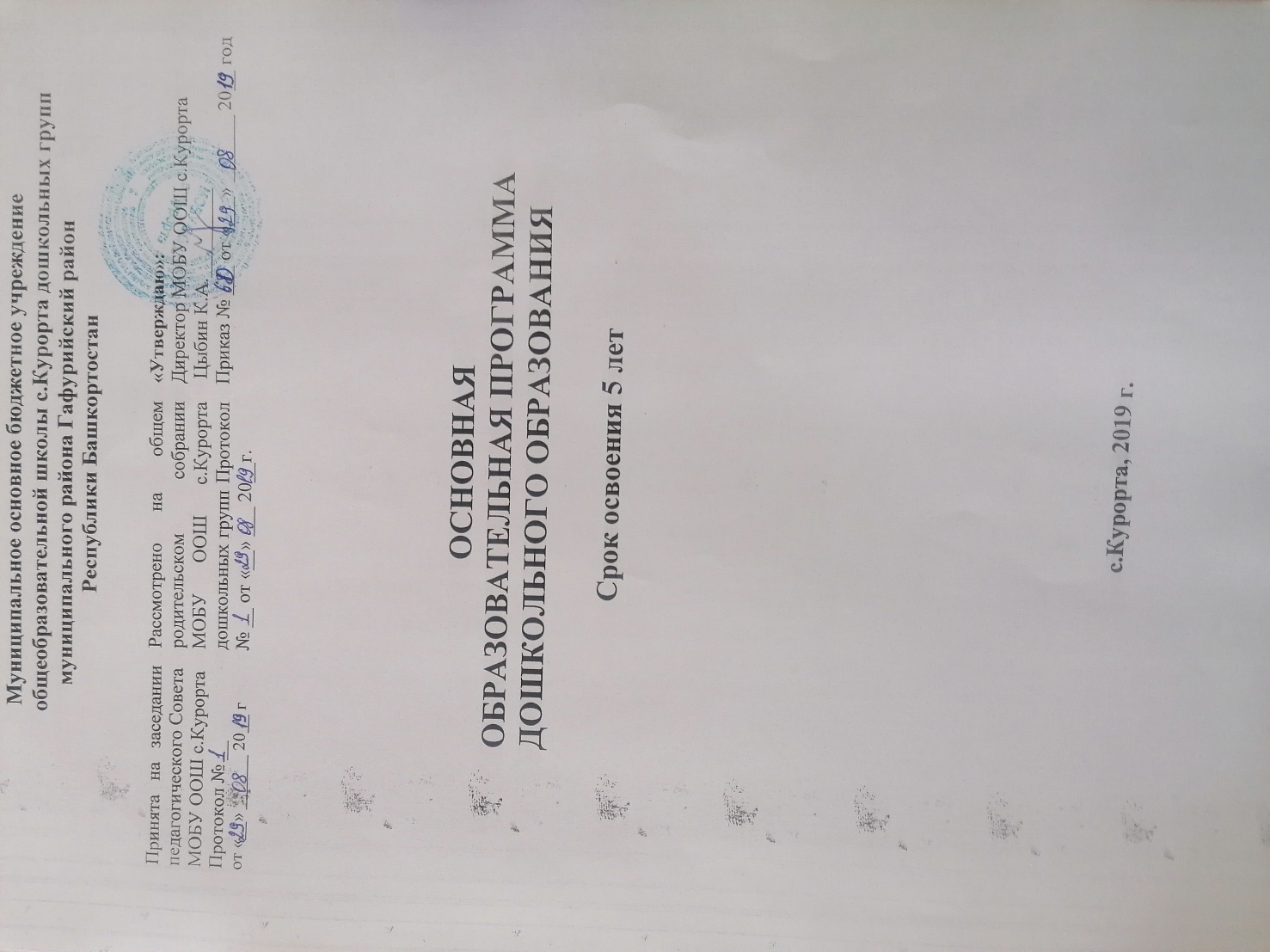 Муниципальное основное бюджетное учреждение общеобразовательной школы с.Курорта дошкольных группмуниципального района Гафурийский районРеспублики БашкортостанПринята на заседании педагогического СоветаМОБУ ООШ с.КурортаПротокол № __от «__» ______ 20__ г.Рассмотрено на общем родительском собрании МОБУ ООШ с.Курорта дошкольных групп  Протокол № __ от «__» ___ 20__г.ОСНОВНАЯ ОБРАЗОВАТЕЛЬНАЯ ПРОГРАММА ДОШКОЛЬНОГО ОБРАЗОВАНИЯСрок освоения 5 летС.Курорта, 2020ОглавлениеВВЕДЕНИЕСогласно   Федеральному   закону   «Об    образовании    в   Российской    Федерации» от 29 декабря 2012 г. №273-ФЗ (далее – Федеральный закон «Об образовании в Российской Федерации») дошкольное образование является уровнем общего образования наряду с начальным общим, основным общим и средним общим образованием.Основная образовательная программа муниципального основного бюджетного учреждения общеобразовательной школы с.Курорта дошкольных групп  муниципального района Гафурийский район Республики Башкортостан является нормативным программным документом дошкольной образовательной организации, характеризующим специфику содержания образования и особенности организации воспитательно-образовательного процесса в дошкольных группах.Программа обеспечивает развитие интеллектуально-познавательных, физических, духовно-нравственных, эстетических и личностных качеств воспитанников раннего и дошкольного возраста (от 1,5 до 8 лет), их творческих способностей, а также формирование предпосылок к учебной деятельности у старших дошкольников. ООП реализуется не только в процессе организованной образовательной деятельности, но и в ходе режимных моментов с учетом приоритетности видов детской деятельности в каждом возрастном периоде.В МОБУ ООШ с.Курорта дошкольных групп воспитывается 59 дошкольников, функционирует 4 групп:вторая группа раннего возраста «Солнышко» – от 1,5 до 3 лет – 1 группа; младшая группа «Пчелки», – от 3 до 4 лет – 1 группа; средняя группа «Смешарики»– от 4 до 5 лет –1 группа;старшая разновозрастная группа «Радуга»,– от 5 до 6 лет – 1  группа;Дошкольную образовательную организацию посещают 3 детей-инвалидов, из них двое являются с ОВЗ (задержка психического развития (ЗПР) перинатального генеза; задержанный темп психологического развития). Данным детям созданы специальные условия обучения и воспитания в дошкольных группах (адаптированная образовательная программа дошкольного образования детей с ЗПР перинатального генеза; задерженный темп психологического развития ).МОБУ ООШ с.Курорта дошкольных групп функционирует в режиме целого дня (10,5- часового пребывания), в режиме 5- дневной рабочей недели.В дошкольных группах работает 9 педагогов, из них 8 воспитателей, 1 специалиста, 1 старший воспитатель.Программа является документом, с учетом которого МОБУ ООШ с.Курорта дошкольных групп, осуществляет образовательную деятельность на уровне дошкольного образования самостоятельно разрабатывают и утверждают основную общеобразовательную программу дошкольного образования.По своему организационно-управленческому статусу данная Программа, реализующая принципы Стандарта, обладает модульной структурой.Рамочный характер примерной Программы раскрывается через представление общей модели образовательного процесса в дошкольных образовательных организациях, возрастных нормативов развития, определение структуры и наполнения содержания образовательной деятельности в соответствии с направлениями развития ребенка в пяти образовательных областях. Образовательные области, содержание образовательной деятельности, равно как и организация образовательной среды, в том числе предметно-пространственная и развивающая образовательная среда, выступают в качестве модулей, из которых создается основная общеобразовательная программа МОБУ ООШ с.Курорта дошкольных групп.Модульный характер представления содержания Программы позволяет конструировать основную образовательную программу дошкольной образовательной организации на материалах широкого спектра имеющихся образовательных программ дошкольного образования.ЦЕЛЕВОЙ РАЗДЕЛПояснительная запискаОсновная образовательная программа дошкольного образования МОБУ ООШ сс.Курорта дошкольных групп МР Гафурийский район Республики Башкортостан (далее – Программа) спроектирована с учетом федерального государственного образовательного стандарта дошкольного образования (далее – Стандарт), особенностей образовательного учреждения, региона и муниципалитета, образовательных потребностей и запросов воспитанников.Кроме того, учтены концептуальные положения используемых   в МОБУ ООШ с.Курорта дошкольных групп с учетом Примерной основной образовательной программы дошкольного образования ОТ РОЖДЕНИЯ ДО ШКОЛЫ. Основная образовательная программа дошкольного образования/ Под ред. Н.Е.Вераксы, Т.С.Комаровой, М.А.Васильевой. – М.: МОЗАИКА-СИНТЕЗ, 2017 г.При разработке основной образовательной программы учитывались следующие нормативные документы:Федеральный закон РФ от 29 декабря 2012г. № 273-ФЗ «Об образовании в Российской Федерации».-Письмо Министерства образования и науки РФ и Департамента общего образования от 28 февраля 2014 года № 08-249 «Комментарии к ФГОС дошкольного образования»Приказ Министерства образования и науки РФ от 17 октября 2013 г. № 1155 «Об утверждении федерального государственного образовательного стандарта дошкольного образования» (Зарегистрировано в Минюсте РФ 14 ноября 2013 г. № 30384)Постановление Главного государственного санитарного врача Российской Федерации от 15 мая 2013 г. № 26 г. Москва от «Об утверждении СанПиН 2.4.1.3049-13 «Санитарно- эпидемиологические требования к устройству, содержанию и организации режима работы дошкольных образовательных организаций» (Зарегистрировано в Минюсте России 29 мая 2013 г.№ 28564)Приказ Министерства образования и науки РФ от 30 августа 2013 г. № 1014 «Об утверждении Порядка организации и осуществления образовательной деятельности по основным общеобразовательным программам – образовательным программам дошкольного образования» (Зарегистрированов Минюсте России 26.09.2013 № 30038)Федеральный закон от 01.07.2013 г. № 696-з «Об образовании в Республике Башкортостан»;Программы развития дошкольных групп на 2019-2024 учебные года.Устав МОБУ ООШ с.КурортаПрограмма	определяет	цель,	задачи,	планируемые	результаты,	содержание и  организацию образовательной деятельности на ступени дошкольного образования.***Жирным курсивом выделен текст части Программы, формируемой участниками образовательных отношенийПарциальные программы:***(Часть, формируемая участниками образовательных отношений)В области «Познавательное развитие»:Воронкевич О.А. «Добро пожаловать в экологию!» Парциальная программа. –2019. Азнабаева Ф.Г., Фаизова М.И., Агзамова З.А.	«Академия детства» региональная программа для дошкольных образовательных организаций РБ., Уфа, 2017 год.Тимофеева Л.Л. «Формирование культуры безопасности у детей от 3-8 лет». Парциальная программа. –2019В области «Художественно-эстетическое развитие»:Дубровская Н.В. «Цвет творчества». Парциальная программа художественно-эстетического развития дошкольников. От 2 до 7 лет. -2019.Содержание Программы МОБУ ООШ с.Курорта дошкольных групп в соответствии с требованиями Стандарта включает три основных раздела – целевой, содержательный и организационный.Целевой раздел Программы определяет ее цели и задачи, принципы и подходы к формированию Программы, планируемые результаты ее освоения в виде целевых ориентиров.Содержательный раздел Программы включает описание образовательной деятельности в соответствии с направлениями развития ребенка в пяти образовательных областях – социально-коммуникативной, познавательной, речевой, художественно-эстетической, физической.Программа определяет примерное содержание образовательных областей с учетом возрастных и индивидуальных особенностей детей в различных видах деятельности, таких как:игровая (сюжетно-ролевая игра, игра с правилами и другие виды игры),коммуникативная (общение и взаимодействие со взрослыми и другими детьми),познавательно-исследовательская (исследование и познание природного и социального миров в процессе наблюдения и взаимодействия с ними), а также такими видами активности ребенка, как:восприятие художественной литературы и фольклора,самообслуживание и элементарный бытовой труд (в помещении и на улице),конструирование из разного материала, включая конструкторы, модули, бумагу, природный и иной материал,изобразительная (рисование, лепка, аппликация),музыкальная (восприятие и понимание смысла музыкальных произведений, пение, музыкально-ритмические движения, игры на детских музыкальных инструментах),двигательная (овладение основными движениями) формы активности ребенка.А также коррекционно-развивающей работы, обеспечивающей адаптацию и интеграцию детей с ограниченными возможностями здоровья в общество.Организационный раздел Программы описывает систему условий реализации образовательной деятельности, необходимых для достижения целей Программы, планируемых результатов ее освоения в виде целевых ориентиров, а также особенности организации образовательной деятельности, а именно описание:психолого-педагогических, кадровых, материально-технических и финансовых условий,особенностей организации развивающей предметно-пространственной среды,особенностей образовательной деятельности разных видов и культурных практик,способов и направлений поддержки детской инициативы,особенностей взаимодействия педагогического коллектива с семьями дошкольников,особенностей разработки режима дня и формирования распорядка дня с учетом возрастных и индивидуальных особенностей детей, их специальных образовательных потребностей.Объем обязательной части основной образовательной программы МОБУ ООШ с.Курорта дошкольных групп составляет не менее 60% от ее общего объема. Объем части основной образовательной программы, формируемой участниками образовательных отношений, составил расчет при 10,5 часовом рабочем дне:630 мин – 100 %Обязательная часть = 6 ч 18 мин (378 мин)378 мин – Х % Х = 60 %Часть, формируемая участниками образовательных отношений (например 40 %) = 4 ч 12 мин (252 мин)252 мин – Х% Х = 40 %Расчет соотношения обязательной и формируемой частей Программы на год по направлениям развития воспитанников:если 32 занятия в год, то 19 занятий – 60 %, 13 занятий – 40 %;если 64 занятия в год, то 38 занятий – 60 %, 26 занятий – 40 %;если 96 занятий в год, то 57 занятий – 60 %, 39 занятий – 40 %.Программа также содержит рекомендации по развивающему оцениванию достижений целей в форме педагогической и психологической диагностики развития воспитанников, а также качества реализации Программы. Система оценивания качества реализации Программы направлена в первую очередь на оценивание созданных Учреждением условий внутри образовательной деятельности.Программа предусматривает включение воспитанников в процесс ознакомления с региональными особенностями Республики Башкортостан.Программа завершается описанием перспектив по ее совершенствованию и развитиюВ соответствии с Программой описание традиционных событий, праздников и мероприятий с учетом региональных и других социокультурных особенностей включен в часть, формируемую участниками образовательных отношений самостоятельно.Программа также содержит рекомендации по развивающему оцениванию достижения целей в форме педагогической и психологической диагностики развития детей, а также качества реализации основной общеобразовательной программы МОБУ ООШ с.Курорта дошкольных групп Система оценивания качества реализации программы МОБУ ООШ с.Курорта дошкольных групп направлена в первую очередь на оценивание созданных Организацией условий внутри образовательного процесса.Программа завершается описанием перспектив по ее совершенствованию и развитию.Цели и задачи ПрограммыЦелью Программы является проектирование социальных ситуаций развития ребенка и развивающей предметно-пространственной среды, обеспечивающих позитивную социализацию, мотивацию и поддержку индивидуальности детей через общение, игру, познавательно-исследовательскую деятельность и другие формы активности.Основная образовательная программа МОБУ ООШ с.Курорта дошкольных групп разработана в соответствии с Федеральным законом «Об образовании в Российской Федерации» и ФГОС ДО, с учетом примерной общеобразовательной программой дошкольного образования «От рождения до школы» под редакцией Н.Е. Вераксы, Т.С. Комаровой, М.А. Васильевой, содействует взаимопониманию и сотрудничеству между людьми, учитывает разнообразие мировоззренческих подходов, способствует реализации права детей дошкольного возраста на свободный выбор мнений и убеждений, обеспечивает развитие способностей каждого ребенка, формирование и развитие личности ребенка в соответствии с принятыми в семье и обществе духовно-нравственными и социокультурными ценностями в целях интеллектуального, духовно-нравственного, творческого и физического развития человека, удовлетворения его образовательных потребностей и интересов.Цели Программы достигаются через решение следующих задач:охрана и укрепление физического и психического здоровья детей, в том числе их эмоционального благополучия;обеспечение равных возможностей для полноценного развития каждого ребенка в период дошкольного детства независимо от места проживания, пола, нации, языка, социального статуса;создание благоприятных условий развития детей в соответствии с их возрастными и индивидуальными особенностями, развитие способностей и творческого потенциала каждого ребенка как субъекта отношений с другими детьми, взрослыми и миром;объединение обучения и воспитания в целостный образовательный процесс на основе духовно-нравственных и социокультурных ценностей, принятых в обществе правил и норм поведения в интересах человека, семьи, общества;формирование общей культуры личности детей, развитие их социальных, нравственных, эстетических, интеллектуальных, физических качеств, инициативности, самостоятельности и ответственности ребенка, формирование предпосылок учебной деятельности;формирование социокультурной среды, соответствующей возрастным и индивидуальным особенностям детей;обеспечение психолого-педагогической поддержки семьи и повышение компетентности родителей (законных представителей) в вопросах развития и образования, охраны и укрепления здоровья детей;обеспечение преемственности целей, задач и содержания дошкольного общего и начального общего образования.***Задачи, формируемые участниками образовательных отношений с учётом национально-культурных особенностей регионаОсновными приоритетными направлениями деятельности дошкольных групп являются:Познавательное развитиеЦель: Развитие познавательных интересов, интеллектуальных способностей детей. Формирование экологической культуры.приобщения дошкольников к истокам региональной культуры, для ознакомления с социально-экономическим, климатическим, национальным своеобразием Республики Башкортостан.Задачи: формировать у ребенка чувство любви к Родине, к своим близким;развивать умение видеть и понимать красоту окружающей жизни;формирование у ребенка экологического сознания.мотивировать желание узнать больше об особенностях природы и истории родного края; воспитывать уважительное отношение к культуре, к традициям, обычаям народов Башкортостана;воспитывать нравственные качества личности, такие как толерантность, доброта, отзывчивость, гордость за Родину и за трудовой народ; обеспечитьпсихолого-педагогическую поддержку семьи, повысить компетентность родителей (законных представителей) в вопросах развития и образования, охраны и укрепления здоровья воспитанников с использованием положительного опыта семей, проживающих на местности, где расположена дошкольная образовательная организация, опыт применения дидактических приемов и методов народной педагогики; обеспечить преемственность целей, задач и содержания дошкольного и начального общего образования.Физическое развитиеЦель: Сохранение и укрепление физического и психического здоровья детей, формирование	основ	безопасности	жизнедеятельности.совершенствование системы физкультурно-оздоровительной работы по формированию навыков здорового образа жизни, приобщению дошкольников к систематическим занятиям спортом и снижению заболеваемости детей;формирование у   дошкольников   навыков   безопасного   и   разумного   поведения;формирование умения адекватно вести себя в опасных ситуациях дома и на улице, в городском транспорте, при общении с незнакомыми людьми, взаимодействии с пожароопасными и другими предметами, животными  и ядовитыми растениями;воспитание любви и интереса к родному краю, его истории, культуре, природе, традициям	средствами	народной	педагогики;Художественно-эстетическое развитиеЦель: формирование интереса к эстетической стороне окружающей действительности,	развитие	творческих	способностей детей.Речевое развитиеЦель: обогащение словаря новыми словами, усвоение детьми ранее неизвестных слов, а также новых значений ряда слов, уже имеющихся в их лексиконе.Закрепление и уточнение словаря: углубление понимания уже известных слов; наполнение их конкретным содержанием на основе точного соотнесения с объектами реального мира, дальнейшего овладения обобщением, которое в них выражено; развитие умения пользоваться общеупотребительными словами.Коррекционная       работа       с       детьми       ОВЗ        и        детьми-инвалидами Цель: Оказание коррекционной помощи детям дошкольного возраста с проблемами в речевом и психическом развитии, коррекция первичных и вторичных отклонений в развитии детей с ЗПР, задержанным темпом психического развития.Принципы и подходы к формированию ПрограммыВ соответствии со Стандартом Программа построена на следующих принципах:1. Поддержка разнообразия детства. Современный мир характеризуется возрастающим многообразием и неопределенностью, отражающимися в самых разных аспектах жизни человека и общества. Многообразие социальных, личностных, культурных, языковых, этнических особенностей, религиозных и других общностей, ценностей и убеждений, мнений и способов их выражения, жизненных укладов особенно ярко проявляется в условиях Российской Федерации – государства с огромной территорией, разнообразными природными условиями, объединяющего многочисленные культуры, народы, этносы. Возрастающая мобильность в  обществе,  экономике,  образовании, культуре  требует отлюдей умения ориентироваться в этом мире разнообразия, способности сохранять свою идентичность и в то же время гибко, позитивно и конструктивно взаимодействовать с другими людьми, способности выбирать и уважать право выбора других ценностей и убеждений, мнений и способов их выражения.Принимая вызовы современного мира, Программа рассматривает разнообразие как ценность, образовательный ресурс и предполагает использование разнообразия для обогащения образовательного процесса. Организация выстраивает образовательную деятельность с учетом региональной специфики, социокультурной ситуации развития каждого ребенка, его возрастных и индивидуальных особенностей, ценностей, мнений и способов их выражения.Сохранение уникальности и самоценности детства как важного этапа в общем развитии человека. Самоценность детства – понимание детства как периода жизни значимого самого по себе, значимого тем, что происходит с ребенком сейчас, а не тем, что этот этап является подготовкой к последующей жизни. Этот принцип подразумевает полноценное проживание ребенком всех этапов детства (младенческого, раннего и дошкольного детства), обогащение (амплификацию) детского развития.Позитивная социализация ребенка предполагает, что освоение ребенком культурных норм, средств и способов деятельности, культурных образцов поведения и общения с другими людьми, приобщение к традициям семьи, общества, государства происходят в процессе сотрудничества со взрослыми и другими детьми, направленного на создание предпосылок к полноценной деятельности ребенка в изменяющемся мире.Личностно-развивающий и гуманистический характер взаимодействия взрослых (родителей(законных представителей), педагогических и иных работников Организации) и детей. Такой тип взаимодействия предполагает базовую ценностную ориентацию на достоинство каждого участника взаимодействия, уважение и безусловное принятие личности ребенка, доброжелательность, внимание к ребенку, его состоянию, настроению, потребностям, интересам. Личностно-развивающее взаимодействие является неотъемлемой составной частью социальной ситуации развития ребенка в организации, условием его эмоционального благополучия и полноценного развития.Содействие и сотрудничество детей и взрослых, признание ребенка полноценным участником (субъектом) образовательных отношений. Этот принцип предполагает активное участие всех субъектов образовательных отношений – как детей, так и взрослыхв реализации программы. Каждый участник имеет возможность внести свой индивидуальный вклад в ход игры, занятия, проекта, обсуждения, в планирование образовательного процесса, может проявить инициативу. Принцип содействия предполагает диалогический характер коммуникации между всеми участниками образовательных отношений. Детям предоставляется возможность высказывать свои взгляды, свое мнение, занимать позицию и отстаивать ее, принимать решения и брать на себя ответственность в соответствии со своими возможностями.Сотрудничество Организации с семьей. Сотрудничество, кооперация с семьей, открытость в отношении семьи, уважение семейных ценностей и традиций, их учет в образовательной работе являются важнейшим принципом образовательной программы. Сотрудники Организации должны знать об условиях жизни ребенка в семье, понимать проблемы, уважать ценности и традиции семей воспитанников. Программа предполагаетразнообразные формы сотрудничества с семьей как в содержательном, так и в организационном планах.Сетевое взаимодействие с организациями социализации, образования, охраны здоровья и другими партнерами, которые могут внести вклад в развитие и образование детей, а также использование ресурсов местного сообщества и вариативных программ дополнительного образования детей для обогащения детского развития. Программа предполагает, что Организация устанавливает партнерские отношения не только с семьями детей, но и с другими организациями и лицами, которые могут способствовать обогащению социального и/или культурного опыта детей, приобщению детей к национальным традициям (посещение театров, музеев, освоение программ дополнительного образования), к природе и истории родного края; содействовать проведению совместных проектов, экскурсий, праздников, посещению концертов, а также удовлетворению особых потребностей детей, оказанию психолого-педагогической и/или медицинской поддержки в случае необходимости (центры семейного консультирования и др.).Индивидуализация дошкольного образования предполагает такое построение образовательной деятельности, которое открывает возможности для индивидуализации образовательного процесса, появления индивидуальной траектории развития каждого ребенка с характерными для данного ребенка спецификой и скоростью, учитывающей его интересы, мотивы, способности и возрастно-психологические особенности. При этом сам ребенок становится активным в выборе содержания своего образования, разных форм активности. Для реализации этого принципа необходимы регулярное наблюдение за развитием ребенка, сбор данных о нем, анализ его действий и поступков; помощь ребенку в сложной ситуации; предоставление ребенку возможности выбора в разных видах деятельности, акцентирование внимания на инициативности, самостоятельности и активности ребенка.Возрастная адекватность образования. Этот принцип предполагает подбор педагогом содержания и методов дошкольного образования в соответствии с возрастными особенностями детей. Важно использовать все специфические виды детской деятельности (игру, коммуникативную и познавательно-исследовательскую деятельность, творческую активность, обеспечивающую художественно-эстетическое развитие ребенка), опираясь на особенности возраста и задачи развития, которые должны быть решены в дошкольном возрасте. Деятельность педагога должна быть мотивирующей и соответствовать психологическим законам развития ребенка, учитывать его индивидуальные интересы, особенности и склонности.Развивающее вариативное образование. Этот принцип предполагает, что образовательное содержание предлагается ребенку через разные виды деятельности с учетом его актуальных и потенциальных возможностей усвоения этого содержания и совершения им тех или иных действий, с учетом его интересов, мотивов и способностей. Данный принцип предполагает работу педагога с ориентацией на зону ближайшего развития ребенка (Л.С. Выготский), что способствует развитию, расширению как явных, так и скрытых возможностей ребенка.Полнота содержания и интеграция отдельных образовательных областей. В соответствии со Стандартом Программа предполагает всестороннее социально- коммуникативное, познавательное, речевое, художественно-эстетическое и физическое развитие детей посредством различных видов детской активности. Деление Программы наобразовательные области не означает, что каждая образовательная область осваивается ребенком по отдельности, в форме изолированных занятий по модели школьных предметов. Между отдельными разделами Программы существуют многообразные взаимосвязи: познавательное развитие тесно связано с речевым и социально- коммуникативным, художественно-эстетическое – с познавательным и речевым и т.п. Содержание образовательной деятельности в одной конкретной области тесно связано с другими областями. Такая организация образовательного процесса соответствует особенностям развития детей раннего и дошкольного возраста.Инвариантность ценностей и целей при вариативности средств реализации и достижения целей Программы. Стандарт и Программа задают инвариантные ценности и ориентиры, с учетом которых Организация должна разработать свою основную образовательную программу и которые для нее являются научно-методическими опорами в современном мире разнообразия и неопределенности. При этом Программа оставляет за Организацией право выбора способов их достижения, выбора образовательных программ, учитывающих многообразие конкретных социокультурных, географических, климатических условий реализации Программы, разнородность состава групп воспитанников, их особенностей и интересов, запросов родителей (законных представителей), интересов и предпочтений педагогов и т.п.***Принципы и подходы к формированию Программы, в части, формируемой участниками образовательных отношений, определены на основании выбранных программ.Принципы к формированию Программы:Принцип последовательности - логическое построение процесса обучения от простого к сложному, от известного к неизвестному;Принцип культуросообразности - учет национальных ценностей и традиций в образовании;Принцип индивидуализации – учет желаний и интересов личности ребенка;Принцип интенсивности – использование на занятиях различных приемов интенсификации, аудиовизуальных методов обучения;Принцип целостного представления о мире – систематизация представлений ребенка об окружающем мире и себе самом;Принцип творчества – ориентирует образовательный процесс на поддержку и обогащение творческой деятельности, развитие творческих способностей каждого ребенка.Культурологический подход имеет высокий потенциал в отборе культуросообразного содержания дошкольного образования, позволяет выбирать технологии образовательной деятельности, организующие встречу ребенка с культурой, овладевая которой на уровне определенных средств, ребенок становится субъектом культуры и ее творцом.1.3. Значимые для разработки и реализации Программы характеристики Климатические:Климатические условия Гафурийского района, который расположен на западных склонах Южного Урала Республики Башкортостан имеют свои особенности: суровая, холодная зима, сухое, знойное лето. Исходя из этого, в образовательный процесс дошкольных групп включены мероприятия, направленные на оздоровление детей и предупреждение утомляемости.В режим дня каждой возрастной группы ежедневно включены бодрящая гимнастика, упражнения для профилактики плоскостопия, упражнения для расслабления позвоночника и коррекции осанки, дыхательная гимнастика, гимнастика для глаз.В холодное время года (при благоприятных погодных условиях) удлиняется пребывание детей на открытом воздухе. В теплое время года – жизнедеятельность детей, преимущественно, организуется на открытом воздухе.В соответствии с действующим СанПиН в каждой возрастной группе проводятся три физкультурных занятия в неделю. Из них: два занятия организуется в зале, одно - на свежем воздухе (при благоприятных погодных условиях) во время прогулки в виде подвижных или спортивных игр.Один раз в год в дошкольных группах проводятся тематические Дни здоровья. Содержание образовательной работы в такие дни направлено на формирование основ культуры здоровья у дошкольников. Режим дня насыщается активной двигательной деятельностью, играми, решением занимательных задач, встречами с интересными людьми, «персонажами» любимых книг и другое. Итогом таких дней являются проведение совместных мероприятий с родителями: физкультурных праздников, досугов, викторин, конкурсовВ дошкольном образовании как первой ступени формирования и становления личности ребенка важным компонентом содержания обучения и воспитания является национально- региональный компонент.В дошкольных группах ставятся следующие цели обучения и воспитания детей:Формирование национального самосознания, чувства уважения к другим нациям, основы гражданственности, уважения к правам человека.Обучение основным правилам поведения в обществе, выработка навыков социальной культуры.Ознакомление с особенностями материальной и духовной культуры башкирского  народа (с семейными традициями, обрядами).Формирование системных представлений о родном крае, о роли и месте человека в нем, приобщение детей к мышлению на основе экологических, гуманистических представлений. Традиции МОБУ ООШ с.Курорта дошкольных групп:знакомство с народными играми, национальными куклами;приобщение к музыке, устному народному творчеству, художественной литературе, декоративно-прикладному искусству и живописи разных народов;создание мини-музея «Башкирский народный быт и культура»; приобщение к истокам башкирской народной культуры;знакомство с историей, традициями, достопримечательностями родного села и его окрестностей.В дошкольных группах функционирует небольшой этнографический мини-музей «Родной край», в котором имеются предметы быта, элементы национальных костюмов, предметы народно – прикладного искусства, предметы быта, куклы в национальных костюмах и многое другое. В дошкольных группах созданы центры ознакомления детей с родным краем, в которых имеется разнообразный наглядный материал, дидактические игры, карты РБ, символика, открытки с изображением достопримечательностей села Красноусольский, города Уфы, достопримечательности РБ.Реализация программных задач национально-регионального компонента в образовательных областяхС целью формирования положительного общественного мнения у родителей (законных представителей), поддержания имиджа дошкольного учреждения, привлечения воспитанников в конкурсах, мы прибегаем к рекламе оказываемых услуг. В качестве разных видов рекламы используем: раздаточный материал; участие в конкурсах различного уровня, творческие отчёты перед родителями и др. Реализация этнокультурного компонента с учетом условий региона.Возрастные особенности воспитанников от 1 до 3 летВ раннем возрасте ребёнок при помощи взрослого усваивает основные способы использования предметов. У него начинает активно развиваться предметная деятельность. Продолжается развитие всех органов и физиологических систем, совершенствуются их функции. Ребёнок становится более подвижным и самостоятельным («Я сам»). Это требует от взрослого особого внимания к обеспечению его безопасности. Расширяется круг общения за счёт менее знакомых взрослых и сверстников. Общение, овладение предметными действиями приводит ребёнка к активному освоению языка, подготавливает его к игре. Под влиянием предметной деятельности, общения и игры в раннем возрасте развиваются восприятие, мышление, память и другие познавательные процессы.К концу раннего возраста возникают предпосылки развития ролевой игры. Ребёнок уже многое знает и умеет. Он хочет быть не просто «повелителем» вещей, но и«распорядителем» отношений, взять на себя роль другого человека, персонажа сказки. В игре впервые проявляется инициатива ребёнка в постановке и решении игровой задачи, а это является признаком творческого начала в его деятельности.от 3 до 4 лет:Для развития в возрасте 3-4 лет необходим переход от простых предметных действий к игре, т. е. их деятельность уже может направляться образами предметов. Особое значение приобретают способы построения этих образов, ориентирующих ребенка в реальности. Центральными задачами развития способностей воспитанников данного возраста является освоение ими способов ориентировки в действительности, направленных на выделение ее отдельных сторон, признаков и сфер. Это этап дифференциации. В области развития умственных способностей основу составляют развитие сенсорных способностей, освоение действий с сенсорными эталонами. Кроме того, существенное внимание уделяется освоению действий с различными условными заместителями объектов и ознакомлению воспитанников с простейшими формами символизации, позволяющими выразить свое отношение к действительности. Творческие способности ребенка развиваются в процессе решения специальных задач, допускающих множество вариантов решения и гибкое использование новых способов. Продуктами творчества, как правило, в этом возрасте являются отдельные объекты (несложные постройки, рисунки отдельных предметов, присвоение имен или названий отдельным персонажам сказок или их действиям). Развитие художественных способностей наряду с развитием общих творческих способностей основывается на освоении специфических средств художественных видов деятельности, а также на развитии эмоциональной отзывчивости на эти средства.от 4 до 5 лет:В игровой деятельности воспитанников среднего дошкольного возраста появляются ролевые взаимодействия. Они указывают на то, что воспитанники начинают отделять себя от принятой роли. В процессе игры роли могут меняться. Игровые действия начинают выполняться не ради них самих, а ради смысла игры. Происходит разделение игровых взаимодействий воспитанников. Значительное развитие получает изобразительная деятельность. Рисунок становится предметным и детализированным. Графическое изображение человека характеризуется наличием туловища, глаз, рта, носа, волос, иногда одежды и ее деталей. Совершенствуется техническая сторона изобразительной деятельности. Воспитанники могут рисовать основные геометрические фигуры, вырезать ножницами, наклеивать изображения на бумагу и т. д. Усложняется конструирование. Постройки могут включать 5-6 деталей. Формируются навыки конструирования по собственному замыслу, а также планирование последовательности действий. Двигательная сфера ребенка характеризуется позитивными изменениями мелкой и крупной моторики. Развиваются ловкость, координация движений. Воспитанники в этом возрасте лучше, чем младшие дошкольники, удерживают равновесие, перешагивают через небольшие преграды. Усложняются игры с мячом. К концу среднего дошкольного возраста восприятие становится более развитым. Они оказываются способными назвать форму, на которую похож тот или иной предмет; могут вычленять в сложных объектах простые формы и из простых форм воссоздавать сложные объекты. Способны упорядочить группы предметов по сенсорному признаку – величине, цвету; выделить такие параметры, как высота, длина и ширина. Совершенствуется ориентация в пространстве. Возрастает объем памяти. Воспитанники запоминают до 7-8 названий предметов. Начинает складываться произвольное запоминание: воспитанники способны принять задачу на запоминание, помнят поручения взрослых, могут выучить небольшое стихотворение и т. д. Начинает развиваться образное мышление. Воспитанники оказываются способными использовать простые схематизированные изображения для решения несложных задач; могут строить по схеме, решать лабиринтные задачи. Продолжает развиваться воображение, формируются такие его особенности, как оригинальность и произвольность. Воспитанники могут самостоятельно придумать небольшую сказку на заданную тему. Увеличивается устойчивость внимания. Ребенку оказывается доступной сосредоточенная деятельность в течение 15-20 минут. Он способен удерживать в памяти при выполнении каких-либо действий несложное условие. В среднем дошкольном возрасте улучшается произношение звуков и дикция. Речь становится предметом активности воспитанников. Они удачно имитируют голоса животных, интонационно выделяют речь тех или иных персонажей. Интерес вызывают ритмическая структура речи, рифмы. Развивается грамматическая сторона речи. Воспитанники занимаются словотворчеством на основе грамматических правил. Речь при взаимодействии друг с другом носит ситуативный характер, а при общении со взрослым становится внеситуативной. Изменяется содержание общения ребенка и взрослого. Оно выходит за пределы конкретной ситуации, в которой оказывается ребенок. Ведущим становится познавательный мотив. Информация, которую ребенок получает в процессе общения, может быть сложной и трудной для понимания, но она вызывает интерес. У воспитанников формируется потребность в уважении со стороны взрослого, для них оказывается чрезвычайно важной его похвала. Это приводит к их повышенной обидчивости на замечания. Повышенная обидчивость представляет собой возрастной феномен. Взаимоотношения со сверстниками характеризуются избирательностью, которая выражается в предпочтении одних сверстников другим. Появляются постоянные партнеры по играм. В группах начинают выделяться лидеры. Появляются конкурентность, соревновательность. Последняя важна для сравнения себя с другими, что ведет к развитию образа Я ребенка, его детализации.от 5 до 6 лет:Воспитанники шестого года жизни уже могут распределять роли до начала игры и строят свое поведение, придерживаясь роли. Игровое взаимодействие сопровождается речью, соответствующей и по содержанию, и интонационно взятой роли. Речь, сопровождающая реальные отношения, отличается от ролевой речи. Воспитанники начинают осваивать социальные отношения и понимать подчиненность позиций в различных видах деятельности взрослых, одни роли становятся для них более привлекательными, чем другие. При распределении ролей могут возникать конфликты, связанные с субординацией ролевого поведения. Наблюдается организация игрового пространства, в котором выделяются смысловой «центр» и «периферия». (В игре «Больница» таким центром оказывается кабинет врача, в игре «Парикмахерская» — зал стрижки, а зал ожидания выступает в качестве периферии игрового пространства.) Действия воспитанников в играх становятся разнообразными. Развивается изобразительная деятельность. Это возраст наиболее активного рисования. В течение года воспитанники способны создать до двух тысяч рисунков. Рисунки могут быть самыми разными по содержанию: это и жизненные впечатления воспитанников, и воображаемые ситуации, и иллюстрации к фильмам и книгам. Рисунки приобретают сюжетный характер; достаточно часто встречаются многократно повторяющиеся сюжеты с небольшими или, напротив, существенными изменениями. Изображение человека становится более детализированным и пропорциональным. По рисунку можно судить о половой принадлежности и эмоциональном состоянии изображенного человека. Конструирование характеризуется умением анализировать условия, в которых протекает эта деятельность. Воспитанники используют и называют различные детали деревянного конструктора. Могут заменить детали постройки в зависимости от имеющегося материала. Овладевают обобщенным способом обследования образца. Продолжает совершенствоваться восприятие цвета, формы и величины, строения предметов; представления воспитанников систематизируются. Они называют не только основные цвета и их оттенки, но и промежуточные цветовые оттенки; форму прямоугольников, овалов, треугольников. Однако могут испытывать трудности при анализе пространственного положения объектов, если сталкиваются с несоответствием формы и их пространственного расположения. Это свидетельствует о том, что в различных ситуациях восприятие представляет для воспитанников известные сложности, особенно если они должны одновременно учитывать несколько различных и при этом противоположных признаков. В старшем дошкольном возрасте продолжает развиваться образное мышление. Воспитанники способны не только решить задачу в наглядном плане, но и совершить преобразования объекта, указать, в какой последовательности объекты вступят во взаимодействие, и т. д. Однако подобные решения окажутся правильными только в том случае, если воспитанники будут применять адекватные мыслительные средства. Среди них можно выделить схематизированные представления, которые возникают в процессе наглядного моделирования; комплексные представления, отражающие представления воспитанников о системе признаков, которыми могут обладать объекты, а также представления, отражающие стадии преобразования различных объектов и явлений (представления о цикличности изменений): представления о смене времен года, дня и ночи, об увеличении и уменьшении объектов в результате различных воздействий, представления о развитии и т. д. Кроме того, продолжают совершенствоваться обобщения, что является основой словесно-логического мышления. В дошкольном возрасте еще отсутствуют представления о классах объектов. Объекты группируются по признакам, которые могут изменяться, однако начинают формироваться операции логического сложения и умножения классов. Так, например, старшие дошкольники при группировании объектов могут учитывать два признака: цвет и форма (материал) и т. д.Развитие воображения в этом возрасте позволяет сочинять достаточно оригинальные и последовательно разворачивающиеся истории. Воображение будет активно развиваться лишь при условии проведения специальной работы по его активизации. Продолжают развиваться устойчивость, распределение, переключаемость внимания. Наблюдается переход от непроизвольного к произвольному вниманию.Продолжает совершенствоваться речь, в том числе ее звуковая сторона. Воспитанники могут правильно воспроизводить шипящие, свистящие и сонорные звуки. Развиваются фонематический слух, интонационная выразительность речи при чтении стихов в сюжетно-ролевой игре и в повседневной жизни. Совершенствуется грамматический строй речи. Воспитанники используют практически все части речи, активно занимаются словотворчеством. Богаче становится лексика: активно используются синонимы и антонимы. Развивается связная речь. Дошкольники могут пересказывать, рассказывать по картинке, передавая не только главное, но и детали. Достижения этого возраста характеризуются распределением ролей в игровой деятельности; структурированием игрового пространства; дальнейшим развитием изобразительной деятельности, отличающейся высокой продуктивностью; применением в конструировании обобщенного способа обследования образца.от 6 до 8 лет:В сюжетно-ролевых играх воспитанники подготовительной к школе группы начинают осваивать сложные взаимодействия людей, отражающие характерные значимые жизненные ситуации, например, свадьбу, рождение ребенка, болезнь, трудоустройство и т. д. Игровые действия становятся более сложными, обретают особый смысл, который не всегда открывается взрослому. Игровое пространство усложняется. В нем может быть несколько центров, каждый из которых поддерживает свою сюжетную линию. При этом воспитанники способны отслеживать поведение партнеров по всему игровому пространству и менять свое поведение в зависимости от места в нем. Так, ребенок уже обращается к продавцу не просто как покупатель, а как покупатель-мама или покупатель- шофер и т. п. Исполнение роли акцентируется не только самой ролью, но и тем, в какой части игрового пространства эта роль воспроизводится. Воспитанники могут комментировать исполнение роли тем или иным участником игры. Образы из окружающей жизни и литературных произведений, передаваемые воспитанниками в изобразительной деятельности, становятся сложнее. Рисунки приобретают более детализированный характер, обогащается их цветовая гамма. Более явными становятся различия между рисунками мальчиков и девочек. Мальчики охотно изображают технику, космос, военные действия и т.п. Девочки обычно рисуют женские образы: принцесс, балерин, моделей и т. д. Часто встречаются и бытовые сюжеты: мама и дочка, комната и т. д. При правильном педагогическом подходе у воспитанников формируются художественно-творческие способности в изобразительной деятельности. Изображение человека становится еще более детализированным и пропорциональным. Появляются пальцы на руках, глаза, рот, нос, брови, подбородок. Одежда может быть украшена различными деталями.Воспитанники подготовительной к школе группы в значительной степени освоили конструирование из строительного материала. Они свободно владеют обобщенными способами анализа как изображений, так и построек; не только анализируют основные конструктивные особенности различных деталей, но и определяют их форму на основе сходства со знакомыми им объемными предметами. Свободные постройки становятся симметричными и пропорциональными, их строительство осуществляется на основе зрительной ориентировки. Воспитанники быстро и правильно подбирают необходимый материал, достаточно точно представляют себе последовательность, в которой будет осуществляться постройка, и материал, который понадобится для ее выполнения;способны выполнять различные по степени сложности постройки, как по собственному замыслу, так и по условиям. В этом возрасте воспитанники уже могут освоить сложные формы сложения из листа бумаги и придумывать собственные, но этому их нужно специально обучать. Данный вид деятельности не просто доступен им – он важен для углубления пространственных представлений. Усложняется конструирование из природного материала. Уже доступны целостные композиции по предварительному замыслу, которые могут передавать сложные отношения, включать фигуры людей и животных в различных условиях. У воспитанников продолжает развиваться восприятие, однако они не всегда могут одновременно учитывать несколько различных признаков. Развивается образное мышление, однако воспроизведение метрических отношений затруднено. Это легко проверить, предложив воспроизвести на листе бумаги образец, на котором нарисованы девять точек, расположенных не на одной прямой. Как правило, воспитанники не воспроизводят метрические отношения между точками: при наложении рисунков друг на друга точки детского рисунка не совпадают с точками образца. Продолжают развиваться навыки обобщения и рассуждения, но они в значительной степени еще ограничиваются наглядными признаками ситуации. Продолжает развиваться воображение, однако часто приходится констатировать снижение развития воображения в этом возрасте в сравнении со старшей группой. Это можно объяснить различными влияниями, в том числе и средств массовой информации, приводящими к стереотипности детских образов. Продолжает развиваться внимание, оно становится произвольным. В некоторых видах деятельности время произвольного сосредоточения достигает 30 минут. У воспитанников продолжает развиваться речь: ее звуковая сторона, грамматический строй, лексика. Развивается связная речь. В высказываниях отражаются как расширяющийся словарь, так и характер обобщений, формирующихся в этом возрасте. Воспитанники начинают активно употреблять обобщающие существительные, синонимы, антонимы, прилагательные и т. д. В результате правильно организованной образовательной работы у воспитанников развивается диалогическая и некоторые виды монологической речи. В подготовительной к школе группе завершается дошкольный возраст. Его основные достижения связаны с освоением мира вещей как предметов человеческой культуры; воспитанники осваивают формы позитивного общения с людьми; развивается половая идентификация, формируется позиция школьника.К концу дошкольного возраста ребенок обладает высоким уровнем познавательного и личностного развития, что позволяет ему в дальнейшем успешно учиться в школе.Планируемые результатыВ соответствии с ФГОС ДО специфика дошкольного детства и системные особенности дошкольного образования делают неправомерными требования от ребенка дошкольного возраста конкретных образовательных достижений. Поэтому результаты освоения Программы представлены в виде целевых ориентиров дошкольного образования и представляют собой возрастные характеристики возможных достижений ребенка к концу дошкольного образования.Реализация образовательных целей и задач Программы направлена на достижение целевых ориентиров дошкольного образования, которые описаны как основные характеристики развития ребенка. Основные характеристики развития ребенка представлены в виде изложения возможных достижений воспитанников на разных возрастных этапах дошкольного детства.В соответствии с периодизацией психического развития ребенка, принятой в культурно- исторической психологии, дошкольное детство подразделяется на три возраста детства:младенческий (первое и второе полугодия жизни), ранний (от 1 года до 3 лет) и дошкольный возраст (от 3 до 7 лет).Целевые ориентиры в младенческом возрастеК концу первого полугодия жизни ребенок:обнаруживает выраженную потребность в общении со взрослыми: проявляет интерес и положительные эмоции в ответ на обращения взрослого, сам инициирует общение, привлекая взрослого с помощью голосовых проявлений, улыбок, движений, охотно включается в эмоциональные игры;проявляет поисковую и познавательную активность по отношению к предметному окружению: с интересом рассматривает игрушки и другие предметы, следит за их перемещением, прислушивается к издаваемым ими звукам, радуется, стремится взять игрушку в руки, обследовать ее.К концу первого года жизни ребенок:активно проявляет потребность в эмоциональном общении, поиске разнообразных впечатлений, чувствительность к эмоциям и смыслам слов взрослых, избирательное отношение к близким и посторонним людям;активно обследует разнообразные предметы, интересуется и манипулирует ими, пытается подражать действиям взрослых; проявляет инициативу и настойчивость в желании получить ту или иную игрушку и действовать с ней по своему усмотрению;во взаимодействии со взрослым пользуется разнообразными средствами общения: мимикой, жестами, голосовыми проявлениями (лепечет, произносит первые слова); стремится привлечь взрослого к совместным действиям с предметами; различает поощрение и порицание взрослыми своих действий;охотно слушает детские стишки, песенки, игру на музыкальных инструментах, рассматривает картинки, узнает, что на них изображено, по просьбе взрослого может показать названный предмет; пытается сам использовать мелки и карандаши;стремится проявлять самостоятельность при овладении навыками самообслуживания (есть ложкой, пить из чашки и пр.);проявляет двигательную активность: свободно изменяет позу, сидит, ползает, встает на ножки, переступает ногами, ходит самостоятельно или при поддержке взрослых.Целевые ориентиры в раннем возрастеК трем годам ребенок:интересуется окружающими предметами, активно действует с ними, исследует их свойства, экспериментирует. Использует специфические, культурно фиксированные предметные действия, знает назначение бытовых предметов (ложки, расчески, карандаша и пр.) и умеет пользоваться ими. Проявляет настойчивость в достижении результата своих действий;стремится к общению и воспринимает смыслы в различных ситуациях общения со взрослыми, активно подражает им в движениях и действиях, умеет действовать согласованно;владеет активной и пассивной речью: понимает речь взрослых, может обращаться с вопросами и просьбами, знает названия окружающих предметов и игрушек;проявляет интерес к сверстникам; наблюдает за их действиями и подражает им. Взаимодействие с ровесниками окрашено яркими эмоциями;в короткой игре воспроизводит действия взрослого, впервые осуществляя игровые замещения;проявляет самостоятельность в бытовых и игровых действиях. Владеет простейшими навыками самообслуживания;любит слушать стихи, песни, короткие сказки, рассматривать картинки, двигаться под музыку. Проявляет живой эмоциональный отклик на эстетические впечатления. Охотно включается в продуктивные виды деятельности (изобразительную деятельность, конструирование и др.);с удовольствием двигается – ходит, бегает в разных направлениях, стремится осваивать различные виды движения (подпрыгивание, лазанье, перешагивание и пр.).	проявляет интерес к малым формам национального фольклора (потешки, прибаутки);	проявляет интерес к предметам народного декоративно-прикладного искусства Республики БашкортостанЦелевые ориентиры в дошкольном возрасте:К четырем годам воспитанник:может	принимать	на	себя	роль,	непродолжительно	взаимодействовать	со сверстниками в игре от имени героев;	умеет объединять несколько игровых действий в единую сюжетную линию; отражать в игре действия с предметами и взаимоотношения людей;способен придерживаться игровых правил в дидактических играх;способен следить за развитием театрализованного действия и эмоционально на него отзываться;	разыгрывает по просьбе взрослого	и самостоятельно небольшие отрывки из знакомых сказок;имитирует движения, мимику, интонацию изображаемых героев;умеет	самостоятельно	одеваться	и	раздеваться	в	определенной последовательности;соблюдает элементарные правила поведения в детском саду;имеет элементарные представления о правилах дорожного движения;умеет группировать предметы по цвету, размеру, форме;	может составлять при помощи взрослого группы из однородных предметов и выделять один предмет из группы;умеет находить в окружающей обстановке один или много одинаковых предметов;	правильно определяет количественное соотношение двух групп предметов; понимает конкретный смысл слов: «больше», «меньше», «столько же»;различает квадрат, круг, треугольник, предметы, имеющие углы и круглую форму;–	– понимает смысл обозначений: вверху – внизу, впереди – сзади, слева – справа,, на, над – под, верхняя – нижняя (полоска);понимает смысл слов: «утро», «вечер», «день», «ночь»;	называет знакомые предметы, объясняет их назначение, выделяет и называет признаки (цвет, форма, материал);ориентируется в помещениях детского сада;отвечает на вопросы взрослого, касающиеся ближайшего окружения;использует	все	части	речи,	простые	нераспространенные	предложения	и предложения с однородными членами;пересказывает содержание произведения с опорой на рисунки в книге, на вопросы воспитателя;называет произведение, прослушав отрывок из него;может прочитать наизусть небольшое стихотворение при помощи взрослого;изображает отдельные предметы, простые по композиции и незамысловатые по содержанию сюжеты;подбирает цвета, соответствующие изображаемым предметам;правильно пользуется карандашами, фломастерами, кистью и красками;умеет отделять от большого куска глины небольшие комочки, раскатывать их прямыми и круговыми движениями ладоней;	лепит различные предметы, состоящие из 1 – 3 частей, используя разнообразные приемы лепки;создает изображения предметов из готовых фигур;украшает заготовки из бумаги разной формы;	подбирает цвета, соответствующие изображаемым предметам и по собственному желанию; умеет аккуратно использовать материалы;знает, называет и правильно использует детали строительного материала;умеет располагать кирпичики, пластины вертикально;изменяет постройки, надстраивая или заменяя одни детали другими;слушает музыкальное произведение до конца;	различает звуки по высоте (в пределах октавы);замечает изменения в звучании (тихо – громко); поет не отставая и не опережая других;	умеет выполнять танцевальные движения: кружиться в парах, притопывать попеременно ногами, двигаться под музыку с предметами;	различает и называет детские музыкальные инструменты (металлофон, барабан и др.);	умеет ходить прямо, не шаркая ногами, сохраняя заданное воспитателем направление;	умеет бегать, сохраняя равновесие, изменяя направление, темп бега в соответствии с указаниями воспитателя; сохраняет равновесие при ходьбе и беге по ограниченной плоскости, при перешагивании через предметы;	энергично отталкивается в прыжках на двух ногах, прыгает в длину с места не менее чем на 40 см;	может катать мяч в заданном направлении с расстояния 1,5 м, бросать мяч двумя руками от груди, из-за головы; ударять мячом об пол, бросать его вверх 2-3 раза подряд и ловить; метать предметы правой и левой рукой на расстоянии не менее 5 м;	сформированы основы ценности здорового образа жизни, осторожного обращения с опасными предметами, безопасного поведения на улице;	развиты эстетические чувства и эмоциональный отклик на изделия башкирских умельцев, способен собирать элементы орнамента из четырех- шести частей, ритмично и правильно размещает на форме контрастные по цвету украшения;	проявляет эмоциональную отзывчивость на произведения башкирских мастеров, проводит прямые линии путем пересечения вертикальных горизонтальных линий, использует линейный орнамент в украшении предметов быта;знаком с произведениями башкирского фольклора;выделяет наиболее характерные сезонные изменения в природе родного края.	правильно взаимодействует с окружающим миром. Участвовует в наблюдении за растениями, животными, птицами, рыбами. Делится своими познаниями о живом и неживом мире;–сформирован интерес к чтению, коммуникативные навыки, стремление оказывать помощь друг другу.К пяти годам воспитанник:	объединяясь в игре со сверстниками, может принимать на себя роль, владеет способом ролевого поведения;	взаимодействуя со сверстниками, проявляет инициативу и предлагает новые роли или действия, обогащает сюжет;	в дидактических играх противостоит трудностям, подчиняется правилам; в настольно-печатных играх может выступать в роли ведущего, объяснять сверстникам правила игры;	в самостоятельных театрализованных играх обустраивает место для игры (режиссерской, драматизации), воплощается в роли, используя художественные выразительные средства (интонация, мимика), атрибуты, реквизит;	самостоятельно одевается, раздевается, складывает и убирает одежду, с помощью взрослого приводит ее в порядок; самостоятельно выполняет обязанности дежурного по столовой;	самостоятельно готовит к занятиям свое рабочее место, убирает материалы по окончании работы;соблюдает элементарные правила поведения в детском саду;	соблюдает элементарные правила поведения на улице и в транспорте, элементарные правила дорожного движения; различает и называет специальные виды транспорта, сигналы светофора. Узнает и называет дорожные знаки«Пешеходный переход», «Дети». Различает проезжую часть, тротуар, подземный пешеходный переход, пешеходный переход «Зебра»;знает и соблюдает элементарные правила поведения в природе;	различает из каких частей составлена группа предметов, называть их характерные особенности (цвет, размер, назначение);	умеет считать до 5 (количественный счет);сравнивать количество предметов в группах на основе счета (в пределах 5), а также путем поштучного соотнесения предметов двух групп, определять каких предметов больше, меньше, равное количество;	умеет сравнивать два предмета по величине на основе приложения друг к другу или наложения;различает и называет круг, квадрат, треугольник, шар, куб;определяет положение предметов в пространстве по отношению к себе;определяет части суток;называет домашних животных и знает, какую пользу они приносят человеку;различает и называет некоторые растения ближайшего окружения;называет времена года в правильной последовательности;знает и соблюдает элементарные правила поведения в природе;	понимает и употребляет слова-антонимы; умеет образовывать новые слова по аналогии со знакомыми словами;умеет выделять первый звук в слове;	рассказывает о содержании сюжетной картины, с помощью взрослого повторяет образцы описания игрушки;	может назвать любимую сказку, прочитать наизусть понравившееся стихотворение, считалку; драматизирует (инсценирует) с помощью взрослого небольшие сказки (отрывки из сказок»№	изображает предметы путем создания отчетливых форм, подбора цвета, аккуратного закрашивания, использования разных материалов; передает несложный сюжет, объединяя в рисунке несколько предметов;выделяет выразительные   средства   дымковской   и   филимоновской   игрушки.Украшает силуэты игрушек элементами дымковской и филимоновской росписи;	создает образы разных предметов и игрушек, объединяет их в коллективную композицию; использует все многообразие усвоенных приемов лепки;	правильно держит ножницы и умеет резать ими по прямой, по диагонали; вырезать круг из квадрата, овал – из прямоугольника, плавно срезать и закруглять углы;узнает песни и мелодии. Различает звуки по высоте (в пределах сексты – септимы);	выполняет движения, отвечающие характеру музыки, самостоятельно меняя их в соответствии с двухчастной формой музыкального произведения;	соблюдает элементарные правила гигиены, соблюдает элементарные правила приема пищи;	принимает правильное исходное положение при метании; может метать предметы разными способами правой и левой рукой; отбивает мяч о землю (пол) не менее 5 раз подряд;	может ловить мяч кистями рук с расстояния до 1,5 м; умеет строиться в колонну по одному, парами, в круг, в шеренгу;ориентируется в пространстве, находит левую и правую стороны;	сформировано устойчивое представление о правилах общения с незнакомыми людьми на примере литературных произведений;	сформированы представления о геометрических элементах, входящих в башкирский орнамент, знаком с новыми элементами: х-образными и крестообразными, многоступенчатыми лесенками, состоящими из двух-трех полос, убывающих или возрастающих по величине;–знаком с изделиями башкирского народного декоративно-прикладного искусства;украшает предметы быта башкирским геометрическим орнаментом;	имеет представление о том, что родившийся человек является членом семьи, гражданином своей республики и страны и имеет право на фамилию, имя, отчество;	знаком с культурой поведения в природе и соблюдает ее в жизненных ситуациях;	выделяет и выражает в речи признаки сходства и различия двух предметов по цвету, форме, размеру;умеет считать в пределах 10 в прямом и обратном порядке;изображать графически столько же предметов, сколько в заданной группе;	устанавливает	пространственно-временные	отношения,	ориентируется	по элементарному плану;определяет направление движения от себя;называет части суток, устанавливать их последовательность;сравнивает группы на основе составления пар.К шести годам воспитанник:	договаривается с партнерами, во что играть, кто кем будет играть, подчиняется правилам игры;	в дидактических играх оценивает свои возможности и без обиды воспринимает проигрыш;самостоятельно одевается и раздевается, сушит мокрые вещи, ухаживает за обувью;выполняет обязанности дежурного по столовой, правильно сервирует стол;соблюдает элементарные правила организованного поведения в детском саду;	соблюдает	элементарные	правила	поведения	на	улице	и	в	транспорте, элементарные правила дорожного движения;различает и называет специальные виды транспорта;понимает значение	сигналов светофора. Узнает и называет дорожные знаки«Пешеходный	переход»,	«Дети»,	«Остановка	общественного	транспорта»,«Подземный пешеходный переход», «Пункт медицинской помощи»;	различает проезжую часть, тротуар, подземный пешеходный переход, пешеходный переход «Зебра»;знает и соблюдает элементарные правила поведения в природе;правильно пользуется количественными и порядковыми числительными (в пределах 10);уравнивает неравные группы предметов двумя способами (удаление и добавление единицы);	сравнивает предметы на глаз и проверяет точность определений путем наложения или приложения; размещает предметы различной величины в порядке возрастания, убывания их длины, ширины, высоты, толщины;выражает отношение предмета по отношению к себе, другим предметам;знает некоторые характерные особенности знакомых геометрических фигур;называет части суток, называет текущий день недели;различает и называет виды транспорта, предметы, облегчающие труд человека в быту;классифицирует предметы, определяет материал из которых они сделаны;знает название родного города, страны, ее столицу;называет времена года, отмечает его особенности;	может участвовать в беседе, умеет аргументировано и доброжелательно оценивать ответ, высказывание сверстника;– составляет по образцу рассказы по сюжетной картине, по набору картинок; последовательно, без существенных пропусков пересказывает небольшие литературные произведения;	определяет место звука в слове, умеет подбирать к существительному несколько прилагательных; заменять слово другим словом со сходным значением;знает 2-3 программных стихотворения, 2-3 считалки, 2-3 загадки;	называет жанр произведения. Драматизирует небольшие сказки, читает по ролям стихотворения;называет любимого детского писателя, любимые сказки и рассказы;	различает произведения изобразительного искусства, выделяет выразительные средства в разных видах искусства;создает изображения предметов; сюжетные изображения;	использует разнообразные композиционные решения, изобразительные материалы, различные цвета и оттенки для создания выразительных образов;	лепит предметы разной формы, используя усвоенные приемы и способы; создает небольшие сюжетные композиции, предавая пропорции, позы и движения фигур; создает изображения по мотивам народных игрушек;	изображает предметы и создает несложные сюжетные композиции, используя разнообразные приемы вырезания, обрывания бумаги;	различает	жанры	музыкальных	произведений,	звучание	музыкальных инструментов;различает высокие и низкие звуки (в пределах квинты);	может петь без напряжения, плавно, легким звуком, петь в сопровождении музыкального инструмента;может ритмично двигаться в соответствии с характером и динамикой музыки;	умеет выполнять танцевальные движения, самостоятельно инсценирует содержание песен, хороводов;	может планировать этапы создания собственной постройки, находить конструктивные решения;– имеет навыки опрятности, сформированы элементарные навыки личной гигиены, владеет простейшими навыками поведения во время еды, пользуется вилкой, ножом;	может прыгать на мягкое покрытие (высота 20 см), прыгать в обозначенное место с высоты 30 см, прыгать в длину с места (не менее 80 см), с разбега (не менее 100 см), в высоту с разбега (не менее 40 см), прыгать через короткую и длинную скакалку;	умеет метать предметы правой и левой рукой на расстояние 5 – 9 м, в вертикальную и горизонтальную цель с расстояния 3 – 4 м, сочетать замах с броском, бросать мяч вверх, о землю и ловить его одной рукой, отбивать мяч на месте не менее 10 раз, в ходьбе (расстояние 6 м). Владеет школой мяча.выполняет упражнение на статическое и динамическое равновесие;	умеет перестраиваться в колонну по трое, четверо; равняться, размыкаться в колонне, шеренге; выполнять повороты направо, налево, кругом;выработан навык поведения в случае экстремальной ситуации в быту;выработан навык защитного поведения в ситуации насильственного поведения со стороны незнакомого взрослого;сформированы представления о растениях родного края;сформированы представления о диких животных родного края;	знаком с историей города Бирска, достопримечательностями, жителями- бирянами;	сформированы представления о культуре, быте, национальных традициях народов Республики Башкортостан;знаком с изобразительным, музыкальным искусством башкирского народа;	способен понимать нравственный смысл устного народного творчества, правильно оценивать поступки героев, их действия и личностные качества.	знает и называет: - функции предметов башкирского домашнего быта, названия посуды;	умеет составлять разные типы высказывания: рассказ-описание, рассказ - повествование, рассказ-рассуждение об одежде, предметах быта башкирского народа.решает интеллектуальные задачи с помощью наглядно – образных средств;	предлагает различные варианты решения проблемно- познавательных задач, пытается аргументировать свою точку зрения.	классифицирует предметы по разным свойствам, выделяет и выражает в речи признак сходства и различия;	умеет считать в пределах 10 в прямом и обратном порядке, правильно пользуется количественными и порядковыми числительными;соотносит запись чисел 1-10 с количеством предметов;	умеет сравнивать группы предметов по количеству на основе составления пар, при сравнении пользоваться математическими знаками, отвечать на вопрос «На сколько больше?», сравнивать числа на основе знания свойств числового ряда.умеет составлять простые задачи по картинкам, решать задачи в пределах 5;	умеет измерять длину предметов с помощью мерки и выражать в речи зависимость результата измерения величин от величины мерки;	умеет выражать в речи местоположение предмета относительно другого человека, ориентироваться на листе бумаги.Целевые ориентирына этапе завершения освоения ПрограммыК семи годам воспитанник:	овладевает основными культурными способами деятельности, проявляет инициативу и самостоятельность в разных видах деятельности - игре, общении, познавательно-исследовательской деятельности, конструировании и др.; способен выбирать себе род занятий, участников по совместной деятельности;	обладает установкой положительного отношения к миру, к разным видам труда, другим людям и самому себе, обладает чувством собственного достоинства; активно взаимодействует со сверстниками и взрослыми, участвует в совместных играх. Способен договариваться, учитывать интересы и чувства других, сопереживать неудачам и радоваться успехам других, адекватно проявляет свои чувства, в том числе чувство веры в себя, старается разрешать конфликты;	обладает развитым воображением, которое реализуется в разных видах деятельности, и прежде всего в игре; ребенок владеет разными формами и видами игры, различает условную и реальную ситуации, умеет подчиняться разным правилам и социальным нормам;	достаточно хорошо владеет устной речью, может выражать свои мысли и желания, может использовать речь для выражения своих мыслей, чувств и желаний, построения речевого высказывания в ситуации общения, может выделять звуки в словах, у ребенка складываются предпосылки грамотности;	у ребенка развита крупная и мелкая моторика; он подвижен, вынослив, владеет основными движениями, может контролировать свои движения и управлять ими;	способен к волевым усилиям, может следовать социальным нормам поведения и правилам в разных видах деятельности, во взаимоотношениях со взрослыми и сверстниками, может соблюдать правила безопасного поведения и личной гигиены;	проявляет любознательность, задает вопросы взрослым и сверстникам, интересуется причинно-следственными связями, пытается самостоятельно придумывать объяснения явлениям природы и поступкам людей; склонен наблюдать, экспериментировать. Обладает начальными знаниями о себе, о природном и социальном мире, в котором он живет; знаком с произведениями детской литературы, обладает элементарными представлениями из области живой природы, естествознания, математики, истории и т.п.; ребенок способен к принятию собственных решений, опираясь на свои знания и умения в различных видах деятельности;имеет представления об особенностях культуры, искусства, народного творчества, произведениях авторов, о народных играх и игрушках, музыкальном творчестве народов Республики Башкортостан;имеет сформированное представление о декоративном орнаменте;	имеет представление о традиционных национальных праздниках народов Республики Башкортостан;	имеет сформированные	представления о народных этикетных традициях башкирского народа (уважение к старшим, гостеприимство);объясняет	экологические	зависимости,	делает	элементарные	выводы	и умозаключения. Имеет представления о родном крае.умеет  выделять совокупности групп предметов или фигур, обладающихобщими свойствами, объединять группы предметов, выделять и выражать в речи признаки сходства и различия отдельных предметов и совокупностей, разбивать совокупности предметов на части по какому либо признаку: выделить часть, установить взаимосвязь между частью и целым, находить лишний предмет совокупности;умеет называть для каждого числа в пределах 10 предыдущее и последующие числа, обозначать числа 1-10 помощью групп предметов и точек, а также с помощью цифр печатая их в клеткахразличает понятия «звук», «слог», «слово», «предложение», называть в последовательности слова в предложении, звуки и слоги в словах, знать порядок букв и их название «алфавит», различать гласные, твердые и мягкие согласные, правильно ставить ударение в знакомых словах, составлять из букв разрезной азбуки слова и предложения; пересказывает небольшие литературные произведения, придумывает и рассказывает сказки, выразительно читает наизусть стихи.Целевые ориентирыдля воспитанников с ОВЗ (в том числе детей-инвалидов)Целевые ориентиры для детей с ОВЗ и детей-инвалидов могут отличаться от целевых ориентиров сверстников и подробно описаны в адаптированных основных образовательных программах.Социально-коммуникативное развитие:владеет основными навыками продуктивной деятельности, проявляет инициативу и самостоятельность в разных видах деятельности: игре, общении, конструировании и др.;выбирает род занятий, участников по совместной деятельности, избирательно и устойчиво взаимодействует с воспитанниками;участвует в коллективном создании замысла в игре и на занятиях;передает как можно более точно сообщение другому, проявляя внимание к собеседнику;регулирует свое поведение в соответствии с усвоенными нормами и правилами, проявляет кооперативные умения в процессе игры, соблюдая отношения партнерства,взаимопомощи, взаимной поддержки (сдерживает агрессивные реакции, справедливо распределяет роли, помогает друзьям и т.п.);отстаивает усвоенные нормы и правила перед сверстниками и взрослыми;использует в играх знания, полученные в ходе экскурсий, наблюдений, знакомства с художественной литературой, картинным материалом, народным творчеством, историческими сведениями, мультфильмами и т. п.;переносит усвоенные в ролевых играх действия на ситуации, тематически близкие знакомой игре; стремится к самостоятельности, проявляет относительную независимость от взрослого.Познавательное развитие:обладает сформированными представления о форме, величине, пространственных отношениях элементов конструкции, умеет отражать их в речи;использует в процессе продуктивной деятельности все виды словесной регуляции: словесного отчета, словесного сопровождения и словесного планирования деятельности;выполняет схематические рисунки и зарисовки выполненных построек;самостоятельно	анализирует	объемные	и	графические	образцы,	создает конструкции на основе проведенного анализа;воссоздает целостный образ объекта из разрезных предметных и сюжетных картинок, сборно-разборных игрушек, иллюстрированных кубиков и пазлов;устанавливает причинно-следственные связи между условиями жизни, внешними и функциональными свойствами в животном и растительном мире на основе наблюдений и практического экспериментирования;демонстрирует сформированные представления о свойствах и отношениях объектов;моделирует различные действия, направленные на воспроизведение величины, формы предметов, протяженности, удаленности с помощью пантомимических, знаково- символических графических и других средств на основе предварительного тактильного и зрительного обследования предметов и их моделей;владеет элементарными математическими представлениями: пересчитывает предметы или элементы на картинках, отсчитывает заданное количество в пределах десяти, знает цифры 0, 1–9, может найти и определить их в правильном и зеркальном (перевернутом) изображении, среди наложенных друг на друга изображений, соотносит их с количеством предметов, выстраивает числовой ряд, определяет соседей числа и место числа в ряду по его соседям; сравнивает множества по количеству (больше, меньше, столько же);решает примеры на сложение и вычитание и простые арифметические задачи устно, используя при необходимости символический счётный материал;определяет пространственное расположение предметов относительно себя (впереди, сзади, рядом со мной, справа, слева, надо мной, подо мной), называет геометрические фигуры и некоторые геометрические тела.определяет времена года (весна, лето, осень, зима), части суток (утро, день, вечер, ночь); - использует в речи математические термины, обозначающие величину, форму, количество, называя все свойства, присущие объектам, а также свойства, не присущие объектам, с использованием частицы не;владеет разными видами конструирования (из бумаги, природного материала, деталей конструктора); создает предметные и сюжетные композиции из строительного материала по образцу, схеме, теме, условиям, замыслу (8 – 10 деталей).Речевое развитие:самостоятельно получает новую информацию (задает вопросы, экспериментирует);правильно произносит все звуки, замечает ошибки в звукопроизношении;грамотно использует все части речи, строит распространенные предложения;владеет словарным запасом, связанным с содержанием эмоционального, бытового, предметного, социального и игрового опыта воспитанников;использует обобщающие слова, устанавливает и выражает в речи антонимические и синонимические отношения;объясняет значения знакомых многозначных слов;пересказывает литературные произведения, по иллюстративному материалу (картинкам, картинам, фотографиям), содержание которых отражает эмоциональный, игровой, трудовой, познавательный опыт;пересказывает произведение от лица разных персонажей, используя языковые (эпитеты, сравнения, образные выражения) и интонационно-образные (модуляция голоса, интонация) средства выразительности речи;выполняет речевые действия в соответствии с планом повествования, составляет рассказы по сюжетным картинкам и по серии сюжетных картинок, используя графические схемы, наглядные опоры;отражает в речи собственные впечатления, представления, события своей жизни, составляет с помощью взрослого небольшие сообщения, рассказы «из личного опыта»;владеет языковыми операциями, обеспечивающими овладение грамотой.Художественно-эстетическое развитие:стремится к использованию различных средств и материалов в процессе изобразительной деятельности (краски, карандаши, восковые мелки, фломастеры, цветной мел для рисования, пластилин, цветное и обычное тесто для лепки, различные виды бумаги, ткани для аппликации и т. д.);владеет разными способами вырезания (из бумаги, сложенной гармошкой, сложенной вдвое и т.п.);знает основные цвета и их оттенки, смешивает и получает оттеночные цветакрасок;понимает доступные произведения искусства (картины, иллюстрации к сказкам и рассказам); - умеет определять замысел изображения, словесно его формулировать, следовать ему в процессе работы и реализовывать его до конца, объяснять в конце работы содержание получившегося продукта деятельности;эмоционально откликается на воздействие художественного образа, понимает содержание произведений и выражает свои чувства и эмоции с помощью творческих рассказов;проявляет интерес к произведениям народной, классической и современной музыки, к музыкальным инструментам;имеет элементарные представления о видах искусства;воспринимает музыку, художественную литературу, фольклор;сопереживает персонажам художественных произведений.Физическое развитие:выполняет основные виды движений и упражнения по словесной инструкции взрослых;выполняет согласованные движения, а также разноименные и разнонаправленные движения;выполняет разные виды бега;сохраняет заданный темп (быстрый, средний, медленный) во время ходьбы;осуществляет элементарное двигательное и словесное планирование действий в ходе спортивных упражнений;знает и подчиняется правилам подвижных игр, эстафет, игр с элементами спорта; владеет элементарными нормами и правилами здорового образа жизни (в питании,двигательном режиме, закаливании, при формировании полезных привычек и др.).***Планируемые результаты освоения ПрограммыРебенок к семи годам:осознает свои характерные особенности и предпочтения, понимает свою уникальность и неповторимость. Уважительно относится к себе, к своему полному имени, членам своей семьи, своему народу и его традициям, людям разных национальностей, к своей республике. Знает некоторые традиции, обряды и обычаи народа, представителем которого является он сам, его семья;сформированы нравственные качества личности: доброта, отзывчивость, сопереживание, любовь к Отечеству, гордость за нее и за народ.проявляет интерес к народной игре и игровому общению со сверстниками, играет в народные игры, связанные с жизнью, занятиями народов Башкортостана, игры с элементами соревнования, знаком с лучшими спортсменами и командами Республики Башкортостан;обладает знаниями об истории, культуре, традиции, архитектуре и природе родного края Башкортостана;знаком с предметным окружением, с миром природы, социальным миром малой Родины; имеет первичные представления о себе, о половой принадлежности, о гендерных различиях;о других людях, объектах, о малой родине, Отечестве, о социокультурных ценностях своего народа, многообразии стран и народов мира;владеет речью, как средством общения и культуры, сформирован интерес к родному языку; знает различные жанры детской литературы писателей Республики Башкортостан, фольклор башкирского и русского народа, различает на слух тексты различных жанров детской литературы;знаком с башкирским народным декоративно-прикладным искусством и искусством народов Башкортостана, с произведениями художников республики;художниками-иллюстраторами, художниками, дизайнерами; модельерами, архитекторами, скульпторами и т.д.;знает и интересуется мировым музыкальным наследием башкирского народа и музыкальным искусством народов Башкортостана;воспринимает здоровый образ жизни как ценность, имеет представления о гигиенической культуре, о здоровом питании с учетом национальных особенностей своего народа;знает свое шежере и его отличительные признаки, семейные традиции, историю, духовную и материальную культуру башкирского народа, а также других народов, проживаюющих на территории республики.Развивающее оцениваниекачества образовательной деятельности по ПрограммеСистема оценки качества реализации программ дошкольного образования на уровне Учреждения обеспечивает участие всех участников образовательных отношений и в то же время выполняет свою основную задачу – обеспечивает развитие системы дошкольного образования в соответствии с принципами и требованиями Стандарта.Программой предусмотрены следующие уровни системы оценки качества:диагностика развития воспитанника, используемая как профессиональный инструмент педагога для получения обратной связи от собственных педагогических действий и планирования дальнейшей индивидуальной работы с воспитанникам по Программе;внутренняя оценка, самооценка учреждения;внешняя оценка Учреждения, в т.ч. независимая профессиональная и общественная оценка.Система оценки качества дошкольного образования:–сфокусирована на оценивании психолого-педагогических и других условий реализации Программы в Учреждении в пяти образовательных областях, определенных Стандартом;учитывает   образовательными    предпочтениями    и    удовлетворенностьдошкольным образованием со стороны семьи воспитанника;–исключает использование оценки индивидуального развития воспитанника в контексте оценки работы Учреждения;исключает унификацию и поддерживает вариативность программ, форм и методов дошкольного образования;способствует открытости по отношению к ожиданиям воспитанника, семьи, педагогов, общества и государства;включает как оценку педагогами Учреждения собственной работы, так и независимую профессиональную и общественную оценку условий образовательной деятельности в Учреждении;использует единые инструменты, оценивающие условия реализации Программы в Учреждении, как для самоанализа, так и для внешнего оценивания.Педагогическая диагностика в МОБУ ООШ с.Курорта дошкольных групп проводится в ходе наблюдений за активностью воспитанников в спонтанной и специально организованной деятельности. Инструментарий для педагогической диагностики – карты наблюдений детского развития, позволяющие фиксировать индивидуальную динамику и перспективы развития каждого воспитанника в ходе:коммуникации со сверстниками и взрослыми (как меняются способы установления и поддержания контакта, принятия совместных решений, разрешения конфликтов, лидерства и пр.);игровой деятельности;познавательной деятельности (как идет развитие детских способностей, познавательной активности);проектной деятельности (как идет развитие детской инициативности, ответственности и автономии, как развивается умение планировать и организовывать свою деятельность);художественной деятельности;физического развития.Педагогическая диагностика в МОБУ ООШ с.Курорта дошкольных групп осуществляется с учетом ряда принципов, обусловленных спецификой образовательного процесса дошкольных групп.Принцип объективности означает стремление к максимальной объективности в процедурах и результатах диагностики, избегание в оформлении диагностических данных субъективных оценочных суждений, предвзятого отношения к диагностируемому.Реализация принципа предполагает соблюдение ряда правил:Соответствие диагностических методик возрастным и личностным особенностям диагностируемых.Фиксация всех проявлений личности ребенка.Сопоставление полученных данных с данными других педагогов, родителей.Перепроверка, уточнение полученного фактического материала при проведении диагностики.Постоянный самоконтроль педагога за собственными переживаниями, эмоциями, симпатиями и антипатиями, которые часто субъективируют фиксацию фактов; развитие педагогической рефлексии.Промежуточные (по каждой возрастной группе) и итоговые результаты освоения Программы обозначаются в соответствии с Примерной образовательной программой, выбранной дошкольными группами.Изучение специалистами дошкольными группами приобретенных компетенций дошкольникаI этап. Воспитатели представляют доказательные данные о ребенке, полученные с использованием малоформализованных методик преимущественно в процессе наблюдений на занятиях и в самостоятельной деятельности.По проявлению детьми отзывчивости к музыке, освоению музыкально-ритмических движений, певческих навыков, навыков слушания музыки.Так же воспитатель полученные им в процессе индивидуального взаимодействия с ребенком с использованием формализованных диагностических методик (тестовых процедур, естественного эксперимента, беседы, проективных методик), отвечающих таким требованиям, как экономичность процедуры, развивающий характер взаимодействия взрослого с ребенком, прогностичность результатов психологического обследования, близость диагностических заданий к педагогическому процессу, возможность перевода результатов методик на педагогический язык.В процессе обсуждения представленных данных команда специалистов делает вывод о соответствии совокупности мониторинговых индикаторов одному из уровней достижения ценностных ориентиров по формированию той или иной компетенции: высокому, среднему, низкому и низшему. Степень соответствия выражается в определенном количестве баллов. Различие баллов внутри одного уровня позволяет педагогам отразить степень выраженности и устойчивости мониторинговых индикаторов, характеризующих динамику формирования компетенций у каждого ребенка.этап. Команда специалистов принимает одно из двух решений:Данные о ребенке исчерпывающие, информативные, нет существенных разногласий в данных, полученных разными специалистами.Существует необходимость получить более подробную диагностическую информацию, дополнить ее экспертными оценками родителей, а также результатами беседы с ребенком, выполнения им специально подобранных диагностических заданий, анализом продуктов его деятельности. В данном случае необходимая информация собирается специалистами в процессе дополнительных диагностических процедур.этап. Изучив информацию, специалисты составляют компетентностную характеристику, описывающую динамику сформированности компетенций у отдельных детей и группы дошкольников в целом. Иными словами, происходит «сборка статуса ребенка (группы)».Периодичность мониторинга устанавливается образовательным учреждением, но не менее двух раз в год.Периодичность мониторинга в МОБУ ООШ с.Курорта дошкольных группах проводится – два раза в год (в сентябре и апреле) по методике Н.В. ВерищагинойВ сентябре-октябре проводится с целью выявления стартовых условий (исходный уровень развития ребенка), в рамках которого определяются:достижения;индивидуальные проблемы, проявления, требующие педагогической поддержки; задачи работы;при необходимости индивидуальная работа или индивидуальный маршрут развития ребенка на год.В начале учебного года по результатам мониторинга определяется зона образовательных потребностей каждого воспитанника: высокому уровню соответствует зона повышенных образовательных потребностей, среднему уровню – зона базовых образовательных потребностей, низкому и низшему – зона риска. Соответственно осуществляется планирование образовательного процесса на основе интегрирования образовательных областей с учетом индивидуализации.В апреле-мае проводится с целью оценки степени решения поставленных задач; определения перспектив дальнейшего проектирования педагогического процесса.В конце учебного года делаются выводы о степени удовлетворения образовательных потребностей детей и о достижении положительной динамики самих образовательных потребностей.В проведении мониторинга участвуют воспитатели групп.Основная задача мониторинга заключается в том, чтобы определить степень освоения ребенком образовательной программы и влияние образовательного процесса, организуемого в дошкольных группах, на развитие ребенка.Степень освоения ребенком образовательной программы оценивается по специальной шкале:3 балла – показатель проявляется ярко, это достижение ребенка;2 балла – показатель проявляется нестабильно, неустойчиво;1 балла   – показатель почти не проявляется.Результаты мониторинга отражаются в специальных диагностических картах, где горизонтальные ячейки помогают «увидеть» общую ситуацию конкретного ребенка, а вертикальные ячейки отражают картину всей группы в целом.При необходимости используется психологическая диагностика развития детей (выявление и изучение индивидуально-психологических особенностей детей), которую проводит педагог-психолог.Участие ребенка в психологической диагностике допускается только с согласия его родителей (законных представителей).Результаты психологической диагностики могут использоваться для решения задач психологического сопровождения и проведения квалифицированной коррекции развития детей.СОДЕРЖАТЕЛЬНЫЙ РАЗДЕЛОбщие положенияВ содержательном разделе представлены:описание модулей образовательной деятельности в соответствии с направлениями развития ребенка в пяти образовательных областях: социально-коммуникативной, познавательной, речевой, художественно-эстетической и физического развития, с учетом используемых вариативных программ дошкольного образования и методических пособий, обеспечивающих реализацию данного содержания;описание вариативных форм, способов, методов и средств реализации Программы с учетом возрастных и индивидуально-психологических особенностей воспитанников, специфики их образовательных потребностей, мотивов и интересов;адаптивная программа коррекционно-развивающей работы с детьми с ограниченными возможностями здоровья, описывающая образовательную деятельность по профессиональной коррекции нарушений развития детей, предусмотренную Программой.В соответствии с положениями Стандарта и принципами Программы МОБУ ООШ с.Курорта дошкольных групп предоставлено право выбора способов реализации образовательной деятельности в зависимости от конкретных условий, предпочтений педагогического коллектива учреждения и других участников образовательных отношений, а также с учетом индивидуальных особенностей воспитанников, специфики их индивидуальных потребностей и интересов. При организации образовательной деятельности по направлениям, обозначенным образовательными областями, необходимо следовать принципам Программы, в частности принципам поддержки разнообразия детства, индивидуализации дошкольного образования, возрастной адекватности образования и другим.Определяя содержание образовательной деятельности в соответствии с этими принципами, следует принимать во внимание разнообразие интересов и мотивов детей, значительные индивидуальные различия между детьми, неравномерность формирования разных способностей у ребенка, а также особенности социокультурной среды, в которой проживают семьи воспитанников, и особенности места расположения МОБУ ООШ с.Курорта дошкольных групп.Описание образовательной деятельностив соответствии с направлениями развития ребенка, представленными в пяти образовательных областяхОбразовательная деятельность включает в себя следующие образовательные области: социально - коммуникативное, познавательное, речевое, художественно-эстетическое и физическое развитие. Конкретное содержание образовательной области зависит от возрастных и индивидуальных особенностей, определено целями и задачами примерной общеобразовательной программы (с.23-24 программы «От рождения до школы» 2020 г.в.).Ранний возраст (1 – 3 года) Социально-коммуникативное развитиеВ области социально-коммуникативного развития основными задачами образовательной деятельности являются – создание условий для:дальнейшего развития общения ребенка со взрослыми;дальнейшего развития общения ребенка с другими воспитанниками;дальнейшего развития игры;дальнейшего развития навыков самообслуживанияОбразовательная область «Социально-коммуникативное развитие»Познавательное развитиеВ области познавательного развития основными задачами образовательной деятельности являются – создание условий для:ознакомления воспитанников с явлениями и предметами окружающего мира,овладения предметными действиями;развития познавательно-исследовательской активности и познавательных способностей.Образовательная область «Познавательное развитие»Речевое развитиеВ   области	речевого	развития   основными   задачами   образовательной	деятельности являются – создание условий для:развития речи у воспитанников в повседневной жизни;развития разных сторон речи в специально организованных играх и занятиях.Образовательная область «Речевое развитие»Художественно-эстетическое развитиеВ области художественно-эстетического развития основными задачами образовательной деятельности являются – создание условий для:развития у воспитанников эстетического отношения к окружающему миру;приобщения к изобразительным видам деятельности;приобщения к музыкальной культуре;приобщения к театрализованной деятельности.Образовательная область «Художественно-эстетическое развитие»Физическое развитиеВ области физического развития основными задачами образовательной деятельности являются – создание условий для:укрепления здоровья воспитанников, становления ценностей здорового образа жизни; развития различных видов двигательной активности;формирования навыков безопасного поведения.Образовательная область «Физическое развитие»Дошкольный возраст Социально-коммуникативное развитиеСоциализация, развитие общения, нравственное воспитаниеОсновные задачи:Усвоение норм и ценностей, принятых в обществе, воспитание моральных и нравственных качеств ребенка, формирование умения правильно оценивать свои поступки и поступки сверстников.Развитие общения и взаимодействия ребенка с взрослыми и сверстниками, развитие социального и эмоционального интеллекта, эмоциональной отзывчивости, сопереживания, уважительного и доброжелательного отношения к окружающим.Формирование готовности воспитанников к совместной деятельности, развитие умения договариваться, самостоятельно разрешать конфликты со сверстниками.Ребенок в семье и сообществе, патриотическое воспитание.Основные задачи:Формирование образа Я, уважительного отношения и чувства принадлежности к своей семье и к сообществу других воспитанников и взрослых в ОО.Формирование гендерной, семейной, гражданской принадлежности; воспитание любви к Родине, гордости за ее достижения, патриотических чувств.Самообслуживание, самостоятельность, трудовое воспитание.Основные задачи:Развитие навыков самообслуживания; становление самостоятельности, целенаправленности и саморегуляции собственных действий.Воспитание культурно-гигиенических навыков.Формирование позитивных установок к различным видам труда и творчества, воспитание положительного отношения к труду, желания трудиться.Воспитание ценностного отношения к собственному труду, труду других людей и его результатам. Формирование умения ответственно относиться к порученному заданию (умение и желание доводить дело до конца, стремление сделать его хорошо).Формирование первичных представлений о труде взрослых, его роли в обществе и жизни каждого человека.Формирование основ безопасности.Основные задачи:Формирование первичных представлений о безопасном поведении в быту, социуме, природе. Воспитание осознанного отношения к выполнению правил безопасности.Формирование осторожного и осмотрительного отношения к потенциально опасным для человека и окружающего мира природы ситуациям.Формирование представлений о некоторых типичных опасных ситуациях и способах поведения в них.Формирование элементарных представлений о правилах безопасности дорожного движения; воспитание осознанного отношения к необходимости выполнения этих правил. В области социально-коммуникативного развития ребенка в условиях информационной социализации основными задачами образовательной деятельности являются – создание условий для: развития положительного отношения ребенка к себе и другим людям;развития коммуникативной и социальной компетентности, в том числеинформационно-социальной компетентности; развития игровой деятельности;развития компетентности в виртуальном поиске.*** Основные цель и задачи:формировать традиционные народные этикетные формы: традиции гостепримства, благожелания, уважение к старшим;развивать уважительное отношение к себе, к своему полному имени, членам своей семьи, своему народу и его традициям, людям разных национальностей, к своей республике;развивать навыки вежливого обращения на родном языке: здравствуйте, до свидания, до встречи, спасибо, пожалуйста и другие;формировать интерес и желание играть в народные игры, связанные с жизнью, занятиями и промыслами коренного народа, которые служат средством подготовки к жизни.Развивать интерес к творческим проявлениям в игре и игровому общению со сверстниками;формировать у дошкольников интерес к труду народов Башкортостана, способствовать развитию желания трудиться и навыков самостоятельности и привития правил народного этикета в трудовой деятельности;обогатить знания о правилах безопасного поведения на улицах, быту и дорогах родного города: сформировать умение действовать в опасных ситуациях, помочь ему выработать навыки и умения оценивать собственные возможности по преодолению опасности, принимать решения, согласно народным приметам.Образовательная область «Социально-коммуникативное развитие»Познавательное развитиеОсновные направления:Развитие познавательно-исследовательской деятельности.Основные задачи:Развитие познавательных интересов воспитанников, расширение опыта ориентировки в окружающем, сенсорное развитие, развитие любознательности и познавательной мотивации; формирование познавательных действий, становление сознания; развитие воображения и творческой активности.Формирование первичных представлений об объектах окружающего мира, о свойствах и отношениях объектов окружающего мира (форме, цвете, размере, материале, звучании, ритме, темпе, причинах и следствиях и др.).Развитие восприятия, внимания, памяти, наблюдательности, способности анализировать, сравнивать, выделять характерные, существенные признаки предметов и явлений окружающего мира; умения устанавливать простейшие связи между предметами и явлениями, делать простейшие обобщения.Приобщение к социокультурным ценностям.Основные задачи:Ознакомление	с	окружающим	социальным	миром,	расширение	кругозора воспитанников, формирование целостной картины мира.Формирование первичных представлений о малой родине и Отечестве, представлений о социокультурных ценностях нашего народа, об отечественных традициях и праздниках.Формирование элементарных представлений о планете Земля как общем доме людей, о многообразии стран и народов мира.Формирование элементарных математических представлений.Основные задачи:Формирование элементарных математических представлений, первичных представлений об основных свойствах и отношениях объектов окружающего мира: форме, цвете, размере, количестве, числе, части и целом, пространстве и времени.Ознакомление с миром природы.Основные задачи:Ознакомление с природой и природными явлениями. Развитие умения устанавливать причинно-следственные связи между природными явлениями. Формирование первичных представлений о природном многообразии планеты Земля.Формирование элементарных экологических представлений. Формирование понимания того, что человек – часть природы, что он должен беречь, охранять и защищать ее, что в природе все взаимосвязано, что жизнь человека на Земле во многом зависит от окружающей среды.Воспитание умения правильно вести себя в природе. Воспитание любви к природе, желания беречь ее.В области познавательного развития ребенка основными задачами образовательной деятельности являются – создание условий для:развития любознательности, познавательной активности, познавательных способностей воспитанников; развития представлений в разных сферах знаний об окружающей действительности, в том числе о виртуальной среде, о возможностях и рисках сети Интернет.*** Основные цель и задачи: формировать целостную картину мира через ознакомление с предметным окружением, социальным миром, с миром природы Башкортостана;формировать первичные представления о себе, других людях, объектах, о свойствах и отношениях объектов окружающего мира – знакомство с названием улиц, общественных зданий, архитектурных сооружений в населенных пунктах;картой местности района, города, республики, с природными памятниками (пещера Шульган-таш, источник минеральной воды Кургазак, водопад Гадельша, гора Иремель, Ирандык и другие) и достопримечательностями (памятник Салавату Юлаеву, Мустаю Кариму,Мажиту Гафури;достопримечательностями родного   села,   столицы   Республики:   РДК,   курорт«Красноусольский», памятник М.Гафури, Монумент дружбы, Парк Победы, Дворец спорта, Ледовая арена «Уфа», ипподром «Акбузат» и другие); государственной символикой РФ и РБ, районов и городов, а также с животными и растениями, занесенными в «Красную книгу Республики Башкортостан».Образовательная область «Познавательное развитие»Речевое развитиеОсновные направления:Развитие речи.Основные задачи:Развитие свободного общения со взрослыми и воспитанниками, овладение конструктивными способами и средствами взаимодействия с окружающими.Развитие всех компонентов устной речи: грамматического строя речи, связной речи – диалогической и монологической форм; формирование словаря, воспитание звуковой культуры речи. 3. Практическое овладение воспитанниками нормами речи.Художественная литература.Основные задачи:Воспитание интереса и любви к чтению; развитие литературной речи.Воспитание желания и умения слушать художественные произведения, следить за развитием действия.В области речевого развития ребенка основными задачами образовательной деятельности является – создание условий для: формирования основы речевой и языковой культуры, совершенствования разных сторон речи ребенка;приобщения воспитанников к культуре чтения художественной литературы.*** Основные цель и задачи: формировать навыки владения речью как средством общения и культуры– развивать устойчивый интерес к родному языку, общение на родном языке (владение нормами и правилами родного языка);развивать все компоненты устной речи воспитанников (лексической стороны, грамматического строя речи, произносительной стороны речи, связной речи – диалогической и монологической форм) в различных формах и видах детской деятельности;- знакомить с книжной культурой, детской литературой писателей Республики Башкортостан, народным фольклором (считалки, такмаки, прибаутки, дразнилки, скороговорки, кулямасы, пословицы, поговорки, шутки-юморы, загадки).Формировать понимание на слух текстов различных жанров детской литературы; развивать свободное общение со взрослыми и сверстниками на родном языке, обогащать активный словарь.Образовательная область «Речевое развитие»Художественно - эстетическое развитиеОсновные направления:Приобщение к искусству.Основные задачи:Развитие эмоциональной восприимчивости, эмоционального отклика на литературные и музыкальные произведения, красоту окружающего мира, произведения искусства.Приобщение воспитанников к народному и профессиональному искусству (словесному, музыкальному, изобразительному, театральному, к архитектуре) через ознакомление с лучшими образцами отечественного и мирового искусства;воспитание умения понимать содержание произведений искусства.Формирование элементарных представлений о видах и жанрах искусства, средствах выразительности в различных видах искусства.Изобразительная деятельность.Основные задачи:Развитие	интереса	к	различным	видам	изобразительной	деятельности; совершенствование умений в рисовании, лепке, аппликации, художественном труде.Воспитание	эмоциональной	отзывчивости	при	восприятии	произведений изобразительного искусства.Воспитание желания и умения взаимодействовать со сверстниками при создании коллективных работ.Конструктивно-модельная деятельность.Основные задачи:Приобщение к конструированию;развитие интереса к конструктивной деятельности, знакомство с различными видами конструкторов.Воспитание умения работать коллективно, объединять свои поделки в соответствии с общим замыслом, договариваться, кто какую часть работы будет выполнять.Музыкально-художественная деятельность.Основные задачи:Приобщение к музыкальному искусству; формирование основ музыкальной культуры, ознакомление с элементарными музыкальными понятиями, жанрами; воспитание эмоциональной отзывчивости при восприятии музыкальных произведений.Развитие музыкальных способностей: поэтического и музыкального слуха, чувства ритма, музыкальной памяти;формирование песенного, музыкального вкуса.Воспитание интереса к музыкально-художественной деятельности, совершенствование умений в этом виде деятельности.Развитие детского музыкально-художественного творчества, реализация самостоятельной творческой деятельности воспитанников;удовлетворение потребности в самовыражении.В области художественно-эстетического развития ребенка основными задачами образовательной деятельности являются – создание условий для: развития у воспитанников интереса к эстетической стороне действительности, ознакомления с разными видами и жанрами искусства (словесного, музыкального, изобразительного), в том числе народного творчества;развития способности к восприятию музыки, художественной литературы, фольклора; приобщения   к   разным   видам   художественно-эстетической	деятельности, развития потребности в творческом самовыражении, инициативности и самостоятельности в воплощении художественного замысла.*** Основные цель и задачи: формировать интерес к эстетической стороне окружающей действительности, эстетического отношения к предметам, явлениям окружающего мира, произведениям искусства народов Башкортостана;приобщать воспитанников к народному изобразительному, музыкальному, театральному, словесному искусству Башкортостана;воспитывать умение понимать содержание произведений искусства народов Башкортостана; формировать элементарные представления о видах и жанрах искусства, средствах выразительности в разных видах искусства народов, проживающих в Республике Башкортостан.Образовательная область «Художественно-эстетическое развитие»Физическое развитиеОсновные направления:Формирование начальных представлений о здоровом образе жизни.Основные задачи:Формирование у воспитанников начальных представлений о здоровом образе жизни.Физическая культура. Основные задачи:Сохранение, укрепление и охрана здоровья воспитанников; повышение умственной и физической работоспособности, предупреждение утомления.Обеспечение гармоничного физического развития, совершенствование умений и навыков в основных видах движений, воспитание красоты, грациозности, выразительности движений, формирование правильной осанки.Формирование потребности в ежедневной двигательной деятельности. Развитие инициативы, самостоятельности и творчества в двигательной активности, способности к самоконтролю, самооценке при выполнении движений.Развитие интереса к участию в подвижных и спортивных играх и физических упражнениях, активности в сам самостоятельной двигательной деятельности; интереса и любви к спорту.В области физического развития ребенка основными задачами образовательной деятельности являются – создание условий для:становления у воспитанников ценностей здорового образа жизни;развития представлений о своем теле и своих физических возможностях;приобретения двигательного опыта и совершенствования двигательной активности; формирования начальных представлений о некоторых видах спорта, овладения подвижными играми с правилами.*** Основные цель и задачи: создать условия для охраны жизни и укрепления здоровья ребенка, учитывая особенности состояния здоровья и развития воспитанников, сезонные климатические условия Башкортостана;формировать интерес к различным видам двигательной деятельности и основ физической культуры на основе произведений писателей, песен композиторов и разных сказок народов Башкортостана;развивать физические качества (выносливость, силу, ловкость, быстроту, координацию движений, равновесие), способность самоконтроля и самооценки выполнения движений; формировать двигательную активность в подвижных, спортивных играх, физических упражнениях, в выполнении основных видов движений: бег, ходьба, прыжки, метание, лазанье, равновесие;знакомить со знаменитыми спортсменами Башкортостана (Г.Кадыров – мотоспорт, Т.Тансыкужина – шашка, М.Чудов – биатлон и другие;знакомить с элементарными правилами безопасного поведения, дать представление о ценности здоровья, бережно относиться к своему здоровью;формировать потребность и самостоятельность в соблюдении навыков личной гигиены и опрятности в повседневной жизни, культуры еды и элементарные нормы и правила в питании с учетом национальных особенностей.Формирование личности, поддержание на необходимом уровне физического и психического здоровья ребенка начинается с его рождения и продолжается в дошкольном возрасте. Особую актуальность приобретает поиск средств и методов повышения эффективности физкультурно-оздоровительной работы в дошкольных учреждениях, создание оптимальных условий для гармоничного развития каждого ребенка.овладение башкирскими подвижными играми;через систему занятий по физической культуре способствовать благоприятному протеканию процесса полоролевой (гендерной) социализации мальчиков и девочек, формированию начал мужественности и женственностиу дошкольников.Образовательная область «Физическое развитие»Взаимодействие взрослых с детьмиВзаимодействие педагогического коллектива с семьями дошкольниковОдним из важнейших условий реализации Программы является сотрудничество педагогов с семьями воспитанников. Дети, педагоги и родители – основные участники образовательных отношений. Семья – жизненно необходимая среда дошкольника, определяющая путь развития его личности.Основная цель взаимодействия МОБУ ООШ с.Курорта дошкольных групп с семьей – создание в дошкольных группах необходимых условий для развития ответственных и взаимозависимых отношений с семьями воспитанников, обеспечивающих целостное развитие личности дошкольника, повышение компетентности родителей в области воспитания.Задачи, решаемые в процессе организации взаимодействия с семьями воспитанников:Приобщение родителей к участию в жизни МОБУ ООШ с.Курорта. Изучение и обобщение лучшего опыта семейного воспитания.Возрождение традиций семенного воспитания. Повышение педагогической культуры родителей.Виды взаимоотношений МОБУ ООШ с.Курорта дошкольных групп с семьями воспитанников:Сотрудничество – общение на равных, где ни одной из сторон взаимодействия не принадлежит привилегия указывать, контролировать, оценивать.Взаимодействие – способ организации совместной деятельности, которая осуществляется на основании социальной перцепции и с помощью общения.Основные принципы взаимодействия с семьями воспитанников:Открытость МОБУ ООШ с.Курорта дошкольных групп для семьи.Сотрудничество педагогов и родителей в воспитании детей.Создание единой развивающей среды, обеспечивающей одинаковые подходы к развитию ребенка в семье и детском саду. Формы взаимодействия МОБУ ООШ с.Курорта дошкольных групп с семьями воспитанниковИнформационно-аналитические формыПланируемые результаты сотрудничества МОБУ ООШ с.Курорта дошкольных групп с семьями воспитанников:Сформированность у родителей представлений о сфере педагогической деятельности.Овладение родителями практическими умениями и навыками воспитания и обучения детей дошкольного возраста.Формирование устойчивого интереса родителей к активному включению в общественную деятельность.Программа коррекционно-развивающей работы с детьмис ограниченными возможностями здоровьяОписание образовательной деятельности по профессиональной коррекции нарушений развития детейОбучающийся с ОВЗ – это физическое лицо, имеющее недостатки в физическом и (или) психологическом развитии, подтвержденные психолого-медико-педагогической комиссией и препятствующие получению образования без создания специальных условий. К группе лиц с ОВЗ относятся дети: с нарушениями слуха (глухие, слабослышащие, позднооглохшие, кохлеарно имплантированные), с нарушениями зрения (слепые, слабовидящие), с тяжелыми нарушениями речи (ТНР), с нарушениями опорно- двигательного аппарата (НОДА), с задержкой психического развития (ЗПР), с умственной отсталостью (интеллектуальными нарушениями) (УО), с расстройствами аутистического спектра (РАС), со сложными дефектами (тяжелыми и множественными нарушениями развития).Некоторые дети могут иметь и справку об инвалидности и заключение ПМПК (глухие, слепые, дети с тяжелыми и множественными нарушениями развития и т. д.).В МОБУ ООШ с.Курорта дошкольных групп посещают дети, состояние здоровья которых препятствует освоению всех или некоторых разделов основной образовательной программы вне специальных условий воспитания и обучения:дети с ЗПР перинатального генеза, задержанным темпом психического развития+ дети –инвалиды (2 ребенка)дети-инвалиды (1 ребенок)Обучение детей с ОВЗ осуществляется в группах общеразвивающей направленности с реализацией адаптированной основной образовательной программы дошкольного образования для детей с нарушением интеллекта, обеспечивающей коррекцию нарушений развития и социальную адаптацию детей с учетом особенностей их психофизического развития, индивидуальных возможностей.Организация образовательной деятельности для детей ОВЗ и детей-инвалидов осуществляется на основании индивидуальных программ реабилитации или абилитации инвалидов. При включении воспитанника с интеллектуальным нарушением в развитии в группу общеразвивающей направленности его образование осуществляется по основной образовательной программе дошкольного образования, имеющей в структуре раздел«Описание образовательной деятельности по профессиональной коррекции нарушений развития детей», при разработке которого учитываются особенности психофизического развития воспитанников с ОВЗ, определяющие организацию и содержание коррекционной работы специалистов (учителя-логопеда, педагога-психолога и др.). При включении воспитанников с различными нарушениями развития, являющимися детьми с ОВЗ, в группу общеразвивающей направленности, их образование осуществляется по адаптированной образовательной программе в соответствии с рекомендациями психолого- медико-педагогической комиссии и с согласия родителей (законных представителей).Коррекционная работа направлена на:обеспечение коррекции нарушений развития у детей, оказание им квалифицированной помощи в освоении Программы;освоение детьми с ОВЗ Программы, их разностороннее развитие с учётом возрастных и индивидуальных особенностей и особых образовательных потребностей, социальной адаптации.Организация коррекционной работы может модифицироваться в соответствии с динамикой развития ситуации в группе. При планировании работы необходимоучитывать баланс между спокойными и активными занятиями, занятиями в помещении и на воздухе, индивидуальными занятиями, работой в малых и больших группах, структурированным и неструктурированным обучением.При реализации коррекционных программ следует варьировать разные формы активности детей в малых группах и в целом в группе, разноуровневые задания, учитывать индивидуальные особенности детей.Содержание коррекционной работы осуществляется как в процессе реализации образовательных программ, так и в ходе совместной деятельности педагогов с детьми в ходе режимных моментов:индивидуальных занятий с учителем-логопедом, , педагогом-психологом;активных действий в специально организованной среде (свободная игра в групповом помещении, в кабинетах специалистов, прогулка);совместной деятельности и игры в микрогруппах с другими детьми,приема пищи;дневного сна;фронтальных занятий;организации взаимодействия в детско-родительских группах;праздников, конкурсов, экскурсий.Задачи коррекции:своевременное выявление детей с ОВЗ и определение их особых образовательных потребностей, обусловленных недостатками в физическом и (или) психическом развитии;создание специальных образовательных условий, способствующих освоению детьми с ОВЗ программы и их интеграции в МОБУ ООШ с.Курорта дошкольных групп;осуществление индивидуально ориентированной психолого-медико- педагогической помощи детям с ОВЗ с учётом особенностей психического и (или) физического развития, индивидуальных возможностей детей (в соответствии с рекомендациями психолого-медико-педагогической комиссии);разработка и реализация индивидуальных планов коррекционной работы и/или адаптированных образовательных программ с детьми с ОВЗ, организация индивидуальных и (или) групповых занятий для детей с выраженным нарушением в физическом и (или) психическом развитии;реализация системы мероприятий по социальной адаптации детей с ОВЗ и формированию здорового образа жизни;оказание консультативной и методической помощи родителям (законным представителям) детей с ОВЗ по медицинским, социальным, правовым и другим вопросам.Адаптированная образовательная программа включает в себя взаимосвязанные модули (направления).Данные модули отражают её основное содержание:диагностическая работа обеспечивает своевременное выявление детей с ОВЗ, проведение их углубленного комплексного обследования (медико-психолого- педагогическое изучение, уточнение характера и степени выраженности каждого из нарушений) и подготовку рекомендаций по оказанию им психолого-медико- педагогической помощи в условиях МОБУ ООШ с.Курорта дошкольных групп;коррекционно-развивающая работа обеспечивает своевременную специализированную помощь в освоении содержания образования и коррекцию недостатков в физическом и (или) психическом развитии детей с ОВЗ в условияхМОБУ ООШ с.Курорта (создание оптимальных условий для физического, познавательного, речевого, социального и личностного развития детей;проведение индивидуально направленной коррекции нарушений в развитии детей с ОВЗ); способствует формированию предпосылок универсальных учебных действий дошкольников с ОВЗ (личностных, регулятивных, познавательных, коммуникативных);позволяет определить формы дальнейшего школьного обучения ребёнка с ОВЗ и подготовить его к обучению в школе;консультативная работа обеспечивает непрерывность специального сопровождения детей с ОВЗ и их семей по вопросам реализации дифференцированных психолого-педагогических условий обучения, воспитания, коррекции, развития и социализации воспитанников;информационно-просветительская работа направлена на разъяснительную деятельность по вопросам, связанным с особенностями образовательного процесса для данной категории детей, со всеми участниками образовательных отношений — дошкольниками (как имеющими, так и не имеющими недостатки в развитии), их родителями (законными представителями) и педагогическими работниками. Диагностическая работа включает:своевременное выявление детей, нуждающихся в специализированной помощи; • раннюю (с первых дней пребывания ребёнка в МОБУ ООШ с.Курорта дошкольных группах) диагностику отклонений в развитии и анализ причин трудностей адаптации;комплексный сбор сведений о ребёнке на основании диагностической информации от специалистов разного профиля;определение уровня актуального и зоны ближайшего развития воспитанника с ОВЗ, выявление его резервных возможностей;изучение развития эмоционально-волевой сферы и личностных особенностей воспитанников;изучение социальной ситуации развития и условий семейного воспитания ребёнка;изучение адаптивных возможностей и уровня социализации ребенка с ОВЗ;системный разносторонний контроль специалистов за уровнем и динамикой развития ребёнка;анализ успешности коррекционно-развивающей работы. Коррекционно- развивающая работа включает:выбор оптимальных для развития ребёнка с ОВЗ коррекционных программ/методик, методов и приёмов обучения в соответствии с его особыми образовательными потребностями;организацию и проведение специалистами индивидуальных и групповых коррекционно-развивающих занятий, необходимых для преодоления нарушений развития и трудностей обучения;системное воздействие на образовательно-познавательную деятельность ребёнка в динамике образовательного процесса, направленное на формирование предпосылок универсальных учебных действий и коррекцию отклонений в развитии;коррекцию и развитие высших психических процессов;развитие эмоционально-волевой и личностной сфер ребёнка и психокоррекцию его поведения;социальную защиту ребёнка в случаях неблагоприятных условий жизни при психотравмирующих обстоятельствах;снятие симптомов тревожности, снятие психического напряжения с помощью элементов игровой терапии и использования пространства сенсорной комнаты.Образовательная деятельность в соответствии с направлениями развития ребенка с ОВЗ:Образовательная область «Социально-коммуникативное развитие»Для детей с нарушениями речи (общим недоразвитием речи):использование различных речевых ситуаций при формировании у детей навыков самообслуживания, культурно-гигиенических навыков, элементов труда и др. для работы над пониманием, усвоением и одновременно прочным закреплением соответствующей предметной и глагольной лексики;называние необходимых предметов, использование предикативной лексики, составление правильных фраз при осуществлении всех видов детской деятельности с включением речевой ситуации (при затруднении — помочь актуализировать ранее изученную тематическую лексику);использование производимых ребёнком действий для употребления соответствующих глаголов, определений, предлогов; переход от словосочетаний и предложений к постепенному составлению детьми связных текстов;побуждение детей пользоваться речью в процессе изготовления различных поделок, игрушек, сувениров и т. д. (называние материала, из которого изготавливается поделка, инструментов труда, рассказ о назначении изготавливаемого предмета, описание хода своей работы; дети учатся различать предметы по форме, цвету, величине);стимулирование развития и обогащения коммуникативной функции речи в непринуждённой обстановке на заданную тему (это позволяет учить детей способам диалогического взаимодействия в совместной деятельности, развивать умение высказываться в форме небольшого рассказа: повествования, описания, рассуждения).Образовательная область «Познавательное развитие»Для детей с ЗПР:развитие фонематического анализа;-развитие пространственно-временных представлений и оптикопространственного гнозиса;развитие способности к символизации, обобщению и абстракции;расширение объёма произвольной вербальной памяти;формирование регуляторных процессов, мотивации общения.Образовательная область «Речевое развитие»Для	детей	с	ЗПР +нарушениями	речи	(общим недоразвитием речи):III уровень развития речи:развитие понимания речи и лексико-грамматических средств языка;развитие произносительной стороны речи;развитие самостоятельной развёрнутой фразовой речи;подготовка к овладению элементарными навыками письма и чтения;Образовательная область «Художественно-эстетическое развитие»- развитие музыкально-ритмических движений, музыкального слуха и певческих навыков;коррекция внимания детей;совершенствование реакции на различные музыкальные сигналы;развитие умения воспроизводить заданный ряд последовательных действий, способность самостоятельно переключаться с одного движения на другое и т. д.;активизация и обогащение словаря приставочными глаголами, предлогами и наречиями, качественными и относительными прилагательными;формирование графомоторных навыков;развитие пространственных ориентировок, прежде всего ориентировки на листе бумаги;развитие зрительного восприятия;воспитание произвольного внимания и памяти.Образовательная область «Физическое развитие»- формирование полноценных двигательных навыков;нормализация мышечного тонуса;исправление неправильных поз, развитие статической выносливости, равновесия;упорядочение темпа движений, синхронного взаимодействия между движениями и речью, запоминание серии двигательных актов, воспитание быстроты реакции на словесные инструкции;развитие тонкой двигательной координации, необходимой для полноценного становления навыков письма.Коррекционно-развивающая работа включает:выбор оптимальных для развития ребёнка с ОВЗ коррекционных программ/методик, методов и приёмов обучения в соответствии с его особыми образовательными потребностями;организацию и проведение специалистами индивидуальных и групповых коррекционно-развивающих занятий, необходимых для преодоления нарушений развития и трудностей обучения;системное воздействие на образовательно-познавательную деятельность воспитанника в динамике образовательной деятельности, направленное на формирование предпосылок универсальных учебных действий и коррекцию отклонений в развитии;коррекцию и развитие высших психических процессов;развитие эмоционально-волевой и личностной сфер воспитанника и психокоррекцию его поведения;социальную защиту воспитанника в случаях неблагоприятных условий жизни при психотравмирующих обстоятельствах;снятие симптомов тревожности, снятие психического напряжения с помощью элементов игровой терапии.Описание работы по профессиональной коррекции нарушений развития детей с ОВЗ необходимо осуществлять с учётом специальных коррекционных программ и пособий.Программно – методическое обеспечение деятельности учителя-логопеда:Система работы педагогов и специалистов в реализации коррекционных мероприятийМодель взаимодействия педагогов и специалистов в реализации коррекционных мероприятийКоррекционные занятияИндивидуальные коррекционные занятия проводятся специалистами. Они направлены на развитие и поддержку функциональных способностей ребёнка в соответствии с его возможностями, строятся на основе оценки достижений ребёнка и определения зоны его ближайшего развития. Количество, продолжительность, содержание и формы организации таких занятий определяются с учётом: категории детей с ОВЗ, степени выраженности нарушений развития, возраста детей и других значимых характеристик группы компенсирующей или комбинированной направленности; требований СанПиН; рекомендаций специальных образовательных программ.Групповые и подгрупповые занятия с детьми с ОВЗ содействуют решению как образовательных, так и коррекционно-развивающих задач. Решение образовательных задач по реализации Программы с квалифицированной коррекцией нарушений в развитии осуществляется как воспитателем группы, так и специалистом (учителем-логопедом).Тема, цель, содержание, методическая аранжировка занятий определяются в соответствии с рекомендациями специальных образовательных программ для каждой категории детей с ОВЗ.В основе планирования занятий с детьми с ОВЗ лежат комплексно-тематический и концентрический принципы. Комплексно-тематический принцип предполагает выбор смысловой темы, раскрытие которой осуществляется в разных видах деятельности. Выбор темы определяется рядом факторов: сезонностью, социальной и личностной значимостью, интересами и потребностями детей в группе.Одно из важных условий реализации комплексно-тематического принципа - концентрированное изучение темы, обеспечивающего «повторение без повторения» образовательной деятельности - формирование у детей широкого спектра первичных представлений и приобретение ими соответствующего опыта деятельности. В соответствии с концентрическим принципом программное содержание в рамках одних и тех же тем год от года углубляется и расширяется.Мониторинг развития детей с нарушениями в развитииОдним из основных принципов диагностики нарушенного развития является комплексный подход, который означает всесторонность обследования и оценку особенностей развития ребенка с нарушениями в развитии всеми специалистами, и охватывает познавательную деятельность, поведение, эмоции, волю, состояние зрения, слуха, двигательной сферы,соматическое состояние, неврологический статус. Изучение ребенка включает медицинское и психолого-педагогическое обследование. Медицинское обследование проводится медицинским персоналом. Психологическое обследование проводит педагог- психолог. Психодиагностическое обследование ребенка с проблемами в развитии включает в себя изучение всех сторон психики (познавательная деятельность, речь, эмоционально-волевая сфера, личностное развитие). В качестве источников диагностического инструментария используются научно-практические разработки С. Д. Забрамной, И. Ю. Левченко, Е. А. Стребелевой, М. М. Семаго и др.Качественный анализ предполагает оценку особенностей процесса выполнения ребенком заданий и допускаемых ошибок на основе системы качественных показателей. Выявляются следующие качественные показатели, характеризующие эмоциональную сферу и поведение ребенка:особенности контакта ребенка;эмоциональная реакция на ситуацию обследования; • реакция на одобрение; • реакция на неудачи;эмоциональное состояние во время выполнения заданий; • эмоциональная подвижность;особенности общения;реакция на результат.Качественные показатели, характеризующие деятельность ребенка:наличие и стойкость интереса к заданию;понимание инструкции; • самостоятельность выполнения задания;характер деятельности (целенаправленность и активность);темп и динамика деятельности, особенности регуляции деятельности;работоспособность;организация помощи.Качественные показатели, характеризующие особенности познавательной сферы и моторной функции ребенка:особенности внимания, восприятия, памяти, мышления, речи;особенности моторной функции.Педагогическое изучение предусматривает получение сведений о ребенке, раскрывающих знания, умения, навыки, которыми он должен обладать на определенном возрастном этапе. Эти сведения педагог получает с помощью таких методов, как непосредственнаябеседа с ребенком и родителями, анализ работ ребенка (рисунков, поделок и др.), педагогическое наблюдение.В ходе педагогического наблюдения ребенку предлагается:назвать свое полное имя, фамилию, возраст, домашний адрес;рассказать о семье, назвать имя и отчество мамы, папы, место работы родителей;назвать имя и отчество близких взрослых, имена сверстников;рассказать об основных правилах поведения на улице, в общественных местах, о любимом занятии дома и др.Полученные сведения позволяют в дальнейшем целенаправленно вносить коррективы в организацию процесса воспитания и обучения детей с нарушениями в развитии.Основные формы взаимодействия Учреждения с семьей ребёнка с ОВЗЗнакомство с семьей: посещение, анкетирование. Информирование родителей о ходе образовательной деятельности:индивидуальные и групповые консультации, оформление информационных стендов, организация выставок детского творчества, приглашение родителей (законных представителей) на детские концерты и праздники.Образование родителей (законных представителей): проведение семинаров- практикумов, мастер-классов, «круглых столов» тренингов и др.Организация	совместной	деятельности:	организации	тематических	праздников, конкурсов, посещение культурных мероприятий.Привлечение родителей к закреплению образовательного и коррекционно- развивающего материала в домашних условиях.3.	РГАНИЗАЦИОННЫЙ РАЗДЕЛПсихолого-педагогические условия, обеспечивающиеразвитие ребенкаСодержание психолого-педагогической работы МОБУ ООШ с.Курорта дошкольных групп изложено по пяти образовательным областям:социально-коммуникативное развитие;познавательное развитие;речевое развитие;художественно-эстетическое развитие;физическое развитие.Важнейшим условием реализации Программы является создание психолого- педагогических условий развития детей в дошкольной организации; это развивающая и эмоционально комфортная для ребенка образовательная среда. Пребывание в детском саду должно доставлять ребенку радость, а образовательные ситуации планируются в увлекательной форме.Программа предполагает создание следующих психолого-педагогических условий, обеспечивающих развитие ребенка в соответствии с его возрастными и индивидуальными возможностями и интересами.Личностно-порождающее взаимодействие взрослых с детьми, предполагающее создание таких ситуаций, в которых каждому ребенку предоставляется возможность выбора деятельности, партнера, средств и пр.; обеспечивается опора на его личный опыт при освоении новых знаний и жизненных навыков.Ориентированность педагогической оценки на относительные показатели детской успешности, то есть сравнение нынешних и предыдущих достижений ребенка, стимулирование самооценки.Формирование игры как важнейшего фактора развития ребенка.Создание развивающей образовательной среды, способствующей физическому, социально-коммуникативному, познавательному, речевому, художественно- эстетическому развитию ребенка и сохранению его индивидуальности.Сбалансированность репродуктивной (воспроизводящей готовый образец) и продуктивной (производящей субъективно новый продукт) деятельности, то есть деятельности по освоению культурных форм и образцов и детской исследовательской, творческой деятельности; совместных и самостоятельных, подвижных и статичных форм активности.Участие семьи как необходимое условие для полноценного развития ребенка дошкольного возраста.Профессиональное развитие педагогов, направленное на развитие профессиональных компетентностей, в том числе коммуникативной компетентности и мастерства мотивирования ребенка, а также владения правилами безопасного пользования Интернетом, предполагающее создание сетевого взаимодействия педагогов и управленцев, работающих по Программе.Образовательные ориентиры Программы:обеспечение эмоционального благополучия детей;создание	условий	для формирования доброжелательного и внимательного отношения детей к другим людям;развитие	детской	самостоятельности	(инициативности,	автономии	и ответственности);развитие детских способностей, формирующихся в разных видах деятельности.Для реализации этих целей педагогам необходимо:проявлять уважение к личности ребенка и развивать демократический стиль взаимодействия с ним и с другими педагогами;создавать условия для принятия ребенком ответственности и проявления эмпатии к другим людям;обсуждать совместно с детьми возникающие конфликты, помогать решать их, вырабатывать общие правила; учить проявлять уважение друг к другу;обсуждать с детьми важные жизненные вопросы; стимулировать проявление позиции ребенка;обращать внимание детей на тот факт, что люди различаются по своим убеждениям и ценностям; обсуждать, как это влияет на поведение;обсуждать с родителями (законными представителями) целевые ориентиры, на достижение которых направлена деятельность педагогов ДОО, и включать членов семьи в совместное взаимодействие по достижению этих целей.Система дошкольного образования в  МОБУ ООШ с.Курорта дошкольных групп нацелена то, чтобы у ребенка развивались способность к игре и познавательная активность. В ДОО созданы условия для проявления таких качеств, как: инициативность, жизнерадостность, любопытство и стремление узнавать новое. Адекватная организация образовательной среды дошкольных групп стимулирует развитие уверенности в себе, оптимистического отношения к жизни, дает право на ошибку, формирует познавательные интересы, поощряет готовность к сотрудничеству и поддержку другого в трудной ситуации, то есть обеспечивает успешную социализацию ребенка и становление его личности.Организация развивающей предметно-пространственной средыРазвивающая предметно-пространственная среда (далее – РППС) должна соответствовать требованиям Стандарта и санитарно-эпидемиологическим требованиям (см. раздел 3.9.Перечень нормативных и нормативно-методических документов).Развивающая предметно-пространственная среда в МОБУ ООШ с.Курорта дошкольных группах обеспечивает реализацию основной образовательной программы, разработанную с учетом Программы. При проектировании РППС МОБУ ООШ с.Курорта дошкольных групп учитывает особенности своей образовательной деятельности, социокультурные, региональные, экономические и другие условия, требования используемых вариативных образовательных программ, возможности и потребности участников образовательной деятельности (детей и их семей, педагогов и других сотрудников дошкольных групп участников сетевого взаимодействия и пр.).Развивающая предметно-пространственная среда – часть образовательной среды, представленная специально организованным пространством (помещениями дошкольных групп, прилегающими и другими территориями, предназначенными для реализации Программы), материалами, оборудованием, электронными образовательными ресурсами (в том числе развивающими компьютерными играми) и средствами обучения и воспитания детей дошкольного возраста, охраны и укрепления их здоровья, предоставляющими возможность учета особенностей и коррекции недостатков их развития.В соответствии со Стандартом возможны разные варианты создания РППС при условии учета целей и принципов Программы, возрастной и гендерной специфики для реализации основной образовательной программы.В соответствии со Стандартом РППС МОБУ ООШ с.Курорта дошкольных групп обеспечивает и гарантирует:охрану и укрепление физического и психического здоровья и эмоционального благополучия детей, в том числе с учетом специфики информационной социализации и рисков Интернет-ресурсов, проявление уважения к их человеческому достоинству, чувствам и потребностям, формирование и поддержку положительной самооценки, уверенности в собственных возможностях и способностях, в том числе при взаимодействии детей друг с другом и в коллективной работе;максимальную реализацию образовательного потенциала пространства МОБУ ООШ с.Курорта дошкольных групп, группы и прилегающих территорий, приспособленных для реализации образовательной программы, а также материалов, оборудования и инвентаря для развития детей дошкольного возраста в соответствии с потребностями каждого возрастного этапа, охраны и укрепления их здоровья, возможностями учета особенностей и коррекции недостатков их развития;построение вариативного развивающего образования, ориентированного на возможность свободного выбора детьми материалов, видов активности, участников совместной деятельности и общения как с детьми разного возраста, так и со взрослыми, а также свободу в выражении своих чувств и мыслей;создание условий для ежедневной трудовой деятельности и мотивации непрерывного самосовершенствования и профессионального развития педагогических работников, а также содействие в определении собственных целей, личных и профессиональных потребностей и мотивов;открытость дошкольного образования и вовлечение родителей (законных представителей) непосредственно в образовательную деятельность, осуществление их поддержки в деле образования и воспитания детей, охране и укреплении их здоровья, а также поддержки образовательных инициатив внутри семьи;построение образовательной деятельности на основе взаимодействия взрослых с детьми, ориентированного на уважение достоинства и личности, интересы и возможности каждого ребенка и учитывающего социальную ситуацию его развития и соответствующие возрастные и индивидуальные особенности (недопустимость как искусственного ускорения, так и искусственного замедления развития детей);создание равных условий, максимально способствующих реализации различных образовательных программ в дошкольных группах, для детей, принадлежащих к разным национально- культурным, религиозным общностям и социальным слоям, а также имеющих различные (в том числе ограниченные) возможности здоровья.РППС обладает свойствами открытой системы и выполняет образовательную, воспитывающую, мотивирующую функции. Среда должна быть не только развивающей, но и развивающейся.Предметно-пространственная среда дошкольных группах должна обеспечивать возможность реализации разных видов детской активности, в том числе с учетом специфики информационной социализации детей и правил безопасного пользования Интернетом: игровой, коммуникативной, познавательно-исследовательской, двигательной, конструирования, восприятия произведений словесного, музыкального и изобразительного творчества, продуктивной деятельности и пр. в соответствии с потребностями каждого возрастного этапа детей, охраны и укрепления их здоровья, возможностями учета особенностей и коррекции недостатков их развития.При проектировании пространства внутренних помещений дошкольных группах, прилегающих территорий, предназначенных для реализации Программы, наполнении их мебелью, средствами обучения, материалами и другими компонентами необходимо руководствоваться следующими принципами формирования среды.Развивающая предметно-пространственная среда дошкольных группах создается педагогами для развития индивидуальности каждого ребенка с учетом его возможностей, уровня активности и интересов, поддерживая формирование его индивидуальной траектории развития.Для выполнения этой задачи РППС должна быть:содержательно-насыщенной – включать средства обучения (в том числе технические и информационные), материалы (в том числе расходные), инвентарь, игровое, спортивное и оздоровительное оборудование, которые позволяют обеспечить игровую, познавательную, исследовательскую и творческую активность всех категорий детей, экспериментирование с материалами, доступными детям; двигательную активность, в том числе развитие крупной и мелкой моторики, участие в подвижных играх и соревнованиях; эмоциональное благополучие детей во взаимодействии с предметно-пространственным окружением; возможность самовыражения детей;трансформируемой – обеспечивать возможность изменений РППС в зависимости от образовательной ситуации, в том числе меняющихся интересов, мотивов и возможностей детей;полифункциональной – обеспечивать возможность разнообразного использования составляющих РППС (например, детской мебели, матов, мягких модулей, ширм, в том числе природных материалов) в разных видах детской активности;доступной – обеспечивать свободный доступ воспитанников (в том числе детей с ограниченными возможностями здоровья) к играм, игрушкам, материалам, пособиям, обеспечивающим все основные виды детской активности;безопасной – все элементы РППС должны соответствовать требованиям по обеспечению надежности и безопасность их использования, такими как санитарно- эпидемиологические правила и нормативы и правила пожарной безопасности, а также правила безопасного пользования Интернетом.***При проектировании РППС дошкольных групп учитывало целостность образовательного процесса дошкольных групп, в заданных Стандартом образовательных областях: социально- коммуникативной, познавательной, речевой, художественно-эстетической и физической.В каждой области имеются свои центры. Социально-коммуникативное развитие:Центр ПДД;Центр пожарной безопасности;Центр игровой активности (центр сюжетно-ролевых игр). Познавательное развитие:Центр «Уголок Природы»;Центр сенсорного развития;Центр конструктивной деятельности;Центр математического развития;Центр экспериментирования. Речевое развитие:Центр речевого развития или уголок речи и грамотности;Центр Книги;Логопедический уголок. Художественно-эстетическое развитие:Центр ИЗО или уголок творчества;Центр музыкально-театрализованной деятельности. Физическое развитие:Центр физического развития;Спортивный уголок «Будь здоров!»Направление:Социально-коммуникативное развитие.Игра — основной вид деятельности наших малышей. Яркий, насыщенный игровой центр создает условия для творческой деятельности детей, развивает фантазию, формирует игровые навыки и умения, воспитывает дружеское взаимоотношение между детьми.В свободном доступе для детей находятся атрибуты для зарождающихся в этом возрасте сюжетно-ролевых игр: В центре по ПДД и пожарной безопасности находятся необходимые атрибуты к сюжетно-ролевым играм и занятиям по закреплению правилам дорожного движения. Дети при необходимости объединяют центр сюжетно-ролевых игр, ПДД и пожарной безопасности.Познавательное	направление.	Предметно-пространственная	среда МАДОУ обеспечивает условия для познавательно-исследовательского развития детей (выделены помещения или зоны, оснащенные оборудованием и информационными ресурсами, приборами и материалами для разных видов познавательной деятельности детей – книжный уголок, библиотека, зимний сад, огород, живой уголок и др.).Большой популярностью у детей пользуется центр науки. В нем находится материал для осуществления опытной деятельности: лупы, мерные стаканчики, песочные часы, камни и т.п.Центр математического развития: пособия с цифрами, счетный материал, дидактические игры, развивающие игры математического содержания.Центр конструктивной деятельности организован так, что бы дети могли строить подгруппой и индивидуально. Имеется крупный и мелкий строитель, разнообразное лего, конструкторы.В уголке природы подобраны безопасные растения, имается необходимое оборудование по уходу за ними.Речевое развитие.Направление играет существенную роль в формировании у детей интереса и любви к художественной	литературе.	В	этом	уголке	ребенок	имеет	возможность самостоятельно, по своему вкусу выбрать книгу и спокойно рассмотреть ее с яркими иллюстрациями.Художественно — эстетическое развитие. Предметно-пространственная среда дошкольных групп  обеспечивает	условия для художественно-эстетического развития детей. Помещения дошкольных групп и прилегающие территории оформлены с художественным вкусом; выделены помещения или зоны, оснащенные оборудованием и материалами для изобразительной, музыкальной, театрализованной деятельности детей.В Центре «Творческая мастерская» находится материал и оборудование для художественно-творческой деятельности: рисования, лепки и аппликации. По желанию ребенок может найти и воспользоваться необходимым, для воплощения своих творческих идей, замыслов, фантазии. К данному центру имеется свободный доступ.Театрализованная деятельность. Театрализованные игры решают следующие задачи:1.Развивают артикуляционную моторику; 2.Развивают артикуляционную моторику; 3.Расширяют словарный запас;4.Развивают монологическую и диалогическую речь; 5.Развивает общую и мелкую моторику.Физическое развитие:Здесь имеются: спортивный инвентарь, игрушки, дорожки здоровья для профилактики плоскостопия, дидактические игры спортивного содержания.Создавая развивающую предметно-пространственную среду мы учитываем, что:Среда должна выполнять образовательную, развивающую, воспитывающую, стимулирующую, организованную, коммуникативную функции. Но самое главное – она должна работать на развитие самостоятельности и самодеятельности ребенка.Необходимо гибкое и вариативное использование пространства. Среда должна служить удовлетворению потребностей и интересов ребенка.Форма и дизайн предметов ориентирована на безопасность и возраст детей.Элементы декора должны быть легко сменяемыми.В	каждой	группе	необходимо	предусмотреть	место	для	детской экспериментальной деятельности.Организуя предметную среду в групповом помещении необходимо учитывать закономерности	психического	развития,	показатели	их	здоровья, психофизиологические и коммуникативные особенности, уровень общего и речевого развития.Цветовая палитра должна быть представлена теплыми, пастельными тонами.При создании развивающего пространства в групповом помещении необходимо учитывать ведущую роль игровой деятельности.Развивающая среда группы должна меняться в зависимости от возрастных особенностей детей, периода обучения, образовательной программы.В групповых и других помещениях, предназначенных для образовательной деятельности детей (музыкальном, спортивном залах, зимнем саду, и др.), созданы условия для общения и совместной деятельности детей как со взрослыми, так и со сверстниками в разных групповых сочетаниях. Дети имеют возможность собираться для игр и занятий всей группой вместе, а также объединяться в малые группы в соответствии со своими интересами. На прилегающих территориях дошкольных групп выделены зоны для общения и совместной деятельности больших и малых групп детей из разных возрастных групп и взрослых, в том числе для использования методов проектирования как средств познавательно-исследовательской деятельности детей.Дети имеют возможность безопасного беспрепятственного доступа к объектам инфраструктуры дошкольных групп, а также к играм, игрушкам, материалам, пособиям, обеспечивающим все основные виды детской активности.В дошкольных группах обеспечена доступность предметно-пространственной среды для воспитанников, в том числе детей с ограниченными возможностями здоровья и детей-инвалидов.Предметно-пространственная среда дошкольных групп обеспечивает условия для физического и психического развития, охраны и укрепления здоровья, коррекции и компенсации недостатков развития детей.Для этого в групповых и других помещениях достаточно пространства для свободного передвижения детей, а также выделены помещения или зоны для разных видов двигательной активности детей – бега, прыжков, лазания, метания и др.В дошкольных группах есть оборудование, инвентарь и материалы для развития крупной моторики и содействия двигательной активности, материалы и пособия для развития мелкой моторики.Предметно-пространственная среда в дошкольных группах обеспечивает условия для эмоционального благополучия детей и комфортной работы педагогических и учебно- вспомогательных сотрудников.Предметно-пространственная среда обеспечивает	условия для развития игровой и познавательно-исследовательской деятельности детей.Для этого в групповых помещениях и на прилегающих территориях пространство организовано так, чтобы можно было играть в различные, в том числе сюжетно- ролевые игры. В групповых помещениях и на прилегающих территориях находятся оборудование, игрушки и материалы для разнообразных сюжетно-ролевых и дидактических игр, в том числе предметы-заместители.В дошкольных группах созданы условия для информатизации образовательного процесса.для демонстрации детям познавательных, художественных, мультипликационных фильмов, литературных, музыкальных произведений и др.;для поиска в информационной среде материалов, обеспечивающих реализацию основной образовательной программы;для предоставления информации о Программе семье, всем заинтересованным лицам, вовлеченным в образовательную деятельность, а также широкой общественности;для обсуждения с родителями (законными представителями)детей вопросов, связанных с реализацией Программы и т. п.Для организации РППС в семейных условиях родители (законные представители) знакомятся с образовательной программой МОБУ ООШ с.Курорта дошкольных групп, которую посещает ребенок, для соблюдения единства семейного и общественного воспитания. Знакомство с Программой способствует конструктивному взаимодействию семьи и дошкольных групп в целях поддержки индивидуальности ребенка.Вывод.Организация развивающей ППС в дошкольных группах с учетом требований ФГОС строится таким образом,	чтобы	дать	возможность	наиболее эффективно	развивать индивидуальность каждого ребенка с учетом его склонностей, интересов, уровня активности.Предметно-пространственная среда помещений в групповых комнатах Кадровые условия реализации ПрограммыКадровый состав МОБУ ООШ с.Курорта дошкольных групп включает 9 педагогов: 8 воспитателей, учитель – логопед.Старший воспитатель: мобилизует и сопровождает педагогов в решении различных задач; организует просветительскую работу для родителей.Воспитатели: содействуют созданию благоприятных условий для индивидуального развития и нравственного формирования личности ребенка; осуществляют помощь воспитанникам в образовательной деятельности; способствуют обеспечению уровня их подготовки в соответствии с требованиями программы; работают в тесном контакте со старшим воспитателем, другими педагогическими работниками, родителями воспитанников (лицами, их заменяющими).Старшая медицинская сестра: осуществляет консультативно-просветительскую работу с педагогами, родителями; оказывает необходимую помощь администрации и педколлективу в решении задач по сохранению и укреплению здоровья детей.Профессиональные компетенции педагоговПедагогический коллектив по штатному расписанию состоит из 9 педагогов.Из них старший воспитатель – 1 человек; воспитатели – 8 человек;специалисты – 1 человек:учитель-логопед.Сведения о педагогическом коллективеМатериально-техническое обеспечение ПрограммыЗдание и помещения, участок Учреждения соответствуют:«Санитарно-эпидемиологическим требованиям к устройству, содержанию и организации режима работы дошкольных образовательных организаций» СанПиН 2.4.1.3049-13;требованиям пожарной безопасности;-требованиям к средствам обучения и воспитания в соответствии с возрастом и индивидуальными особенностями развития воспитанников.Для реализации образовательных областей созданы следующие условия по социальному заказу родителей и предусматривающих личностно-ориентированные подходы к организации всех видов детской деятельности, к сохранению и укреплению психического и физического здоровья дошкольника:в учреждении 8 групп, из них одна группа – вторая группа раннего возраста (2-3года).Все   группы	оснащены игровыми,   приемными   (раздевальными),   спальными,туалетными, умывальными помещениями.Описание обеспеченностиметодическими материалами и средствами обучения и воспитанияМетодическое обеспечение образовательной области«Социально-коммуникативное развитие»Н.Ф. Губанова «Развитие игровой деятельности. Система работы во второй младшей группе детского сада»; МОЗАИКА-СИНТЕЗ, Москва 2009Н.Ф. Губанова «Развитие игровой деятельности. Система работы в первой младшей группе детского сада»; МОЗАИКА-СИНТЕЗ, Москва 2008Н.Ф. Губанова «Развитие игровой деятельности. в младшей группе       детского сада»; МОЗАИКА-СИНТЕЗ, Москва 2016Методическое обеспечение образовательной области«Познавательное развитие»И. А. Помораева, В.А. Позина «Формирование элементарных математических представлений. Средняя группа»; МОЗАИКА-СИНТЕЗ, Москва 2016И. А. Помораева, В.А. Позина «Формирование элементарных математических представлений. Младшая группа»; МОЗАИКА-СИНТЕЗ, Москва 2016И. А. Помораева, В.А. Позина «Формирование элементарных математических представлений. Старшая группа»; МОЗАИКА-СИНТЕЗ, Москва 2016О.А. Соломенникова «Ознакомление с природой в детском саду. Младшая группа»; МОЗАИКА-СИНТЕЗ, Москва 2015О.А. Соломенникова «Ознакомление с природой в детском саду. Ранний возраст»; МОЗАИКА-СИНТЕЗ, Москва 2015О.А. Воронкевич парциальная программа «Добро пожаловать в экологию!»; ДЕТСТВО-ПРЕСС, 2020Л.Л. Тимофеева парциальная программа «Формирование культуры безопасности»; ДЕТСТВО – ПРЕСС, 2015Методическое обеспечение образовательной области«Художественно-эстетическое развитие»Т.С. Комарова «Детское художественное творчество»; МОЗАИКА-СИНТЕЗ, Москва 2005Т.С. Комарова «Изобразительная деятельность в детском саду. Младшая группа»; МОЗАИКА-СИНТЕЗ, Москва 2015Т.С. Комарова «Изобразительная деятельность в детском саду. Старшая группа»; МОЗАИКА-СИНТЕЗ, Москва 2015Л.В. Куцакова «Конструирование из строительного материала. Система работы в старшей группе детского сада »; МОЗАИКА-СИНТЕЗ, Москва 2013Л.В. Куцакова «Конструирование из строительного материала. Система работы в средней группе детского сада »; МОЗАИКА-СИНТЕЗ, Москва 2013Н.В. Дубровская «Парциальная программа художественно-эстетического развития дошкольников»; ДЕТСТВО – ПРЕСС , 2016Методическое обеспечение образовательной области«Физическое развитие»Л.И. Пензулаева «Физическая культура в детском саду в старшей  группе»; МОЗАИКА-СИНТЕЗ, Москва 2012Л.И. Пензулаева «Физическая культура в детском саду в средней группе»; МОЗАИКА-СИНТЕЗ, Москва 2012Л.И. Пензулаева «Физическая культура в детском саду в младшей группе»; МОЗАИКА-СИНТЕЗ, Москва 2012Методическое обеспечение образовательной области«Речевое развитие»В.В. Гербова «Развитие речи в детском саду. Младшая группа»; МОЗАИКА- СИНТЕЗ, Москва 2015В.В. Гербова «Развитие речи в детском саду. Старшая группа»; МОЗАИКА- СИНТЕЗ, Москва 2015Финансовые условия реализации ПрограммыФинансовое обеспечение реализации образовательной программы МОБУ ООШ с.Курорта дошкольных групп опирается на исполнение расходных обязательств, обеспечивающих государственные гарантии прав на получение общедоступного и бесплатного дошкольного образования.Финансовое обеспечение реализации образовательной программы дошкольного образования опирается на исполнение расходных обязательств, обеспечивающих государственные гарантии прав на получение общедоступного и бесплатного дошкольного общего образования. Объем действующих расходных обязательств отражается в государственном (муниципальном) задании МОБУ ООШ с.Курорта дошкольных групп, реализующей программу дошкольного образования.Государственное задание устанавливает показатели, характеризующие качество и объем государственной (муниципальной) услуги (работы) по предоставлению общедоступного бесплатного дошкольного образования, а также по уходу и присмотру за детьми в государственных (муниципальных) организациях, а также порядок ее оказания (выполнения). Основная образовательная программа дошкольного образования является нормативно-управленческим	документом	образовательного	учреждения, характеризующим специфику содержания образования и особенности организации образовательного процесса. Основная образовательная программа дошкольного образования служит основой для определения показателей качества соответствующей государственной (муниципальной) услуги.Финансовое обеспечение реализации образовательной программы дошкольного образования автономной организации осуществляется на основании государственного (муниципального) задания и исходя из установленных расходных обязательств, обеспечиваемых предоставляемой субсидией.Обеспечение государственных гарантий реализации прав на получение общедоступного и бесплатного дошкольного общего образования в образовательной организации, реализующую программы дошкольного общего образования, осуществляется в соответствии с нормативами, определяемыми органами государственной власти субъектов Российской Федерации.Норматив затрат на реализацию образовательной программы дошкольного общего образования – гарантированный минимально допустимый объем финансовых средств в год в расчете на одного воспитанника по программе дошкольного образования, необходимый для реализации образовательной программы дошкольного образования, включая:расходы на оплату труда работников, реализующих образовательную программу дошкольного общего образования;расходы на приобретение учебных и методических пособий, средств обучения, игр, игрушек;прочие расходы (за исключением расходов на содержание зданий и оплату коммунальных услуг, осуществляемых из местных бюджетов, а также расходов по уходу и присмотру за детьми, осуществляемых из местных бюджетов или за счет родительской платы, установленной учредителем организации, реализующей образовательную программу дошкольного образования).Реализация подхода нормативного финансирования в расчете на одного воспитанника осуществляется на трех следующих уровнях:межбюджетные отношения (бюджет субъекта Российской Федерации – местный бюджет);внутрибюджетные отношения (местный бюджет –образовательная организация);образовательная организация, реализующая программы дошкольного общего образования.Порядок определения и доведения до образовательных организаций, реализующий программы дошкольного общего образования, бюджетных ассигнований, рассчитанных с использованием нормативов бюджетного финансирования в расчете на одного воспитанника, должен обеспечить нормативно-правовое регулирование на региональном уровне следующих положений:сохранение уровня финансирования по статьям расходов, включенным в величину норматива затрат на реализацию образовательной программы дошкольного образования (заработная плата с начислениями, прочие текущие расходы на обеспечение материальных затрат, непосредственно связанных с учебной деятельностью организаций, реализующих образовательные программы дошкольного образования);возможность использования нормативов не только на уровне межбюджетных отношений (бюджет субъекта Российской Федерации – местный бюджет), но и на уровне внутрибюджетных отношений (местный бюджет – образовательная организация) и образовательной организации.МОБУ ООШ с.Курорта самостоятельно принимает решение в части направления и расходования средств государственного (муниципального) задания. И самостоятельно определяет долю средств, направляемых на оплату труда и иные нужды, необходимые для выполнения государственного задания.При разработке программы образовательной организации в части обучения и воспитания детей с ограниченными возможностями, финансовое обеспечение реализации образовательной программы дошкольного образования для детей с ОВЗ учитывает расходы необходимые для обеспечения деятельности по коррекции нарушения развития, предусмотренной образовательной программой.Нормативные затраты на оказание государственных (муниципальных) услуг включают в себя затраты на оплату труда педагогических работников с учетом обеспечения уровня средней заработной платы педагогических работников за выполняемую ими педагогическую работу и иные виды работ по реализации программы дошкольного общего образования, определяемого в соответствии с Указами Президента Российской Федерации, нормативно-правовыми актами Правительства Российской Федерации, органов государственной власти субъектов Российской Федерации, органов местного самоуправления. Расходы на оплату труда педагогических работников образовательных организаций, включаемые органами государственной власти субъектов Российской Федерации в нормативы финансового обеспечения, не могут быть ниже уровня, определенного нормативно-правовыми документами регулирующими уровень оплаты труда в отрасли образования субъекта Российской Федерации.Формирование фонда оплаты труда образовательной организации осуществляется в пределах объема средств образовательной организации на текущий финансовый год, установленного в соответствии с нормативами финансового обеспечения, определенными органами государственной власти субъекта Российской Федерации, количеством воспитанников, соответствующими поправочными коэффициентами (при их наличии) и локальным нормативным актом образовательной организации, устанавливающим положение об оплате труда работников образовательной организации.Размеры, порядок и условия осуществления стимулирующих выплат определяются локальными нормативными актами МОБУ ООШ с.Курорта. В локальных нормативных актах о стимулирующих выплатах определены критерии и показатели результативности и качества деятельности и результатов, разработанные в соответствии с требованиями ФГОС ДО к результатам освоения образовательной программы дошкольного образования. В них включаются: динамика развития воспитанников; использование педагогами современных педагогических технологий, в том числе здоровьесберегающих; участие в методической работе, распространение передового педагогического опыта; повышение уровня собственного профессионального мастерства и профессионального мастерства коллег и др.Образовательная организация самостоятельно определяет:соотношение базовой и стимулирующей части фонда оплаты труда;соотношение фонда оплаты труда руководящего, педагогического, инженерно- технического, административно-хозяйственного, производственного, учебно- вспомогательного и иного персонала;соотношение общей и специальной частей внутри базовой части фонда оплаты труда;порядок распределения стимулирующей части фонда оплаты труда в соответствии с региональными и муниципальными нормативными правовыми актами.В распределении стимулирующей части фонда оплаты труда учитывается мнение коллегиальных органов управления образовательной организации (Педагогического совета образовательной организации), выборного органа первичной профсоюзной организации.Для обеспечения требований ФГОС ДО на основе проведенного анализа материально- технических условий реализации образовательной программы дошкольного образования образовательная организация:проводит экономический расчет стоимости обеспечения требований ФГОС ДО;устанавливает предмет закупок, количество и примерную стоимость пополняемого оборудования, а также работ для обеспечения требований к условиям реализации образовательной программы дошкольного образования;определяет величину затрат на обеспечение требований к условиям реализации образовательной программы дошкольного общего образования;соотносит необходимые затраты с региональным (муниципальным) графиком внедрения ФГОС ДО и определяет распределение по годам освоения средств на обеспечение требований к условиям реализации образовательной программы дошкольного общего образования;разрабатывает финансовый механизм взаимодействия между образовательной организацией и организациями выступающими социальными партнерами, в реализации основной образовательной программы дошкольного образования и отражает его в своих локальных нормативных актах.Примерный расчет нормативных затрат оказания государственных услуг по реализации образовательной программы дошкольного общего образования определяет нормативные затраты субъекта Российской Федерации (муниципального образования) связанных с оказанием государственными (муниципальными) организациями, осуществляющими образовательную деятельность, государственных услуг по реализации образовательных программ в соответствии с законом «Об образовании в Российской Федерации» (п. 10, ст. 2).Финансовое обеспечение оказания государственных услуг осуществляется в пределах бюджетных ассигнований, предусмотренных организации на очередной финансовый год.При расчете нормативных затрат на оплату труда и начисления на выплаты по оплате труда учитываются затраты на оплату труда только тех работников, которые принимают непосредственное участие в оказании соответствующей государственной услуги (вспомогательный, технический, административно-управленческий и т. п. персонал не учитывается).Нормативные затраты на оплату труда и начисления на выплаты по оплате труда рассчитываются как произведение средней стоимости единицы времени персонала на количество единиц времени, необходимых для оказания единицы государственной услуги, с учетом стимулирующих выплат за результативность труда. Стоимость единицы времени персонала рассчитывается исходя из действующей системы оплаты труда, с учетом доплат и надбавок, установленных действующим законодательством, районного коэффициента и процентной надбавки к заработной плате.Нормативные    затраты    на    расходные    материалы    в     соответствии     со стандартами качества оказания услуги рассчитываются как произведение стоимости учебно-методических материалов на их количество, необходимое для оказания единицы государственной услуги (выполнения работ) и определяется по видам организаций в соответствии с нормативным актом субъекта Российской Федерации или органа исполнительной власти субъекта Российской Федерации.Нормативные затраты на оплату труда и начисления на выплаты по оплате труда работников организации, которые не принимают непосредственного участия в оказании государственной услуги (вспомогательного, технического, административно- управленческого и прочего персонала, не принимающего непосредственного участия в оказании государственной услуги) определяются, исходя из количества единиц по штатному расписанию, утвержденному руководителем организации, с учетом действующей системы, оплаты труда, в пределах фонда оплаты труда, установленного образовательной организации учредителем.Нормативные затраты на коммунальные услуги определяются исходя из нормативов потребления коммунальных услуг, в расчете на оказание единицы соответствующей государственной (муниципальной) услуги и включают в себя:нормативные затраты на холодное водоснабжение и водоотведение, ассенизацию, канализацию, вывоз жидких бытовых отходов при отсутствии централизованной системы канализации;нормативные затраты на горячее водоснабжение;нормативные затраты на потребление электрической энергии;нормативные затраты на потребление тепловой энергии. В случае если организациями используется котельно-печное отопление, данные нормативные затраты не включаются в состав коммунальных услуг.Нормативные затраты на коммунальные услуги рассчитываются как произведение норматива потребления коммунальных услуг, необходимых для оказания единицы государственной (муниципальной) услуги, на тариф, установленный на соответствующий год.Нормативные затраты на содержание недвижимого имущества включают в себя:нормативные	затраты	на	эксплуатацию	системы	охранной	сигнализации	и противопожарной безопасности;нормативные затраты на аренду недвижимого имущества;нормативные затраты на проведение текущего ремонта объектов недвижимого имущества;нормативные затраты на содержание прилегающих территорий в соответствии с утвержденными санитарными правилами и нормами;прочие нормативные затраты на содержание недвижимого имущества.Нормативные затраты на эксплуатацию систем охранной сигнализации и противопожарной безопасности устанавливаются таким образом, чтобы обеспечивать покрытие затрат, связанных с функционированием установленных в организации средстви систем (системы охранной сигнализации, системы пожарной сигнализации, первичных средств пожаротушения).Нормативные затраты на содержание прилегающих территорий, включая вывоз мусора, сброс снега с крыш, в соответствии с санитарными нормами и правилами, устанавливаются, исходя из необходимости покрытия затрат, произведенных организацией в предыдущем отчетном периоде (году).Планирование образовательной деятельностиПланирование образовательной деятельности– обязательная часть (не менее 60%)Объем образовательной нагрузки (в неделю)Организация распорядка пребывания детей в МОБУ ООШ с.Курорта дошкольных групп .Гибкий распорядок реализации образовательных областей в процессе детской деятельности в соответствии с требованиями ФГОС и СанПин.Цель: Организация целостного, непрерывного, содержательного педагогического процесса.(2 группа раннего возраста, дети с 1,5 до 3 лет)(Младшая группа, дети с 3 до 4 лет)(Средняя группа, дети с 4 до 5 лет)(Старшая группа, дети с 5 до 6 лет)(Подготовительная к школе группа, дети с 6 до 7 лет)Особенности традиционных событий, праздников, мероприятийВ основе лежит комплексно-тематическое планирование образовательной работы в МОБУ ООШ с.Курорта дошкольных группЦель: построение образовательной деятельности, направленной на обеспечение единства воспитательных, развивающих и обучающих целей и задач, с учетом интеграции на необходимом и достаточном материале, максимально приближаясь к разумному«минимуму» с учетом контингента воспитанников, их индивидуальных и возрастных особенностей, социального заказа родителей (законных представителей).Организационной основой реализации комплексно-тематического принципа построения Программы являются примерные темы (праздники, события, проекты), которые ориентированы на все направления развития ребенка дошкольного возраста и посвящены различным сторонам человеческого бытия, а так же вызывают личностный интерес воспитанников к:явлениям нравственной жизни ребенка;окружающей природе;миру искусства и литературы;традиционным для семьи, общества и государства праздничным событиям;событиям, формирующим чувство гражданской принадлежности ребенка (родной город, День народного единства, День защитника Отечества и др.);сезонным явлениям;народной культуре и традициям.Тематический принцип построения образовательной деятельности позволил ввести региональные и культурные компоненты, учитывать приоритет Учреждения.Построение всей образовательной деятельности вокруг одного центрального блока дает большие возможности для развития воспитанников. Темы помогают организовать информацию оптимальным способом. У дошкольников появляются многочисленные возможности для практики, экспериментирования, развития основных навыков, понятийного мышления.Введение похожих тем в различных возрастных группах обеспечивает достижение единства образовательных целей и преемственности в детском развитии на протяжении всего дошкольного возраста, органичное развитие детей в соответствии с их индивидуальными возможностями.В каждой возрастной группе выделен блок, разделенный на несколько тем. Одной теме уделяется не менее одной недели. Тема отражается в подборе материалов, находящихся в группе и уголках развития.Для каждой возрастной группы дано комплексно-тематическое планирование, которое рассматривается как примерное. Педагоги вправе по своему усмотрению частично или полностью менять темы или названия тем, содержание работы, временной период в соответствии с особенностями своей возрастной группы, другими значимыми событиямиФормы подготовки и реализации тем носят интегративный характер, то есть позволяют решать задачи психолого-педагогической работы нескольких образовательных областей.Вторая группа раннего возраста (от 2 до 3 лет)Младшая группа (от 3 до 4 лет)Средняя группа (от 4 до 5 лет)Старшая группа (от 5 до 6 лет)Подготовительная к школе группа (от 6 до 7 лет)Режим дня и распорядокРежим работы детского сада установлен с учетом СанПиН 2.4.1.3147-13 «Санитарно- эпидемиологические требования к дошкольным группам, размещенным в жилых помещениях жилого фонда».-рабочая неделя – пятидневная;-длительность работы детского сада – 10,5 часов, 12 часов – дежурная группа «Кроха»;-ежедневный график работы детского сада с 7.30 до 18.00 часов;Учебный год в детском саду начинается с 1 сентября и заканчивается 31 мая. В летние месяцы проводится оздоровительная работа с детьми.Ежедневная организации жизни и деятельности детей осуществляется с учетом: построения образовательного процесса на адекватных возрасту формах работы с детьми: основной формой работы с детьми дошкольного возраста и ведущим видом деятельности для них является игра;решения программных образовательных задач в совместной деятельности взрослого и детей и самостоятельной деятельности детей не только в рамках занятий, но и при проведении режимных моментов в соответствии со спецификой дошкольного образования.Основные принципы построения режима дня:Режим дня выполняется на протяжении всего периода воспитания детей в дошкольном учреждении, сохраняя последовательность, постоянство и постепенность. Соответствие	правильности построения режима дня возрастным психофизиологическим особенностям дошкольника. Поэтому в ДОУ для каждой возрастной группы определен свой режим дня. В детском саду выделяют следующее возрастное деление  детей по группам:Режим дня является примерным, его можно корректировать с учетом особенностей работы дошкольного учреждения, контингента детей, климата региона, времени года, длительности светового дня.Режим дня дня на холодный период года (сентябрь-май) по МОБУ ООШ с.Курорта дошкольных группдля разных возрастных групп ДОУ, с 10,5 часовым пребыванием детей. (Режим выстроен в соответствии с требованиями СанПин 2.4.1.3049-13)п.11.5 Продолжительность прогулок составляет 3-4 ч., проводятся 2 раза в день (1-я пол. дня и 2-я пол. дня);	2) п. 11.7 Продолжительность СНА: для детей от 1,5 до 3 лет – не менее 3 часов; для детей с 3 до 7 лет - 2 часа;	3). п. 11.8 Самостоятельная деятельность детей 3-7 лет (игры, подготовка к НОД, личная гигиена) не менее 3-4 часов 4). п. 11.9 Продолжительность НОД: для детей от 1,5 до 3 лет не должна превышать 10 мин (НОД можно проводить в 1-ю и 2-ю пол. дня); для детей от 3-4 лет не более 15 мин. (вся НОД проводится только в 1-ю пол. дня; Макс. допустимый объем образ. нагрузки в 1-ю пол. дня – 30 мин); для детей от 4 до 5 лет – не более 20 мин (вся НОД проводится только в 1-ю пол. дня; Макс. допустимый объем образ. нагрузки в 1-ю пол. дня –40 мин); для детей 5-6 лет – не более 25 мин. (НОД можно проводить в 1-ю и 2-ю пол. дня; В 1-ю пол. дня мак. объем образ. нагрузки – 45 мин); для детей 6-7 лет – не более 30 мин. (НОД можно проводить в 1-ю и 2-ю пол. дня; В 1-ю пол. дня мак. объем образ. нагрузки – 1,5 чРежим дня детей в теплый период года (июнь – август) по МАДОУ детский сад №2 «Тополек»Организация сна.Общая продолжительность суточного сна для детей дошкольного возраста 12-12,5 часов, из которых 2,0-2,5 часа отводят дневному сну.При организации сна учитываются следующие правила:В момент подготовки ко сну обстановка должна быть спокойной, шумные игры исключаются за 30 мин до сна.Первыми за обеденный стол садятся дети с ослабленным здоровьем, чтобы затем они первыми ложились в постель.Спальню перед сном проветривают со снижением температуры воздуха в помещении на 3—5 градусов.Во время сна детей   присутствие	воспитателя (или его помощника) в спальне обязательно.Не допускается хранение в спальне лекарства и дезинфицирующих растворов.Необходимо правильно разбудить детей; дать возможность 5-10 минут полежать, но не задерживать их в постели.Организация прогулки.Ежедневная продолжительность прогулки детей в ДОУ составляет около 4- 4,5 часов. Прогулку организуют 2 раза в день: в первую половину дня – до обеда и во вторую половину дня – после дневного сна и (или) перед уходом детей домой. При температуре воздуха ниже - 15°С и скорости ветра более 7 м/с продолжительность прогулки сокращается. Прогулка не проводится при температуре воздуха ниже -15°С и скорости ветра более 15 м/с для детей до 4 лет, а для детей 5-7 лет - при температуре воздуха  ниже - 20°С  и скорости ветра  более 15 м/с.Организация питания.В процессе организации питания решаются задачи гигиены и правил питания: мытье рук перед едой;класть пищу в рот небольшими кусочками и хорошо ее пережевывать; рот и руки вытирать бумажной салфеткой;после окончания еды полоскать рот.В организации питания, начиная со средней группы, принимают участие дежурные воспитанники группы. Учитывается и уровень самостоятельности детей. Работа дежурных сочетается с работой каждого ребенка: дети сами могут убирать за собой тарелки, а салфетки собирают дежурные.Организация совместной деятельностиСовместная деятельность – деятельность двух и более участников образовательного процесса (взрослых и воспитанников) по решению образовательных задач на одном пространстве и в одно и то же время.Отличается наличием партнерской (равноправной) позиции взрослого и партнерской формой организации (возможность свободного размещения, перемещения и общения детей в процессе образовательной деятельности).Предполагает индивидуальную, подгрупповую и групповую формы организации работы с воспитанниками.Организация самостоятельной деятельности. Самостоятельная деятельность:свободная деятельность воспитанников в условиях созданной педагогами предметно- развивающей образовательной среды, обеспечивающая выбор каждым ребенком деятельности по интересам и позволяющая ему взаимодействовать со сверстниками или действовать индивидуально;организованная воспитателем деятельность воспитанников, направленная на решение задач, связанных с интересами других людей (эмоциональное благополучие других людей, помощь другим в быту и др.).Организация образовательной деятельности (занятий)Для детей раннего возраста от 1,5 до 3 лет длительность занятия не должна превышать 10 мин. Допускается осуществлять образовательную деятельность в первую и во вторую половину дня (по 8-10 минут). Допускается осуществлять образовательную деятельность на игровой площадке во время прогулки.Продолжительность занятия для детей от 3 до 4 лет - не более 15 минут, для детей от 4 до 5 лет - не более 20 минут, для детей от 5 до 6 лет - не более 25 минут, а для детей от 6 до 7 лет - не более 30 минут.Максимально допустимый объем образовательной нагрузки в первой половине дня в младшей и средней группах не превышает 30 и 40 минут соответственно, а в старшей и подготовительной - 45 минут и 1,5 часа соответственно. В середине времени, отведенного на занятие, проводят физкультурные минутки. Перерывы между образовательной деятельности - не менее 10 минут.Образовательная деятельность с детьми старшего дошкольного возраста может осуществляться во второй половине дня после дневного сна. Ее продолжительность должна составлять не более 25 - 30 минут в день. В середине занятия статического характера проводятся физкультурные минутки.Образовательную деятельность, требующую повышенной познавательной активности и умственного напряжения детей, следует организовывать в первую половину дня. Для профилактики утомления детей рекомендуется проводить физкультурные, музыкальные занятия, ритмику и т.п.Перспективы работы по совершенствованию и развитию содержания программы и обеспечивающих ее реализацию нормативно-правовых, финансовых, научно-методических, кадровых, информационных и материально-технических ресурсовСовершенствование и развитие Программы и сопутствующих нормативных и правовых, научно-методических, кадровых, информационных и материально-технических ресурсов предполагается осуществлять с участием научного, экспертного и широкого профессионального сообщества педагогов дошкольного образования, федеральных, региональных, муниципальных органов управления образованием Российской Федерации, руководства ДОУ, а также других участников образовательных отношений и сетевых партнеров по реализации образовательных программ (далее – Участники совершенствования Программы).Организационные условия для участия вышеуказанной общественности в совершенствовании и развитии Программы будут включать:предоставление доступа к открытому тексту Программы в электронном и бумажном виде;─предоставление возможности давать экспертную оценку, рецензировать и комментировать ее положения на открытых научных, экспертных и профессионально- педагогических семинарах, научно-практических конференциях;─предоставление возможности апробирования Программы, в т. ч. ее отдельных положений, а также совместной реализации с вариативными образовательными программами на базе экспериментальных площадок и других заинтересованных организаций, участвующих в образовательной деятельности и обсуждения результатов апробирования с Участниками совершенствования Программы.В целях совершенствования нормативных и научно-методических ресурсов Программы запланирована следующая работа:Разработка и публикация в электронном и бумажном виде:научно-методических материалов, разъясняющих цели, принципы, научные основы и смыслы отдельных положений Программы;нормативных и научно-методических материалов по обеспечению условий реализации Программы;научно-методических материалов по организации образовательного процесса в соответствии с Программой;методических рекомендаций по разработке основной образовательной программы дошкольных групп с учетом положений Программы и вариативных образовательных программ, а также адаптивных коррекционно-развивающих программ;практических материалов и рекомендаций по реализации Программы.Апробирование разработанных материалов в дошкольных группах, осуществляющее образовательную деятельность на дошкольном уровне общего образования.Обсуждение разработанных нормативных, научно-методических и практических материалов с Участниками совершенствования Программы, в т. ч. с учетом результатов апробирования, обобщение материалов обсуждения и апробирования.Внесение корректив в Программу, разработка рекомендаций по особенностям ее реализации и т. д.Регулярное научно-методическое консультационно-информационное сопровождение ДОУ, реализующее Программу.3. Развитие информационных ресурсов, необходимых для разработки и утверждения основной образовательной программы дошкольных групп с учетом Программы и вариативных образовательных программ дошкольного образования, направлено на осуществление научно-методической, научно-практической поддержки дошкольных групп и предполагает создание веб-страницы Программы, которая должна содержать:─тексты нормативно-правовой документации дошкольного образования,перечни научной, методической, практической литературы,перечни вариативных образовательных программ дошкольного образования, а также дополнительного образования детей дошкольного возраста,информационные текстовые и видео-материалы,разделы, посвященные обмену опытом;актуальную информацию о программах профессиональной подготовки, переподготовки1. Совершенствование материально-технических условий, в т. ч. необходимых для создания развивающей предметно-пространственной среды, планируется осуществлять в процессе реализации Программы.5. Совершенствование финансовых условий реализации Программы направлено в первую очередь на повышение эффективности экономики содействия. Совершенствование финансовых условий нацелено на содействие:–развитию кадровых ресурсов путем разработки проектов различных программ мотивации сотрудников дошкольных групп, разработки предложений по совершенствованию эффективных контрактов с сотрудниками, управления дошкольных групп;–развитию материально-технических, информационно-методических и других ресурсов, необходимых для достижения целей Программы;–сетевому взаимодействию с целью эффективной реализации Программы, в т. ч. поддержке работы дошкольных групп с семьями воспитанников;Перечень нормативных и нормативно-методических документов1. Конвенция о правах ребенка. Принята резолюцией 44/25 Генеральной Ассамблеи от 20 ноября 1989 года.─ ООН 1990.2 .Федеральный закон от 29 декабря 2012 г. № 273-ФЗ (ред. от 31.12.2014, с изм. от 02.05.2015) «Об образовании в Российской Федерации» [Электронный ресурс] // Официальный интернет-портал правовой информации: ─ Режим доступа: pravo.gov.ru..Федеральный закон 24 июля 1998 г. № 124-ФЗ «Об основных гарантиях прав ребенка в Российской Федерации».Распоряжение Правительства Российской Федерации от 4 сентября 2014 г. № 1726-р о Концепции дополнительного образования детей.Распоряжение Правительства Российской Федерации от 29 мая 2015 г. № 996-р о Стратегии развития воспитания до 2025 г.[Электронный ресурс].─ Режим доступа:http://government.ru/docs/18312/.Постановление Главного государственного санитарного врача Российской Федерации от 19 декабря 2013 г. № 68 «Об утверждении СанПиН 2.4.1.3147-13 «Санитарно- эпидемиологические требования к дошкольным группам, размещенным в жилых помещениях жилищного фонда».Постановление Главного государственного санитарного врача Российской Федерации от 15 мая 2013 г. № 26 «Об утверждении СанПиН 2.4.1.3049-13 «Санитарно- эпидемиологические требования к устройству, содержанию и организации режима работы дошкольных образовательных организаций» // Российская газета. – 2013. – 19.07(№ 157).Постановление Главного государственного санитарного врача Российской Федерации от 3 июня 2003 г. № 118 (ред. от 03.09.2010) «О введении в действие санитарно- эпидемиологических правил и нормативов СанПиН 2.2.2/2.4.1340-03» (вместе с «СанПиН 2.2.2/2.4.1340-03. 2.2.2. Гигиена труда, технологические процессы, сырье, материалы, оборудование, рабочий инструмент. 2.4. Гигиена детей и подростков. Гигиенические требования к персональным электронно-вычислительным машинам и организации работы. Санитарно-эпидемиологические правила и нормативы», утв. Главным государственным санитарным врачом Российской Федерации 30 мая 2003 г.) (Зарегистрировано в Минюсте России 10 июня 2003 г., регистрационный № 4673)Приказ Министерства образования и науки Российской Федерации от17 октября 2013г.№ 1155 «Об утверждении федерального государственного образовательного стандарта дошкольного образования» (зарегистрирован Минюстом России 14 ноября 2013г., регистрационный № 30384).Приказ Министерства образования и науки Российской Федерации от6 октября 2009 г.№ 373 (ред. от 29.12.2014) «Об утверждении и введении в действие федерального государственного образовательного стандарта начального общего образования» (зарегистрирован Минюстом России 22 декабря 2009 г., регистрационный № 15785).Приказ Министерства образования и науки Российской Федерации от 17 декабря 2010 г. № 1897 (ред. от 29.12.2014) «Об утверждении федерального государственного образовательного стандарта основного общего образования» (зарегистрирован Минюстом России 1 февраля 2011 г., регистрационный № 19644).Приказ Министерства образования и науки Российской Федерации от 17 мая 2012 г.№ 413 (ред. от 29.12.2014) «Об утверждении федерального государственного образовательного стандарта среднего общего образования» (зарегистрирован Минюстом России 7 июня 2012 г., регистрационный № 24480).Приказ Минздравсоцразвития России от 26 августа 2010 г. № 761н (ред. от 31.05.2011)«Об утверждении Единого квалификационного справочника должностей руководителей, специалистов и служащих, раздел «Квалификационные характеристики должностей работников образования» (Зарегистрирован в Минюсте России 6 октября 2010 г. № 18638)Письмо Минобрнауки России «Комментарии к ФГОС ДО» от 28 февраля 2014 г. № 08- 249 // Вестник образования.– 2014. – Апрель. – № 7.Письмо Минобрнауки России от 31 июля 2014 г. № 08-1002 «О направлении методических рекомендаций» (Методические рекомендации по реализации полномочий субъектов Российской Федерации по финансовому обеспечению реализации прав граждан на получение общедоступного и бесплатного дошкольного образования).Устав МОБУ ООШ с.Курорта МР ГАфурийский район РБ.3.11. Перечень литературных источниковПри разработке Программы использовались следующие литературные источники, представленные в данном перечне в порядке, учитывающем значимость и степень влияния их на содержание Программы.Амонашвили Ш.А. Основы гуманной педагогики. В 20 кн. Кн. 6. Педагогическая симфония. Ч. 1. Здравствуйте, Дети! / Шалва Амонашвили. — М. : Амрита, 2013.Антология дошкольного образования: Навигатор образовательных программ дошкольного образования:сборник. – М.: Издательство «Национальное образование», 2015.Асмолов А.Г. Оптика просвещения: социокультурные перспективы. – М.: Просвещение, 2015.Асмолов А.Г. Психология личности. Культурно-историческое понимание развития человека. – М., Академия, 2011.Бостельман А., Финк М. Применение портфолио в дошкольных организациях: 3–6 лет. – М.: Издательство «Национальное образование», 2015.Венгер Л.А. Восприятие и обучение. – М., 1969.Веракса Н.Е. и др. Познавательное развитие. – М.: Мозаика-синтез, 2014.Выготский Л.С. Мышление и речь // Собр. соч.: В 6 т. – Т. 2. – М.: Педагогика, 1982.Запорожец А.В. Избранные психологические труды: в 2 т. – М.: Педагогика, 1986.Инклюзивная практика в дошкольном образовании: методич. пособие для педагогов дошк. учреждений / под ред. Т.В. Волосовец, Е.Н. Кутеповой. – М.: Мозаика-Синтез, 2011.Короткова Н.А., Нежнов П.Г. Наблюдение за развитием детей в дошкольных группах / Изд. 3-е, дораб. – М.: Линка-Пресс, 2014.Корчак Януш. Как любить ребенка / Януш Корчак; пер. с польск. К.Э. Сенкевич. – Москва: АСТ, 2014. (Библиотека Ю. Гиппенрейтер).Корчак Януш. Уважение к ребенку. –СПб.: Питер, 2015.Кравцов Г.Г., Кравцова Е.Е. Психология и педагогика обучения дошкольников: учеб. пособие. – М: Мозаика-Синтез, 2013.Кривцова С.В. Патяева Е.Ю.Семья. Искуство общения с ребенком / под ред. А.Г. Асмолова. – М.: Учебная книга БИС, 2008.Кудрявцев В.Воображение, творчество и личностный рост ребёнка / Владимир Товиевич Кудрявцев.– М. : Чистые пруды, 2010.(Библиотечка “Первого сентября”, серия “Воспитание. Образование. Педагогика”. Вып. 25).Леонтьев А.Н. Психологические основы развития ребенка и обучения. – М.: Смысл, 2012.Лисина М.И. Формирование личности ребенка в общении. – СПб.: Питер, 2009.Манске К. Учение как открытие. Пособие для педагогов. – М.: Смысл, 2014.Мид М. Культура и мир Детства. – М., 1988.Михайленко Н.Я., Короткова Н.А. Организация сюжетной игры в детском саду. – М., 2009.Михайленко Н.Я., Короткова Н.А. Ориентиры и требования к обновлению содержания дошкольного образования: метод. рекомендации. – М., 1993.Михайлова-Свирская Л.В. Индивидуализация образования детей дошкольного возраста. Пособие для педагогов ДОО (0–7 лет). – М.: Просвещение, 2014.Навигатор образовательных программ дошкольного образования [Электронный ресурс].─ Режим доступа:http://Navigator.firo.ru.Уденховен Н. ван, Вазир Р. Новое детство. Как изменились условия и потребности жизни детей. – М.: Университетская книга, 2010.Обухова Л.Ф. Возрастная психология: учеб. для вузов: гриф МО, М.: Юрайт, 2014.Патяева Е.Ю. От рождения до школы. Первая книга думающего родителя. –М.: Смысл, 2014.Педагогика достоинства: идеология дошкольного и дополнительного образования.– М.: Федеральный институт развития образования, 2014.Поддьяков А.Н. Исследовательское поведение. 2-е изд. испр. и доп. – М.: Издательство «Национальное образование», 2015.Поддьяков Н.Н. Психическое развитие и саморазвитие ребенка-дошкольника. Ближние и дальние горизонты. – М., 2013.Стеркина Р.Б., Юдина Е.Г., Князева О.Л., Авдеева Н.Н.,. Галигузова Л.Н, Мещерякова С.Ю. Аттестация и аккредитация дошкольных образовательных учреждений. – М., АСТ, 1996.Ушинский К. Человек как предмет воспитания Т. 1 Опыт педагогической антропологии / Константин Ушинский. – М., 2012. – 892 с.Шкалы для комплексной оценки качества образования в дошкольных образовательных организациях / под ред. В.К. Загвоздкина, И.В. Кириллова. – М.: Издательство «Национальное образование», 2015. – 116 с.Шулешко Е. Понимание грамотности. О педагогическом решении проблем преемственности в начальном образовании детей от пяти до одиннадцати лет. Книга первая. Условия успеха. Общая организация жизни детей и взрослых в детском саду и начальной школе, их взаимоотношений вне занятий и на занятиях по разным родам деятельности / Под ред. А. Рускова. – СПб.: Образовательные проекты, Участие, Агентство образовательного сотруднгичества, 2011. – 288 с.Эльконин Д.Б. Детская психология: учеб. пособие для студ. высш. учеб. заведений / Д.Б. Эльконин; – 4-е изд., стер. – М.: Издательский центр «Академия», 2007. – 384 с.Эльконин Д.Б. Избранные психологические труды. – М., 1989.Эльконин Д.Б. Психология игры. – М., Владос, 1999.Эриксон Э. Детство и общество / 2-е изд., перераб. и доп.; пер. с англ. – СПб.: Ленато: ACT: Фонд «Университетская книга», 1996.Юдина Е.Г., Степанова Г.Б., Денисова Е.Н. (Ред. и введение Е.Г. Юдиной) Педагогическая диагностика в детском саду. – М.: Просвещение, 2005.Краткая презентация ООП ДОМОБУ ООШ с.Курорта дошкольных групп МР Гафурийский район РБПолное название:Основная образовательная программа дошкольного образования муниципального основного бюджетного учреждения общеобразовательной школы с.Курорта дошкольных групп муниципального района Гафурийский район Республики БашкортостанСокращённое название:ООП ДОСрок реализации:2020 – 2025 гг.Ориентирована на детей в возрасте от  1,5 до 8 летОсновная образовательная программа разработана на основе Федерального государственного образовательного стандарта дошкольного образования (ФГОС ДО) (Приказ МОиН РФ № 1155 от17 октября 2013г) и с учётом примерной общеобразовательной программы дошкольного образования «От рождения до школы» под редакцией Н.Е.Вераксы, Т.С.Комаровой, М.А.Васильевой.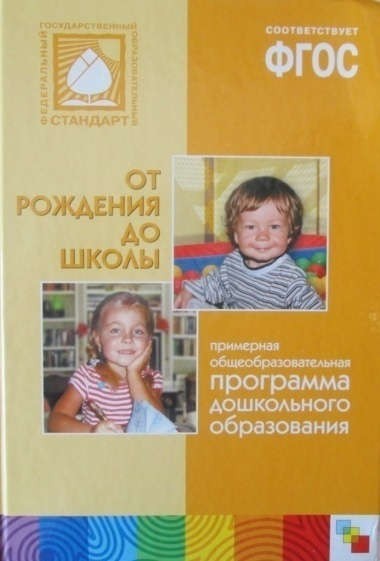 Основная образовательная программа МОБУ ООШ с.Курорта дошкольных групп разработана в соответствии с основными нормативно-правовыми документами и нормативными актами:Федеральный закон от 29.12.2012 № 273-ФЗ «Об образовании в Российской Федерации»;Федеральный государственный образовательный стандарт дошкольного образования (Утвержден приказом Министерства образования и науки Российской Федерации от 17 октября 2013 г. N 1155);«Порядок организации и осуществления образовательной деятельности по основным общеобразовательным программам и образовательным программамдошкольного образования» (приказ Министерства образования и науки РФ от 30 августа 2013 года №1014 г. Москва);	Санитарно-эпидемиологические требования к устройству, содержанию и организации режима работы дошкольных образовательных организаций» (Утверждены постановлением Главного государственного санитарного врача Российской от 15 мая 2013 года №26 «Об утверждении СанПиН» 2.4.3049-13)«Конвенция о правах ребёнка» (от 20 ноября 1989 года);Закон РФ «Об основных гарантиях прав ребёнка» (от 24 июля 1998года №124-ФЗ);ФГОС Приказ № 1155 от 17 сентября 2013г.Приказ Министерства образования и науки РФ от 30 августа 2013г. № 1014 г.Москва «Об утверждении Порядка организации и осуществления образовательной деятельности по основным общеобразовательным программам дошкольного образования»Устав МОБУ ООШ с.Курорта;Программа развития МОБУ ООШ с.Курорта Целью Программы является проектирование социальных ситуаций развития ребенка и развивающей предметно-пространственной среды, обеспечивающих позитивную социализацию, мотивацию и поддержку индивидуальности детей через общение, игру, познавательно-исследовательскую деятельность и другие формы активности.Цели Программы достигаются через решение следующих задач:охрана и укрепление физического и психического здоровья детей, в том числе их эмоционального благополучия;обеспечение равных возможностей для полноценного развития каждого ребенка в период дошкольного детства независимо от места проживания, пола, нации, языка, социального статуса;создание благоприятных условий развития детей в соответствии с их возрастными и индивидуальными особенностями, развитие способностей и творческого потенциала каждого ребенка как субъекта отношений с другими детьми, взрослыми и миром;объединение обучения и воспитания в целостный образовательный процесс на основе духовно-нравственных и социокультурных ценностей, принятых в обществе правил и норм поведения в интересах человека, семьи, общества;формирование общей культуры личности детей, развитие их социальных, нравственных, эстетических, интеллектуальных, физических качеств, инициативности, самостоятельности и ответственности ребенка, формирование предпосылок учебной деятельности;формирование социокультурной среды, соответствующей возрастным и индивидуальным особенностям детей;обеспечение психолого-педагогической поддержки семьи и повышение компетентности родителей (законных представителей) в вопросах развития и образования, охраны и укрепления здоровья детей;обеспечение преемственности целей, задач и содержания дошкольного общего и начального общего образования.***Задачи, формируемые участниками образовательных отношений с учётом национально-культурных особенностей регионаОсновными приоритетными направлениями деятельности дошкольных групп являются:  Познавательное развитиеЦель: Развитие познавательных интересов, интеллектуальных способностей детей. Формирование экологической культуры.приобщения дошкольников к истокам региональной культуры, для ознакомления с социально-экономическим, климатическим, национальным своеобразием РеспубликиБашкортостан. Задачи: формировать у ребенка чувство любви к Родине, к своим близким;развивать умение видеть и понимать красоту окружающей жизни;формирование у ребенка экологического сознания.мотивировать желание узнать больше об особенностях природы и истории родного края; воспитывать уважительное отношение к культуре, к традициям, обычаям народов Башкортостана;воспитывать нравственные качества личности, такие как толерантность, доброта, отзывчивость, гордость за Родину и за трудовой народ; обеспечить психолого-педагогическую поддержку семьи, повысить компетентность родителей (законных представителей) в вопросах развития и образования, охраны и укрепления здоровья воспитанников с использованием положительного опыта семей, проживающих на местности, где расположена дошкольная образовательная организация, опыт применения дидактических приемов и методов народной педагогики; обеспечить преемственность целей, задач и содержания дошкольного и начального общего образования.Физическое развитиеЦель: Сохранение и укрепление физического и психического здоровья детей, формирование	основ	безопасности	жизнедеятельности.совершенствование системы физкультурно-оздоровительной работы по формированию навыков здорового образа жизни, приобщению дошкольников к систематическим    занятиям    спортом    и    снижению    заболеваемости    детей;формирование у   дошкольников   навыков   безопасного   и   разумного   поведения;формирование умения адекватно вести себя в опасных ситуациях дома и на улице, в городском транспорте, при общении с незнакомыми людьми, взаимодействии с пожароопасными и другими предметами, животными  и ядовитыми растениями;воспитание любви и интереса к родному краю, его истории, культуре, природе, традициям	средствами	народной	педагогики;Художественно-эстетическое развитиеЦель: формирование интереса к эстетической стороне окружающей действительности,	развитие	творческих	способностей детей.Речевое развитиеЦель: обогащение словаря новыми словами, усвоение детьми ранее неизвестных слов, а также новых значений ряда слов, уже имеющихся в их лексиконе.Закрепление и уточнение словаря: углубление понимания уже известных слов; наполнение их конкретным содержанием на основе точного соотнесения с объектами реального мира, дальнейшего овладения обобщением, которое в них выражено; развитие умения пользоваться общеупотребительными словами.Коррекционная       работа       с       детьми       ОВЗ        и        детьми-инвалидами Цель: Оказание коррекционной помощи детям дошкольного возраста с проблемами в речевом и психическом развитии, коррекция первичных и вторичных отклонений в развитии детей с нарушением интеллекта.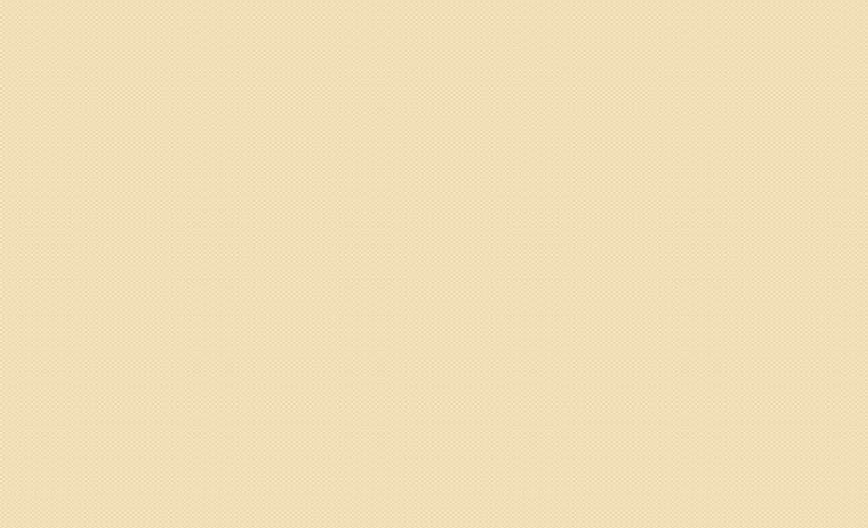 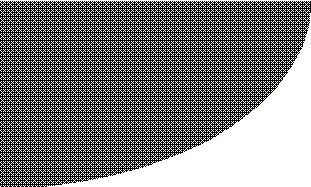 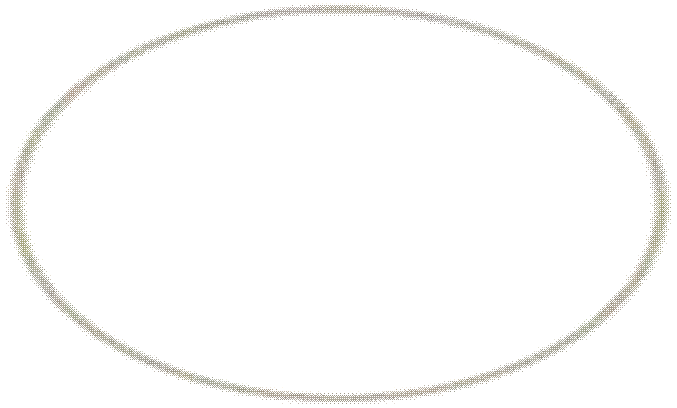 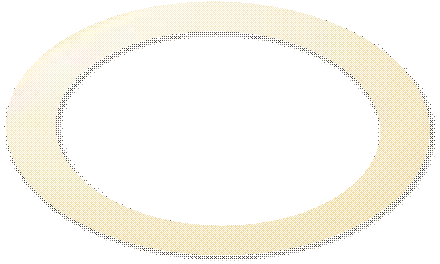 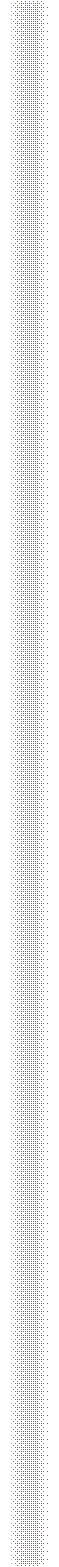 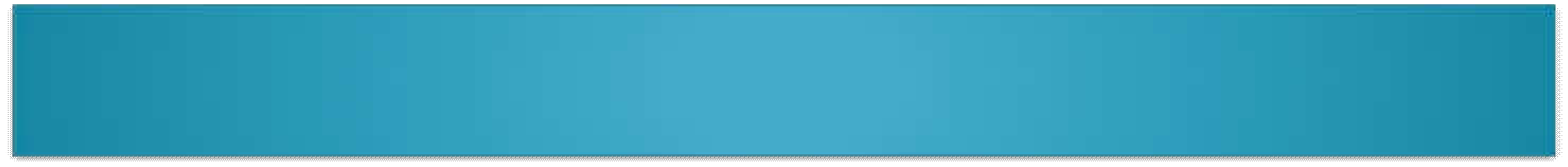 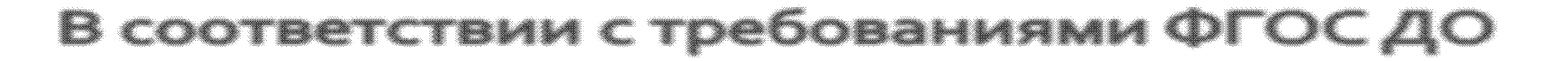 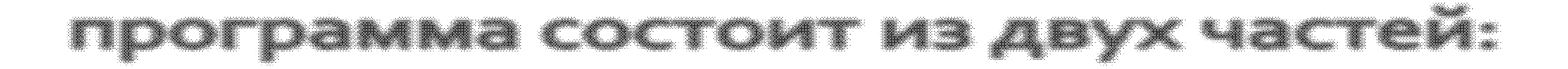 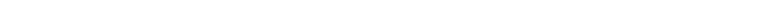 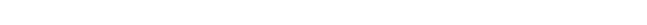 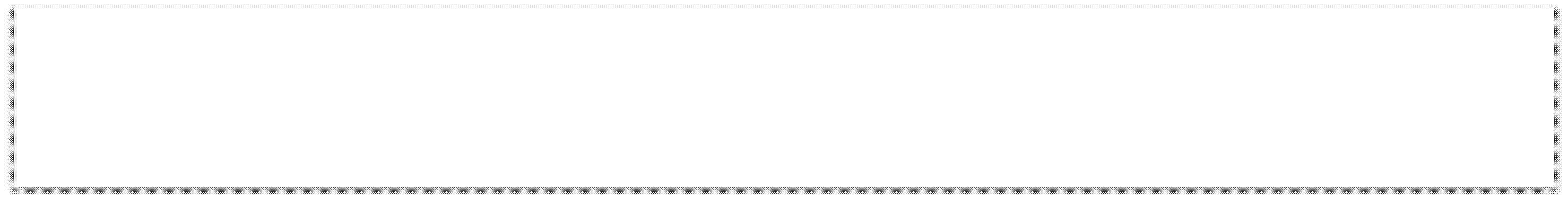 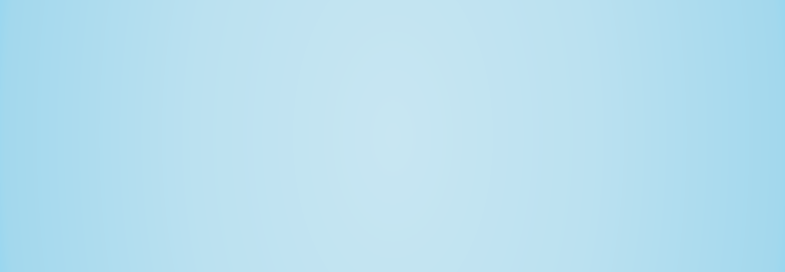 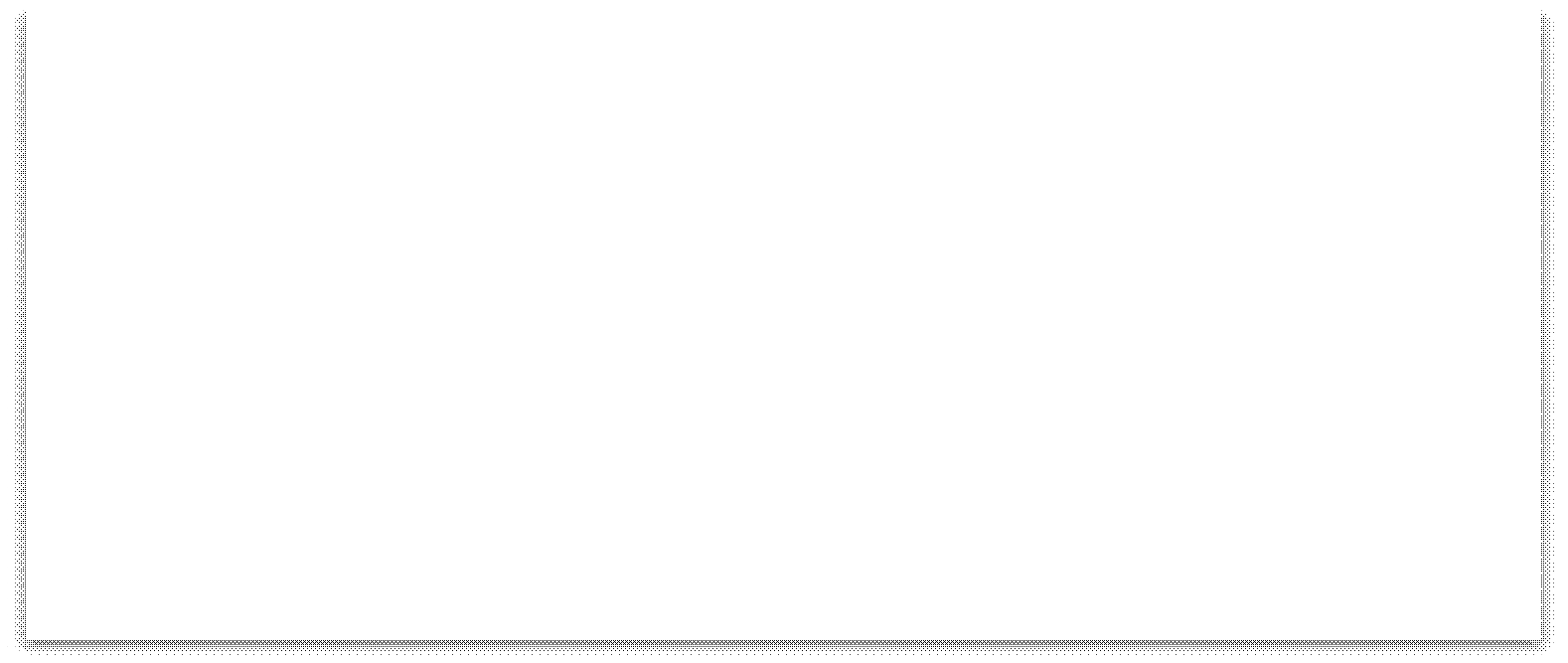 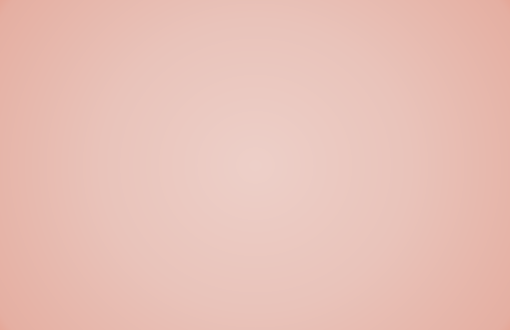 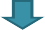 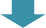 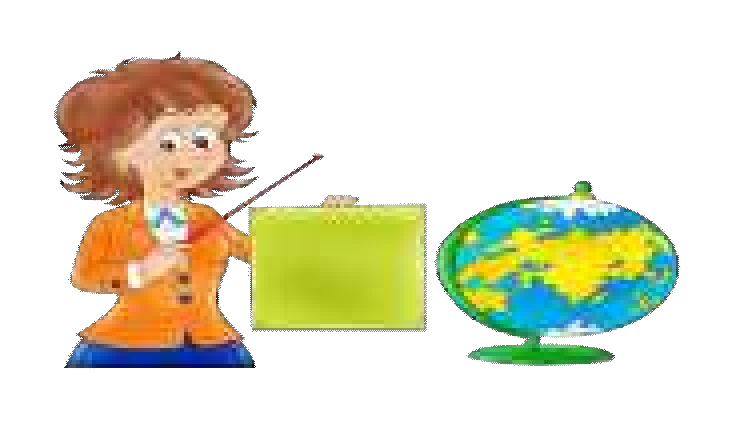 Кроме того, учтены концептуальные положения используемых в МОБУ ООШ с.Курорта дошкольных групп:	– Примерной основной образовательной программы дошкольного образования ОТ РОЖДЕНИЯ ДО ШКОЛЫ. Основная образовательная программа дошкольного образования/ Под ред. Н.Е.Вераксы, Т.С.Комаровой, М.А.Васильевой. – М.: МОЗАИКА-СИНТЕЗ, 2017 г.***(Часть, формируемая участниками образовательных отношений)- Воронкевич О.А. «Добро пожаловать в экологию!» Парциальная программа. –2019. Азнабаева Ф.Г., Фаизова М.И., Агзамова З.А.	«Академия детства» региональная программа для дошкольных образовательных организаций РБ., Уфа, 2017 год.Тимофеева Л.Л. «Формирование культуры безопасности у детей от 3-8 лет». Парциальная программа. –2019В области «Художественно-эстетическое развитие»:Дубровская Н.В. «Цвет творчества». Парциальная программа художественно-эстетического развития дошкольников. От 2 до 7 лет. -2019.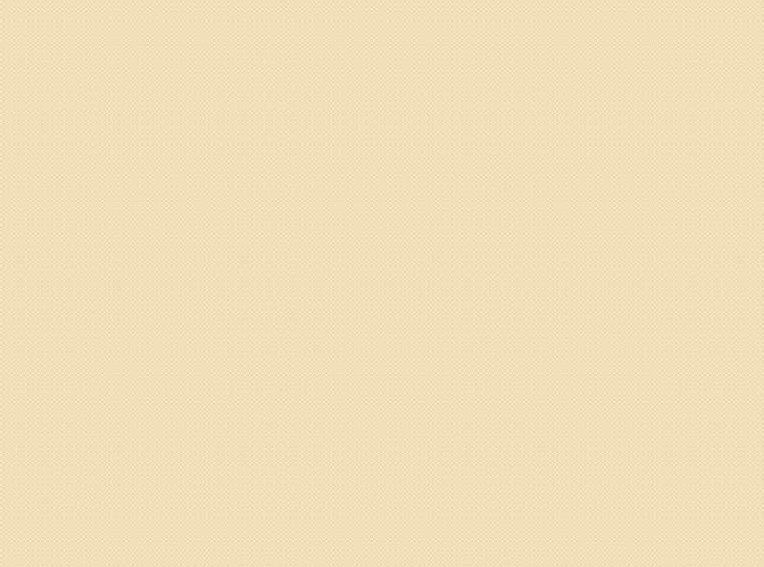 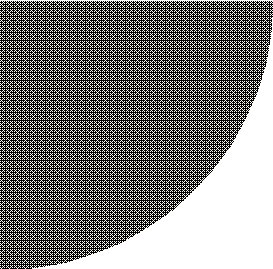 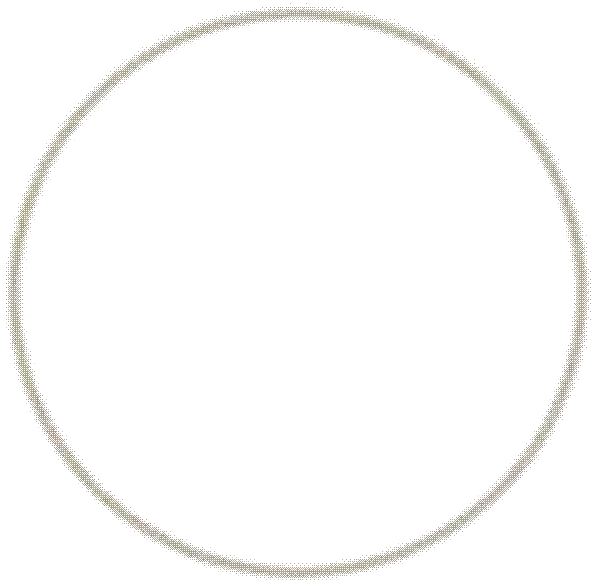 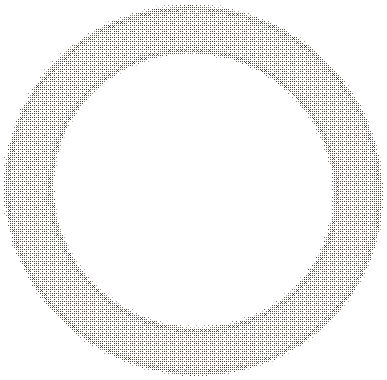 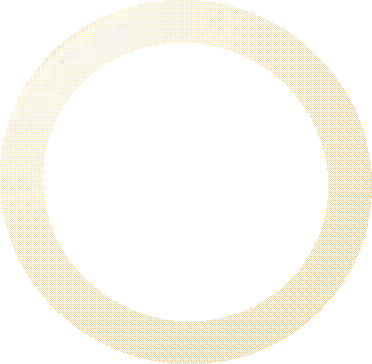 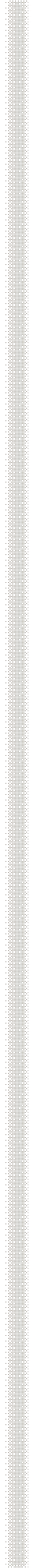 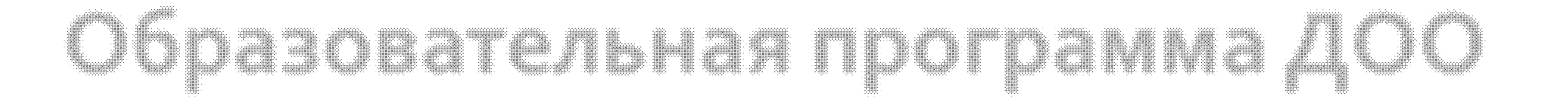 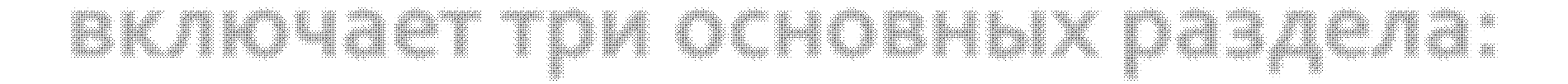 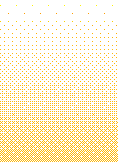 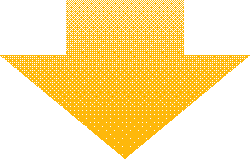 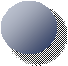 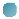 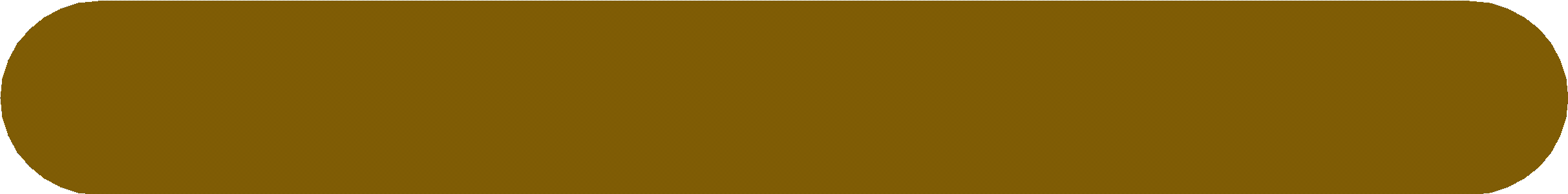 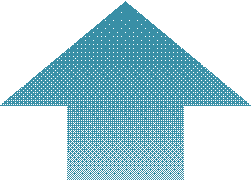 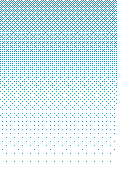 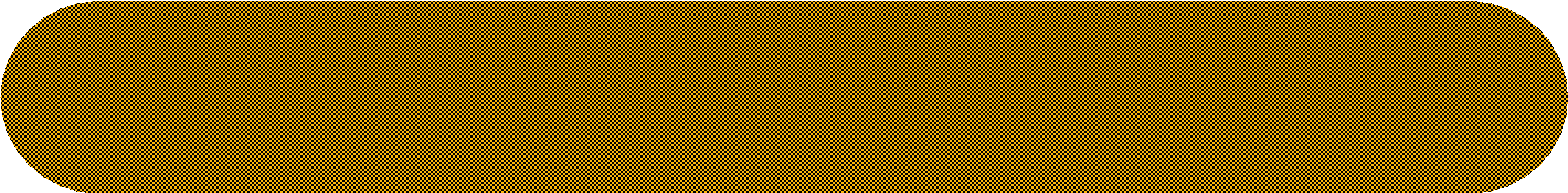 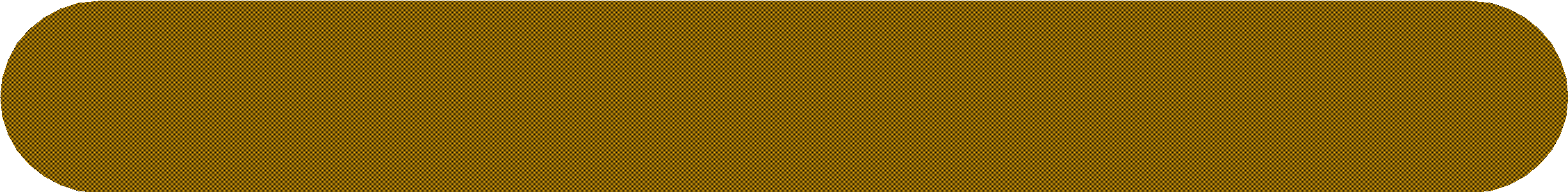 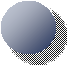 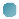 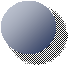 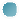 Целевой раздел включает в себя: пояснительную записку, цели и задачи программы, принципы и подходы к её формированию, характеристики особенностей развития детей, а также планируемые результаты освоения программы. Результаты освоения образовательной программы представлены в виде целевых ориентиров дошкольного образования, которые представляют собой социально-нормативные возрастные характеристики возможных достижений ребёнка на этапе завершения уровня дошкольного образования.Целевые ориентиры образованияв младенческом и раннем возрасте:ребенок интересуется окружающими предметами и активно действует с ними; эмоционально вовлечен в действия с игрушками и другими предметами, стремится проявлять настойчивость в достижении результата своих действий;использует специфические, культурно фиксированные предметные действия, знает назначение бытовых предметов (ложки, расчески, карандаша и пр.) и умеет пользоваться ими. Владеет простейшими навыками самообслуживания; стремится проявлять самостоятельность в бытовом и игровом поведении;владеет активной речью, включенной в общение; может обращаться с вопросами и просьбами, понимает речь взрослых; знает названия окружающих предметов и игрушек;стремится к общению со взрослыми и активно подражает им в движениях и действиях; появляются игры, в которых ребенок воспроизводит действия взрослого;проявляет интерес к сверстникам; наблюдает за их действиями и подражает им;проявляет интерес к стихам, песням и сказкам, рассматриванию картинки, стремится двигаться под музыку; эмоционально откликается на различные произведения культуры и искусства;Целевые ориентиры на этапе завершения дошкольного образования:ребенок овладевает основными культурными способами деятельности, проявляет инициативу и самостоятельность в разных видах деятельности - игре, общении, познавательно-исследовательской деятельности, конструировании и др.; способен выбирать себе род занятий, участников по совместной деятельности;ребенок обладает установкой положительного отношения к миру, к разным видам труда, другим людям и самому себе, обладает чувством собственного достоинства; активно взаимодействует со сверстниками и взрослыми, участвует в совместных играх. Способен договариваться, учитывать интересы и чувства других, сопереживать неудачам и радоваться успехам других, адекватно проявляет свои чувства, в том числе чувство веры в себя, старается разрешать конфликты;ребенок обладает развитым воображением, которое реализуется в разных видах деятельности, и прежде всего в игре; ребенок владеет разными формами и видами игры, различает условную и реальную ситуации, умеет подчиняться разным правилам и социальным нормам;ребенок достаточно хорошо владеет устной речью, может выражать свои мысли и желания, может использовать речь для выражения своих мыслей, чувств и желаний, построения речевого высказывания в ситуации общения, может выделять звуки в словах, у ребенка складываются предпосылки грамотности;у ребенка развита крупная и мелкая моторика; он подвижен, вынослив, владеет основными движениями, может контролировать свои движения и управлять ими;ребенок способен к волевым усилиям, может следовать социальным нормам поведения и правилам в разных видах деятельности, во взаимоотношениях со взрослыми и сверстниками, может соблюдать правила безопасного поведения и личной гигиены;ребенок проявляет любознательность, задает вопросы взрослым и сверстникам, интересуется причинно-следственными связями, пытается самостоятельно придумывать объяснения явлениям природы и поступкам людей; склонен наблюдать, экспериментировать. Обладает начальными знаниями о себе, о природном и социальном мире, в котором он живет; знаком с произведениями детской литературы, обладает элементарными представлениями из области живой природы, естествознания, математики, истории и т.п.; ребенок способен к принятию собственных решений, опираясь на свои знания и умения в различных видах деятельности.Содержательный раздел:Содержательный раздел представляет общее содержание Программы, обеспечивающее полноценное развитие личности детей.В него входит:описание образовательной деятельности в соответствии с направлениями развития ребенка, представленными в пяти образовательных областях;описание	вариативных	форм,	способов,	методов	и	средств	реализации программы;описание	образовательной	деятельности	по	профессиональной	коррекции нарушений развития детей;особенности	взаимодействия	педагогического	коллектива	с	семьями воспитанников;взаимодействие с социальными институтами детства;вариативная часть программы.Образовательная область «Социально-коммуникативное развитие»***	В	области	«Социально-коммуникативное	развитие»	в	качестве	основывыступает общение ребенка на родном языке со взрослыми и сверстниками на каждом возрастном этапе развития. Общение в разных видах детской деятельности помогает ребенку усвоить этические формыобщения, социально-психологические позиции в системе отношений с другими людьми,формировать начала гражданственности, любви к своей семье, родной республике, большой стране и развить его самосознание.Социально-коммуникативное развитие направлено на усвоение детьми таких правил поведения, которые дети должны выполнять неукоснительно, так как от этого зависят их здоровье и безопасность. Для этого очень важнонайти адекватный способ объяснения детям этих правил,а затем следить заих выполнением.формирование межнациональной толерантности, развитие социального и эмоционального интеллекта с учетом особенностейнационального состава ДОУ;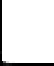 -способствовать умению видеть и беречь красоту родной природой;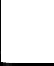 природы, любоваться-приобщение к правилам безопасного поведения с учетом природных особенностей Республики Башкортостан.– формирование представлений об истории края, родного села Красноусоьский, жизни народов, культуре народов, проживающих в РеспубликеБашкортостан.Т.А.Шорыгина«Беседы о хорошем и плохом поведении», «Бесед оправах ребёнка»,«Беседы о характере и чувствах»В пособиях представлена методика обучения и развития навыков общения у детей дошкольного возраста.Главная задача трудового воспитания – формирование правильного отношения детей к труду.Она может быть успешно решена только на основе учета особенностей этой деятельности в сравнении с игрой, занятиями, на основе учета возрастных особенностей ребенка.Т.С.    Комарова,    Л.В.     Куцакова     "Трудовое     воспитание     в     детском     саду»Познавательное развитиеОсновные направления:Развитие познавательно-исследовательской деятельности.Основные задачи:Развитие познавательных интересов воспитанников, расширение опыта ориентировки в окружающем, сенсорное развитие, развитие любознательности и познавательной мотивации; формирование познавательных действий, становление сознания; развитие воображения и творческой активности.Формирование первичных представлений об объектах окружающего мира, о свойствах и отношениях объектов окружающего мира (форме, цвете, размере, материале, звучании, ритме, темпе, причинах и следствиях и др.).Развитие восприятия, внимания, памяти, наблюдательности, способности анализировать, сравнивать, выделять характерные, существенные признаки предметов и явлений окружающего мира; умения устанавливать простейшие связи между предметами и явлениями, делать простейшие обобщения.Приобщение к социокультурным ценностям.Основные задачи:Ознакомление с окружающим социальным миром, расширение кругозора воспитанников, формирование целостной картины мира.Формирование первичных представлений о малой родине и Отечестве, представлений о социокультурных ценностях нашего народа, об отечественных традициях и праздниках.Формирование элементарных представлений о планете Земля как общем доме людей, о многообразии стран и народов мира.Формирование элементарных математических представлений.Основные задачи:Формирование элементарных математических представлений, первичных представлений об основных свойствах и отношениях объектов окружающего мира: форме, цвете, размере, количестве, числе, части и целом, пространстве и времени.Ознакомление с миром природы.Основные задачи:Ознакомление с природой и природными явлениями. Развитие умения устанавливать причинно-следственные связи между природными явлениями. Формирование первичных представлений о природном многообразии планеты Земля.Формирование элементарных экологических представлений. Формирование понимания того, что человек – часть природы, что он должен беречь, охранять и защищать ее, что в природе все взаимосвязано, что жизнь человека на Земле во многом зависит от окружающей среды.Воспитание умения правильно вести себя в природе. Воспитание любви к природе, желания беречь ее.В области познавательного развития ребенка основными задачами образовательной деятельности являются – создание условий для:развития любознательности, познавательной активности, познавательных способностей воспитанников; развития представлений в разных сферах знаний об окружающей действительности, в том числе о виртуальной среде, о возможностях и рисках сети Интернет.*** Основные цель и задачи: формировать целостную картину мира через ознакомление с предметным окружением, социальным миром, с миром природы Башкортостана;формировать первичные представления о себе, других людях, объектах, о свойствах и отношениях объектов окружающего мира – знакомство с названием улиц, общественных зданий, архитектурных сооружений в населенных пунктах;картой местности района, города, республики, с природными памятниками (пещера Шульган-таш, источник минеральной воды Кургазак, водопад Гадельша, гора Иремель, Ирандык и другие) и достопримечательностями (памятник Салавату Юлаеву, Мустаю Кариму,Мажиту Гафури;достопримечательностями родного села, столицы Республики: Монумент дружбы, Парк Победы, Дворец спорта, Ледовая арена «Уфа», ипподром «Акбузат» и другие); государственной символикой РФ и РБ, районов и городов, а также с животными и растениями, занесенными в «Красную книгу Республики Башкортостан».Образовательная область «Познавательное развитие»*** В образовательной области «Познавательное развитие» главным выступает развитие познавательного интереса в области ознакомления с историей, культурой, традициями, архитектурой и природой родного края Башкортостана.Введение элементов национальной культуры в содержание познавательно- исследовательской деятельности ребенка способствует формированию личности с высоким уровнем национального самосознания и духовной культуры. Формирование у детей представления и первичных знаний о настоящем и прошлом родного села, района, Республики Башкортостан, о памятных местах, об исторических событиях, связанных с родным районом, о природесвоей малой родины, земляках-героях, традициях, обычаях и ремеслах Республики Башкортостан. Знакомить воспитанников с понятием «родословная – шежере».Знакомить с близкими родственниками со стороны отца, матери, как они называются у русских и башкир.Беседовать с воспитанниками о членах семьи, укладе жизни, стиле взаимоотношений, привычках, семейных правилах, традициях. Р.Л.Агишева «Я познаю Башкортостан».Речевое развитиеОсновные направления:Развитие речи.Основные задачи:Развитие свободного общения со взрослыми и воспитанниками, овладение конструктивными способами и средствами взаимодействия с окружающими.Развитие всех компонентов устной речи: грамматического строя речи, связной речи – диалогической и монологической форм; формирование словаря, воспитание звуковой культуры речи. 3. Практическое овладение воспитанниками нормами речи.Художественная литература.Основные задачи:Воспитание интереса и любви к чтению; развитие литературной речи.Воспитание желания и умения слушать художественные произведения, следить за развитием действия.В области речевого развития ребенка основными задачами образовательной деятельности является – создание условий для: формирования основы речевой и языковой культуры, совершенствования разных сторон речи ребенка;приобщения воспитанников к культуре чтения художественной литературы.*** Основные цель и задачи: формировать навыки владения речью как средством общения и культуры– развивать устойчивый интерес к родному языку, общение на родном языке (владение нормами и правилами родного языка);развивать все компоненты устной речи воспитанников (лексической стороны, грамматического строя речи, произносительной стороны речи, связной речи – диалогической и монологической форм) в различных формах и видах детской деятельности;знакомить с книжной культурой, детской литературой писателей Республики Башкортостан, народным фольклором (считалки, такмаки, прибаутки, дразнилки, скороговорки, кулямасы, пословицы, поговорки, шутки-юморы, загадки).Формировать понимание на слух текстов различных жанров детской литературы; развивать свободное общение со взрослыми и сверстниками на родном языке, обогащать активный словарь.Образовательная область «Речевое развитие»*** Речевое развитие дошкольников с учетом национально-регионального компонента включает: обучение воспитанников на государственных и родных языках, ознакомление с художественной литературой разных жанров; проявлениеинтереса к произведениям башкирского, русского и других народов, проживающих в Республике Башкортостан, устного башкирского творчества: сказкам, преданиям, легендам, пословицам, поговоркам. Ф.Г.Азнабаева «Хрестоматия для детей 3-7 лет» к программе «Академия детства» Художественная литература открывает и объясняет ребенку жизнь общества и природы, мир человеческих чувств и взаимоотношений. Она развивает мышление и воображение ребенка, обогащает его эмоции, дает прекрасные образцы русского и башкирского литературного языка.Художественно - эстетическое развитиеОсновные направления:Приобщение к искусству.Основные задачи:Развитие эмоциональной восприимчивости, эмоционального отклика на литературные и музыкальные произведения, красоту окружающего мира, произведения искусства.Приобщение воспитанников к народному и профессиональному искусству (словесному, музыкальному, изобразительному, театральному, к архитектуре) через ознакомление с лучшими образцами отечественного и мирового искусства;воспитание умения понимать содержание произведений искусства.Формирование элементарных представлений о видах и жанрах искусства, средствах выразительности в различных видах искусства.Изобразительная деятельность.Основные задачи:Развитие	интереса	к	различным	видам	изобразительной	деятельности; совершенствование умений в рисовании, лепке, аппликации, художественном труде.Воспитание	эмоциональной	отзывчивости	при	восприятии	произведений изобразительного искусства.Воспитание желания и умения взаимодействовать со сверстниками при создании коллективных работ.Конструктивно-модельная деятельность.Основные задачи:Приобщение к конструированию;развитие интереса к конструктивной деятельности, знакомство с различными видами конструкторов.Воспитание умения работать коллективно, объединять свои поделки в соответствии с общим замыслом, договариваться, кто какую часть работы будет выполнять.Музыкально-художественная деятельность.Основные задачи:Приобщение к музыкальному искусству; формирование основ музыкальной культуры, ознакомление с элементарными музыкальными понятиями, жанрами; воспитание эмоциональной отзывчивости при восприятии музыкальных произведений.Развитие музыкальных способностей: поэтического и музыкального слуха, чувства ритма, музыкальной памяти;формирование песенного, музыкального вкуса.Воспитание интереса к музыкально-художественной деятельности, совершенствование умений в этом виде деятельности.Развитие детского музыкально-художественного творчества, реализация самостоятельной творческой деятельности воспитанников;удовлетворение потребности в самовыражении.В области художественно-эстетического развития ребенка основными задачами образовательной деятельности являются – создание условий для: развития у воспитанников интереса к эстетической стороне действительности, ознакомления с разными видами и жанрами искусства (словесного, музыкального, изобразительного), в том числе народного творчества;развития способности к восприятию музыки, художественной литературы, фольклора; приобщения к разным видам художественно-эстетической деятельности, развития потребности в творческом самовыражении, инициативности и самостоятельности в воплощении художественного замысла.*** Основные цель и задачи: формировать интерес к эстетической стороне окружающей действительности, эстетического отношения к предметам, явлениям окружающего мира, произведениям искусства народов Башкортостана;приобщать воспитанников к народному изобразительному, музыкальному, театральному, словесному искусству Башкортостана;воспитывать умение понимать содержание произведений искусства народов Башкортостана; формировать элементарные представления о видах и жанрах искусства, средствах выразительности в разных видах искусства народов, проживающих в Республике Башкортостан.Образовательная область «Художественно-эстетическое развитие»*** Образовательная область «Художественно-эстетического развития» рассматривается в единстве формирования эстетического отношения к миру и художественного развития ребенка средствами национальной культуры Республики Башкортостан.И.Каплукова, И.Новоскольцева парциальная программа по музыке «Ладушки». Конспекты музыкальных занятий ясли, младшие, средние, старшие, подготовительные группы.Р.К.Мухамедзянова, Д.Р.Янкина «Музыка в детском саду» (на башкирском языке) младшая, средняя, старшая, подготовительная группаАзнабаева Ф.Г. «Ильгам» (изобразительная деятельность на башкирском и русском языках)В авторских программах рассматриваются теоретические аспекты синтеза искусств и возможности интеграции предметов гуманитарно-эстетического цикла с целью создания у детей целостной картины мира.Из всех видов художественной деятельности именно театрализованная ближе всего ребенку, поскольку в ее основе лежит игра – неиссякаемый источник детского творчества.М.Д. Маханева Театрализованные занятия в детском саду.В методическом пособии раскрыты приемы, как с помощью театрализованных игр и упражнений развить у детей внимание и память, воображение и фантазию. Занятия театрализованной деятельностью не только вводят детей в мир прекрасного, но и пробуждают способности к состраданию и сопереживанию, активизируют мышление и познавательный процесс, раскрепощают его творческие возможности и помогаютпсихологической адаптации ребенка в коллективе.Физическое развитиеОсновные направления:Формирование начальных представлений о здоровом образе жизни.Основные задачи:2. Формирование у воспитанников начальных представлений о здоровом образе жизни.Физическая культура.Основные задачи:Сохранение, укрепление и охрана здоровья воспитанников; повышение умственной и физической работоспособности, предупреждение утомления.Обеспечение гармоничного физического развития, совершенствование умений и навыков в основных видах движений, воспитание красоты, грациозности, выразительности движений, формирование правильной осанки.Формирование потребности в ежедневной двигательной деятельности. Развитие инициативы, самостоятельности и творчества в двигательной активности, способности к самоконтролю, самооценке при выполнении движений.Развитие интереса к участию в подвижных и спортивных играх и физических упражнениях, активности в сам самостоятельной двигательной деятельности; интереса и любви к спорту.В области физического развития ребенка основными задачами образовательной деятельности являются – создание условий для:становления у воспитанников ценностей здорового образа жизни;развития представлений о своем теле и своих физических возможностях;приобретения двигательного опыта и совершенствования двигательной активности; формирования начальных представлений о некоторых видах спорта, овладения подвижными играми с правилами.*** Основные цель и задачи: создать условия для охраны жизни и укрепления здоровья ребенка, учитывая особенности состояния здоровья и развития воспитанников, сезонные климатические условия Башкортостана;формировать интерес к различным видам двигательной деятельности и основ физической культуры на основе произведений писателей, песен композиторов и разных сказок народов Башкортостана;развивать физические качества (выносливость, силу, ловкость, быстроту, координацию движений, равновесие), способность самоконтроля и самооценки выполнения движений; формировать двигательную активность в подвижных, спортивных играх, физических упражнениях, в выполнении основных видов движений: бег, ходьба, прыжки, метание, лазанье, равновесие;знакомить со знаменитыми спортсменами Башкортостана (Г.Кадыров – мотоспорт, Т.Тансыкужина – шашка, М.Чудов – биатлон и другие;знакомить с элементарными правилами безопасного поведения, дать представление о ценности здоровья, бережно относиться к своему здоровью;формировать потребность и самостоятельность в соблюдении навыков личной гигиены и опрятности в повседневной жизни, культуры еды и элементарные нормы и правила в питании с учетом национальных особенностей.Формирование личности, поддержание на необходимом уровне физического и психического здоровья ребенка начинается с его рождения и продолжается в дошкольном возрасте. Особую актуальность приобретает поиск средств и методов повышения эффективности физкультурно-оздоровительной работы в дошкольных учреждениях, создание оптимальных условий для гармоничного развития каждого ребенка.овладение башкирскими подвижными играми;через систему занятий по физической культуре способствовать благоприятному протеканию процесса полоролевой (гендерной) социализации мальчиков и девочек, формированию начал мужественности и женственностиу дошкольников.В.Г.Яфаева Планирование физкультурных занятий  (на воздухе) младшая, средняя, старшая, подготовительная группы.Образовательная область «Физическое развитие»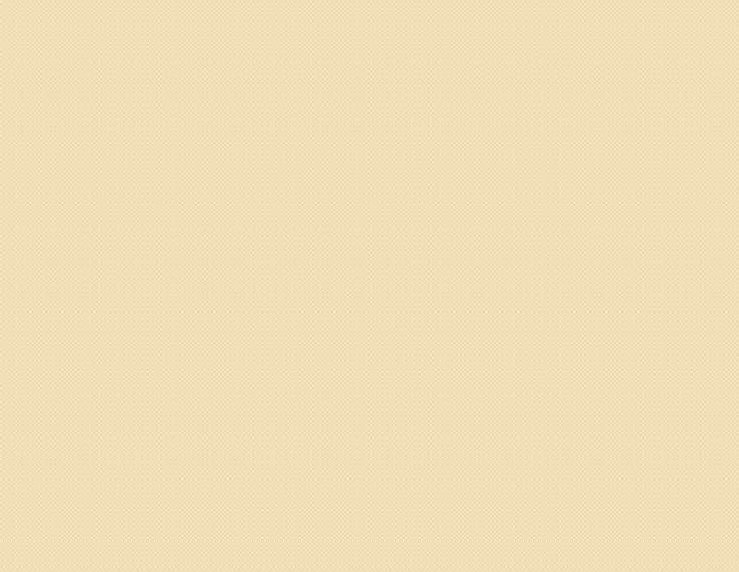 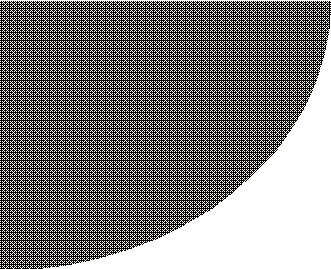 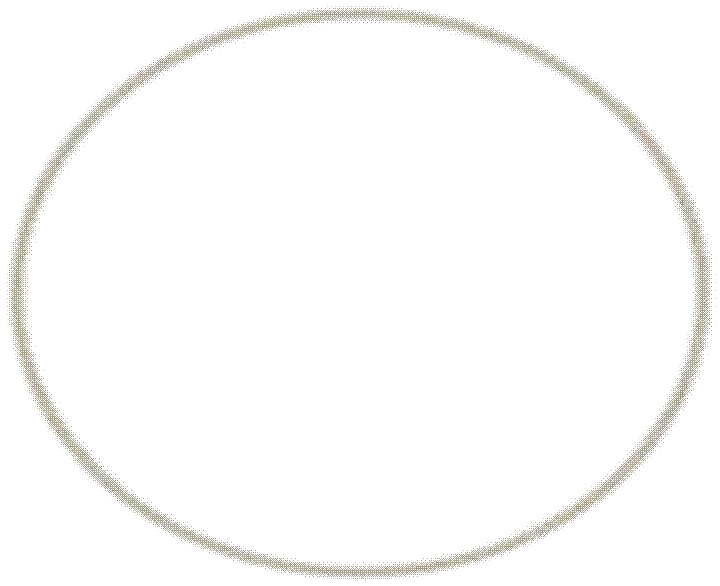 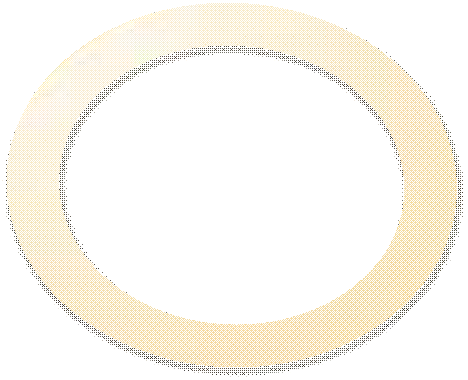 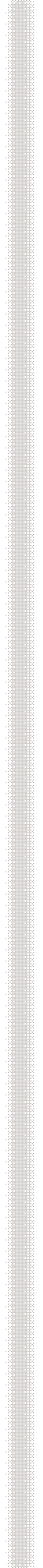 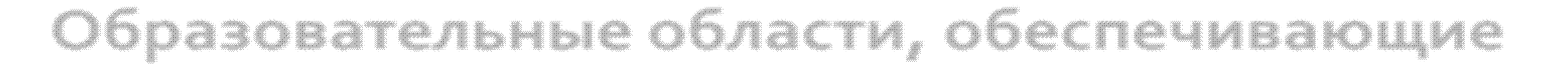 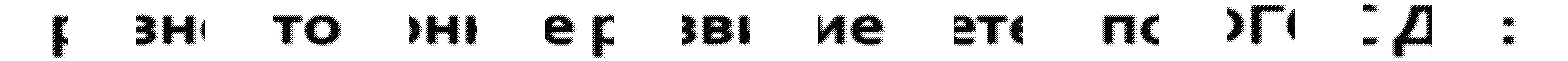 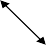 Направления взаимодействия с семьями воспитанников:ВЗАИМОПОЗНАНИЕ И ВЗАИМОИНФОРМИРОВАНИЕ(беседы, консультации, буклеты, памятки, папки-передвижки, анкетирование, посещение семей на дому, сбор сведений о семье, проведение Дней открытых дверей, информирование через сайт ДОУ)НЕПРЕРЫВНОЕ ОБРАЗОВАНИЕ ВОСПИТЫВАЮЩИХ ВЗРОСЛЫХ(родительские собрания, семинары-практикумы, тренинги, мастер-классы, круглые столы)СОВМЕСТНАЯ ДЕЯТЕЛЬНОСТЬ ПЕДАГОГОВ, РОДИТЕЛЕЙ,ДЕТЕЙ (участие в проектной деятельности, праздники, фестивали, совместные походы и экскурсии, выставки, совместное участие в конкурсах)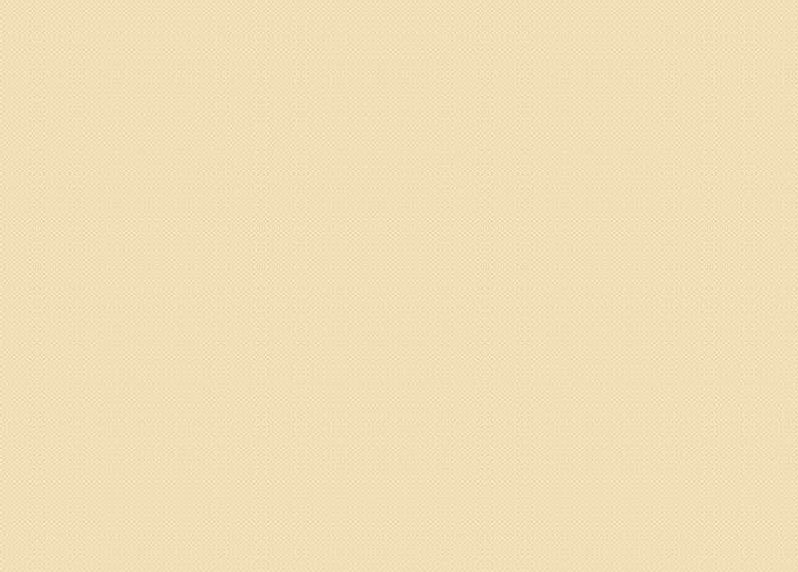 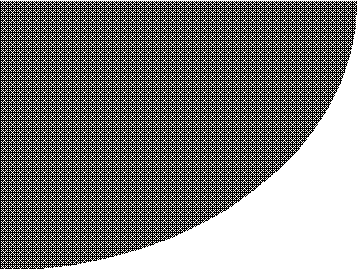 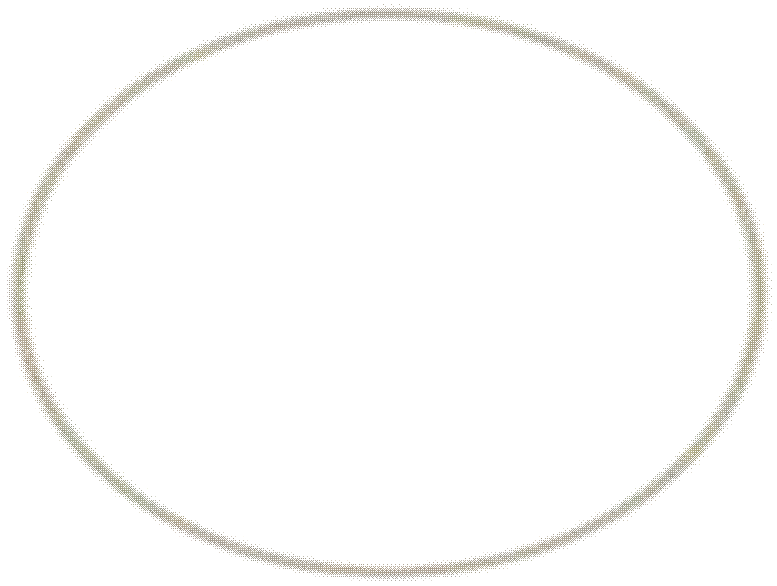 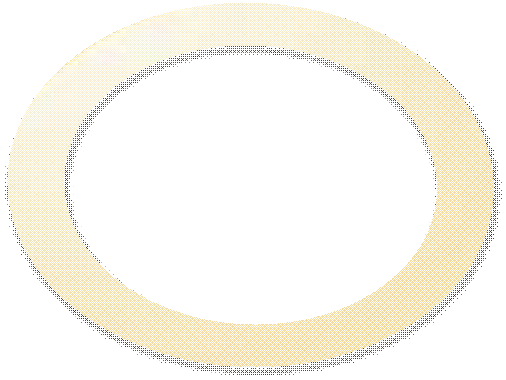 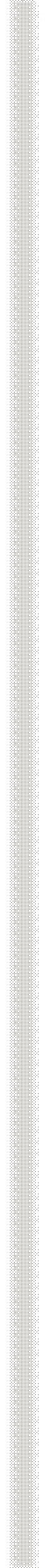 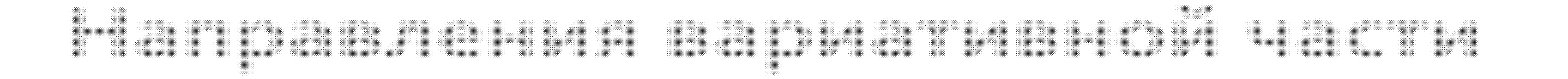 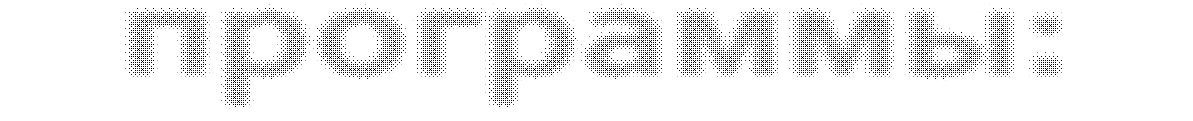 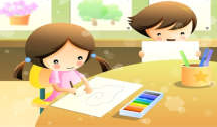 Содержание организационного раздела:Организационный раздел включает в себя:материально-техническое обеспечение;обеспеченность методическими материалами и средствами обучения и воспитания;организация режима пребывания детей в ДОО;особенности традиционных событий, праздников, мероприятий;учебный план и комплексно-тематическое планирование образовательной деятельности;особенности организации развивающей предметно-пространственной среды.Контактная информация:Директор МОБУ ООШ с.Курорта Цыбин Кирилл АлександровичЮридический и почтовый адрес:4353070, РБ Гафурийский район, С. Курорта, ул. Ключевая 7 E-mail: bel19666@rambler.ruИнформационный сайт ДОУ:  kurorta.bashkirsschool.ru«Утверждаю»:Директор МОБУ ООШ с.Курорта Цыбин К.А._________Приказ № ___ от «___» _______ 20__ годВВЕДЕНИЕ…	41.ЦЕЛЕВОЙ РАЗДЕЛ	51.1.Пояснительная записка	51.1.1. Цели и задачи программы…	101.1.2. Принципы и подходы к формированию Программы (обязательная часть и часть,формируемая участниками образовательных отношений)…	121.3.	Значимые	для	разработки	и	реализации	Программыхарактеристики…	151.2. Планируемые результаты	241.2.1. Целевые ориентиры в младенческом возрасте (обязательная часть и часть, формируемаяучастниками образовательных отношений)	241.2.2. Целевые ориентиры в раннем возрасте (обязательная часть и часть, формируемаяучастниками образовательных отношений)	251.2.3. Целевые ориентиры на этапе завершения освоения Программы (обязательная часть ичасть, формируемая участниками образовательных отношений)…	311.2.4. Целевые ориентиры для воспитанников с ОВЗ (в том числе детей-инвалидов) (обязательная	часть	и	часть,	формируемая	участниками	образовательныхотношений)…	331.3.Развивающее   оценивание       качества   образовательной       деятельности       по Программе	362. СОДЕРЖАТЕЛЬНЫЙ РАЗДЕЛ	402.1.Общие положения	402.2.Описание образовательной деятельности в соответствии с направлениями развития ребенка, представленными в пяти образовательных областях	412.2.1. Ранний возраст (1-3 года)	412.2.2. Дошкольный возраст…	45Социально-коммуникативное развитие (обязательная часть и часть, формируемая участниками образовательных отношений)…	45Познавательное	развитие	(обязательная    часть    и    часть,    формируемая    участниками образовательных отношений)…	48Речевое развитие (обязательная часть и часть, формируемая участниками образовательных отношений)…	51Художественно-эстетическое развитие (обязательная часть и часть, формируемая участниками образовательных отношений)…	52Физическое развитие (обязательная часть и часть, формируемая участниками образовательных отношений)…	552.3.Взаимодействие взрослых и детей…	572.4.Взаимодействие педагогического коллектива с семьями воспитанников…	642.5.Программа	коррекционно-развивающей	работы	с	детьми	с	ограниченнымивозможностями здоровья…	683. ОРГАНИЗАЦИОННЫЙ РАЗДЕЛ	813.1.Психолого-педагогические условия, обеспечивающие развитие ребенка…	813.2.Организация развивающей предметно-пространственной среды (обязательная часть и	часть,       формируемая        участниками        образовательных отношений)…	82.3.3.Кадровые условия реализации Программы…	923.4.Материально-техническое обеспечение Программы…	933.5.Финансовые условия реализации Программы…	973.6.Планирование образовательной деятельности (обязательная часть и часть, формируемаяучастниками образовательных отношений)	1013.7.Режим дня и распорядок	1403.8.Перспективы работы по совершенствованию и развитию содержания Программы и обеспечивающих	ее	реализацию	нормативно-правовых,	финансовых,	научно-методических,   кадровых,   информационных   и       материально-технических ресурсов…	1453.9. Перечень нормативных и нормативно-методических документов…	1463.10.	Перечень литературных источников	147Краткая презентация Программы	150Младшая группаСредняя группаСтаршая группаПодготовительная группа1 вариант:ООД - 15 мин(9 мин – 60 %;6 мин – 40 %)ООД – 30 мин(18 мин – 60 %;12 мин – 40 %)1 вариант:ООД - 20 мин(12 мин – 60 %;8 мин – 40 %)ООД – 40 мин(24 мин – 60 %;16 мин – 40 %)1 вариант:ООД - 25 мин(15 мин – 60 %;10 мин – 40 %)ООД – 45 мин(32 мин – 60 %;13 мин – 40 %)1 вариант:ООД - 30 мин(18 мин – 60 %;12 мин – 40 %)ООД – 60 мин(36 мин – 60 %;14 мин – 40 %)В год 320 ООД Обязательная часть– 2880 мин – 60 % - 192 ООДФормируемая часть – 1920 мин – 40 % - 128 ООДВ год 320 ООД Обязательная часть – 3840 мин – 60 % -192 ООДФормируемая часть– 2560 мин – 40 % - 128 ООДВ год 384 ООД Обязательная часть– 5760 мин – 60 % - 231 ООДФормируемая часть – 3840 мин – 40 % - 153 ООДВ год 416 ООД Обязательная часть – 7488 мин – 60 % -250 ООДФормируемая часть– 4992 мин – 40 % - 166 ООДОрганизованная образовательная деятельностьОрганизованная образовательная деятельностьОрганизованная образовательная деятельностьОрганизованная образовательная деятельностьОрганизованная образовательная деятельностьОрганизованная образовательная деятельностьОрганизованная образовательная деятельностьОрганизованная образовательная деятельностьОрганизованная образовательная деятельностьОрганизованная образовательная деятельностьОрганизованная образовательная деятельностьОрганизованная образовательная деятельностьБазовый	вид деятельностиПериодичность в неделюПериодичность в неделюПериодичность в неделюПериодичность в неделюПериодичность в неделюПериодичность в неделюПериодичность в неделюПериодичность в неделюПериодичность в неделюПериодичность в неделюПериодичность в неделюБазовый	вид деятельностиВторая группа раннего возрастаМладшая группаМладшая группаМладшая группаСредняя группаСредняя группаСредняя группаСтаршая группаСтаршая группаСтаршая группаПодготовит ельная группаОбязательная часть 60%Обязательная часть 60%Обязательная часть 60%Обязательная часть 60%Обязательная часть 60%Обязательная часть 60%Обязательная часть 60%Обязательная часть 60%Обязательная часть 60%Обязательная часть 60%Обязательная часть 60%Обязательная часть 60%Физическая культура в помещении22222222222Ознакомление	с окружающим миром1111111111-Развитие речи2----------ФЭМП-1111111112Рисование-1111111111Лепка11 раз в двенедели1 раз в двенедели1 раз в двенедели1 раз в двенедели1 раз в двенедели1 раз в двенедели1 раз в двенедели1 раз в двенедели1 раз в двенедели1 раз в двенеделиАппликация-1	разнеделивдве1	разнеделивдве1	разнеделивдве1 раз в двенеделиИтого занятий:76666667777Процентное соотношение:70%60%60%60%60%Вариативная часть 40%Вариативная часть 40%Вариативная часть 40%Вариативная часть 40%Вариативная часть 40%Вариативная часть 40%Физическая культура на воздухе11111Развитие речи-1111Музыка22222Ознакомление с окружающим миром----1Рисование111Чтение художественнойлитературыежедневноежедневноежедневноежедневноежедневноИтого занятий:44456Процентноесоотношение:40%40%40%40%40%Всего в неделю:1010101213100%100%100%100%100%ЦелиЗадачи1.–	Построение	образовательной	деятельности	на	основеИндивидуализацияиндивидуальных	особенностей каждого   ребенка:   сам   ребенокдошкольногопроявляет	активность	в	выборе	содержания	образования,образованиястановится субъектом образования;– поддержка инициативы детей в различных видах деятельности;содействие и сотрудничество детей и взрослых, признание ребенка полноценным участником (субъектом) образовательных отношений;создание культурного поля в самой личности ребенка; в этом поле больше возможностей для его самопознания и самоопределения, для личностного роста и раскрытия индивидуальности2. Сотрудничество  дошкольных групп с семьейСоздание в семье и дошкольных группах условий для самостоятельного и адекватного решения ребенком индивидуальных жизненных задач на основе представления о своих способностях, знаниях и умениях, а также для коллективного поиска средств и способов решения проблем, для развития творческого воображения и мышления;развитие взаимно терпимых и ответственных детско-взрослых отношений с использованием традиционных и новых личностно развивающих технологий; поддержка взаимного интереса детей и взрослых друг к другу;поддержка семьи в решении современных социокультурных проблем, сохранении и развитии семейной культуры активно деятельностного досуга и совместного труда в естественно- природных условиях села, региона и др.3. Ориентация на познавательные интересыребенкаСоздание полноценной среды для культурного развития личности;помощь и поддержка ребенка в осмыслении им своей природно- творческой сути;развитие заинтересованного и бережного отношения детей к истории и культуре, своему родовому прошлому, вписанному в историю региона (села), при сопровождении и поддержке воспитывающих взрослых;формирование экологической культуры детей как условия всеобщей выживаемости (природы, семьи, отдельного человека, всего человечества)Образовательная областьЗадачиОбразовательнаяобласть«Познавательноеразвитие»Педагоги	развивают	у	детей	представления	об	историиБашкортостана,	знакомят	воспитанников	со	сказками,мифами, легендами народов мира. Формируют представление отом, как жили разные народы, чем занимались, как живутсейчас, как изменился быт. Обеспечивают условия для развитияу воспитанников географических представлений о республике всоответствии с их возрастными возможностями. Используя вработе энциклопедии, атласы, наборы картин, вырезки изжурналов, иллюстрации, педагоги в доступной форме даютзнания о странах и населяющих их народах разных рас инациональностей	и	способствуют	развитию	уважения	итерпимости к людям разных рас и национальностей о том, чтов	Республике	Башкортостан	живут	люди	разныхнациональностей.Образовательнаяобласть«Художественно-эстетическоеразвитие»Педагоги	развивают интерес к народному декоративно -прикладному искусству народов, населяющих республику, сэтой	целью	в	центрах	изобразительной	деятельностиимеются	образцы	народно-прикладного искусства,	различныештампики, лекала, трафареты, книжки для раскрашивания, изделиярасписанные башкирским орнаментом,	репродукции картин,пейзажей	художников Башкортостана, дидактические игры«Укрась платок», «Составь башкирский коврик», а такжепедагоги	приобщают	детей	к	мировой	и	национальнойкультуре,	сочетая	в	музыкальном	репертуаревысокохудожественную, народную, классическую и современнуюмузыку. Воспитанники знакомятся с творчеством башкирскихкомпозиторов	З.Исмагилов, Р. Сальманов, Х. Ахметов, Н.Сабитов   и   др.	Для знакомства   детей   с   музыкальнымиинструментами имеются сами инструменты и иллюстрации сих	изображениями,   также	имеются	дидактические	игры«Угадай, что звучит», «Угадай, на чем играю».Образовательнаяобласть	«Речевоеразвитие»Педагоги	используют в работе потешки, поговорки, пословицы,загадки из устного народного творчества башкирского и русскогонарода. Изучение устного народного творчества проходит внепринужденной обстановке. Чтение художественного произведения,как правило, сочетается с показом иллюстраций, которые могутпредшествовать	чтению,	сопровождать	его,	либо	в заключении. Знакомство с художественными произведенияминаходит	продолжение	в	играх,	изобразительной	итеатрализованной деятельности детей.Педагоги	используют в работе потешки, поговорки, пословицы,загадки из устного народного творчества башкирского и русскогонарода. Изучение устного народного творчества проходит внепринужденной обстановке. Чтение художественного произведения,как правило, сочетается с показом иллюстраций, которые могутпредшествовать	чтению,	сопровождать	его,	либо	в заключении. Знакомство с художественными произведенияминаходит	продолжение	в	играх,	изобразительной	итеатрализованной деятельности детей.Образовательнаяобласть«Физическоеразвитие»подвижные игры башкирского народа и народов, проживающихна территории РБ «Медведь и пчелы», «Липкие пеньки»,«Нитки, шило и игла», «Юрта» и т.дподвижные игры башкирского народа и народов, проживающихОбразовательнаяобласть«Социально-коммуникативноеразвитие»Педагоги	формируют	у	воспитанников	толерантноеотношение   к   людям   других	национальностей, любовь   кбольшой и малой Родине.ОсобенностиХарактеристика регионаВыводы и рекомендацииПриродно- климатические и экологическиеБашкортостан расположен на западных склонах Южного Урала и в Предуралье.Башкортостане	имеются месторождения нефти, природногогаза, угля, железной руды, меди, цинка, золота, каменной соли, качественного цементного сырья.Крупнейшие реки: Белая (Агидель), Уфа, Дёма, БольшойИк, Сим, Нугуш, Уршак, Ашкадар, Стерля.Наиболее	крупными	озерами Башкортостанаявляются: Аслыкуль, Кандрыкуль. Леса занимают	более		40 % территории		республики. В Предуралье это смешанные леса, в западном предгорье, горных районах и	Башкирском			Зауралье, расположены сосново-лиственные, берёзовые леса		и темнохвойная тайга. В Предуралье также распространены лесостепи с берёзовыми	и дубовыми лесами, разнотравно-ковыльные	степи, помимо этого степи простираются в зауральских районах.На территории республики водятся 77 видов млекопитающих, около 300 видов птиц, 42 вида рыб, 11 видов пресмыкающихся, 10 видов земноводных, 15 тыс. видов насекомых, 276 видов пауков, 70 видов клещей, 120 видов моллюсков, 140 видов ракообразных, около 1000 видов червей.Расширять представления детей о природе своего региона.Рассказывать, что на территорииБашкортостана встречаются		редкие растения,	животные, млекопитающие.Познакомить	с «Красной книгой», и с занесенными в Красную книгу Республики Башкортостан обитателями	(18	видовмлекопитающих, 49 видовптиц, 7 видов  рыб, 3 видаземноводных, 6 видов рептилий и 29 видов беспозвоночных животных, в том числе 28 видов насекомых)..Национально- культурные	и этнокультурныеНародные поэты, писатели: З. Биишева, А. Филлипов, Ш. Янбаев, М.Гафури, М.Карим, М.Акмулла, Р.Т.БикбаевНародный герой Ш. Худайбердин, С.ЮлаевПервый президент РБ М. Рахимов Национальные	праздники:«Грачиная каша», «Кукушкин чай»,«Масленица», «Сабантуй», «Шэжэрэ байрамы»В	ходе	бесед,	чтения произведений, рассматривая фотографий (и др.) знакомить детей со знатными		людьми Республики Башкортостан.Организация	экскурсий	в музеи.Организация	народных праздников в дошкольных группах.Культуроно	– историческиеПамятник Салавату Юлаеву , Монумент Дружбы, Мемориал«Скорбящая мать», Вечный огонь в Парке им. И. Якутова, Памятник Героям Советского Союза А. Матросову и М. Губайдуллину Памятник Загиру ИсмагиловуБашкирский	государственный художественный музей имени М. В. НестероваМемориальный дом-музей М. Гафури Мемориальный	дом-музей С. Т. АксаковаНациональный музей Республики БашкортостанМузей археологии и этнографии Башкирская	государственная филармония им. Х. Ахметова Мечеть-медресе Ляля-ТюльпанСад	культуры	и	отдыха	им. С. Т. Аксакова.Показ	фотографий, слайдов,По	возможности организовать экскурсии по достопримечательностям городаКомпетенцииСпециалист ДОУМетоды мониторингаФизически развитый, овладевший основными культурно-гигиеническими навыкамивоспитательСтандартизированное наблюдение, экспериментальные процедуры, тестыЛюбознательный, активныйВоспитательЭкспериментальные процедуры, тестыЭмоционально отзывчивыйВоспитательСтандартизированное наблюдение, экспериментальные процедуры, тесты, беседаОвладевший средствами общения и способами взаимодействия со взрослыми и сверстникамиВоспитательСтандартизированное наблюдение, экспериментальные процедуры, тесты, беседаСпособный управлять своим поведением и планировать свои действия на основе первичных ценностных представлений, соблюдающий	элементарные общепринятые нормы и правила поведенияВоспитательЭкспериментальные процедуры, тесты, беседаСпособный решать интеллектуальные и личностные	задачи	(проблемы),ВоспитательЭкспериментальные процедуры, тесты, беседа
Компетенцииадекватные возрастуСпециалист дошкольных группМетоды мониторингаИмеющий первичные представления о себе, семье, обществе, государстве, мире и природеВоспитательБеседаОвладевший	универсальными предпосылками учебной деятельности: умениями работать по правилу и по образцу, слушать взрослого и выполнять его инструкцииВоспитательЭкспериментальные процедуры, тесты, беседаОвладевший умениями и навыками, необходимыми для осуществления различных видов детской деятельностиВоспитательСтандартизированное наблюдение, экспериментальные процедурыНаправлениеразвитияСодержание деятельности взрослогоРазвитие общения совзрослымВзрослый удовлетворяет   потребность   ребенка   в   общении   исоциальном взаимодействии, поощряя ребенка к активной речи.Он играет с ребенком, используя различные предметы, при этомактивные действия ребенка и взрослого чередуются;показывает образцы действий с предметами;создает предметно-пространственную развивающую среду длясамостоятельной игры-исследования.Способствует развитию у ребенка позитивного представления осебе и положительного самоощущения; учитывает возможностиребенка,	поощряет	его	достижения,	поддерживаетинициативность и настойчивость в разных видах деятельности.Взрослый	способствует	развитию	у	ребенка	интереса	идоброжелательного отношения к другим воспитанникам, создаетбезопасное пространство для их взаимодействия, наблюдает заактивностью в   пространстве,   поощряет   проявление   интересавоспитанников друг к другу. Взрослый продолжает поддерживатьстремление	ребенка	к	самостоятельности	в	различныхповседневных	ситуациях	и	при	овладении	навыкамисамообслуживания.Развитие социальныхотношений	иобщения	сосверстникамиВзрослый наблюдает   за   взаимодействием   воспитанников   вразличных игровых и/или повседневных ситуациях;в случае возникающих между воспитанниками конфликтов неспешит вмешиваться;обращает внимание на чувства, которые появляются у них впроцессе социального взаимодействия.В	ситуациях,	вызывающих	позитивные	чувства,	взрослыйкомментирует их, обращая внимание воспитанников на то, чтоопределенные ситуации и действия вызывают положительныечувства удовольствия, радости, благодарности и т. п. Благодаряэтому дошкольники учатся понимать собственные действия идействия других людей в плане их влияния на других, овладевая,таким образом, социальными компетентностями.Развитие игрыВзрослый организует соответствующую игровую среду, в случаенеобходимости знакомит воспитанников с различными игровымисюжетами, помогает освоить простые игровые действия, использовать предметы заместители, поддерживает попытки ребенка играть в роли, организуют несложные сюжетные игры с несколькими воспитанниками.СоциальноеиэмоциональноеразвитияВзрослый грамотно проводит адаптацию ребенка к дошкольнойорганизации.	В	период	адаптации	взрослый	следит	заэмоциональным	состоянием	ребенка	и	поддерживаетпостоянный контакт с родителями (законными представителями);предоставляет возможность ребенку постепенно, в собственномтемпе осваивать пространство и режим организации.НаправлениеразвитияСодержание деятельности взрослогоОзнакомление	с окружающим миромВзрослый знакомит воспитанников с назначением и свойствами окружающих предметов и явлений в группе, на прогулке, в ходе игр и занятий; помогает освоить действия с игрушками-орудиями (совочком, лопаткой и пр.).Развитие познавательно- исследовательской активности	и познавательных способностейВзрослый поощряет любознательность и исследовательскую деятельность воспитанников, создавая для этого насыщенную предметно-пространственную развивающую среду, наполняя ее соответствующими предметами. Для этого можно использовать предметы быта – кастрюли, кружки, корзинки, пластмассовые банки, бутылки, а также грецкие орехи, каштаны, песок и воду. Взрослый с вниманием относится к проявлению 39 интереса воспитанников к окружающему природному миру, к детским вопросам, не спешит давать готовые ответы, разделяя удивление и детский интерес.НаправлениеразвитияСодержание деятельности взрослогоРазвитие	речи	вповседневной жизниВзрослые внимательно относятся к выражению воспитанникамисвоих	желаний,	чувств,	интересов,	вопросов,	терпеливовыслушивают, стремятся   понять,   что   ребенок   хочет   сказать,поддерживая тем самым активную речь. Взрослый не указываетна речевые   ошибки   ребенка,   но   повторяет   за   ним   словаправильно.	Взрослый	использует	различные	ситуации	длядиалога с воспитанниками, а также создает условия для развитияобщения воспитанников   между   собой.   Он   задает   открытыевопросы,	побуждающие	воспитанников	к	активной	речи;комментирует события   и   ситуации   их   повседневной   жизни;говорит с   ребенком   о   его   опыте,   событиях   из   жизни,   егоинтересах; инициирует обмен мнениями и информацией.Развитиеразныхсторон речиВзрослые читают воспитанникам книги, вместе рассматриваюткартинки,	объясняют,	что	на	них	изображено,	поощряютразучивание стихов;   организуют   речевые   игры,   стимулируютсловотворчество; проводят   40   специальные   игры   и   занятия,направленные	на	обогащение	словарного	запаса,	развитиеграмматического и интонационного строя речи, на развитиепланирующей и регулирующей функций речи.НаправлениеразвитияСодержание деятельности взрослогоРазвитие	увоспитанников эстетического отношения	к окружающему мируВзрослые привлекают внимание воспитанников к красивым вещам, красоте природы, произведениям искусства, вовлекают их в процесс сопереживания по поводу воспринятого, поддерживаютвыражение эстетических переживаний ребенка.Приобщение	к изобразительным видам деятельностиВзрослые предоставляют широкие возможности для экспериментирования с материалами – красками, карандашами, мелками, пластилином, глиной, бумагой и др.; знакомят с разнообразными простыми приемами изобразительной деятельности; поощряют воображение и творчество воспитанников.Приобщение	к музыкальной культуреВзрослые создают в организации и в групповых помещениях музыкальную среду, органично включая музыку в повседневную жизнь. Предоставляют воспитанникам возможность прослушивать фрагменты музыкальных произведений, звучание различных, в том числе детских музыкальных инструментов, экспериментировать с инструментами и звучащими предметами. Поют вместе с песни, побуждают ритмично двигаться под музыку; поощряют проявления эмоционального отклика ребенка на музыкуПриобщение	к театрализованной деятельностиВзрослые знакомят воспитанников с театрализованными действиями в ходе разнообразных игр, инсценируют знакомые сказки, стихи, организуют просмотры театрализованных представлений. Побуждают воспитанников принимать посильное участие в инсценировках, беседуют с ними по поводу увиденного.НаправлениеразвитияСодержание деятельности взрослогоУкрепление здоровьяВзрослые	организуют	правильный	режим	дня,	приучаютвоспитанников,воспитанников	к	соблюдению	правил	личной	гигиены,	встановлениядоступной форме объясняют, что полезно и что вредно дляценностей	здоровогоздоровья.образа жизниРазвитие	различныхВзрослые	организуют	пространственную	среду	ссоответствующим оборудованием – как внутри помещений ОО,так и на внешней ее территории для удовлетворения естественнойпотребности дошкольников в движении, для развития ловкости,силы,	координации	и	т.	п.	Проводят	подвижные	игры,способствуя получению воспитанниками радости от двигательнойактивности,	развитию	ловкости,	координации	движений,правильной	осанки.	Вовлекают	воспитанников	в	игры	спредметами, стимулирующие развитие мелкой моторики.видов	двигательнойактивностиВзрослые	организуют	пространственную	среду	ссоответствующим оборудованием – как внутри помещений ОО,так и на внешней ее территории для удовлетворения естественнойпотребности дошкольников в движении, для развития ловкости,силы,	координации	и	т.	п.	Проводят	подвижные	игры,способствуя получению воспитанниками радости от двигательнойактивности,	развитию	ловкости,	координации	движений,правильной	осанки.	Вовлекают	воспитанников	в	игры	спредметами, стимулирующие развитие мелкой моторики.Формирование навыков безопасного поведенияВзрослые создают в образовательной организации безопасную среду, а также предостерегают воспитанников от поступков, угрожающих их жизни и здоровью. Требования безопасности не должны реализовываться за счет подавления детской активности и препятствования деятельному исследованию мира.НаправлениеразвитияСодержание деятельности взрослогоРазвитиеположительногоотношения ребенка ксебе и другим людямВзрослые	создают	условия	для	формирования	у	ребенкаположительного	самоощущения	–	уверенности	в	своихвозможностях, в том, что он хороший, его любят. Способствуютразвитию	у	ребенка	чувства	собственного	достоинства,осознанию своих прав и свобод (иметь собственное мнение,выбирать друзей, игрушки, виды деятельности, иметь личныевещи, по собственному усмотрению использовать личное время).Взрослые способствуют развитию положительного отношенияребенка к окружающим его людям: воспитывают уважение итерпимость	к	другим	воспитанникам	и	взрослым,	внезависимости от   их   социального   происхождения,   расовой   инациональной принадлежности, языка, вероисповедания, пола,возраста,	личностного	и	поведенческого	своеобразия;воспитывают уважение к чувству собственного достоинствадругих людей, их мнениям, желаниям, взглядам.Развитиекоммуникативной	исоциальнойкомпетентностиВзрослые создают в образовательной организации различныевозможности	для	приобщения	воспитанников	к	ценностямсотрудничества с другими людьми, предоставляя воспитанникамвозможность	планировать	совместную	работу.	Взрослыепомогают распознавать эмоциональные переживания и состоянияокружающих,	выражать	собственные	переживания.Способствуют формированию у воспитанников представлений одобре и зле, обсуждая с ними различные ситуации, такимобразом, создавая условия освоения ребенком этических правили норм   поведения.   Взрослые   предоставляют   воспитанникамвозможность выражать свои переживания, чувства и выбиратьспособы их выражения, исходя из имеющегося у них опыта. Этивозможности свободного самовыражения играют ключевую рольв развитии речи и коммуникативных способностей, развиваютготовность принятия на себя ответственности в соответствии суровнем	развития.	Взрослые	способствуют	развитию	увоспитанников	социальных	навыков:	при	возникновенииконфликтных	ситуаций	не	вмешиваются,	позволяявоспитанникам решить конфликт самостоятельно и помогая имтолько	в	случае	необходимости.	Взрослые	способствуютосвоению	воспитанниками	элементарных	правил	этикета	ибезопасного поведения дома, на улице. Создают условия дляразвития	бережного,	ответственного	отношения	ребенка	кокружающей природе, рукотворному миру, а также способствуютусвоению воспитанниками правил безопасного поведенияРазвитие	игровойдеятельностиВзрослые создают условия для свободной игры воспитанников,организуют	и	поощряют	их	участие	в	сюжетно-ролевых,дидактических играх и других игровых формах. Используютдидактические	игры	и	игровые	приемы	в	разных	видахдеятельности и при выполнении режимных моментов.Направление развитияСодержание деятельности взрослогоРазвитие любознательности, познавательной активности, познавательных способностейВзрослые создают насыщенную предметно-пространственную развивающую среду, стимулирующую познавательный интерес воспитанников, исследовательскую активность, элементарное экспериментирование с различными веществами, предметами, материалами. Ребенок в возрасте 3-5 лет уже обладает необходимыми предпосылками для того, чтобы открывать явления из естественнонаучной области, устанавливая и понимая простые причинные взаимосвязи «если… то…». В своей повседневной жизни ребенок приобретает опыт соприкосновения с различными объектами живой и неживой природы и т. п. Он знакомится с первичными закономерностями, делает попытки разбираться во взаимосвязях, присущих этой сфере. Возможность свободных практических действий с разнообразными материалами имеет большое значение для умственного и эмоционально-волевого развития ребенка, способствует построению целостной картины мира. Перед ребенком открывается познавательная перспектива дальнейшего изучения природы, мотивация расширять и углублять свои знания. Помимо поддержки исследовательской активности, взрослый организует познавательные игры.Развитие представлений	в разных	сферахзнаний	обокружающей действительностиВзрослые создают возможности для развития у воспитанников общих представлений в естественнонаучной области, математике, экологии. Взрослые читают книги, проводят беседы, экскурсии, организуют просмотр фильмов, иллюстраций познавательного содержания и предоставляют информацию в других формах.Побуждают воспитанников задавать вопросы, рассуждать, строить гипотезы относительно наблюдаемых явлений, событий. Участвуя в повседневной жизни, наблюдая за взрослыми, ребенок развивает математические способности.Благодаря освоению математического содержания окружающего мира в дошкольном возрасте у большинства воспитанников развиваются предпосылки успешного учения в школе и дальнейшего изучения математики на протяжении всей жизни.Предлагая воспитанникам математическое содержание, нужно также иметь в виду, что их индивидуальные возможности и предпочтения будут различными и поэтому освоение ими математического содержания носит сугубо индивидуальный характер. В соответствии с принципом интеграции образовательных областей Программа предполагает взаимосвязь математического содержания с другими разделами. Особенно тесно математическое развитие связано с социально- коммуникативным и речевым развитием.Педагоги систематически используют ситуации повседневной жизни для математического развития, способствуют формированию пространственного восприятия и т. п., осуществляя при этом речевое сопровождение.У воспитанников развивается способность ориентироваться в пространстве; сравнивать, обобщать предметы; понимать последовательности, количества и величины; выявлять различные соотношения; правильно называть дни недели, месяцы, времена года, части суток.Воспитанники получают первичные представления о геометрических формах и признаках предметов и объектов, о геометрических телах.Развивается понимание соотношения между количеством предметов и обозначающим это количество числовым символом; понимание того, что число является выражением количества. Развивается способность применять математические знания и умения в практических ситуациях в повседневной, в различных видах образовательной деятельности, в том числе в других образовательных областях. Программа оставляет организации право выбора способа формирования у воспитанников математических представлений.Направление развитияСодержание деятельности взрослогоСовершенствованиеразных сторон речиребенкаРечевое	развитие	ребенка	связано	с	умением	вступать	вкоммуникацию	с	другими	людьми,	умением	слушать,воспринимать	речь	говорящего	и	реагировать	на	нееадекватными эмоциями, то есть тесно связано с социально-коммуникативным развитием. Полноценное речевое развитиепомогает	воспитаннику	устанавливать	контакты,	делитьсявпечатлениями. Речь как важнейшее средство общения позволяеткаждому	ребенку	участвовать	в	беседах,	играх,	проектах,занятиях и др., проявляя при этом свою индивидуальность.Педагоги должны стимулировать общение, сопровождающееразличные виды деятельности дошкольников. Овладение речью(диалогической и монологической) не является изолированнымпроцессом, оно происходит естественным образом в процессекоммуникации: во время обсуждения воспитанниками (междусобой или со взрослыми) содержания, которое их интересует,действий,	в	которые	они	вовлечены.	Таким	образом,стимулирование	речевого	развития	является	сквознымпринципом ежедневной педагогической деятельности во всехобразовательных областях. Взрослые создают возможности дляформирования	и	развития	звуковой	культуры,	образной,интонационной и грамматической сторон речи, фонематическогослуха, правильного звуко- и словопроизношения.ПриобщениеК культуре чтениялитературныхпроизведенийПедагоги читают   воспитанникам   книги,   стихи,   вспоминаютсодержание	и	обсуждают	вместе	с	ними	прочитанное,способствуя пониманию, в том числе на слух.Воспитанникам, которые хотят читать сами, предоставляетсятакая	возможность.	У	воспитанников	активно	развиваетсяспособность к использованию речи в повседневном общении, атакже	стимулируется	использование	речи	в	областипознавательно-исследовательского,	художественно-эстетического, социально-коммуникативного и других видовразвития.Воспитанникам с несформированным уровнем речевого развитиявзрослые позволяют отвечать на вопросы не только словесно, нои с помощью жестикуляции или специальных средств.Речевому	развитию	способствуют	наличие	в	предметно-пространственной	развивающей	среде	открытого	доступавоспитанников	к	различным	литературным	изданиям,предоставление	места	для	рассматривания	и	чтениясоответствующих	их	возрасту	книг,	наличие	другихдополнительных материалов.Программа	оставляет	образовательной	организации	правовыбора способа речевого развития воспитанниковНаправление развитияСодержание деятельности взрослогоРазвитие	интереса	кэстетической	сторонедействительности,ознакомления	сразными	видами	ижанрами	искусства,	втом	числе	народноготворчестваПрограмма относит к образовательной области художественно-эстетического	развития	приобщение	воспитанников	кэстетическому	познанию	и	переживанию	мира,	а	такжетворческую деятельность в изобразительном, музыкальном,литературном	и	др.	видах	художественно-творческойдеятельности.Взрослые	способствуют	накоплению	у	воспитанниковсенсорного   опыта,   обогащению   чувственных	впечатлений,развитию эмоциональной отзывчивости на красоту природы ирукотворного	мира,	сопереживания	персонажамхудожественной литературы и фольклора.Взрослые	знакомят	воспитанников	с	классическимипроизведениями литературы, живописи, музыки, театральногоискусства, произведениями народного творчества, организуютэкскурсии на   природу,   в   музеи,   демонстрируют   фильмысоответствующего	содержания,	обращаются	к	другимисточникам художественно-эстетической информации.Приобщение к разнымвидам	художественно-эстетическойдеятельности,	развитияпотребности	втворческомсамовыражении,инициативности	исамостоятельности	ввоплощениихудожественногозамыслаВзрослые	создают	возможности	для	творческогосамовыражения воспитанников: поддерживают   инициативу;вовлекают	в	разные	виды	художественно-эстетическойдеятельности,	помогают	осваивать	различные	средства,материалы, способы реализации замыслов.В	изобразительной	деятельности	(рисовании,	лепке)	ихудожественном	конструировании	взрослые	предлагаютэкспериментировать	с	цветом,	придумывать	и	создаватькомпозицию; осваивать различные художественные техники,использовать разнообразные материалы и средства.В музыкальной деятельности (танцах, пении, игре на детскихмузыкальных	инструментах)	–	создавать	художественныеобразы с помощью пластических средств, ритма, темпа, высотыи силы звука.В	театрализованной	деятельности,	сюжетно-ролевой	ирежиссерской	игре	–	языковыми	средствами,	средствамимимики,	пантомимы,	интонации	передавать	характер,переживания, настроения персонажей.Направление развитияСодержание деятельности взрослогоСтановление		у воспитанников ценностей	здорового образа жизниВзрослые способствуют развитию у воспитанников ответственного отношения к своему здоровью.Они рассказывают воспитанникам о том, что может быть полезно и что вредно для их организма, помогают осознать пользу здорового образа жизни, соблюдения его элементарных норм и правил, в том числе правил здорового питания, закаливания и пр.Взрослые способствуют формированию полезных навыков и привычек,	нацеленных	на	поддержание	собственного здоровья, в том числе формированию гигиенических навыков. Создают возможности для активного участия воспитанников в оздоровительных мероприятиях.Совершенствование двигательной активности,	развития представлений о своем теле и своих физических возможностях, формировании начальных представлений о спортеВзрослые уделяют специальное внимание развитию у ребенка представлений о своем теле, произвольности действий и движений ребенка.Для удовлетворения естественной потребности воспитанников в движении взрослые организуют предметно- пространственную развивающую среду с соответствующим оборудованием как внутри помещения, так и на внешней территории, подвижные игры, занятия, которые способствуют получению воспитанниками положительных эмоций от двигательной активности, развитию ловкости, координации движений, силы, гибкости, правильного формирования опорно-двигательной системы детского организма.Взрослые поддерживают интерес воспитанников к подвижным играм, занятиям на спортивных снарядах, упражнениям в беге, прыжках,   лазании,   метании   и   др.;   побуждают   выполнятьфизические упражнения, способствующие развитию равновесия,   координации   движений,   ловкости,   гибкости,быстроты, крупной и мелкой моторики обеих рук, а также правильного не наносящего ущерба организму выполнения основных движений.Взрослые проводят физкультурные занятия, организуют спортивные игры в помещении и на воздухе, спортивные праздники; развивают интерес к различным видам спорта, предоставляют воспитанникам возможность кататься на коньках, лыжах, ездить на велосипеде, плавать, заниматьсядругими видами двигательной активности.Образовательные областиЦели-ориентиры для педагогов детского садаЦели-ориентиры для родителей (семьи воспитанников)1. Познавательноеразвитие.2. Речевоеразвитие.3. СоциальнокоммуникативноеразвитиеПомогать	ребенку накапливать чувственный опыт в процессе познания объектов природы родного края, приобретать знания о растительном и животном мире, явлениях природы, устанавливать причинно- следственные связи (деревья качаются от сильного ветра; лужи замерзают из-за мороза и др.). Знакомить с элементарными правилами поведения в природе, ориентировать ребенка на их соблюдение.Изучать	отношение родителей воспитанников к природе родного края. Показывать им значение развития экологического сознания как условия всеобщей выживаемости природы, семьи, отдельного человека, всего человечества. Обращать		внимание родителей на организацию и содержание			эколого- краеведческого воспитания ребенка в семье и детском саду.Совместно со специалистамиНаходить	в	условиях	села,	района,республики	любую	возможностьзамечать красоту   родной   природы   ипредъявлять	ее	сыну/дочери.Организовывать активный отдых семьи вприроде,	ориентировать	ребенка	наприроду как ценность; формировать усына/дочери навыки безопасного дляздоровья поведения во время отдыха.Обращать внимание ребенка на следыположительного	и	отрицательногоотношения людей   к   природе.   Учитьвысказывать свои оценочные сужденияпо	результатам	таких	наблюдений.Привлекать ребенка   к   обсуждениюэколого-краеведческих	проблемродного края, города, села, области;воспитывать чувство сопереживанияпроисходящему	в	природе.Показывать	примерыприродоохранной деятельности.Активно привлекать сына/дочь к труду вприроде (в том числе и к труду всейсемьей). Включаться   в   совместные   сребенком	проекты	по	изучениюприродного	наследия	родного	края;осуществлять	поиск	информацииэколого-краеведческого содержания   всельских,	районных	библиотеках,учреждений дополнительного образования организовывать неформальное		вариативное семейное/родительское экологическое	образование, создавая	условия	для непрерывного		образования воспитывающих взрослых.Ориентировать родителей на организацию совместных с детьми прогулок по районам села и за его пределами с целью знакомства с объектами природы родного края, обращая внимание на их красоту и уникальность. Помогать			родителям планировать выходные дни (прогулки, чтение, беседы), обдумывая		проблемные ситуации, стимулирующие формирование у малышей позитивного поведения в природе. Рекомендовать родителям для домашнего чтения	произведения местных поэтов и писателей, раскрывающие				детям богатство природы родного края (сказки, стихи, загадки и пр.).Поощрять родителей за ответственное отношение к при-роде.Изучать историю и культуру села,	района,		республики. Понимать значение развития общекультурных						и профессиональных компетенций		для			решения задач		развития		у	детей интереса	к			познанию культурного					наследия родного края.Разрабатывать информационные	и информационно- исследовательские проекты иИнтернете; учить ребенка пользоваться энциклопедической		литературой. Сотрудничать с педагогами в решении задач		эколого-краеведческого воспитания, понимая необходимость данного взаимодействия. Принимать участие	в		природоохранных мероприятиях. Оказывать посильную помощь в экологизации предметно- развивающей среды детского сада.Изучать историю и культуру Башкортостана. Понимать значение развития	общекультурных компетенций для решения задач развития у сына/дочери интереса к познанию культурного наследия родного Башкортостана.Знакомить ребенка с интересной и доступной информацией об истории и культуре родного села, района, республики, способами ее получения. Поддерживать у сына/дочери интерес к истории и культуре родного края, воспитывать чувство гордости и привязанности к любимым местам, родному селу. Показывать, как связана судьба семьи с судьбой родного края.Вместе с ребенком совершать прогулки, экскурсии по родному селу, путешествовать, показывая сыну/дочери пример познавательного отдыха, наполненного открытиями окружающего мира.	Помогать	ребенку осуществлять поиск информации об основных культурных и исторических объектах села, района, знаменитых людях (в том числе используя ресурсы Интернета).		Участвовать	в мероприятиях, проходящих в селе, интересоваться		происходящими событиями. Принимать участие в благоустройстве своего двора, района, приобщать к этомудидактические игры для детей, ориентированные на решение познавательных задач.Приобщать			детей		к культурно-историческому наследию		родного		края. Знакомить их с культурно- историческими			объектами города,	села			(театрами, музеями,			библиотеками, памятниками					истории), созидательным		и		боевым прошлым, традициями, легендами родного края.Создавать условия для развития	проектной деятельности.Стимулировать поиск детьми необходимой для решения задач проектов информации (обращаться в библиотеки, к ресурсам Интернета, к специалистам музеев и др.); уметь признавать перед детьми		ограниченность своих знаний и быть готовым к	совместному		с дошкольниками	поиску нового знания об истории и культуре родного края.Помогать каждому ребенку реализовать											свои индивидуальные интересы в познании		истории.		Учить отражать							полученные впечатления			в			речевой	и художественно- продуктивной деятельности. Создавать			у				родителей мотивацию		к		сохранению семейных			традиций		и зарождению новых, гордости за		свою					семью. Ориентировать родителей на приобщение				ребенка		к культуре и истории родного села,	района,		республики. Совместно с родителями и специалистамисына/дочь.	Рассказывать		о	своей профессии, о ее значимости для села; гордиться		своим	предприятием. Предлагать			ребенку			отображать полученные впечатления в речевой и художественно-продуктивной деятельности.		Воспитывать осознанное и бережное отношение к культурно-историческому	наследию родного Башкортостана.Обращаться к педагогам за помощью, поддержкой и советом по организации совместных прогулок с сыном/дочерью (знакомство с историческими и памятными местами). Принимать помощь педагогов и специалистов в познании истории и культуры села, района. Уважать и поддерживать авторитет педагога в семье, ценность его помощи.Оказывать помощь детскому саду в организации	мероприятий, посвященных историческим и культурным событиями села, района (музыкальные праздники, встречи, экскурсии)разрабатывать маршруты выходного		дня		к историческим, памятным местам района и села с посещением учреждений культуры;	а		также предлагать семьям готовые маршруты4. Художественно- эстетическоеразвитиеИзучать		изобразительное искусство		Башкортостана. Понимать значение развития общекультурных				и профессиональных компетенций		для		решения задач	развития	у	детей интереса		к		познанию искусства родного края.Создавать				условия			для развития					эстетического восприятия изобразительного		искусства родного	края,			творческого самовыражения						ребенка: организовывать					выставки работ местных художников в фойе			детского					сада, познавательные			занятия			(в том	числе		экскурсии				в музей),	направленные				на ознакомление с искусством мастеров Башкортостана Знакомить				детей						с произведениями изобразительного		искусства местных авторов различных видов и жанров (живопись, графика,						скульптура); развивать			интерес				к		ним, способность							пониматьчувства,		которые пробуждают	произведения искусства. Развивать у детей представление				об общественной значимости и созидательной направленности		труда художников – живописцев, графиков, скульпторов.Изучать запросы родителейЗнакомиться				с			собраниями произведений				изобразительного искусства		местных		мастеров, представленных в музеях, выставочных залах села. При поддержке педагогов и специалистов		повышать		свою художественно-культурную компетентность. Принимать их помощь в решении	задач				художественного образования ребенка.Знакомить сына/дочь с произведениями изобразительного искусства авторов края различных видов (живопись, графика, скульптура) и жанров (бытовой, батальный, исторический и пр.); беседовать с ребенком об искусстве. Отслеживать информацию о выставках, вернисажах (в том числе посещая сайты сети	Интернет,	например, http://www.volgogradgallery.ru).Побуждать ребенка в домашних условиях изображать доступными ему средствами выразительности то, что для него интересно и эмоционально значимо. Создавать условия для работы с различными материалами, приобщая дошкольников к ремеслу и рукоделию.Устраивать семейные выставки, выставки работ ребенка, приглашая родных и знакомых оценить семейное (а также детское) творчество. Закреплять у ребенка	позицию		созидателя, способствовать		развитию	его самовыражения, формировать чувство гордости		и		удовлетворениявоспитанников, уровень их компетентности в вопросах художественно- эстетического		воспитания детей,		в		отношении	к искусству.	Организовывать вариативное художественное семейное/родительское образование						(студии, мастерские, клубы и т. д.). Ориентировать родителей на приобщение			ребенка		к ценностям изобразительного искусства	родного		края. Разрабатывать совместно со специалистами и предлагать родителям					маршруты выходного дня: посещение музея,	авторских выставок, вернисажей.Выявлять	творческиевозможности	родителейвоспитанников		(других членов семьи); знакомить с продуктами творчества детей и других воспитывающих взрослых,	организуя авторские выставки работ различных жанроврезультатами своего труда.Вместе с сыном/дочерью выполнять посвященные	изобразительному искусству родного Башкортостана задания, предложенные педагогами в семейных календарях (и/или в альбомах по изобразительной деятельности)5. Физическое развитиеИзучать	отношение родителей к спорту и условия организации занятий физической культурой в семье.Информировать родителей об актуальных задачах физического воспитания детей на разных возрастных этапах их развития, а также о возможностях детского сада в решении данных задач.Знакомить родителей с лучшим опытом физического воспитания	детей дошкольного возраста в семье и детском саду, демонстрирующим средства, формы и методы развития важных физических качествНакапливать	и	обогащать разнообразный двигательный опыт детей с учетом их возрастных и гендерных особенностей посредством использования различных форм сотрудничества. Создать в семье условия для совместных занятий физической культурой и спортом, посещая разнообразные секции и организовывая вместе с семьями других воспитанников клубы (любителей туризма, плавания и пр.). Участвовать в совместных с детьми физкультурных праздниках и других мероприятиях, организуемых в детском саду (а также в районе).дошкольников, воспитания потребности в двигательной активности.Побуждать родителей к накоплению и обогащению в семье	разнообразного двигательного опыта детей с учетом их возрастных и гендерных особенностей посредством использования разнообразных	форм сотрудничества. Привлекать родителей к участию в совместных с детьми физкультурных праздниках и других		мероприятиях, организуемых в детском саду (а также в районе).Поощрять родителей за внимательное отношение к двигательным потребностям ребенка и организацию необходимых условий дома для их удовлетворения.Здоровье.Изучать состояние здоровья детей и их родителей, образ жизни семьи. Показывать родителям, как образ жизни воздействует на сознание и поведение	ребенка, определяя его взрослый жизненный сценарий.Информировать родителей об особенностях душевного (психического) и телесного (физического) здоровья, факторах, влияющих на него (спокойное		общение, питание,	закаливание,движения).	Показыватьдействие			негативных факторов (переохлаждение и перегревание, перекармливание			и	др.), наносящих		непоправимый вред	здоровью				ребенка. Помогать	родителям		в осознании				ценности физического и психическогоздоровья	ребенка,	его сохранения и укрепления.Знакомить	создоровительными услугами, оказываемыми					детским садом	семье.		Направлять внимание				родителей		на необходимость			посещения детьми		секций,			кружков, ориентированных						на оздоровление. Совместно с родителями и при участии медико-психологической службы			детского		сада создавать			индивидуальные программы				оздоровления детей и поддерживать семью в их реализации.Поощрять родителей за внимательное отношение к здоровью своих и чужих детей.Безопасность.Изучать условия жизни воспитанников в семье, степень их влияния на физическое и психическое состояние ребенка.Показывать	родителямзначение		развития экологического сознания как условия	всеобщей выживаемости природы, семьи, отдельного человека, всего человечества.Знакомить родителей с опасными для здоровья ребенка		ситуациями, возникающими дома, на даче, на дороге, в лесу, у водоема, и способами поведения в них. Направлять внимание родителей на развитие	у		детейспособностей		видеть опасность, осознавать ее и избегать, а также принимать решения,	последствия которых будут безопасны для здоровья самого ребенкаи здоровья окружающих его людей.Рекомендовать родителям использовать	каждуювозможность	дляформирования			навыков безопасного поведения у сына/дочери. Привлекать родителей к активному отдыху		с				детьми, расширяющему границы жизни	ребенка		и формирующему навыки безопасного поведения во время отдыха. Помогать родителям			планировать выходные дни с детьми, обдумывая			проблемные ситуации, стимулирующие формирование всеобщих и гендерных					моделей позитивного поведения в разных				жизненных ситуациях.Поощрять родителей за ответственное отношение к важным	вопросам организации безопасной жизнедеятельности ребенкаЦель: сбор обработка и использование данных о семье каждого воспитанника, об общекультурном уровне родителей, о наличии у них необходимых педагогических знаний, об отношении в семье к ребенку, о запросах, интересах и потребностях родителей в психолого-педагогической информации.Только на аналитической основе возможно осуществление индивидуального, личностно- ориентированного подхода к ребенку в условиях дошкольного учреждения, повышение эффективности образовательной работы с детьми и построение грамотного общения с их родителями.Цель: сбор обработка и использование данных о семье каждого воспитанника, об общекультурном уровне родителей, о наличии у них необходимых педагогических знаний, об отношении в семье к ребенку, о запросах, интересах и потребностях родителей в психолого-педагогической информации.Только на аналитической основе возможно осуществление индивидуального, личностно- ориентированного подхода к ребенку в условиях дошкольного учреждения, повышение эффективности образовательной работы с детьми и построение грамотного общения с их родителями.АнкетированиеИспользуется с целью изучения семьи, выяснения образовательных потребностей родителей, установления контакта с ее членами, для согласования воспитательныхвоздействий на ребенкаОпросМетод сбора первичной информации, основанный на непосредственном (беседа, интервью) или опосредованном (анкета) социально-психологическом взаимодействии исследователя и опрашиваемого.Источником информации в данном случае служит словесное или письменное суждение человека.Интервью и беседаПозволяют получить исследователю ту информацию, которая заложена в словесных сообщениях опрашиваемых. Это, с одной стороны, позволяет изучать мотивы поведения, намерения, мнения и т.п. (все то, что неподвластно изучению другими методами), с другой – делает эту группу методов субъективной ( не случайно у некоторых социологов существует мнение, что даже самая совершенная методика опроса никогда не можетгарантировать полной достоверности информации).Познавательные формыПознавательные формыЦель: повышение психолого-педагогической культуры родителей. А значит, способствуют изменению взглядов родителей на воспитание ребенка в условиях семьи, развиваютрефлексию. Кроме того, данные формы взаимодействия позволяют знакомить родителей с особенностями возрастного и психологического развития детей, рациональными методамии приемами воспитания для формирования их практических навыков.Цель: повышение психолого-педагогической культуры родителей. А значит, способствуют изменению взглядов родителей на воспитание ребенка в условиях семьи, развиваютрефлексию. Кроме того, данные формы взаимодействия позволяют знакомить родителей с особенностями возрастного и психологического развития детей, рациональными методамии приемами воспитания для формирования их практических навыков.ПрактикумФорма выработки у родителей педагогических умений по воспитанию детей, эффективному решению возникающих педагогических ситуаций, своеобразнаятренировка педагогического мышления родителей- воспитателейЛекцияФорма	психолого-педагогического		просвещения, раскрывающая	сущность	той	или	иной	проблемывоспитанияДискуссияОбмен мнениями по проблемам воспитания. Это одна из интересных для родителей форм повышения уровня педагогической культуры, позволяющая включить их в обсуждение актуальных проблем, способствующая формированию умения всесторонне анализировать факты и явления, опираясь на накопленный опыт,стимулирующий активное педагогическое мышлениеКруглый столОсобенность этой формы состоит в том, что участникиобмениваются мнением друг с другом при полном равноправии каждогоПедагогический	совет	с участием родителейГлавной целью совета является привлечение родителей к активному осмыслению проблем воспитания ребенка всемье на основе учета его индивидуальных потребностейПедагогическая лабораторияПредполагает	обсуждение	участия	родителей	вразличных мероприятияхОбщие родительские собранияГлавной целью собрания является координация действий родительской общественности и педагогического коллектива по вопросам образования, воспитания,оздоровления и развития детейГрупповые	родительские собранияДейственная форма взаимодействия воспитателей с коллективом родителей, форма организованного ознакомления их с задачами, содержанием и методами воспитания детей определенного возраста в условияхдетского сада и семьиАукционСобрание, которое происходит в игровой форме, в виде«продажи» полезных советов по выбранной темеВечера вопросов и ответовПозволяют родителям уточнить свои педагогические знания, применить их на практике, узнать о чем-либоновом, пополнить свои знания, обсудить некоторые проблемы развития детейРодительские чтенияДают возможность родителям не только слушать лекции педагогов, но и изучать литературу по проблеме иучаствовать в ее обсужденииПедагогическая беседаОбмен мнениями по вопросам воспитания и достижениеединой	точки	зрения   по	этим	вопросам,	оказание родителям своевременной помощиДни добрых делДни добровольной посильной помощи родителей группе, МОБУ ООШ с.Курорта дошкольных групп (ремонт игрушек, мебели, группы), помощь в      создании развивающей предметно-пространственной среды. Такая форма позволяетналаживать	атмосферу	теплых,	доброжелательныхвзаимоотношений между педагогами и родителямиДень открытых дверейДает возможность познакомить родителей с МОБУ ООШ с.Курорта, его традициями, правилами, особенностями образовательной работы, заинтересовать ею и привлечьих к участиюДосуговые формыДосуговые формыЦель: установление теплых неформальных отношений между педагогами и родителями, атакже более доверительных отношений между родителями и детьмиЦель: установление теплых неформальных отношений между педагогами и родителями, атакже более доверительных отношений между родителями и детьмиПраздники,	утренники,мероприятия	(концерты, соревнования)Помогают создать эмоциональный комфорт в группе, сблизить участников педагогического процессаВыставки работ родителей идетей, семейные вернисажиДемонстрируют результаты совместной деятельностиродителей и детейСовместные	походы	иэкскурсииУкрепляют детско-родительские отношенияНаглядно-информационные формыНаглядно-информационные формыЦель: ознакомление родителей с условиями, содержанием и методами воспитании детей в условиях МОБУ ООШ с.Курорта дошкольных групп. Позволяют правильно оценить деятельность педагогов, пересмотреть методы и приемы домашнего воспитания, объективно увидеть деятельность воспитателяЦель: ознакомление родителей с условиями, содержанием и методами воспитании детей в условиях МОБУ ООШ с.Курорта дошкольных групп. Позволяют правильно оценить деятельность педагогов, пересмотреть методы и приемы домашнего воспитания, объективно увидеть деятельность воспитателяИнформационно- ознакомительныеНаправлены на ознакомление родителей с дошкольным учреждением, особенностями его работы, с педагогами, занимающимися воспитанием детей, через сайт в Интернете, выставки детских работ фотовыставки, рекламу в СМИ, информационные проспекты,видеофильмыИнформационно- просветительскиеНаправлены на обогащение знаний родителей об особенностях развития и воспитания детей дошкольного возраста; их специфика заключается в том, что общение педагогов с родителями здесь не прямое, а опосредованное – через газеты, организацию тематических выставок; информационные стенд; записи видеофрагментов организации различных видов деятельности, режимных моментов; фотографии,выставки детских работ, ширмы, папки-передвижкиАвтор СоставительНаименование изданияИздательствоГод изданияО.И.Крупенчук«Научите меня говорить правильно»Санкт-Петербург ЛИТЕРА2005И.А.Смирнова«Логопедический альбом для обследования звукопроизношения»Санкт-Петербург « ДЕТСТВО-ПРЕСС»2004Н.В. Нищева«Картотека подвижных игр, упражнений,физкультминуток,	пальчиковой гимнастики»Санкт-Петербург « ДЕТСТВО-ПРЕСС»2011К.Н. Слюсарь«Логоритмические занятия с детьми 3-6 лет»Москва2007Е.В. Новикова«Логопедическая азбука. От буквы к слову»Москва2011Е.В. Новикова«Логопедическая азбука. От слова к предложению»Москва2011под ред. Л.С. ВолковойЛогопедия. Учебное пособие для студентов педагогических институтовМосква Просвещение1995Е.В.Кузнецова, И.А. Тихонова«Ступеньки к школе»Москва1998Под редакцией М.А.ВасильевойПрограмма воспитания и обучения в детском саду.Москва Мозаика- Синтез2005Н.В. Нищева«Система коррекционной работы в логопедической группе для детей с ОНР»Санкт-Петербург « ДЕТСТВО-ПРЕСС»2004В.В.Коноваленко, С.В.Коноваленко«Экспресс-обследование фонематического слуха и готовности к звуковому анализу у детей дошкольного возраста»Москва2000О.Н.Лиманская«Конспекты логопедических занятий в подготовительной к школе группе»ООО «ТЦ Сфера»2014С.А.Миронова«Развитие речи дошкольников на логопедических занятиях»Москва«Просвещение»1991Л.Р.Давидович, Т.С.Резниченко«Ребенок плохо говорит? Почему? Что делать?»Москва«Издательство ГНОМ и Д»2003В.В.Коноваленко, С.В.Коноваленко«Индивидуально-подгрупповая работа по коррекции звукопроизношения»Москва«Издательство ГНОМ и Д»2004Н.Я. Семаго«Инклюзивный детский сад: деятельность специалистов»Москва «ТЦ Сфера»2012под редакцией Е.М.МастюковойКомплексная психолого-логопедическая работа по предупреждению и коррекции школьной дезадаптацииМосква АРКТИ2003О.Е. Громова, Г.Н.Соломатина«Лексические темы по развитию речи детей 3-4 лет»Москва «ТЦ Сфера»2005И.Е. Аверина«Физкультурные минутки и динамические паузы в ДОУ»Москва «АЙРИС ПРЕСС»2006Т.Б.Филичева, И.А.Чевелева, Г.В.ЧиркинаОсновы логопедии. Учебное пособие для студентов педагогических институтовМосква1989Л.Н. Смирнова«Логопедия. Играем со звуками»Москва Мозаика- Синтез2004Е.С.Анищенкова«Артикуляционная гимнастика для развития речи дошкольников»Москва Астрель2007В.В.Цвынтарный«Играем пальчиками и развиваем речь»Лань Санкт- Петербург1997О.Е. Грибова«Что делать, если ваш ребенок не говорит?»Москва «АЙРИС ПРЕСС»2004В.В.Коноваленко, С.В.Коноваленко«Развитие связной речи»Москва«Издательство ГНОМ и Д»2008Приложение к журналу «Управление ДОУ»«Логопед для ДОУ»Москва «ТЦ Сфера»2005С.Е.Большакова«Преодоление нарушений слоговой структуры слова у детей»Москва «ТЦ Сфера»2007Л.Н. Зуева, Н.Ю.Костылева, О.П.Солошенко«Думай-говори. Занимательные упражнения по развитию речи дошкольников» Выпуск 1,2,3,4Москва«Просвещение»1996И.Е. Светлова«Развиваем устную речь»Москва «ЭКСМО- ПРЕСС»2000А.С.Герасимова«Программа развития и обучения дошкольника. Говорим правильно»Санкт-Петербург«Издательский дом«Нева»» Москва«ОЛМА-ПРЕСС»2002О.И.Крупенчук«Пальчиковые игры»Санкт-Петербург ЛИТЕРА2005Т.Ю.Бардышева, Е.Н. Моносова«Логопедические задания для детей 4-5 лет»Москва«Издательство СКРИПТОРИЙ 2003»2014Под редакцией Н.Е ВераксыОт рождения до школы. Примерная общеобразовательная программа дошкольного образования.Москва Мозаика- Синтез2014И. Выгодская, Н. Берковская«Звукоград, Буквоград, Златоустия»Москва ЛИНКА- ПРЕСС1999Л.Н. Смирнова«Логопедия при заикании»Москва Мозаика- Синтез2006О.А.Степанова«Организация логопедической работы в дошкольном образовательном учреждении»Москва «ТЦ Сфера»2003Г.А. Волкова«Методика психолого-логопедического обследования детей с нарушениями речи. Вопросы дифференциальной диагностики»Санкт-Петербург « ДЕТСТВО-ПРЕСС»2003Е.С. Слепович«Формирование речи у дошкольников с ЗПР»Минск «Народная Асвета»1989И.Д.Коненкова«Обследование речи дошкольников с ЗПР»Москва«Издательство ГНОМ и Д»2004Т.А. Ткаченко«Логопедическая тетрадь. Формирование и развитие связной речи»Санкт-Петербург « ДЕТСТВО-ПРЕСС»1999О.А.Степанова«Рабочий журнал учителя-логопеда»Москва «ТЦ Сфера»2012Т.Б. Филичева, Г.В. Чиркина«Устранение общего недоразвития речи у детей дошкольного возраста»Москва АЙРИС- ПРЕСС2008Я.В.Кузнецова«Рабочая тетрадь логопеда и воспитателя коррекционных групп»Ростов-на-Дону Феникс2005О.Б. Иншакова«Развитие и коррекция графо-моторных навыков у детей 5-7 лет»Москва ВЛАДОС2003Т.А. Ткаченко«Картины с проблемным сюжетом для развития мышления и речи у дошкольников» Выпуск 1,2,3Москва«Издательство ГНОМ и Д»2004Т.С.Резниченко, О.Д. Ларина«Дифференциация согласных звуков»Москва РОСМЕН2004Учитель-логопедФормы работыВоспитателиФормы работы1. Изучение уровня речевых, познавательных и индивидуально- личностных особенностей воспитанников; определение основных направлений и содержания коррекционно- логопедической работы с каждым ребенком. 2.Формирование правильного речевого дыхания, чувства ритма и выразительности речи; работа над просодической стороной речи. 3.Коррекция звукопроизношения. Совершенствование фонематического восприятия и навыков звукового анализа и синтеза.Устранение недостатков слоговой структуры слова.Отработка новых лексико-грамматических категорий.Упражнения на развитие артикуляционного аппарата;на развитие мелкой моторики пальцев рук;на автоматизацию и дифференциацию звуков.Упражнения на речевое дыхание, плавность и длительность выдоха.Лексико- грамматические задания и упражнения на развитие связной речи.Дидактические игры, игры с пением, элементы игр- драматизацийУчет лексической темы при проведении всех занятий в группе в течение недели.Активизация словарного запаса воспитанников по текущей лексической теме в процессе всех режимных моментов.Включение отработанных грамматических конструкций в ситуации естественного общения воспитанников.Артикуляционная гимнастика (с элементами дыхательной и голосовой).Пальчиковая гимнастика. Заучивание стихотворений, коротких рассказов, скороговорок, потешек; знакомство с художественной литературой; работа над пересказом и рассказыванием.Индивидуальные упражнения воспитателя по заданию логопедаПедагог-психологФормы работыВоспитателиФормы работы1. Индивидуальнаядиагностика2. Групповаядиагностика.3. Индивидуальнаякоррекционно-развивающаяработа.4. Организацияиндивидуальной работы с воспитанниками в период адаптации.Фронтальная коррекционно- развивающая работа6. Организация консультативной работы для родителей и сотрудниковИндивидуальная (втом числе игровая,песочная терапия,арттерапия и др.) игрупповая (детскиетренинги);Психологическаяработа в контекстесемьи (совместнаяработа ребенка и родителей).Психологическая коррекция детских личностных нарушений, таких как капризность, агрессия, замкнутость и т.д.Развивающие занятия как индивидуальные, так и групповые. Это занятия по развитию памяти, мышления, внимания и т.д.Индивидуальная психологическая диагностика личности ребенка, уровня психических процессов, а также уровню подготовленности к школе.Консультирование родителей по вопросам воспитания и развития детей.1. Выявление и развитиеспособностейвоспитанников в любыхформах организацииобразовательнойдеятельности.Обеспечениеиндивидуальногоподхода к ребенку, учетего ближайшей зоны развития. Педагогическая диагностика.Обеспечение индивидуального подхода к ребенку. Сохранение психического здоровья воспитанников. Создание оптимального социально- психологического климата в группе.Сохранение психического здоровья воспитанников. Коррекция недостатков в психическом и интеллектуальном развитии воспитанников.Сохранение психического здоровья воспитанников. Приобщение ребенка к широкому кругу общечеловеческих ценностей (познавательные, коммуникативные, ценности переживания). Развитие эмоциональной сферы.Сохранение психического здоровья воспитанников. Профилактика школьной дезадаптации.Составлениеиндивидуальныхпрограмм психолого-педагогической помощивоспитанникам;совместныерекомендацииродителям по развитиюребенка; составление1. Индивидуальнаядиагностика2. Групповаядиагностика.3. Индивидуальнаякоррекционно-развивающаяработа.4. Организацияиндивидуальной работы с воспитанниками в период адаптации.Фронтальная коррекционно- развивающая работа6. Организация консультативной работы для родителей и сотрудниковИндивидуальная (втом числе игровая,песочная терапия,арттерапия и др.) игрупповая (детскиетренинги);Психологическаяработа в контекстесемьи (совместнаяработа ребенка и родителей).Психологическая коррекция детских личностных нарушений, таких как капризность, агрессия, замкнутость и т.д.Развивающие занятия как индивидуальные, так и групповые. Это занятия по развитию памяти, мышления, внимания и т.д.Индивидуальная психологическая диагностика личности ребенка, уровня психических процессов, а также уровню подготовленности к школе.Консультирование родителей по вопросам воспитания и развития детей.1. Выявление и развитиеспособностейвоспитанников в любыхформах организацииобразовательнойдеятельности.Обеспечениеиндивидуальногоподхода к ребенку, учетего ближайшей зоны развития. Педагогическая диагностика.Обеспечение индивидуального подхода к ребенку. Сохранение психического здоровья воспитанников. Создание оптимального социально- психологического климата в группе.Сохранение психического здоровья воспитанников. Коррекция недостатков в психическом и интеллектуальном развитии воспитанников.Сохранение психического здоровья воспитанников. Приобщение ребенка к широкому кругу общечеловеческих ценностей (познавательные, коммуникативные, ценности переживания). Развитие эмоциональной сферы.Сохранение психического здоровья воспитанников. Профилактика школьной дезадаптации.экспертной психолого- педагогической характеристики детей группы «риска».Организация воспитателями знакомства родителей с работами детей, ознакомление с рекомендациями педагога-психолога.Закрепление изученного материала в группе.Индивидуальная работа воспитателей с детьми по рекомендации педагога-психолога.Старшая медицинская сестраВоспитательМузыкальный руководительУчаствует в выяснении анамнезавоспитанника;	дает	родителям(законным	представителям)направление на консультацию илечение	у	медицинскихспециалистов;	контролируетсвоевременность	прохожденияназначенного	лечения	илипрофилактических мероприятий.Работает над развитием мелкойи	общей	моторикивоспитанников,	формирует	уних	правильное	дыхание,проводит	коррекционнуюгимнастику	по	развитиюумения	напрягать	илирасслаблять	мышечныйаппарат,	развивает	удошкольников	координациюдвижений.Развивает у воспитанниковмузыкальный	и	речевойслух; обеспечивает развитиеспособности	приниматьритмическую	сторонумузыки,	движений,	речи;формирует	правильноефразовое дыхание; развиваетсилу и тембр голоса.Вид помещенияОсновное предназначениеОснащениеМетодическ ий кабинетОсуществление методической помощи педагогам;Организация консультаций, педсоветов, семинаров		и других	форм повышения педагогического мастерства;Выставка дидактических	и методических материалов	для организации работы с детьми по	различным направлениямБиблиотека педагогической, методической и детской	литературы;	библиотека периодических изданий;Демонстрационный, раздаточный   материал для занятий.Опыт работы педагогов.Документация по содержанию работы в МОБУ ООШ с.Курорта дошкольных групп (годовой план, тетрадь протоколов педсоветов, тетрадь учета поступающих и используемых материалов, работа по аттестации, результаты диагностики детей и педагогов, информация о состоянии работы по реализации программы).игрушки, муляжи.Медицинск ий кабинетОсмотр	детей, консультации медсестры, врачей;Консультативно- просветительская работа	сродителями	и сотрудниками ИзоляторПроцедурный кабинетМедицинский кабинетКоридоры дошкольных группИнформационно- просветительская работа	ссотрудниками дошкольных групп	иродителями.Стенды для родителей, визитка дошкольных групп.Стенды	для	сотрудников (административныевести,	охрана	труда,	профсоюзный	уголок, пожарная безопасность).«Зеленая зона» участкаПрогулки, наблюдения;Игровая деятельность;Самостоятельная двигательная деятельность,Физкультурное занятие на улице.Трудовая деятельность	на огороде.Прогулочные	площадки	для	детей	всех возрастных групп.Игровое,   функциональное,	(навесы, столы, скамьи) и спортивное  оборудование.Физкультурная площадка.АвтогородокГрупповые комнатыПроведение режимных моментовСовместная	и самостоятельная деятельностьЗанятия	в соответствии	с образовательной программойДетская	мебель	для	практической деятельности;Игровая	мебель.	Атрибуты	для	сюжетно- ролевых		игр:		«Семья»,		«Гараж»,«Парикмахерская», «Больница», «Магазин»Уголок природы, экспериментирования.Книжный,	театрализованный,	изоуголок; Физкультурный уголокДидактические, настольно-печатные игры.Конструкторы (напольный, ЛЕГО).Методические	пособия	в	соответствии	с возрастом детей.Спальное помещениеДневной	сон;Гимнастика после снаСамостоятельная деятельностьСпальная мебельПриемная комната (раздевалка)Информационно- просветительская работа	сродителями.Информационные стенды для родителей.Выставки детского творчества.Скамейки, шкафы для одежды«Физкульту рный уголок»Расширение индивидуального двигательного опыта	всамостоятельной деятельностиОборудование для ходьбы, бега, равновесия (Коврик массажный)Для прыжков (Скакалка короткая)Для катания, бросания, ловли (Обруч большой, Мяч для мини-баскетбола, Мешочек с грузом большой, малый, Кегли, КольцебросДля ползания и лазания (Комплект мягких модулей (6-8 сегментов)Для   общеразвивающих      упражнений   (Мячсредний,	Гантели	детские,	Палка гимнастическая, Лента  короткая)Атрибуты к подвижным и спортивным играм«Уголок природы»Расширение познавательного опыта,	его использование		в трудовой деятельностиКомнатные	растения	в	соответствии	с возрастными рекомендациямиСтенд	со	сменяющимся	материалом	на экологическую тематикуЛитература природоведческого содержания.Муляжи фруктов, овощей; дикие и домашние животныеИнвентарь для трудовой деятельности: лейки, пульверизатор, фартуки, совочки, посуда для выращивания рассады и др.Природный и бросовый материал.«Уголок развивающи х игр»Расширение познавательного сенсорного опыта детейДидактические игрыНастольно-печатные игры«Игровая зона»Реализация ребенком полученных			и имеющихся знаний			об окружающем мире	в	игре. Накопление жизненногоопытакуклыпостельные принадлежности;посуда: столовая, чайная кухонная;сумочки;коляски, кроватки, пуфики«Уголок дорожной безопасност и»Расширение познавательного опыта,	его использование		в повседневной деятельностиДидактические,	настольные	игры	по профилактике ДТПМакеты перекрестков, районов села,Дорожные знакиЛитература о правилах дорожного движенияУголок	по патриотичес кому воспитаниюРасширение краеведческих представлений детей, накопление познавательногоопытаИллюстрации,	фотографии,	альбомы, художественная		литература		о достопримечательностях села, района, РБ.«Книжный уголок»Формирование умения самостоятельно работать	с книгой,«добывать» нужную информацию.Литературный стенд с оформлением (портрет писателя, иллюстрации к произведениям)Детская	художественная	литература	в соответствии с возрастом детей«Театрализо ванный уголок»Развитие творческих способностей ребенка, стремление проявить себя в играх-драматизацияхШирма	Разные	виды	театра	(би-ба-бо,	теневой, настольный, ролевой и др.)Костюмы для игрМаски«Изо- уголок»Проживание, преобразование познавательного опыта	впродуктивной деятельности. Развитие	ручной умелости, творчества.Выработка позиции творцацветные карандаши, восковые мелки, писчая бумага, краски, гуашь, кисти для рисования, пластилин,	трафареты,	раскраски. Дополнительный материал: листья, обрезки бумаги, кусочки дерева, кусочки поролона, лоскутки ткани, палочки и др.«Музыкальн ый уголок»Развитие творческих способностей	в самостоятельно- ритмическойдеятельностиМузыкальные инструментыПредметные	картинки	«Музыкальные инструменты»Музыкально-дидактические игрыХарактеристика кадрового составаХарактеристика кадрового составаКоличествочеловекПо образованиюВысшее педагогическое7Среднее педагогическое2Другое0По стажуДо 5 лет2От 5 до 10 лет4От 10 до 15 лет0Свыше 15 лет3По результатам аттестацииВысшая квалификационнаякатегория0Первая квалификационная категория4Не имеет квалификационнойкатегории5Соответствие занимаемой должности0По результатам наград и достиженийНаграды РФ0Награды РБ1Вид помещения Функциональное использованиеОснащениеУчасток УчрежденияУчасток УчрежденияПрогулочные участкипрогулки,игровая деятельность, досуги,- самостоятельная двигательная активностьдетей.- Оборудование для игровой, двигательной, трудовой, познавательной деятельностивоспитанниковПомещения УчрежденияПомещения УчрежденияМедицинский блокОсмотр воспитанников, консультации, оказание первой медицинской помощи-Офисная мебель-Медтехника- ХолодильникГрупповые комнатыигровая деятельностьучебная деятельностьсамообслуживаниетрудовая деятельностьсамостоятельная творческая деятельностьознакомление с природой, труд в природеэкспериментально-исследовательская деятельность-Детская мебель для практической деятельности-Книжный уголок-Уголок для изобразительной детской деятельности-Игровая мебель-Атрибуты для сюжетно-ролевых игр-Настольно-печатные игры-Дидактические игры по всем направлениям развития-Строительный материалУголок театрализованной деятельностиУголок музыкальной деятельностиУголок ряжения-Конструкторы различных видовСпальное помещениедневной сонгимнастика после снаСпальная мебельРаздевальная комната- информационно-просветительская работа с родителями-Информационный уголок-Выставки детского творчества-Наглядно-информационный материал для родителейМетодический кабинет-осуществление методической помощи педагогам-организация консультаций, семинаров, педагогических советов-Библиотека педагогической и методической литературы-Библиотека периодических изданий-Пособия для занятий-Передовой педагогический опыт педагогов-Материалы консультаций, семинаров, семинаров-практикумов, педагогических советов-Демонстрационный материал-Иллюстративный материалКоридоры, холлы- информационно-просветительская работа с сотрудниками, родителями (законными представителями), социальными партнерами-Информационный стенд-Информационный стенд «Мой профсоюз»Информационный стенд  «Охрана труда»Информационный	стенд	«Уголок безопасности дорожного движения»Информационный	стенд	«Уголок безопасности»-Информационный	стенд	«Пожарная безопасность»-Информационный	стенд«Консультационный центр»-Информационный	стенд	«О	работе пищеблока»-Информационный стенд «Советы логопеда и психолога»Информационный стенд «Методическая работа»Информационный стенд о медицинской деятельности.Организованная образовательная деятельностьОрганизованная образовательная деятельностьОрганизованная образовательная деятельностьОрганизованная образовательная деятельностьОрганизованная образовательная деятельностьОрганизованная образовательная деятельностьОрганизованная образовательная деятельностьОрганизованная образовательная деятельностьОрганизованная образовательная деятельностьОрганизованная образовательная деятельностьБазовый вид деятельнос тиБазовый вид деятельнос тиПериодичностьПериодичностьПериодичностьПериодичностьПериодичностьПериодичностьПериодичностьПериодичностьБазовый вид деятельнос тиБазовый вид деятельнос тиII группа раннего возрастамладшая группамладшая группаСредняя группаСредняя группаСтаршая группаСтаршая группаПодготовительная группаФизическа я культура впомещенииФизическа я культура впомещении2 раза в неделю2	раза неделюв2	раза неделюв2 раза в неделю2 раза в неделю2 разав неделюФизическа я культура напрогулкеФизическа я культура напрогулке1 раз внеделю1	раз неделюв1	раз неделюв1 раз в неделю1 раз в неделю1 разв неделюПознавател ьноеразвитиеПознавател ьноеразвитие1 раз внеделю2	раза неделюв2	раза неделюв3 раза в неделю3 раза в неделю4 разав неделюРазвитие речиРазвитие речи2 разав неделю1	раз неделюв1	раз неделюв2 раза в неделю2 раза в неделю2 разав неделюРисованиеРисование1 раз внеделю1	раз неделюв1	раз неделюв2 раза в неделю2 раза в неделю2 разав неделюЛепкаЛепка1 раз внеделю1	раз	в недели21 раз в 2 недели1 раз в 2 недели1 раз в 2 недели1 раз в 2 недели1 разв 2 неделиАппликацияАппликация-1	раз	внедели21 раз в 2недели1 раз в 2недели1 раз в 2 недели1 раз в 2 недели1 разв 2 неделиМузыкаМузыка2 раза внеделю2	раза неделюв2	раза неделюв2 раза в неделю2 раза в неделю2 разав неделюИТОГОИТОГО10занятий в неделю10 занятий в неделю10 занятий в неделю10занятий неделюв13	занятий неделюв14 занятий в неделюОбразовательная деятельность в ходе режимных моментовОбразовательная деятельность в ходе режимных моментовОбразовательная деятельность в ходе режимных моментовОбразовательная деятельность в ходе режимных моментовОбразовательная деятельность в ходе режимных моментовОбразовательная деятельность в ходе режимных моментовОбразовательная деятельность в ходе режимных моментовОбразовательная деятельность в ходе режимных моментовОбразовательная деятельность в ходе режимных моментовОбразовательная деятельность в ходе режимных моментовУтрення я гимнастикаежедневноежедневноежедневноежедневноежедневноежедневноежедневноежедневноежедневноКомпле ксы закалива ющих процедурежедневноежедневноежедневноежедневноежедневноежедневноежедневноежедневноежедневноГигиениЧескиепроцедурыежедневноежедневноежедневноежедневноежедневноежедневноежедневноежедневноежедневноСитуати вные беседы при проведе нии режимн ых моментовежедневноежедневноежедневноежедневноежедневноОбразовательная деятельность в ходе режимных моментовОбразовательная деятельность в ходе режимных моментовОбразовательная деятельность в ходе режимных моментовОбразовательная деятельность в ходе режимных моментовОбразовательная деятельность в ходе режимных моментовОбразовательная деятельность в ходе режимных моментовБазовый вид деятель ностиПериодичностьПериодичностьПериодичностьПериодичностьПериодичностьБазовый вид деятель ностиII	группа раннего возрастамладшая группаСредняя группаСтаршая группаПодготовительная группаЧтение художес твенной литературыежедневноежедневноежедневноежедневноежедневноДежурстваежедневноежедневноежедневноежедневноежедневноПрогулкиежедневноежедневноежедневноежедневноежедневноСамостоятельная деятельность детейСамостоятельная деятельность детейСамостоятельная деятельность детейСамостоятельная деятельность детейСамостоятельная деятельность детейСамостоятельная деятельность детейИграежедневноежедневноежедневноежедневноежедневноСамосто ятельная деятель ность детей	в центрах (уголках)развити яежедневноежедневноежедневноежедневноежедневноОбязательная часть	не менее 60%группыгруппыгруппыгруппыгруппыгруппыгруппыгруппыгруппыгруппыгруппыОбязательная часть	не менее 60%ранний возраст2 -3летранний возраст2 -3летмладшая 3 -4 летмладшая 3 -4 летсредняя 4 – 5 летсредняя 4 – 5 летстаршая 5 – 6 летстаршая 5 – 6 летподготовительная 6 – 8 летподготовительная 6 – 8 лет%соотношениекол- вомин.кол- вомин.кол- воминкол- вомин.кол-.вомин.%соотношение1. Физическое развитие1. Физическое развитие1. Физическое развитие1. Физическое развитие1. Физическое развитие1. Физическое развитие1. Физическое развитие1. Физическое развитие1. Физическое развитие1. Физическое развитие1. Физическое развитие1. Физическое развитиеВсего330345360375390100%Обязательнаячасть не менее 60%22023024025026067%2. Социально – коммуникативное развитие2. Социально – коммуникативное развитие2. Социально – коммуникативное развитие2. Социально – коммуникативное развитие2. Социально – коммуникативное развитие2. Социально – коммуникативное развитие2. Социально – коммуникативное развитие2. Социально – коммуникативное развитие2. Социально – коммуникативное развитие2. Социально – коммуникативное развитие2. Социально – коммуникативное развитие2. Социально – коммуникативное развитиеВсего110115120125130100%Обязательная часть неменее 60%0,757,50,75110,75150,75190,752375%3. Познавательное развитие3. Познавательное развитие3. Познавательное развитие3. Познавательное развитие3. Познавательное развитие3. Познавательное развитие3. Познавательное развитие3. Познавательное развитие3. Познавательное развитие3. Познавательное развитие3. Познавательное развитие3. Познавательное развитиеВсего110115120125130100%Обязательная часть неменее 60%0,757,50,75110,75150,75190,752375%4. Речевое развитие4. Речевое развитие4. Речевое развитие4. Речевое развитие4. Речевое развитие4. Речевое развитие4. Речевое развитие4. Речевое развитие4. Речевое развитие4. Речевое развитие4. Речевое развитие4. Речевое развитиеВсего110115120125130100%Обязательная часть неменее 60%0,757,50,75110,75150,75190,752375%5. Художественно – эстетическое развитие5. Художественно – эстетическое развитие5. Художественно – эстетическое развитие5. Художественно – эстетическое развитие5. Художественно – эстетическое развитие5. Художественно – эстетическое развитие5. Художественно – эстетическое развитие5. Художественно – эстетическое развитие5. Художественно – эстетическое развитие5. Художественно – эстетическое развитие5. Художественно – эстетическое развитие5. Художественно – эстетическое развитиеВсего220230240240260100%Обязательная часть неменее 60%1,5151,522,51,5301,5301,54575%ПонедельникВторникСредаЧетвергПятницавремяСодержание образовательной деятельностиСодержание образовательной деятельностиСодержание образовательной деятельностиСодержание образовательной деятельностиСодержание образовательной деятельности7.30-8.5540% - 19 мин.Цель: создать бодрое, жизнерадостное настроение. Задача - включение воспитанников в общий режим жизни детского сада.Прием в группе, в теплый период года на улице: (взаимодействие с родителями, коммуникативно-личностное развитие); утренняя гимнастика: (области физическое развитие, художественно-эстетическое развитие), комплекс ОРУ меняется через две недели.; беседы с детьми: (речевое развитие, коммуникативно-личностное развитие, познавательное развитие), наблюдения в природном уголке: (познавательное развитие);	индивидуальные и подгрупповые дидактические игры: (по 5-и областям); чтение художественных произведений; самостоятельная деятельность в центре художественного творчества: (художественно-эстетическое развитие); подготовка к завтраку (самообслуживание, культурно-гигиенические навыки).Утренняя гимнастикаЦель: создать бодрое, жизнерадостное настроение. Задача - включение воспитанников в общий режим жизни детского сада.Прием в группе, в теплый период года на улице: (взаимодействие с родителями, коммуникативно-личностное развитие); утренняя гимнастика: (области физическое развитие, художественно-эстетическое развитие), комплекс ОРУ меняется через две недели.; беседы с детьми: (речевое развитие, коммуникативно-личностное развитие, познавательное развитие), наблюдения в природном уголке: (познавательное развитие);	индивидуальные и подгрупповые дидактические игры: (по 5-и областям); чтение художественных произведений; самостоятельная деятельность в центре художественного творчества: (художественно-эстетическое развитие); подготовка к завтраку (самообслуживание, культурно-гигиенические навыки).Утренняя гимнастикаЦель: создать бодрое, жизнерадостное настроение. Задача - включение воспитанников в общий режим жизни детского сада.Прием в группе, в теплый период года на улице: (взаимодействие с родителями, коммуникативно-личностное развитие); утренняя гимнастика: (области физическое развитие, художественно-эстетическое развитие), комплекс ОРУ меняется через две недели.; беседы с детьми: (речевое развитие, коммуникативно-личностное развитие, познавательное развитие), наблюдения в природном уголке: (познавательное развитие);	индивидуальные и подгрупповые дидактические игры: (по 5-и областям); чтение художественных произведений; самостоятельная деятельность в центре художественного творчества: (художественно-эстетическое развитие); подготовка к завтраку (самообслуживание, культурно-гигиенические навыки).Утренняя гимнастикаЦель: создать бодрое, жизнерадостное настроение. Задача - включение воспитанников в общий режим жизни детского сада.Прием в группе, в теплый период года на улице: (взаимодействие с родителями, коммуникативно-личностное развитие); утренняя гимнастика: (области физическое развитие, художественно-эстетическое развитие), комплекс ОРУ меняется через две недели.; беседы с детьми: (речевое развитие, коммуникативно-личностное развитие, познавательное развитие), наблюдения в природном уголке: (познавательное развитие);	индивидуальные и подгрупповые дидактические игры: (по 5-и областям); чтение художественных произведений; самостоятельная деятельность в центре художественного творчества: (художественно-эстетическое развитие); подготовка к завтраку (самообслуживание, культурно-гигиенические навыки).Утренняя гимнастикаЦель: создать бодрое, жизнерадостное настроение. Задача - включение воспитанников в общий режим жизни детского сада.Прием в группе, в теплый период года на улице: (взаимодействие с родителями, коммуникативно-личностное развитие); утренняя гимнастика: (области физическое развитие, художественно-эстетическое развитие), комплекс ОРУ меняется через две недели.; беседы с детьми: (речевое развитие, коммуникативно-личностное развитие, познавательное развитие), наблюдения в природном уголке: (познавательное развитие);	индивидуальные и подгрупповые дидактические игры: (по 5-и областям); чтение художественных произведений; самостоятельная деятельность в центре художественного творчества: (художественно-эстетическое развитие); подготовка к завтраку (самообслуживание, культурно-гигиенические навыки).Утренняя гимнастика8.55-9.25Завтрак (самообслуживание, культурно-гигиенические навыки, этикет, коммуникативно-личностное развитие).Завтрак (самообслуживание, культурно-гигиенические навыки, этикет, коммуникативно-личностное развитие).Завтрак (самообслуживание, культурно-гигиенические навыки, этикет, коммуникативно-личностное развитие).Завтрак (самообслуживание, культурно-гигиенические навыки, этикет, коммуникативно-личностное развитие).Завтрак (самообслуживание, культурно-гигиенические навыки, этикет, коммуникативно-личностное развитие).9.30 – 9.4040% - 4 мин.Основная Образовательная Деятельность (согласно расписания) Включается как часть занятия или тематические занятия воспитателейОсновная Образовательная Деятельность (согласно расписания) Включается как часть занятия или тематические занятия воспитателейОсновная Образовательная Деятельность (согласно расписания) Включается как часть занятия или тематические занятия воспитателейОсновная Образовательная Деятельность (согласно расписания) Включается как часть занятия или тематические занятия воспитателейОсновная Образовательная Деятельность (согласно расписания) Включается как часть занятия или тематические занятия воспитателей10.10-10.20Второй завтрак(самообслуживание, культурно-гигиенические навыки, этикет, коммуникативно-личностное развитие).Второй завтрак(самообслуживание, культурно-гигиенические навыки, этикет, коммуникативно-личностное развитие).Второй завтрак(самообслуживание, культурно-гигиенические навыки, этикет, коммуникативно-личностное развитие).Второй завтрак(самообслуживание, культурно-гигиенические навыки, этикет, коммуникативно-личностное развитие).Второй завтрак(самообслуживание, культурно-гигиенические навыки, этикет, коммуникативно-личностное развитие).10.40-12.2040% - 1 часЦель: обеспечить высокую активную, содержательную, разнообразную, интересную деятельность и снять утомление. Прогулка:	Картотека. - наблюдения – 1 раз в неделю НОД по разделу мир природытруд в природе (формирование потребности в труде)-подвижные игры (физическое развитие),-игры хороводные, забавы, творческие	(коммуникативно-личностное развитие),беседы с детьми (коммуникативно-личностное развитие, речевое развитие), по культуре общения, по воспитанию нравственных качеств, рисование на снегу, на асфальте, на мольбертах (художественно-эстетическое развитие).-индив.работа по плануЦель: обеспечить высокую активную, содержательную, разнообразную, интересную деятельность и снять утомление. Прогулка:	Картотека. - наблюдения – 1 раз в неделю НОД по разделу мир природытруд в природе (формирование потребности в труде)-подвижные игры (физическое развитие),-игры хороводные, забавы, творческие	(коммуникативно-личностное развитие),беседы с детьми (коммуникативно-личностное развитие, речевое развитие), по культуре общения, по воспитанию нравственных качеств, рисование на снегу, на асфальте, на мольбертах (художественно-эстетическое развитие).-индив.работа по плануЦель: обеспечить высокую активную, содержательную, разнообразную, интересную деятельность и снять утомление. Прогулка:	Картотека. - наблюдения – 1 раз в неделю НОД по разделу мир природытруд в природе (формирование потребности в труде)-подвижные игры (физическое развитие),-игры хороводные, забавы, творческие	(коммуникативно-личностное развитие),беседы с детьми (коммуникативно-личностное развитие, речевое развитие), по культуре общения, по воспитанию нравственных качеств, рисование на снегу, на асфальте, на мольбертах (художественно-эстетическое развитие).-индив.работа по плануЦель: обеспечить высокую активную, содержательную, разнообразную, интересную деятельность и снять утомление. Прогулка:	Картотека. - наблюдения – 1 раз в неделю НОД по разделу мир природытруд в природе (формирование потребности в труде)-подвижные игры (физическое развитие),-игры хороводные, забавы, творческие	(коммуникативно-личностное развитие),беседы с детьми (коммуникативно-личностное развитие, речевое развитие), по культуре общения, по воспитанию нравственных качеств, рисование на снегу, на асфальте, на мольбертах (художественно-эстетическое развитие).-индив.работа по плануЦель: обеспечить высокую активную, содержательную, разнообразную, интересную деятельность и снять утомление. Прогулка:	Картотека. - наблюдения – 1 раз в неделю НОД по разделу мир природытруд в природе (формирование потребности в труде)-подвижные игры (физическое развитие),-игры хороводные, забавы, творческие	(коммуникативно-личностное развитие),беседы с детьми (коммуникативно-личностное развитие, речевое развитие), по культуре общения, по воспитанию нравственных качеств, рисование на снегу, на асфальте, на мольбертах (художественно-эстетическое развитие).-индив.работа по плану12.20-12.30Возвращение с прогулки, гигиенаВозвращение с прогулки, гигиенаВозвращение с прогулки, гигиенаВозвращение с прогулки, гигиенаВозвращение с прогулки, гигиена12.30-13.0040% - 10 мин.Обед (самообслуживание, культурно-гигиенические навыки, этикет, коммуникативно-личностное развитие).Подготовка ко сну (самообслуживание, культурно-гигиенические навыки)Обед (самообслуживание, культурно-гигиенические навыки, этикет, коммуникативно-личностное развитие).Подготовка ко сну (самообслуживание, культурно-гигиенические навыки)Обед (самообслуживание, культурно-гигиенические навыки, этикет, коммуникативно-личностное развитие).Подготовка ко сну (самообслуживание, культурно-гигиенические навыки)Обед (самообслуживание, культурно-гигиенические навыки, этикет, коммуникативно-личностное развитие).Подготовка ко сну (самообслуживание, культурно-гигиенические навыки)Обед (самообслуживание, культурно-гигиенические навыки, этикет, коммуникативно-личностное развитие).Подготовка ко сну (самообслуживание, культурно-гигиенические навыки)13.00-15.00СонСонСонСонСон15.00-15.10Постепенный подъем, гимнастика после сна, воздушные ванны, гигиенические процедуры, профилактика плоскостопия(коммуникативно-личностное развитие, физическое развитие).Постепенный подъем, гимнастика после сна, воздушные ванны, гигиенические процедуры, профилактика плоскостопия(коммуникативно-личностное развитие, физическое развитие).Постепенный подъем, гимнастика после сна, воздушные ванны, гигиенические процедуры, профилактика плоскостопия(коммуникативно-личностное развитие, физическое развитие).Постепенный подъем, гимнастика после сна, воздушные ванны, гигиенические процедуры, профилактика плоскостопия(коммуникативно-личностное развитие, физическое развитие).Постепенный подъем, гимнастика после сна, воздушные ванны, гигиенические процедуры, профилактика плоскостопия(коммуникативно-личностное развитие, физическое развитие).15.10- 16.0040% - 40 минСовместная и самостоятельная деятельностьСовместная и самостоятельная деятельностьСовместная и самостоятельная деятельностьСовместная и самостоятельная деятельностьСовместная и самостоятельная деятельностьКоррекционный час«Чтение художественной литературы» Игры ролевые, дидактические Беседы, педагогические и игровые ситуации, индивидуальнаяработа с детьми по разным образовательным областям«Чтение художественной литературы» Коррекционный час Самостоятельная игровая и художественная деятельность детей«Чтение художественной литературы» Коррекционный час Игры по интересамХудожественно- продуктивное творчествоРазвлечения«Чтение художественной литературы»Коррекционный час Самостоятельная игровая и художественная деятельность детей«Чтение художественной литературы» Коррекционный час Игры ролевые, дидактическиеТруд в центре Природы Самостоятельная игровая и художественная деятельность детей16.05-16.2540% - 5 мин.Уплотнённый полдник(самообслуживание, культурно-гигиенические навыки, этикет, коммуникативно-личностное развитие).Уплотнённый полдник(самообслуживание, культурно-гигиенические навыки, этикет, коммуникативно-личностное развитие).Уплотнённый полдник(самообслуживание, культурно-гигиенические навыки, этикет, коммуникативно-личностное развитие).Уплотнённый полдник(самообслуживание, культурно-гигиенические навыки, этикет, коммуникативно-личностное развитие).Уплотнённый полдник(самообслуживание, культурно-гигиенические навыки, этикет, коммуникативно-личностное развитие).16.30-17.0040% - 20 мин.Самостоятельная деятельность, игры. (коммуникативно-личностное развитие, художественно-эстетическое развитие,физическое развитие, познавательное развитие, речевое развитие).Самостоятельная деятельность, игры. (коммуникативно-личностное развитие, художественно-эстетическое развитие,физическое развитие, познавательное развитие, речевое развитие).Самостоятельная деятельность, игры. (коммуникативно-личностное развитие, художественно-эстетическое развитие,физическое развитие, познавательное развитие, речевое развитие).Самостоятельная деятельность, игры. (коммуникативно-личностное развитие, художественно-эстетическое развитие,физическое развитие, познавательное развитие, речевое развитие).Самостоятельная деятельность, игры. (коммуникативно-личностное развитие, художественно-эстетическое развитие,физическое развитие, познавательное развитие, речевое развитие).17.00-18.0040% - 1 часПрогулка, уход детей домой.Цель. Создать радостное настроение, чтобы на следующий день ребенок с удовольствием шел в детский сад. Прогулка: наблюдение в природе (познавательное развитие),труд в природе (коммуникативно-личностное развитие), подвижные игры (физическое развитие),ролевые игры (познавательное развитие, коммуникативно-личностное развитие), индивидуальная работа по развитию движений (физическое развитие),дидактические игры по экологии, развитию речи, ознакомлению с окружающим (познавательное развитие,Прогулка, уход детей домой.Цель. Создать радостное настроение, чтобы на следующий день ребенок с удовольствием шел в детский сад. Прогулка: наблюдение в природе (познавательное развитие),труд в природе (коммуникативно-личностное развитие), подвижные игры (физическое развитие),ролевые игры (познавательное развитие, коммуникативно-личностное развитие), индивидуальная работа по развитию движений (физическое развитие),дидактические игры по экологии, развитию речи, ознакомлению с окружающим (познавательное развитие,Прогулка, уход детей домой.Цель. Создать радостное настроение, чтобы на следующий день ребенок с удовольствием шел в детский сад. Прогулка: наблюдение в природе (познавательное развитие),труд в природе (коммуникативно-личностное развитие), подвижные игры (физическое развитие),ролевые игры (познавательное развитие, коммуникативно-личностное развитие), индивидуальная работа по развитию движений (физическое развитие),дидактические игры по экологии, развитию речи, ознакомлению с окружающим (познавательное развитие,Прогулка, уход детей домой.Цель. Создать радостное настроение, чтобы на следующий день ребенок с удовольствием шел в детский сад. Прогулка: наблюдение в природе (познавательное развитие),труд в природе (коммуникативно-личностное развитие), подвижные игры (физическое развитие),ролевые игры (познавательное развитие, коммуникативно-личностное развитие), индивидуальная работа по развитию движений (физическое развитие),дидактические игры по экологии, развитию речи, ознакомлению с окружающим (познавательное развитие,Прогулка, уход детей домой.Цель. Создать радостное настроение, чтобы на следующий день ребенок с удовольствием шел в детский сад. Прогулка: наблюдение в природе (познавательное развитие),труд в природе (коммуникативно-личностное развитие), подвижные игры (физическое развитие),ролевые игры (познавательное развитие, коммуникативно-личностное развитие), индивидуальная работа по развитию движений (физическое развитие),дидактические игры по экологии, развитию речи, ознакомлению с окружающим (познавательное развитие,коммуникативно-личностное развитие),Содержание вечерних прогулок должно предусматривать всю предшествующую деятельность воспитанников.Итого40% - 4 часаПонедельникВторникСредаЧетвергПятницавремяСодержание образовательной деятельностиСодержание образовательной деятельностиСодержание образовательной деятельностиСодержание образовательной деятельностиСодержание образовательной деятельности7.30-8.5540% - 19 мин.Цель: создать бодрое, жизнерадостное настроение. Задача - включение воспитанников в общий режим жизни детского сада.Прием в группе, в теплый период года на улице: (взаимодействие с родителями, коммуникативно-личностное развитие); утренняя гимнастика: (области физическое развитие, художественно-эстетическое развитие), комплекс ОРУ меняется через две недели.; беседы с детьми: (речевое развитие, коммуникативно-личностное развитие, познавательное развитие), наблюдения в природном уголке: (познавательное развитие);	индивидуальные и подгрупповые дидактические игры: (по 5-и областям); чтение художественных произведений; самостоятельная деятельность в центре художественного творчества: (художественно-эстетическое развитие); подготовка к завтраку (самообслуживание, культурно-гигиенические навыки).Утренняя гимнастикаЦель: создать бодрое, жизнерадостное настроение. Задача - включение воспитанников в общий режим жизни детского сада.Прием в группе, в теплый период года на улице: (взаимодействие с родителями, коммуникативно-личностное развитие); утренняя гимнастика: (области физическое развитие, художественно-эстетическое развитие), комплекс ОРУ меняется через две недели.; беседы с детьми: (речевое развитие, коммуникативно-личностное развитие, познавательное развитие), наблюдения в природном уголке: (познавательное развитие);	индивидуальные и подгрупповые дидактические игры: (по 5-и областям); чтение художественных произведений; самостоятельная деятельность в центре художественного творчества: (художественно-эстетическое развитие); подготовка к завтраку (самообслуживание, культурно-гигиенические навыки).Утренняя гимнастикаЦель: создать бодрое, жизнерадостное настроение. Задача - включение воспитанников в общий режим жизни детского сада.Прием в группе, в теплый период года на улице: (взаимодействие с родителями, коммуникативно-личностное развитие); утренняя гимнастика: (области физическое развитие, художественно-эстетическое развитие), комплекс ОРУ меняется через две недели.; беседы с детьми: (речевое развитие, коммуникативно-личностное развитие, познавательное развитие), наблюдения в природном уголке: (познавательное развитие);	индивидуальные и подгрупповые дидактические игры: (по 5-и областям); чтение художественных произведений; самостоятельная деятельность в центре художественного творчества: (художественно-эстетическое развитие); подготовка к завтраку (самообслуживание, культурно-гигиенические навыки).Утренняя гимнастикаЦель: создать бодрое, жизнерадостное настроение. Задача - включение воспитанников в общий режим жизни детского сада.Прием в группе, в теплый период года на улице: (взаимодействие с родителями, коммуникативно-личностное развитие); утренняя гимнастика: (области физическое развитие, художественно-эстетическое развитие), комплекс ОРУ меняется через две недели.; беседы с детьми: (речевое развитие, коммуникативно-личностное развитие, познавательное развитие), наблюдения в природном уголке: (познавательное развитие);	индивидуальные и подгрупповые дидактические игры: (по 5-и областям); чтение художественных произведений; самостоятельная деятельность в центре художественного творчества: (художественно-эстетическое развитие); подготовка к завтраку (самообслуживание, культурно-гигиенические навыки).Утренняя гимнастикаЦель: создать бодрое, жизнерадостное настроение. Задача - включение воспитанников в общий режим жизни детского сада.Прием в группе, в теплый период года на улице: (взаимодействие с родителями, коммуникативно-личностное развитие); утренняя гимнастика: (области физическое развитие, художественно-эстетическое развитие), комплекс ОРУ меняется через две недели.; беседы с детьми: (речевое развитие, коммуникативно-личностное развитие, познавательное развитие), наблюдения в природном уголке: (познавательное развитие);	индивидуальные и подгрупповые дидактические игры: (по 5-и областям); чтение художественных произведений; самостоятельная деятельность в центре художественного творчества: (художественно-эстетическое развитие); подготовка к завтраку (самообслуживание, культурно-гигиенические навыки).Утренняя гимнастика8.55-9.25Завтрак (самообслуживание, культурно-гигиенические навыки, этикет, коммуникативно-личностное развитие).Завтрак (самообслуживание, культурно-гигиенические навыки, этикет, коммуникативно-личностное развитие).Завтрак (самообслуживание, культурно-гигиенические навыки, этикет, коммуникативно-личностное развитие).Завтрак (самообслуживание, культурно-гигиенические навыки, этикет, коммуникативно-личностное развитие).Завтрак (самообслуживание, культурно-гигиенические навыки, этикет, коммуникативно-личностное развитие).9.30 – 9.4540% - 4 мин.Основная Образовательная Деятельность (согласно расписания) Включается как часть занятия или тематические занятия воспитателейОсновная Образовательная Деятельность (согласно расписания) Включается как часть занятия или тематические занятия воспитателейОсновная Образовательная Деятельность (согласно расписания) Включается как часть занятия или тематические занятия воспитателейОсновная Образовательная Деятельность (согласно расписания) Включается как часть занятия или тематические занятия воспитателейОсновная Образовательная Деятельность (согласно расписания) Включается как часть занятия или тематические занятия воспитателей10.10-10.20Второй завтрак(самообслуживание, культурно-гигиенические навыки, этикет, коммуникативно-личностное развитие).Второй завтрак(самообслуживание, культурно-гигиенические навыки, этикет, коммуникативно-личностное развитие).Второй завтрак(самообслуживание, культурно-гигиенические навыки, этикет, коммуникативно-личностное развитие).Второй завтрак(самообслуживание, культурно-гигиенические навыки, этикет, коммуникативно-личностное развитие).Второй завтрак(самообслуживание, культурно-гигиенические навыки, этикет, коммуникативно-личностное развитие).10.40-12.2040% - 1 часЦель: обеспечить высокую активную, содержательную, разнообразную, интересную деятельность и снять утомление. Прогулка:	Картотека. - наблюдения – 1 раз в неделю НОД по разделу мир природы- труд в природе (формирование потребности в труде)-подвижные игры (физическое развитие),Цель: обеспечить высокую активную, содержательную, разнообразную, интересную деятельность и снять утомление. Прогулка:	Картотека. - наблюдения – 1 раз в неделю НОД по разделу мир природы- труд в природе (формирование потребности в труде)-подвижные игры (физическое развитие),Цель: обеспечить высокую активную, содержательную, разнообразную, интересную деятельность и снять утомление. Прогулка:	Картотека. - наблюдения – 1 раз в неделю НОД по разделу мир природы- труд в природе (формирование потребности в труде)-подвижные игры (физическое развитие),Цель: обеспечить высокую активную, содержательную, разнообразную, интересную деятельность и снять утомление. Прогулка:	Картотека. - наблюдения – 1 раз в неделю НОД по разделу мир природы- труд в природе (формирование потребности в труде)-подвижные игры (физическое развитие),Цель: обеспечить высокую активную, содержательную, разнообразную, интересную деятельность и снять утомление. Прогулка:	Картотека. - наблюдения – 1 раз в неделю НОД по разделу мир природы- труд в природе (формирование потребности в труде)-подвижные игры (физическое развитие),-игры хороводные, забавы, творческие	(коммуникативно-личностное развитие),- беседы с детьми (коммуникативно-личностное развитие, речевое развитие), по культуре общения, по воспитанию нравственных качеств, рисование на снегу, на асфальте, на мольбертах (художественно-эстетическое развитие).-индив.работа по плану-игры хороводные, забавы, творческие	(коммуникативно-личностное развитие),- беседы с детьми (коммуникативно-личностное развитие, речевое развитие), по культуре общения, по воспитанию нравственных качеств, рисование на снегу, на асфальте, на мольбертах (художественно-эстетическое развитие).-индив.работа по плану-игры хороводные, забавы, творческие	(коммуникативно-личностное развитие),- беседы с детьми (коммуникативно-личностное развитие, речевое развитие), по культуре общения, по воспитанию нравственных качеств, рисование на снегу, на асфальте, на мольбертах (художественно-эстетическое развитие).-индив.работа по плану-игры хороводные, забавы, творческие	(коммуникативно-личностное развитие),- беседы с детьми (коммуникативно-личностное развитие, речевое развитие), по культуре общения, по воспитанию нравственных качеств, рисование на снегу, на асфальте, на мольбертах (художественно-эстетическое развитие).-индив.работа по плану-игры хороводные, забавы, творческие	(коммуникативно-личностное развитие),- беседы с детьми (коммуникативно-личностное развитие, речевое развитие), по культуре общения, по воспитанию нравственных качеств, рисование на снегу, на асфальте, на мольбертах (художественно-эстетическое развитие).-индив.работа по плану12.20-12.30Возвращение с прогулки, гигиенаВозвращение с прогулки, гигиенаВозвращение с прогулки, гигиенаВозвращение с прогулки, гигиенаВозвращение с прогулки, гигиена12.30-13.0040% - 10 мин.Обед (самообслуживание, культурно-гигиенические навыки, этикет, коммуникативно-личностное развитие).Подготовка ко сну (самообслуживание, культурно-гигиенические навыки)Обед (самообслуживание, культурно-гигиенические навыки, этикет, коммуникативно-личностное развитие).Подготовка ко сну (самообслуживание, культурно-гигиенические навыки)Обед (самообслуживание, культурно-гигиенические навыки, этикет, коммуникативно-личностное развитие).Подготовка ко сну (самообслуживание, культурно-гигиенические навыки)Обед (самообслуживание, культурно-гигиенические навыки, этикет, коммуникативно-личностное развитие).Подготовка ко сну (самообслуживание, культурно-гигиенические навыки)Обед (самообслуживание, культурно-гигиенические навыки, этикет, коммуникативно-личностное развитие).Подготовка ко сну (самообслуживание, культурно-гигиенические навыки)13.00-15.00СонСонСонСонСон15.00-15.10Постепенный подъем, гимнастика после сна, воздушные ванны, гигиенические процедуры, профилактика плоскостопия(коммуникативно-личностное развитие, физическое развитие).Постепенный подъем, гимнастика после сна, воздушные ванны, гигиенические процедуры, профилактика плоскостопия(коммуникативно-личностное развитие, физическое развитие).Постепенный подъем, гимнастика после сна, воздушные ванны, гигиенические процедуры, профилактика плоскостопия(коммуникативно-личностное развитие, физическое развитие).Постепенный подъем, гимнастика после сна, воздушные ванны, гигиенические процедуры, профилактика плоскостопия(коммуникативно-личностное развитие, физическое развитие).Постепенный подъем, гимнастика после сна, воздушные ванны, гигиенические процедуры, профилактика плоскостопия(коммуникативно-личностное развитие, физическое развитие).15.10- 16.0040% - 40 минСовместная и самостоятельная деятельностьСовместная и самостоятельная деятельностьСовместная и самостоятельная деятельностьСовместная и самостоятельная деятельностьСовместная и самостоятельная деятельностьКоррекционный час«Чтение художественной литературы» Игры ролевые, дидактические Беседы, педагогические и игровые ситуации, индивидуальнаяработа с детьми по разным образовательным областям«Чтение художественной литературы» Коррекционный час Самостоятельная игровая и художественная деятельность детей«Чтение художественной литературы» Коррекционный час Игры по интересамХудожественно- продуктивное творчествоРазвлечения«Чтение художественной литературы»Коррекционный час Самостоятельная игровая и художественная деятельность детей«Чтение художественной литературы» Коррекционный час Игры ролевые, дидактическиеТруд в центре Природы Самостоятельная игровая и художественная деятельность детей16.05-16.25Уплотнённый полдник(самообслуживание, культурно-гигиенические навыки, этикет, коммуникативно-личностное развитие).Уплотнённый полдник(самообслуживание, культурно-гигиенические навыки, этикет, коммуникативно-личностное развитие).Уплотнённый полдник(самообслуживание, культурно-гигиенические навыки, этикет, коммуникативно-личностное развитие).Уплотнённый полдник(самообслуживание, культурно-гигиенические навыки, этикет, коммуникативно-личностное развитие).Уплотнённый полдник(самообслуживание, культурно-гигиенические навыки, этикет, коммуникативно-личностное развитие).16.30-17.0040% - 25 мин.Самостоятельная деятельность, игры. (коммуникативно-личностное развитие, художественно-эстетическое развитие,физическое развитие, познавательное развитие, речевое развитие).Самостоятельная деятельность, игры. (коммуникативно-личностное развитие, художественно-эстетическое развитие,физическое развитие, познавательное развитие, речевое развитие).Самостоятельная деятельность, игры. (коммуникативно-личностное развитие, художественно-эстетическое развитие,физическое развитие, познавательное развитие, речевое развитие).Самостоятельная деятельность, игры. (коммуникативно-личностное развитие, художественно-эстетическое развитие,физическое развитие, познавательное развитие, речевое развитие).Самостоятельная деятельность, игры. (коммуникативно-личностное развитие, художественно-эстетическое развитие,физическое развитие, познавательное развитие, речевое развитие).17.00-17.4540% - 1 часПрогулка, уход детей домой.Цель. Создать радостное настроение, чтобы на следующий день ребенок с удовольствием шел в детский сад. Прогулка: наблюдение в природе (познавательное развитие),Прогулка, уход детей домой.Цель. Создать радостное настроение, чтобы на следующий день ребенок с удовольствием шел в детский сад. Прогулка: наблюдение в природе (познавательное развитие),Прогулка, уход детей домой.Цель. Создать радостное настроение, чтобы на следующий день ребенок с удовольствием шел в детский сад. Прогулка: наблюдение в природе (познавательное развитие),Прогулка, уход детей домой.Цель. Создать радостное настроение, чтобы на следующий день ребенок с удовольствием шел в детский сад. Прогулка: наблюдение в природе (познавательное развитие),Прогулка, уход детей домой.Цель. Создать радостное настроение, чтобы на следующий день ребенок с удовольствием шел в детский сад. Прогулка: наблюдение в природе (познавательное развитие),труд в природе (коммуникативно-личностное развитие), подвижные игры (физическое развитие),ролевые игры (познавательное развитие, коммуникативно-личностное развитие), индивидуальная работа по развитию движений (физическое развитие),дидактические игры по экологии, развитию речи, ознакомлению с окружающим (познавательное развитие, коммуникативно-личностное развитие),Содержание вечерних прогулок должно предусматривать всю предшествующую деятельность воспитанников.17.45 – 18.00Уход детей домой (взаимодействие с семьей, коммуникативно-личностное развитие).Итого40% - 4 часаПонедельникВторникСредаЧетвергПятницавремяСодержание образовательной деятельностиСодержание образовательной деятельностиСодержание образовательной деятельностиСодержание образовательной деятельностиСодержание образовательной деятельности7.30-8.5540% - 19 мин.Цель: создать бодрое, жизнерадостное настроение. Задача - включение воспитанников в общий режим жизни детского сада.Прием в группе, в теплый период года на улице: (взаимодействие с родителями, коммуникативно-личностное развитие); утренняя гимнастика: (области физическое развитие, художественно-эстетическое развитие), комплекс ОРУ меняется через две недели.; беседы с детьми: (речевое развитие, коммуникативно-личностное развитие, познавательное развитие), наблюдения в природном уголке: (познавательное развитие);	индивидуальные и подгрупповые дидактические игры: (по 5-и областям); чтение художественных произведений; самостоятельная деятельность в центре художественного творчества: (художественно-эстетическое развитие); подготовка к завтраку (самообслуживание, культурно-гигиенические навыки).Утренняя гимнастикаЦель: создать бодрое, жизнерадостное настроение. Задача - включение воспитанников в общий режим жизни детского сада.Прием в группе, в теплый период года на улице: (взаимодействие с родителями, коммуникативно-личностное развитие); утренняя гимнастика: (области физическое развитие, художественно-эстетическое развитие), комплекс ОРУ меняется через две недели.; беседы с детьми: (речевое развитие, коммуникативно-личностное развитие, познавательное развитие), наблюдения в природном уголке: (познавательное развитие);	индивидуальные и подгрупповые дидактические игры: (по 5-и областям); чтение художественных произведений; самостоятельная деятельность в центре художественного творчества: (художественно-эстетическое развитие); подготовка к завтраку (самообслуживание, культурно-гигиенические навыки).Утренняя гимнастикаЦель: создать бодрое, жизнерадостное настроение. Задача - включение воспитанников в общий режим жизни детского сада.Прием в группе, в теплый период года на улице: (взаимодействие с родителями, коммуникативно-личностное развитие); утренняя гимнастика: (области физическое развитие, художественно-эстетическое развитие), комплекс ОРУ меняется через две недели.; беседы с детьми: (речевое развитие, коммуникативно-личностное развитие, познавательное развитие), наблюдения в природном уголке: (познавательное развитие);	индивидуальные и подгрупповые дидактические игры: (по 5-и областям); чтение художественных произведений; самостоятельная деятельность в центре художественного творчества: (художественно-эстетическое развитие); подготовка к завтраку (самообслуживание, культурно-гигиенические навыки).Утренняя гимнастикаЦель: создать бодрое, жизнерадостное настроение. Задача - включение воспитанников в общий режим жизни детского сада.Прием в группе, в теплый период года на улице: (взаимодействие с родителями, коммуникативно-личностное развитие); утренняя гимнастика: (области физическое развитие, художественно-эстетическое развитие), комплекс ОРУ меняется через две недели.; беседы с детьми: (речевое развитие, коммуникативно-личностное развитие, познавательное развитие), наблюдения в природном уголке: (познавательное развитие);	индивидуальные и подгрупповые дидактические игры: (по 5-и областям); чтение художественных произведений; самостоятельная деятельность в центре художественного творчества: (художественно-эстетическое развитие); подготовка к завтраку (самообслуживание, культурно-гигиенические навыки).Утренняя гимнастикаЦель: создать бодрое, жизнерадостное настроение. Задача - включение воспитанников в общий режим жизни детского сада.Прием в группе, в теплый период года на улице: (взаимодействие с родителями, коммуникативно-личностное развитие); утренняя гимнастика: (области физическое развитие, художественно-эстетическое развитие), комплекс ОРУ меняется через две недели.; беседы с детьми: (речевое развитие, коммуникативно-личностное развитие, познавательное развитие), наблюдения в природном уголке: (познавательное развитие);	индивидуальные и подгрупповые дидактические игры: (по 5-и областям); чтение художественных произведений; самостоятельная деятельность в центре художественного творчества: (художественно-эстетическое развитие); подготовка к завтраку (самообслуживание, культурно-гигиенические навыки).Утренняя гимнастика8.55-9.25Завтрак (самообслуживание, культурно-гигиенические навыки, этикет, коммуникативно-личностное развитие).Завтрак (самообслуживание, культурно-гигиенические навыки, этикет, коммуникативно-личностное развитие).Завтрак (самообслуживание, культурно-гигиенические навыки, этикет, коммуникативно-личностное развитие).Завтрак (самообслуживание, культурно-гигиенические навыки, этикет, коммуникативно-личностное развитие).Завтрак (самообслуживание, культурно-гигиенические навыки, этикет, коммуникативно-личностное развитие).9.30 – 10.2040% - 4 мин.Основная Образовательная Деятельность (согласно расписания) Включается как часть занятия или тематические занятия воспитателейОсновная Образовательная Деятельность (согласно расписания) Включается как часть занятия или тематические занятия воспитателейОсновная Образовательная Деятельность (согласно расписания) Включается как часть занятия или тематические занятия воспитателейОсновная Образовательная Деятельность (согласно расписания) Включается как часть занятия или тематические занятия воспитателейОсновная Образовательная Деятельность (согласно расписания) Включается как часть занятия или тематические занятия воспитателей10.20-10.25Второй завтрак(самообслуживание, культурно-гигиенические навыки, этикет, коммуникативно-личностное развитие).Второй завтрак(самообслуживание, культурно-гигиенические навыки, этикет, коммуникативно-личностное развитие).Второй завтрак(самообслуживание, культурно-гигиенические навыки, этикет, коммуникативно-личностное развитие).Второй завтрак(самообслуживание, культурно-гигиенические навыки, этикет, коммуникативно-личностное развитие).Второй завтрак(самообслуживание, культурно-гигиенические навыки, этикет, коммуникативно-личностное развитие).10.25-12.1040% - 1 часЦель: обеспечить высокую активную, содержательную, разнообразную, интересную деятельность и снять утомление. Прогулка:	Картотека. - наблюдения – 1 раз в неделю НОД по разделу мир природытруд в природе (формирование потребности в труде)-подвижные игры (физическое развитие),-игры хороводные, забавы, творческие	(коммуникативно-личностное развитие),беседы с детьми (коммуникативно-личностное развитие, речевое развитие), по культуре общения, по воспитанию нравственных качеств, рисование на снегу, на асфальте, на мольбертах (художественно-эстетическое развитие).-индив.работа по плануЦель: обеспечить высокую активную, содержательную, разнообразную, интересную деятельность и снять утомление. Прогулка:	Картотека. - наблюдения – 1 раз в неделю НОД по разделу мир природытруд в природе (формирование потребности в труде)-подвижные игры (физическое развитие),-игры хороводные, забавы, творческие	(коммуникативно-личностное развитие),беседы с детьми (коммуникативно-личностное развитие, речевое развитие), по культуре общения, по воспитанию нравственных качеств, рисование на снегу, на асфальте, на мольбертах (художественно-эстетическое развитие).-индив.работа по плануЦель: обеспечить высокую активную, содержательную, разнообразную, интересную деятельность и снять утомление. Прогулка:	Картотека. - наблюдения – 1 раз в неделю НОД по разделу мир природытруд в природе (формирование потребности в труде)-подвижные игры (физическое развитие),-игры хороводные, забавы, творческие	(коммуникативно-личностное развитие),беседы с детьми (коммуникативно-личностное развитие, речевое развитие), по культуре общения, по воспитанию нравственных качеств, рисование на снегу, на асфальте, на мольбертах (художественно-эстетическое развитие).-индив.работа по плануЦель: обеспечить высокую активную, содержательную, разнообразную, интересную деятельность и снять утомление. Прогулка:	Картотека. - наблюдения – 1 раз в неделю НОД по разделу мир природытруд в природе (формирование потребности в труде)-подвижные игры (физическое развитие),-игры хороводные, забавы, творческие	(коммуникативно-личностное развитие),беседы с детьми (коммуникативно-личностное развитие, речевое развитие), по культуре общения, по воспитанию нравственных качеств, рисование на снегу, на асфальте, на мольбертах (художественно-эстетическое развитие).-индив.работа по плануЦель: обеспечить высокую активную, содержательную, разнообразную, интересную деятельность и снять утомление. Прогулка:	Картотека. - наблюдения – 1 раз в неделю НОД по разделу мир природытруд в природе (формирование потребности в труде)-подвижные игры (физическое развитие),-игры хороводные, забавы, творческие	(коммуникативно-личностное развитие),беседы с детьми (коммуникативно-личностное развитие, речевое развитие), по культуре общения, по воспитанию нравственных качеств, рисование на снегу, на асфальте, на мольбертах (художественно-эстетическое развитие).-индив.работа по плану12.10-12.20Возвращение с прогулки, гигиенаВозвращение с прогулки, гигиенаВозвращение с прогулки, гигиенаВозвращение с прогулки, гигиенаВозвращение с прогулки, гигиена12.20-12.4040% - 10 мин.Обед (самообслуживание, культурно-гигиенические навыки, этикет, коммуникативно-личностное развитие).Подготовка ко сну (самообслуживание, культурно-гигиенические навыки)Обед (самообслуживание, культурно-гигиенические навыки, этикет, коммуникативно-личностное развитие).Подготовка ко сну (самообслуживание, культурно-гигиенические навыки)Обед (самообслуживание, культурно-гигиенические навыки, этикет, коммуникативно-личностное развитие).Подготовка ко сну (самообслуживание, культурно-гигиенические навыки)Обед (самообслуживание, культурно-гигиенические навыки, этикет, коммуникативно-личностное развитие).Подготовка ко сну (самообслуживание, культурно-гигиенические навыки)Обед (самообслуживание, культурно-гигиенические навыки, этикет, коммуникативно-личностное развитие).Подготовка ко сну (самообслуживание, культурно-гигиенические навыки)12.40-15.00СонСонСонСонСон15.00-15.10Постепенный подъем, гимнастика после сна, воздушные ванны, гигиенические процедуры, профилактика плоскостопия(коммуникативно-личностное развитие, физическое развитие).Постепенный подъем, гимнастика после сна, воздушные ванны, гигиенические процедуры, профилактика плоскостопия(коммуникативно-личностное развитие, физическое развитие).Постепенный подъем, гимнастика после сна, воздушные ванны, гигиенические процедуры, профилактика плоскостопия(коммуникативно-личностное развитие, физическое развитие).Постепенный подъем, гимнастика после сна, воздушные ванны, гигиенические процедуры, профилактика плоскостопия(коммуникативно-личностное развитие, физическое развитие).Постепенный подъем, гимнастика после сна, воздушные ванны, гигиенические процедуры, профилактика плоскостопия(коммуникативно-личностное развитие, физическое развитие).15.10- 16.0040% - 45 минСовместная и самостоятельная деятельностьСовместная и самостоятельная деятельностьСовместная и самостоятельная деятельностьСовместная и самостоятельная деятельностьСовместная и самостоятельная деятельностьКоррекционный час«Чтение художественной литературы» Игры ролевые, дидактические Беседы, педагогические и игровые ситуации, индивидуальнаяработа с детьми по разным образовательным областям«Чтение художественной литературы» Коррекционный час Самостоятельная игровая и художественная деятельность детей«Чтение художественной литературы» Коррекционный час Игры по интересамХудожественно- продуктивное творчествоРазвлечения«Чтение художественной литературы»Коррекционный час Самостоятельная игровая и художественная деятельность детей«Чтение художественной литературы» Коррекционный час Игры ролевые, дидактическиеТруд в центре Природы Самостоятельная игровая и художественная деятельность детей16.05-16.25Уплотнённый полдник(самообслуживание, культурно-гигиенические навыки, этикет, коммуникативно-личностное развитие).Уплотнённый полдник(самообслуживание, культурно-гигиенические навыки, этикет, коммуникативно-личностное развитие).Уплотнённый полдник(самообслуживание, культурно-гигиенические навыки, этикет, коммуникативно-личностное развитие).Уплотнённый полдник(самообслуживание, культурно-гигиенические навыки, этикет, коммуникативно-личностное развитие).Уплотнённый полдник(самообслуживание, культурно-гигиенические навыки, этикет, коммуникативно-личностное развитие).16.30-17.00Самостоятельная деятельность, игры. (коммуникативно-личностное развитие, художественно-эстетическое развитие,Самостоятельная деятельность, игры. (коммуникативно-личностное развитие, художественно-эстетическое развитие,Самостоятельная деятельность, игры. (коммуникативно-личностное развитие, художественно-эстетическое развитие,Самостоятельная деятельность, игры. (коммуникативно-личностное развитие, художественно-эстетическое развитие,Самостоятельная деятельность, игры. (коммуникативно-личностное развитие, художественно-эстетическое развитие,40% - 20 мин.физическое развитие, познавательное развитие, речевое развитие).17.00-17.4540% - 1 часПрогулка, уход детей домой.Цель. Создать радостное настроение, чтобы на следующий день ребенок с удовольствием шел в детский сад. Прогулка: наблюдение в природе (познавательное развитие),труд в природе (коммуникативно-личностное развитие), подвижные игры (физическое развитие),ролевые игры (познавательное развитие, коммуникативно-личностное развитие), индивидуальная работа по развитию движений (физическое развитие),дидактические игры по экологии, развитию речи, ознакомлению с окружающим (познавательное развитие, коммуникативно-личностное развитие),Содержание вечерних прогулок должно предусматривать всю предшествующую деятельность воспитанников.17.45 – 18.00Уход детей домой (взаимодействие с семьей, коммуникативно-личностное развитие).Итого40% - 4 часаПонедельникВторникСредаЧетвергПятницавремяСодержание образовательной деятельностиСодержание образовательной деятельностиСодержание образовательной деятельностиСодержание образовательной деятельностиСодержание образовательной деятельности7.30-8.5540% - 19 мин.Цель: создать бодрое, жизнерадостное настроение. Задача - включение воспитанников в общий режим жизни детского сада.Прием в группе, в теплый период года на улице: (взаимодействие с родителями, коммуникативно-личностное развитие); утренняя гимнастика: (области физическое развитие, художественно-эстетическое развитие), комплекс ОРУ меняется через две недели.; беседы с детьми: (речевое развитие, коммуникативно-личностное развитие, познавательное развитие), наблюдения в природном уголке: (познавательное развитие);	индивидуальные и подгрупповые дидактические игры: (по 5-и областям); чтение художественных произведений; самостоятельная деятельность в центре художественного творчества: (художественно-эстетическое развитие); подготовка к завтраку (самообслуживание, культурно-гигиенические навыки).Утренняя гимнастикаЦель: создать бодрое, жизнерадостное настроение. Задача - включение воспитанников в общий режим жизни детского сада.Прием в группе, в теплый период года на улице: (взаимодействие с родителями, коммуникативно-личностное развитие); утренняя гимнастика: (области физическое развитие, художественно-эстетическое развитие), комплекс ОРУ меняется через две недели.; беседы с детьми: (речевое развитие, коммуникативно-личностное развитие, познавательное развитие), наблюдения в природном уголке: (познавательное развитие);	индивидуальные и подгрупповые дидактические игры: (по 5-и областям); чтение художественных произведений; самостоятельная деятельность в центре художественного творчества: (художественно-эстетическое развитие); подготовка к завтраку (самообслуживание, культурно-гигиенические навыки).Утренняя гимнастикаЦель: создать бодрое, жизнерадостное настроение. Задача - включение воспитанников в общий режим жизни детского сада.Прием в группе, в теплый период года на улице: (взаимодействие с родителями, коммуникативно-личностное развитие); утренняя гимнастика: (области физическое развитие, художественно-эстетическое развитие), комплекс ОРУ меняется через две недели.; беседы с детьми: (речевое развитие, коммуникативно-личностное развитие, познавательное развитие), наблюдения в природном уголке: (познавательное развитие);	индивидуальные и подгрупповые дидактические игры: (по 5-и областям); чтение художественных произведений; самостоятельная деятельность в центре художественного творчества: (художественно-эстетическое развитие); подготовка к завтраку (самообслуживание, культурно-гигиенические навыки).Утренняя гимнастикаЦель: создать бодрое, жизнерадостное настроение. Задача - включение воспитанников в общий режим жизни детского сада.Прием в группе, в теплый период года на улице: (взаимодействие с родителями, коммуникативно-личностное развитие); утренняя гимнастика: (области физическое развитие, художественно-эстетическое развитие), комплекс ОРУ меняется через две недели.; беседы с детьми: (речевое развитие, коммуникативно-личностное развитие, познавательное развитие), наблюдения в природном уголке: (познавательное развитие);	индивидуальные и подгрупповые дидактические игры: (по 5-и областям); чтение художественных произведений; самостоятельная деятельность в центре художественного творчества: (художественно-эстетическое развитие); подготовка к завтраку (самообслуживание, культурно-гигиенические навыки).Утренняя гимнастикаЦель: создать бодрое, жизнерадостное настроение. Задача - включение воспитанников в общий режим жизни детского сада.Прием в группе, в теплый период года на улице: (взаимодействие с родителями, коммуникативно-личностное развитие); утренняя гимнастика: (области физическое развитие, художественно-эстетическое развитие), комплекс ОРУ меняется через две недели.; беседы с детьми: (речевое развитие, коммуникативно-личностное развитие, познавательное развитие), наблюдения в природном уголке: (познавательное развитие);	индивидуальные и подгрупповые дидактические игры: (по 5-и областям); чтение художественных произведений; самостоятельная деятельность в центре художественного творчества: (художественно-эстетическое развитие); подготовка к завтраку (самообслуживание, культурно-гигиенические навыки).Утренняя гимнастика8.55-9.25.Завтрак (самообслуживание, культурно-гигиенические навыки, этикет, коммуникативно-личностное развитие).Завтрак (самообслуживание, культурно-гигиенические навыки, этикет, коммуникативно-личностное развитие).Завтрак (самообслуживание, культурно-гигиенические навыки, этикет, коммуникативно-личностное развитие).Завтрак (самообслуживание, культурно-гигиенические навыки, этикет, коммуникативно-личностное развитие).Завтрак (самообслуживание, культурно-гигиенические навыки, этикет, коммуникативно-личностное развитие).9.30 – 10.2540% - 4 мин.Основная Образовательная Деятельность (согласно расписания) Включается как часть занятия или тематические занятия воспитателейОсновная Образовательная Деятельность (согласно расписания) Включается как часть занятия или тематические занятия воспитателейОсновная Образовательная Деятельность (согласно расписания) Включается как часть занятия или тематические занятия воспитателейОсновная Образовательная Деятельность (согласно расписания) Включается как часть занятия или тематические занятия воспитателейОсновная Образовательная Деятельность (согласно расписания) Включается как часть занятия или тематические занятия воспитателей10.25-10.30Второй завтрак(самообслуживание, культурно-гигиенические навыки, этикет, коммуникативно-личностное развитие).Второй завтрак(самообслуживание, культурно-гигиенические навыки, этикет, коммуникативно-личностное развитие).Второй завтрак(самообслуживание, культурно-гигиенические навыки, этикет, коммуникативно-личностное развитие).Второй завтрак(самообслуживание, культурно-гигиенические навыки, этикет, коммуникативно-личностное развитие).Второй завтрак(самообслуживание, культурно-гигиенические навыки, этикет, коммуникативно-личностное развитие).10.30-12.2040% - 1 часЦель: обеспечить высокую активную, содержательную, разнообразную, интересную деятельность и снять утомление. Прогулка:	Картотека. - наблюдения – 1 раз в неделю НОД по разделу мир природытруд в природе (формирование потребности в труде)-подвижные игры (физическое развитие),-игры хороводные, забавы, творческие	(коммуникативно-личностное развитие),беседы с детьми (коммуникативно-личностное развитие, речевое развитие), по культуре общения, по воспитанию нравственных качеств, рисование на снегу, на асфальте, на мольбертах (художественно-эстетическое развитие).-индив.работа по плануЦель: обеспечить высокую активную, содержательную, разнообразную, интересную деятельность и снять утомление. Прогулка:	Картотека. - наблюдения – 1 раз в неделю НОД по разделу мир природытруд в природе (формирование потребности в труде)-подвижные игры (физическое развитие),-игры хороводные, забавы, творческие	(коммуникативно-личностное развитие),беседы с детьми (коммуникативно-личностное развитие, речевое развитие), по культуре общения, по воспитанию нравственных качеств, рисование на снегу, на асфальте, на мольбертах (художественно-эстетическое развитие).-индив.работа по плануЦель: обеспечить высокую активную, содержательную, разнообразную, интересную деятельность и снять утомление. Прогулка:	Картотека. - наблюдения – 1 раз в неделю НОД по разделу мир природытруд в природе (формирование потребности в труде)-подвижные игры (физическое развитие),-игры хороводные, забавы, творческие	(коммуникативно-личностное развитие),беседы с детьми (коммуникативно-личностное развитие, речевое развитие), по культуре общения, по воспитанию нравственных качеств, рисование на снегу, на асфальте, на мольбертах (художественно-эстетическое развитие).-индив.работа по плануЦель: обеспечить высокую активную, содержательную, разнообразную, интересную деятельность и снять утомление. Прогулка:	Картотека. - наблюдения – 1 раз в неделю НОД по разделу мир природытруд в природе (формирование потребности в труде)-подвижные игры (физическое развитие),-игры хороводные, забавы, творческие	(коммуникативно-личностное развитие),беседы с детьми (коммуникативно-личностное развитие, речевое развитие), по культуре общения, по воспитанию нравственных качеств, рисование на снегу, на асфальте, на мольбертах (художественно-эстетическое развитие).-индив.работа по плануЦель: обеспечить высокую активную, содержательную, разнообразную, интересную деятельность и снять утомление. Прогулка:	Картотека. - наблюдения – 1 раз в неделю НОД по разделу мир природытруд в природе (формирование потребности в труде)-подвижные игры (физическое развитие),-игры хороводные, забавы, творческие	(коммуникативно-личностное развитие),беседы с детьми (коммуникативно-личностное развитие, речевое развитие), по культуре общения, по воспитанию нравственных качеств, рисование на снегу, на асфальте, на мольбертах (художественно-эстетическое развитие).-индив.работа по плану12.20-12.30Возвращение с прогулки, гигиенаВозвращение с прогулки, гигиенаВозвращение с прогулки, гигиенаВозвращение с прогулки, гигиенаВозвращение с прогулки, гигиена12.30-13.0040% - 10 мин.Обед (самообслуживание, культурно-гигиенические навыки, этикет, коммуникативно-личностное развитие).Подготовка ко сну (самообслуживание, культурно-гигиенические навыки)Обед (самообслуживание, культурно-гигиенические навыки, этикет, коммуникативно-личностное развитие).Подготовка ко сну (самообслуживание, культурно-гигиенические навыки)Обед (самообслуживание, культурно-гигиенические навыки, этикет, коммуникативно-личностное развитие).Подготовка ко сну (самообслуживание, культурно-гигиенические навыки)Обед (самообслуживание, культурно-гигиенические навыки, этикет, коммуникативно-личностное развитие).Подготовка ко сну (самообслуживание, культурно-гигиенические навыки)Обед (самообслуживание, культурно-гигиенические навыки, этикет, коммуникативно-личностное развитие).Подготовка ко сну (самообслуживание, культурно-гигиенические навыки)13.00-15.00СонСонСонСонСон15.00-15.10Постепенный подъем, гимнастика после сна, воздушные ванны, гигиенические процедуры, профилактика плоскостопия(коммуникативно-личностное развитие, физическое развитие).Постепенный подъем, гимнастика после сна, воздушные ванны, гигиенические процедуры, профилактика плоскостопия(коммуникативно-личностное развитие, физическое развитие).Постепенный подъем, гимнастика после сна, воздушные ванны, гигиенические процедуры, профилактика плоскостопия(коммуникативно-личностное развитие, физическое развитие).Постепенный подъем, гимнастика после сна, воздушные ванны, гигиенические процедуры, профилактика плоскостопия(коммуникативно-личностное развитие, физическое развитие).Постепенный подъем, гимнастика после сна, воздушные ванны, гигиенические процедуры, профилактика плоскостопия(коммуникативно-личностное развитие, физическое развитие).15.10- 16.0040% - 40 минСовместная и самостоятельная деятельностьСовместная и самостоятельная деятельностьСовместная и самостоятельная деятельностьСовместная и самостоятельная деятельностьСовместная и самостоятельная деятельностьКоррекционный час«Чтение художественной литературы» Игры ролевые, дидактические Беседы, педагогические и игровые ситуации, индивидуальнаяработа с детьми по разным«Чтение художественной литературы» Коррекционный час Самостоятельная игровая и художественная деятельность детей«Чтение художественной литературы» Коррекционный час Игры по интересамХудожественно- продуктивное творчествоРазвлечения«Чтение художественной литературы»Коррекционный час Самостоятельная игровая и художественная деятельность детей«Чтение художественной литературы» Коррекционный час Игры ролевые, дидактическиеТруд в центре Природы Самостоятельная игровая и художественная деятельность детейобразовательным областям16.05-16.25Уплотнённый полдник(самообслуживание, культурно-гигиенические навыки, этикет, коммуникативно-личностное развитие).Уплотнённый полдник(самообслуживание, культурно-гигиенические навыки, этикет, коммуникативно-личностное развитие).Уплотнённый полдник(самообслуживание, культурно-гигиенические навыки, этикет, коммуникативно-личностное развитие).Уплотнённый полдник(самообслуживание, культурно-гигиенические навыки, этикет, коммуникативно-личностное развитие).Уплотнённый полдник(самообслуживание, культурно-гигиенические навыки, этикет, коммуникативно-личностное развитие).16.30-17.0040% - 25 мин.Самостоятельная деятельность, игры. (коммуникативно-личностное развитие, художественно-эстетическое развитие,физическое развитие, познавательное развитие, речевое развитие).Самостоятельная деятельность, игры. (коммуникативно-личностное развитие, художественно-эстетическое развитие,физическое развитие, познавательное развитие, речевое развитие).Самостоятельная деятельность, игры. (коммуникативно-личностное развитие, художественно-эстетическое развитие,физическое развитие, познавательное развитие, речевое развитие).Самостоятельная деятельность, игры. (коммуникативно-личностное развитие, художественно-эстетическое развитие,физическое развитие, познавательное развитие, речевое развитие).Самостоятельная деятельность, игры. (коммуникативно-личностное развитие, художественно-эстетическое развитие,физическое развитие, познавательное развитие, речевое развитие).17.00-17.4540% - 1 часПрогулка, уход детей домой.Цель. Создать радостное настроение, чтобы на следующий день ребенок с удовольствием шел в детский сад. Прогулка: наблюдение в природе (познавательное развитие),труд в природе (коммуникативно-личностное развитие), подвижные игры (физическое развитие),ролевые игры (познавательное развитие, коммуникативно-личностное развитие), индивидуальная работа по развитию движений (физическое развитие),дидактические игры по экологии, развитию речи, ознакомлению с окружающим (познавательное развитие, коммуникативно-личностное развитие),Содержание вечерних прогулок должно предусматривать всю предшествующую деятельность воспитанников.Прогулка, уход детей домой.Цель. Создать радостное настроение, чтобы на следующий день ребенок с удовольствием шел в детский сад. Прогулка: наблюдение в природе (познавательное развитие),труд в природе (коммуникативно-личностное развитие), подвижные игры (физическое развитие),ролевые игры (познавательное развитие, коммуникативно-личностное развитие), индивидуальная работа по развитию движений (физическое развитие),дидактические игры по экологии, развитию речи, ознакомлению с окружающим (познавательное развитие, коммуникативно-личностное развитие),Содержание вечерних прогулок должно предусматривать всю предшествующую деятельность воспитанников.Прогулка, уход детей домой.Цель. Создать радостное настроение, чтобы на следующий день ребенок с удовольствием шел в детский сад. Прогулка: наблюдение в природе (познавательное развитие),труд в природе (коммуникативно-личностное развитие), подвижные игры (физическое развитие),ролевые игры (познавательное развитие, коммуникативно-личностное развитие), индивидуальная работа по развитию движений (физическое развитие),дидактические игры по экологии, развитию речи, ознакомлению с окружающим (познавательное развитие, коммуникативно-личностное развитие),Содержание вечерних прогулок должно предусматривать всю предшествующую деятельность воспитанников.Прогулка, уход детей домой.Цель. Создать радостное настроение, чтобы на следующий день ребенок с удовольствием шел в детский сад. Прогулка: наблюдение в природе (познавательное развитие),труд в природе (коммуникативно-личностное развитие), подвижные игры (физическое развитие),ролевые игры (познавательное развитие, коммуникативно-личностное развитие), индивидуальная работа по развитию движений (физическое развитие),дидактические игры по экологии, развитию речи, ознакомлению с окружающим (познавательное развитие, коммуникативно-личностное развитие),Содержание вечерних прогулок должно предусматривать всю предшествующую деятельность воспитанников.Прогулка, уход детей домой.Цель. Создать радостное настроение, чтобы на следующий день ребенок с удовольствием шел в детский сад. Прогулка: наблюдение в природе (познавательное развитие),труд в природе (коммуникативно-личностное развитие), подвижные игры (физическое развитие),ролевые игры (познавательное развитие, коммуникативно-личностное развитие), индивидуальная работа по развитию движений (физическое развитие),дидактические игры по экологии, развитию речи, ознакомлению с окружающим (познавательное развитие, коммуникативно-личностное развитие),Содержание вечерних прогулок должно предусматривать всю предшествующую деятельность воспитанников.17.45 – 18.00Уход детей домой (взаимодействие с семьей, коммуникативно-личностное развитие).Уход детей домой (взаимодействие с семьей, коммуникативно-личностное развитие).Уход детей домой (взаимодействие с семьей, коммуникативно-личностное развитие).Уход детей домой (взаимодействие с семьей, коммуникативно-личностное развитие).Уход детей домой (взаимодействие с семьей, коммуникативно-личностное развитие).Итого40% - 4 часа40% - 4 часа40% - 4 часа40% - 4 часа40% - 4 часаПонедельникВторникСредаЧетвергПятницавремяСодержание образовательной деятельностиСодержание образовательной деятельностиСодержание образовательной деятельностиСодержание образовательной деятельностиСодержание образовательной деятельности7.30-8.2540% -25 мин.Цель: создать бодрое, жизнерадостное настроение. Задача - включение воспитанников в общий режим жизни детского сада.Прием в группе, в теплый период года на улице: (взаимодействие с родителями, коммуникативно-личностное развитие); утренняя гимнастика: (области физическое развитие, художественно-эстетическое развитие), комплекс ОРУ меняется через две недели.; беседы с детьми: (речевое развитие, коммуникативно-личностное развитие, познавательное развитие), наблюдения в природном уголке: (познавательное развитие);	индивидуальные и подгрупповые дидактические игры: (по 5-и областям); чтение художественных произведений; самостоятельная деятельность в центре художественного творчества: (художественно-эстетическое развитие); подготовка к завтраку (самообслуживание, культурно-гигиенические навыки).Цель: создать бодрое, жизнерадостное настроение. Задача - включение воспитанников в общий режим жизни детского сада.Прием в группе, в теплый период года на улице: (взаимодействие с родителями, коммуникативно-личностное развитие); утренняя гимнастика: (области физическое развитие, художественно-эстетическое развитие), комплекс ОРУ меняется через две недели.; беседы с детьми: (речевое развитие, коммуникативно-личностное развитие, познавательное развитие), наблюдения в природном уголке: (познавательное развитие);	индивидуальные и подгрупповые дидактические игры: (по 5-и областям); чтение художественных произведений; самостоятельная деятельность в центре художественного творчества: (художественно-эстетическое развитие); подготовка к завтраку (самообслуживание, культурно-гигиенические навыки).Цель: создать бодрое, жизнерадостное настроение. Задача - включение воспитанников в общий режим жизни детского сада.Прием в группе, в теплый период года на улице: (взаимодействие с родителями, коммуникативно-личностное развитие); утренняя гимнастика: (области физическое развитие, художественно-эстетическое развитие), комплекс ОРУ меняется через две недели.; беседы с детьми: (речевое развитие, коммуникативно-личностное развитие, познавательное развитие), наблюдения в природном уголке: (познавательное развитие);	индивидуальные и подгрупповые дидактические игры: (по 5-и областям); чтение художественных произведений; самостоятельная деятельность в центре художественного творчества: (художественно-эстетическое развитие); подготовка к завтраку (самообслуживание, культурно-гигиенические навыки).Цель: создать бодрое, жизнерадостное настроение. Задача - включение воспитанников в общий режим жизни детского сада.Прием в группе, в теплый период года на улице: (взаимодействие с родителями, коммуникативно-личностное развитие); утренняя гимнастика: (области физическое развитие, художественно-эстетическое развитие), комплекс ОРУ меняется через две недели.; беседы с детьми: (речевое развитие, коммуникативно-личностное развитие, познавательное развитие), наблюдения в природном уголке: (познавательное развитие);	индивидуальные и подгрупповые дидактические игры: (по 5-и областям); чтение художественных произведений; самостоятельная деятельность в центре художественного творчества: (художественно-эстетическое развитие); подготовка к завтраку (самообслуживание, культурно-гигиенические навыки).Цель: создать бодрое, жизнерадостное настроение. Задача - включение воспитанников в общий режим жизни детского сада.Прием в группе, в теплый период года на улице: (взаимодействие с родителями, коммуникативно-личностное развитие); утренняя гимнастика: (области физическое развитие, художественно-эстетическое развитие), комплекс ОРУ меняется через две недели.; беседы с детьми: (речевое развитие, коммуникативно-личностное развитие, познавательное развитие), наблюдения в природном уголке: (познавательное развитие);	индивидуальные и подгрупповые дидактические игры: (по 5-и областям); чтение художественных произведений; самостоятельная деятельность в центре художественного творчества: (художественно-эстетическое развитие); подготовка к завтраку (самообслуживание, культурно-гигиенические навыки).8.45-9.00Завтрак (самообслуживание, культурно-гигиенические навыки, этикет, коммуникативно-личностное развитие).Завтрак (самообслуживание, культурно-гигиенические навыки, этикет, коммуникативно-личностное развитие).Завтрак (самообслуживание, культурно-гигиенические навыки, этикет, коммуникативно-личностное развитие).Завтрак (самообслуживание, культурно-гигиенические навыки, этикет, коммуникативно-личностное развитие).Завтрак (самообслуживание, культурно-гигиенические навыки, этикет, коммуникативно-личностное развитие).9.00-9.30Дежурства по ОД (коммуникативно-личностное развитие), самостоятельная деятельность детейДежурства по ОД (коммуникативно-личностное развитие), самостоятельная деятельность детейДежурства по ОД (коммуникативно-личностное развитие), самостоятельная деятельность детейДежурства по ОД (коммуникативно-личностное развитие), самостоятельная деятельность детейДежурства по ОД (коммуникативно-личностное развитие), самостоятельная деятельность детей9.30-10.5040%- 30 мин. (в среднем)Основная Образовательная Деятельность (согласно расписанию)Включается как часть занятия или тематические занятия воспитателейОсновная Образовательная Деятельность (согласно расписанию)Включается как часть занятия или тематические занятия воспитателейОсновная Образовательная Деятельность (согласно расписанию)Включается как часть занятия или тематические занятия воспитателейОсновная Образовательная Деятельность (согласно расписанию)Включается как часть занятия или тематические занятия воспитателейОсновная Образовательная Деятельность (согласно расписанию)Включается как часть занятия или тематические занятия воспитателей10.50-10.55Второй завтрак(самообслуживание, культурно-гигиенические навыки, этикет, коммуникативно-личностное развитие).Второй завтрак(самообслуживание, культурно-гигиенические навыки, этикет, коммуникативно-личностное развитие).Второй завтрак(самообслуживание, культурно-гигиенические навыки, этикет, коммуникативно-личностное развитие).Второй завтрак(самообслуживание, культурно-гигиенические навыки, этикет, коммуникативно-личностное развитие).Второй завтрак(самообслуживание, культурно-гигиенические навыки, этикет, коммуникативно-личностное развитие).10.55-12.25Цель: обеспечить высокую активную, содержательную, разнообразную, интересную деятельность и снять утомление.Прогулка:	Картотека. - наблюдения – 1 раз в неделю НОД по разделу мир природы- труд в природе (формирование потребности в труде)-подвижные игры (физическое развитие),Цель: обеспечить высокую активную, содержательную, разнообразную, интересную деятельность и снять утомление.Прогулка:	Картотека. - наблюдения – 1 раз в неделю НОД по разделу мир природы- труд в природе (формирование потребности в труде)-подвижные игры (физическое развитие),Цель: обеспечить высокую активную, содержательную, разнообразную, интересную деятельность и снять утомление.Прогулка:	Картотека. - наблюдения – 1 раз в неделю НОД по разделу мир природы- труд в природе (формирование потребности в труде)-подвижные игры (физическое развитие),Цель: обеспечить высокую активную, содержательную, разнообразную, интересную деятельность и снять утомление.Прогулка:	Картотека. - наблюдения – 1 раз в неделю НОД по разделу мир природы- труд в природе (формирование потребности в труде)-подвижные игры (физическое развитие),Цель: обеспечить высокую активную, содержательную, разнообразную, интересную деятельность и снять утомление.Прогулка:	Картотека. - наблюдения – 1 раз в неделю НОД по разделу мир природы- труд в природе (формирование потребности в труде)-подвижные игры (физическое развитие),40% - 55 мин.-игры хороводные, забавы, творческие (коммуникативно-личностное развитие),- беседы с детьми (коммуникативно-личностное развитие, речевое развитие), по культуре общения, по воспитанию нравственных качеств, рисование на снегу, на асфальте, на мольбертах (художественно-эстетическое развитие).-индив.работа по плану-игры хороводные, забавы, творческие (коммуникативно-личностное развитие),- беседы с детьми (коммуникативно-личностное развитие, речевое развитие), по культуре общения, по воспитанию нравственных качеств, рисование на снегу, на асфальте, на мольбертах (художественно-эстетическое развитие).-индив.работа по плану-игры хороводные, забавы, творческие (коммуникативно-личностное развитие),- беседы с детьми (коммуникативно-личностное развитие, речевое развитие), по культуре общения, по воспитанию нравственных качеств, рисование на снегу, на асфальте, на мольбертах (художественно-эстетическое развитие).-индив.работа по плану-игры хороводные, забавы, творческие (коммуникативно-личностное развитие),- беседы с детьми (коммуникативно-личностное развитие, речевое развитие), по культуре общения, по воспитанию нравственных качеств, рисование на снегу, на асфальте, на мольбертах (художественно-эстетическое развитие).-индив.работа по плану-игры хороводные, забавы, творческие (коммуникативно-личностное развитие),- беседы с детьми (коммуникативно-личностное развитие, речевое развитие), по культуре общения, по воспитанию нравственных качеств, рисование на снегу, на асфальте, на мольбертах (художественно-эстетическое развитие).-индив.работа по плану12.25-12.35Возвращение с прогулки, гигиенаВозвращение с прогулки, гигиенаВозвращение с прогулки, гигиенаВозвращение с прогулки, гигиенаВозвращение с прогулки, гигиена12.35-13.00Обед (самообслуживание, культурно-гигиенические навыки, этикет, коммуникативно-личностное развитие).Подготовка ко сну (самообслуживание, культурно-гигиенические навыки)Обед (самообслуживание, культурно-гигиенические навыки, этикет, коммуникативно-личностное развитие).Подготовка ко сну (самообслуживание, культурно-гигиенические навыки)Обед (самообслуживание, культурно-гигиенические навыки, этикет, коммуникативно-личностное развитие).Подготовка ко сну (самообслуживание, культурно-гигиенические навыки)Обед (самообслуживание, культурно-гигиенические навыки, этикет, коммуникативно-личностное развитие).Подготовка ко сну (самообслуживание, культурно-гигиенические навыки)Обед (самообслуживание, культурно-гигиенические навыки, этикет, коммуникативно-личностное развитие).Подготовка ко сну (самообслуживание, культурно-гигиенические навыки)13.00-15.00СонСонСонСонСон15.00-15.10Постепенный подъем, гимнастика после сна, воздушные ванны, гигиенические процедуры, профилактика плоскостопия (коммуникативно-личностное развитие, физическое развитие).Постепенный подъем, гимнастика после сна, воздушные ванны, гигиенические процедуры, профилактика плоскостопия (коммуникативно-личностное развитие, физическое развитие).Постепенный подъем, гимнастика после сна, воздушные ванны, гигиенические процедуры, профилактика плоскостопия (коммуникативно-личностное развитие, физическое развитие).Постепенный подъем, гимнастика после сна, воздушные ванны, гигиенические процедуры, профилактика плоскостопия (коммуникативно-личностное развитие, физическое развитие).Постепенный подъем, гимнастика после сна, воздушные ванны, гигиенические процедуры, профилактика плоскостопия (коммуникативно-личностное развитие, физическое развитие).Совместная и самостоятельная деятельностьСовместная и самостоятельная деятельностьСовместная и самостоятельная деятельностьСовместная и самостоятельная деятельностьСовместная и самостоятельная деятельность15.10 -16.1040% - 55 мин.«Ч.Х.Л.»Коррекционный час Игры ролевые, дидактическиеБеседы, педагогические ситуации, индивидуальная работа с детьми по образовательным областям«Ч.Х.Л.»Коррекционный час Самостоятельная игровая и художественная деятельность детейКоррекционный час Игры ролевые, дидактические (игра, познание социализация, коммуникация, художественное творчество) Развлечения«Ч.Х.Л.»Коррекционный час Изготовление игрушек- самоделок для своих игр и для игр малышей;«Ч.Х.Л.»Коррекционный час Труд (ручной труд хоз-быттруд на участке по уходу за растениями.16.10-16.25Уплотнённый полдник(самообслуживание, культурно-гигиенические навыки, этикет, коммуникативно-личностное развитие).Уплотнённый полдник(самообслуживание, культурно-гигиенические навыки, этикет, коммуникативно-личностное развитие).Уплотнённый полдник(самообслуживание, культурно-гигиенические навыки, этикет, коммуникативно-личностное развитие).Уплотнённый полдник(самообслуживание, культурно-гигиенические навыки, этикет, коммуникативно-личностное развитие).Уплотнённый полдник(самообслуживание, культурно-гигиенические навыки, этикет, коммуникативно-личностное развитие).16.30-17.0040% - 20 мин.Самостоятельная деятельность, игры. (коммуникативно-личностное развитие, художественно-эстетическое развитие, физическое развитие, познавательное развитие, речевое развитие).Самостоятельная деятельность, игры. (коммуникативно-личностное развитие, художественно-эстетическое развитие, физическое развитие, познавательное развитие, речевое развитие).Самостоятельная деятельность, игры. (коммуникативно-личностное развитие, художественно-эстетическое развитие, физическое развитие, познавательное развитие, речевое развитие).Самостоятельная деятельность, игры. (коммуникативно-личностное развитие, художественно-эстетическое развитие, физическое развитие, познавательное развитие, речевое развитие).Самостоятельная деятельность, игры. (коммуникативно-личностное развитие, художественно-эстетическое развитие, физическое развитие, познавательное развитие, речевое развитие).17.00-18.4540% - 55 мин.Прогулка, уход детей домой.Цель. Создать радостное настроение, чтобы на следующий день ребенок с удовольствием шел в детский сад.Прогулка: наблюдение в природе (познавательное развитие),труд в природе (коммуникативно-личностное развитие),подвижные игры (физическое развитие),ролевые игры (познавательное развитие, коммуникативно-личностное развитие),индивидуальная работа по развитию движений (физическое развитие),дидактические игры по экологии, развитию речи, ознакомлению с окружающим (познавательное развитие, коммуникативно- личностное развитие),17.45-18.00Уход детей домой (взаимодействие с семьей, коммуникативно-личностное развитие).Итого40% - 4 часаТемаРазвернутое содержание работыИтоговое мероприятиеЗдравствуй,	детскийсад!(1-я неделя сентября)Адаптировать	воспитанников	кусловиям	детского	сада.Познакомить с детским садомкак	ближайшим	социальнымокружением	(помещением	иоборудованием	группы:	личныйшкафчик, кроватка, игрушки и-Здравствуй,	детскийсад!(1-я неделя сентября)Адаптировать	воспитанников	кусловиям	детского	сада.Познакомить с детским садомкак	ближайшим	социальнымокружением	(помещением	иоборудованием	группы:	личныйшкафчик, кроватка, игрушки иЗдравствуй,	детскийсад!(1-я неделя сентября)Адаптировать	воспитанников	кусловиям	детского	сада.Познакомить с детским садомкак	ближайшим	социальнымокружением	(помещением	иоборудованием	группы:	личныйшкафчик, кроватка, игрушки иЗдравствуй,	детскийсад!(1-я неделя сентября)Адаптировать	воспитанников	кусловиям	детского	сада.Познакомить с детским садомкак	ближайшим	социальнымокружением	(помещением	иоборудованием	группы:	личныйшкафчик, кроватка, игрушки иЗдравствуй,	детскийсад!(1-я неделя сентября)Адаптировать	воспитанников	кусловиям	детского	сада.Познакомить с детским садомкак	ближайшим	социальнымокружением	(помещением	иоборудованием	группы:	личныйшкафчик, кроватка, игрушки иЗдравствуй,	детскийсад!(1-я неделя сентября)Адаптировать	воспитанников	кусловиям	детского	сада.Познакомить с детским садомкак	ближайшим	социальнымокружением	(помещением	иоборудованием	группы:	личныйшкафчик, кроватка, игрушки иЗдравствуй,	детскийсад!(1-я неделя сентября)Адаптировать	воспитанников	кусловиям	детского	сада.Познакомить с детским садомкак	ближайшим	социальнымокружением	(помещением	иоборудованием	группы:	личныйшкафчик, кроватка, игрушки ипр.).	Познакомить воспитанников с воспитателем. Способствовать формированию положительных эмоций поотношению к детскому саду, воспитателю, воспитанникам.Осень(2-я – 4-я недели сентября)Овощи и фруктыЖивотные и птицыПтицы и животныеФормировать элементарные представления об осени (сезонные изменения в природе, одежде людей, на участке детского сада). Дать первичные представления о сборе урожая, о некоторых овощах, фруктах, ягодах, грибах. Собирать с воспитанниками на прогулке разноцветные листья, рассматривать их, сравнивать по форме и величине. Расширять знания о домашних животных и птицах.	Знакомить	с особенностями поведения лесныхзверей и птиц осенью.Праздник «Осень». Выставка	детского творчества.Я в мире человек (1-я –2-я недели октября)Формировать представление о себе как о человеке; об основных частях тела человека, их назначении. Закреплять знание своего имени, имен членов семьи. Формировать навык называть воспитателя по имени отчеству. Формировать первичное понимание того, что такое хорошо и что такое плохо: начальные представления оздоровом образе жизни.Игра «Кто у нас хороший?»Мой дом, мой город(3-я	—	4-я недели октября)Мой домМое селоТруд людейЗнакомить воспитанников с родным селом: его названием, объектами (улица, дом, магазин, поликлиника); с транспортом, профессиями (врач, продавец).Тематическое	развлечение«Мои любимые игрушки».Моя семья(1-я – 2-я недели ноября)Воспитывать	внимательное отношение и любовь к родителям и близким людям. Поощрять умение называть имена членовсвоей семьи.Создание коллективного плаката с фотографиями родителей и детейВ стране этикета(3-я-4-я неделя ноября)Воспитывать навыки элементарные навыки	вежливого	обращения:здороваться, прощаться.Дидактическая	игра«Клубочек	волшебных слов»«Неделя здоровья»(1-я	–	2-я	недели декабря)Формировать	основыгигиенических	навыков, начального представления о здоровом образе жизни, о пользефизической культуры.Развлечение	«В   гостях	у Доктора Айболита»Новогодний праздник(3-я	—	4-я	неделя декабря)Организовывать все виды детской деятельности	(игровой, коммуникативной, трудовой,познавательно-исследовательской, продуктивной,	музыкально-Новогодний утренник.художественной,	чтения)	вокруг темы Нового года и новогоднего праздника как в непосредственно образовательной,		так	и	всамостоятельной	деятельности воспитанников.Зима(1-я–3-я недели января)Формировать		элементарные представления о зиме (сезонные изменения в природе, одежде людей, на участке детского сада). Расширять знания о домашних животных и птицах. Знакомить с некоторыми	особенностями поведения лесных зверей и птицзимой.Праздник «Зима».Выставка	детского творчества.В	мире	искусства.Народная игрушка (4-я неделя января)Знакомить	с	народным творчеством на примере народных игрушек. Знакомить с устным народным творчеством (песенки, потешки и др.). Использовать фольклор при организации всех видов детскойдеятельностиИгры – забавы.Профессии, инструменты. Безопасность.(1-я	–	3-я	недели февраля)-Все работы хороши- Островок безопасностиПоощрять интерес воспитанников к деятельности взрослых. Обращать внимание на то, что и как делает взрослый, зачем он выполняет те или иные действия. Учить узнавать и называть некоторые трудовые действия.Знакомить с элементарными правилами в природе и быту, социуме, природе..Театрализованное развлечение «Кошкин дом»Я и мой папа(4-я неделя февраля)Организовывать все виды детской деятельности			(игровой, коммуникативной, трудовой, познавательно-исследовательской, продуктивной,		музыкально- художественной,	чтения)	вокругтемы любви к папе.Выставка	детского творчества.Мамин день( 1-я – 2-я недели марта)Организовывать все виды детской деятельности				(игровой, коммуникативной, трудовой, познавательно-исследовательской, продуктивной,			музыкально- художественной,		чтения)	вокруг темы	семьи,	любви	к		маме,бабушке.Мамин праздник.Весна	пришла.Природа родного края( 3-я -4-я недели марта)Весна пришлаДеревья и кустарникиЖивотные и птицыРасширять	представления	о природе родного края.Знакомить	с	животным	и растительным миром.Учить беречь и охранять родную природу.Формировать	элементарныепредставления о весне (сезонныеЭкскурсия	поэкологической тропе.изменения в природе, одежде людей, на участке детского сада). Расширять знания о домашних животных и птицах. Знакомить с некоторыми	особенностями поведения лесных зверей и птицвесной.Земля наш общий дом(1-я– 2-янедели апреля)Формирование		элементарных первичных представлений о природном многообразии планеты Земля.	Формирование элементарных экологических представлений.Спортивный праздник «Мы друзья природы»Правила дорожного движения – достойны уважения.(3-4 недели апреля)Формировать	первичные представления о машинах, улице, дороге.Просмотр	мультфильма«Смешарики на дороге».Неделя здоровья.(1-я – 2-я неделя мая)Формировать	основыгигиенических	навыков, начального представления о здоровом образе жизни, о пользе физической культуры.Подвижные	игры	на прогулке.Лето	(2-я-4-я	недели мая)Формировать элементарные представления о лете (сезонные изменения в природе, одежде людей, на участке детского сада). Расширять знания о домашних животных и птицах. Знакомить с некоторыми	особенностями поведения лесных зверей и птиц летом. Познакомить с некоторымиживотными жарких стран.Развлечение	«Здравствуй лето»В летний период детский сад работает в каникулярном режиме(1-я неделя июня — 4-я неделя августа).В летний период детский сад работает в каникулярном режиме(1-я неделя июня — 4-я неделя августа).В летний период детский сад работает в каникулярном режиме(1-я неделя июня — 4-я неделя августа).ТемаРазвернутое содержание работыИтоговое мероприятиеДо свидания, лето,Развивать	у	воспитанниковРазвлечение	для	детей,здравствуй,познавательную	мотивацию,организованноедетский сад!интерес	к	школе,	книге.сотрудниками детского сада(1-я неделя сентября)Формировать	дружеские,с участием родителей.доброжелательные	отношенияДети в подготовке немежду	воспитанниками.участвуют, но   принимаютПродолжать знакомить с детскимактивное	участие	всадом как ближайшим социальнымразвлеченииокружением	ребенка	(обратить(в подвижных играх,внимание	на	произошедшиевикторинах).изменения:	покрашен	забор,появились	новые	столы),расширять	представления	опрофессиях	сотрудниковдетского	сада	(воспитатель,помощник	воспитателя,музыкальный руководитель, врач, дворник, повар и др.)ОсеньРасширять	представленияПраздник «Осень».(2-я – 4-я неделивоспитанников об осени (сезонныеВыставка	детскогосентября)изменения	в	природе,	одеждетворчества.- Овощи и фруктылюдей, на участке детского сада), о- Животные и птицывремени сбора урожая, о некоторых- Птицы и животныеовощах, фруктах, ягодах, грибах.Знакомить	ссельскохозяйственнымипрофессиями	(тракторист,доярка и др.).Знакомить	с	правиламибезопасного поведения на природе.Воспитывать бережное отношениек природе. На прогулке предлагатьдетям собирать   и   рассматриватьосеннюю	листву.	Разучиватьстихотворения об осени.Развивать умение замечать красотуосенней	природы,	вестинаблюдения за погодой.Расширять	знания	о	домашнихживотных и птицах. Знакомить снекоторыми	особенностямиповедения лесных зверей и птицосенью.Побуждать	рисовать,	лепить,выполнять аппликацию на осенниетемы.Я и моя семьяФормировать	начальныеСпортивное развлечение.(1-я –2-я неделипредставления	о	здоровье	иоктября)здоровом образе жизни.Формировать образ Я.Формировать	элементарныенавыки ухода за своим лицом ителом. Развивать представленияо	своем	внешнем	облике.Развивать	гендерныепредставления.Побуждать называть свои имя,фамилию, имена   членов   семьи,говорить о себе в первом лице.Обогащать	представления	освоей семье.Мой дом, мое селоЗнакомить	с	домом,	сВыставка	детского(3-я	—	4-я неделипредметами домашнего обихода,творчества.октября)мебелью, бытовыми приборами.- Мой домЗнакомить с родным селом, его- Мое селоназванием,	основными- Труд людейдостопримечательностями.Знакомить с видами транспорта, втом	числе	с	городским,	справилами поведения вгороде,	с	элементарнымиправилами	дорожного	движения,светофором.          Знакомить          с«городскими»	профессиями(полицейский,	продавец, парикмахер, шофер, водитель автобуса).В мире предметов(1-я – 2-я недели ноября)Совершенствовать восприятие воспитанников, умение активно использовать осязание, зрение, слух.	Формировать исследовательский		и познавательный интерес в ходе экспериментирования. Упражнять в установлении сходства и различия между предметами, имеющими одинаковое название. Учить воспитанников называть свойствапредметов.Викторина «Предметы, которые нас окружают. Что из чего сделано? »В стране этикета.(3-я-4-я недели ноября)Приучать		воспитанников	к вежливости	(учить	здороваться,прощаться, благодарить за помощь)Развлечение «Путешествие в страну вежливых слов»«Неделя здоровья» (1-я– 2-я недели декабря)Формировать представление о том, что утренняя зарядка, игры, физические упражнения вызывают хорошее настроение. Дать представление о необходимости закаливания.	Формировать желание вести здоровый образ жизни,		формировать потребность в соблюдении навыков гигиены и опрятности вповседневной жизни.Подвижные	игры	на прогулке.Новогодний праздник(3-я	—	4-я	неделя декабря)Организовывать все виды детской деятельности				(игровой, коммуникативной, трудовой, познавательно-исследовательской, продуктивной,			музыкально- художественной,	чтения)	вокруг темы Нового года и новогоднего праздника как в непосредственно образовательной,		так		и	всамостоятельной	деятельности воспитанников.Новогодний утренник.Зима(1-я–3-я недели января)Расширять представления о зиме. Знакомить с зимними видами спорта.	Формировать представления о безопасном поведении зимой.Формировать исследовательский и познавательный интерес в ходе экспериментирования с водой и льдом. Воспитывать бережное отношение к природе, умение замечать красотузимней природы родного края. Расширять представления о сезонных изменениях в природеПраздник «Зима».Выставка	детского творчества.(изменения в погоде, растения зимой, поведение зверей и птиц).Формировать	первичные представления о местах, где всегда зима.Побуждать	воспитанниковотражать	полученные впечатления в разных видах деятельности воспитанников в соответствии		с	их индивидуальными и возрастными особенностями.В мире искусства. Народная игрушка, фольклор.( 4-я неделя января)Знакомить	воспитанников	с предметами			искусства; декоративно-прикладным искусством		родного	края, Башкортостаном. Учить замечатькрасоту окружающих предметов.Выставка	детского творчестваЯ	мире	человек. Профессии, инструменты.Безопасность.(1-я	–	3-я	недели февраля)Все работы хорошиОстровок безопасностиЗнакомить воспитанников с профессиями города и села. Расширять представления об инструментах необходимых для людей той или иной профессии. Формировать навыки безопасного поведения в быту, социуме,природе.Выставка	детского творчества «С огнём играть опасно - это всем должно быть ясно!»День защитника Отечества(4-я неделя февраля)Осуществлять патриотическое воспитание.Знакомить с «военными» профессиями.Воспитывать любовь к Родине. Формировать		первичные гендерные	представления (воспитывать в мальчиках стремление быть сильными,смелыми, стать защитниками Родины).Праздник,	посвященный Дню защитника Отечества.8 Марта(1-я – 2-я недели марта)Организовывать все виды детской деятельности	(игровой,коммуникативной,			трудовой, познавательно-исследовательской, продуктивной,			музыкально- художественной,		чтения)	вокруг темы	семьи,	любви	к		маме, бабушке.Воспитывать	уважение	к воспитателям.Праздник 8 Марта. Выставка детского творчества,	развлечения, коллективноетворчество, игры детей.Весна	пришла. Природа родного края. (3-я - 4 –я недели марта)Расширять представления о весне. Воспитывать бережное отношение к природе, умение замечать красоту весенней природы родного края.Расширять представления о сезонных изменениях, простейшихсвязях в природе. Побуждать воспитанников	отражатьПраздник	«Весна».Выставка	детского творчества.впечатления о весне в разных видаххудожественной деятельности.Земля – наш общий дом(1-я– 2-янедели апреля)Формировать представления о том, что Земля - как для людей, так и для животных и растений является общим домом, для роста растений нужны земля, вода и воздух; познакомить детей со свойствами воды. Развивать у воспитанников интерес к наблюдениям за объектами живой и неживой природы.	Воспитыватьбережное отношение к природе.Тематический досуг для детей «Земля – наш общий дом»Правила дорожного движения – достойны уважения.(3-я - 4-я недели апреля)Учить различать проезжую часть	дороги, тротуар, понимать значение зеленого, желтого и красного сигналов светофора.		Формировать первичные представления обезопасном поведении на дорогах.Дидактическая игра по правилам	дорожного движения.Неделя здоровья( 1-я - 2-я недели мая)Воспитывать бережное отношение к своему здоровью. Формировать элементарные правила гигиены. Привлекать	к	занятиямфизкультурой и спортом.Спортивный праздник.Лето( 3-я-4-я недели мая)Расширять	представления воспитанников о лете, о сезонных изменениях (сезонные изменения в природе, одежде людей, на участке детского сада).Формировать	элементарные представления о садовых и огородных		растениях. Формировать исследовательский и познавательныйинтерес	в	ходе экспериментирования с водой и песком. Воспитывать бережное отношение к природе, умение замечать красоту летнейприроды.Развлечение	«Здравствуй лето»В летний период детский сад работает в каникулярном режиме(1-я неделя июня — 4-я неделя августа).В летний период детский сад работает в каникулярном режиме(1-я неделя июня — 4-я неделя августа).В летний период детский сад работает в каникулярном режиме(1-я неделя июня — 4-я неделя августа).ТемаРазвернутое содержание работыИтоговое мероприятиеДень знанийРазвивать	у	воспитанниковПраздник( 1-я неделя сентября)познавательную	мотивацию,«День знаний»,интерес	к	школе,	книге.организованныйФормировать	дружеские,сотрудниками детскогодоброжелательные	отношениясада с участием родителей.между	детьми.	ПродолжатьДети праздник не готовят,знакомить с детским садом какно активно участвуют вближайшим	социальнымконкурсах,	викторинах;окружением ребенка (обратитьдемонстрируют	своивнимание	на	произошедшиеспособности.изменения:	покрашен	забор,появились	новые	столы),расширять	представления	опрофессиях	сотрудниковдетского	сада	(воспитатель,помощник	воспитателя,музыкальный руководитель, врач,дворник, повар и др.)ОсеньОсеньОсеньРасширять	представленияПраздник «Осень».(2-я	–	4-я	недели(2-я	–	4-я	недели(2-я	–	4-я	неделивоспитанников об осени.Выставка	детскогосентября)сентября)сентября)Развивать	умениетворчества.- Овощи и фрукты- Овощи и фрукты- Овощи и фруктыустанавливать	простейшие- Деревья и кустарники- Деревья и кустарники- Деревья и кустарникисвязи между явлениями живой и- Птицы и животные- Птицы и животные- Птицы и животныенеживой природы (похолодало —исчезли бабочки, отцвели цветыи	т.	д.),	вести	сезонныенаблюдения.Расширять	представления	осельскохозяйственных профессиях,о профессии лесника.Расширять знания об овощах  ифруктах (местных, экзотических).Расширять	представления	оправилах безопасного   поведенияна природе. Воспитывать бережноеотношение к природе.Формировать	элементарныеэкологические представления.Моя республикаМоя республикаМоя республикаЗнакомить с родным селом.Оформление	альбома	«(1-я – 2-я недели(1-я – 2-я недели(1-я – 2-я неделиФормировать	начальныеМой край Башкортостан»октября)октября)октября)представления о родном крае, его- Мое село- Мое село- Мое селоистории	и	культуре.- Моя республика- Моя республика- Моя республикаВоспитыватьлюбовь к родному краю.Расширять	представления	овидах	транспорта	и	егоназначении.	Расширятьпредставления оправилах	поведения	в	городе,элементарных	правилахдорожного движения.Моя семьяУчить	воспитанниковФото	выставка	«Моя(3-я	—4-янеделирассказывать	о	своей	семье,семья»октября)формировать	представления	осебе как о человеке; закрепитьзнание своего   имени,   имени   иотчества членов семьи.В мире предметовВ мире предметовВ мире предметовРасширение представлений обКнижка-малышка	«Наши(1-я – 2-я неделя ноября)(1-я – 2-я неделя ноября)(1-я – 2-я неделя ноября)объектах (предметах)умные помощники»окружающего мира, облегчающихтруд человека в быту; ихназначении.Побуждение воспитанников выделять особенности предметов (цвет, размер, форма, материал, части, функции, назначение).Закрепить знания о стекле, металле, дереве; их свойствах. Вызвать интерес к прошлому предметов. Подвести к пониманию того, что человек придумывает и создаёт разные приспособления для облегчения труда.Формирование понимания необходимости бережного отношения к вещамЗакрепление навыков обращения с приборами и предметами быта.Знакомство с элементарными основами безопасности жизнедеятельности при обращении с некоторыми бытовымиприборами и предметами быта.Мои права(3-я – 4-я недели ноября)Мои права(3-я – 4-я недели ноября)Мои права(3-я – 4-я недели ноября)Формировать			знания воспитанников о своих правах и обязанностях;		формировать понятия «друг», «дружба»; воспитывать	положительные взаимоотношения между детьми, побуждая их к добрым поступкам; учить сотрудничать, сопереживать, проявлять заботу и внимание кокружающим.Выставка творчествадетскогоНеделя здоровья(1-я -2-я недели декабря)Неделя здоровья(1-я -2-я недели декабря)Неделя здоровья(1-я -2-я недели декабря)Воспитывать	бережное отношение к своему здоровью. Воспитывать потребность в соблюдении режима питания. Расширять представления о важности для здоровья сна, гигиенических	процедур, движений, закаливания. Знакомить воспитанников        с        понятием«здоровье»       и	«болезнь».Формировать представление о здоровом образе жизни.Зимние олимпийские игры.Зимние олимпийские игры.Новогодний праздник(3-я	—декабря)4-янеделиОрганизовывать все виды детской деятельности			(игровой, коммуникативной,		трудовой, познавательно-исследовательской, продуктивной,	музыкально- художественной, чтения) вокруг темы Нового года и новогоднегопраздника.Праздник «Новый год». Выставка	детского творчества.Праздник «Новый год». Выставка	детского творчества.Зима(1-я – 3-я недели января)Зима(1-я – 3-я недели января)Зима(1-я – 3-я недели января)Расширять	представления воспитанников о зиме.Развивать умение устанавливать простейшие связи между явлениями живой и неживойПраздник «Зима». Выставка творчества.детскогоприроды.Развивать умение вести сезонные наблюдения, замечать красоту зимней природы, отражать ее в рисунках, лепке. Знакомить с зимними видами спорта.Формировать представления о безопасном поведении людей зимой.	Формировать исследовательский		и познавательный интерес в ходе экспериментирования с водой и льдом.Закреплять знания о свойствах снега и льда.Расширять представления о местах, где всегда зима, о животных Арктики и Антарктики.В	мире	искусства. Декоративно- прикладное искусство. Искусство		родного края.(4-я неделя января)-   Обычаи	башкирского народа-	Декоративно	– прикладное искусствоРасширять	представления	о народной игрушке.Знакомить	с		народными промыслами башкирского народа. Продолжать			знакомить		с устным народным творчеством. Использовать		фольклор	при организации всех видов детской деятельности.Выставка	детского творчестваЯ	в	мире	человек. Профессии, инструменты.Безопасность.(1-я	–	2-я	недели февраля)Расширять		представления воспитанников о своей семье. Формировать первоначальные представления о родственных отношениях в семье. Закреплять знание воспитанниками своего имени, фамилии и возраста; имен родителей. Знакомить с профессиями				родителей. Воспитывать уважение к труду взрослых.			Формировать положительную самооценку, образ Я. Воспитывать эмоциональную отзывчивость на состояние близких людей, формировать уважительное,					заботливое отношение	к					пожилым родственникам.Формирование	безопасного поведения в быту, социуме и природеРазвлечение	«Это спичка- невеличка».День защитника Отечества(3-я – 4-я недели февраляЗнакомить      воспитанников       с«военными» профессиями (солдат, танкист,	летчик,	моряк, пограничник);с военной техникой (танк, самолет, военный крейсер); с флагом России. Воспитывать любовь кПраздник,	посвященный Дню защитника Отечества. Выставка		детского творчества.Родине.Осуществлять	гендерное воспитание (формировать у мальчиков стремление быть сильными, смелыми, стать защитниками Родины; воспитание в девочках уважения к мальчикам как будущим защитникам Родины).Приобщать крусской и башкирской истории через знакомство со сказками о батырах,	былинами о богатырях.8 Марта( 1-я – 2-я недели марта)Организовывать все виды детской деятельности					(игровой, коммуникативной,			трудовой, познавательно-исследовательской, продуктивной,			музыкально- художественной,	чтения)	вокруг темы	семьи,	любви		к		маме, бабушке.Воспитывать уважение к воспитателям,	другим сотрудникам детского сада.Расширять	гендерные представления.Привлекать воспитанников к изготовлению подарков маме, бабушке, воспитателям.Праздник 8 Марта. Выставка детского творчества.Весна пришла. Природа родного края.(3-я – 4-я недели марта)Расширять	представления воспитанников о весне. Развивать умение устанавливать простейшие связи между явлениями живой и неживой природы, вести сезонные наблюдения.	Формировать представления о работах, проводимых весной в саду и огороде.Привлекать воспитанников к посильному труду на участке детского сада, в цветнике.Праздник «Весна». Выставка	детского творчестваЗемля наш общий дом.(1-я–2-я недели апреля)Дети друзья природыАзбука экологической безопасностиРасширять представления о правилах безопасного поведения в природе. Воспитывать бережное отношение	к		природе. Формировать		элементарныеэкологические представления..Альбом «Растения родного края»Правила дорожного движения – достойны уважения.(3-я – 4-я недели апреля)Продолжить знакомить с понятиями     «улица»,     «дорога»,«перекресток»,	«остановка общественного транспорта», и элементарными		правилами поведения на улице. Уточнять знания детей о назначении светофора и работе полицейского.Знакомить	со	знакамиВыставка	детских	работ«Наш	помощник	– светофор»дорожного	движения«Пешеходный	переход»,«Остановка	общественного транспорта».День Победы(1-я неделя мая)Осуществлять патриотическое воспитание.Воспитывать любовь к Родине. Формировать представления о празднике, посвященном Дню Победы.Воспитывать уважение к ветеранам войны.Праздник,	посвященный Дню Победы.Неделя здоровья (2 –я недели мая)Воспитывать бережное отношение к своему здоровью. Воспитывать потребность в соблюдении режима питания. Расширять представления о важности для здоровья сна, гигиенических			процедур, движений,		закаливания. Знакомить воспитанников с понятием	«здоровье»	и«болезнь».	Формировать представление о здоровом образе жизни.Спортивное развлечение.Лето(3-я – 4-я недели мая)Расширять	представления воспитанников о лете.Развивать умение устанавливать простейшие связи между явлениями живой и неживой природы, вести сезонные наблюдения.Знакомить с летними видами спорта.Формировать представления о безопасном поведении в лесуПраздник «Лето».В летний период детский сад работает в каникулярном режиме(1-я неделя июня — 4-я неделя августа).В летний период детский сад работает в каникулярном режиме(1-я неделя июня — 4-я неделя августа).В летний период детский сад работает в каникулярном режиме(1-я неделя июня — 4-я неделя августа).ТемаРазвернутое содержание работыИтоговое мероприятиеДень знанийРазвивать	у	воспитанниковПраздник «День знаний».(1-я неделя сентября)познавательную	мотивацию,интерес	к	школе,	книгам.Формировать	дружеские,доброжелательные	отношениямеждудетьми. Продолжать знакомить сдетским	садом	как	ближайшимсоциальным окружением ребенка(обратить	внимание	напроизошедшие	изменения:покрашен забор, появилисьновые	столы),	расширятьпредставления	о	профессияхсотрудников	детского	сада(воспитатель,		помощник воспитателя,	музыкальный руководитель, врач, дворник).ОсеньРасширять знания воспитанниковПраздник «Осень».Праздник «Осень».(2-я–4-я неделиоб осени. Продолжать знакомить сВыставка детскогоВыставка детскогосентября)сельскохозяйственнымитворчества.творчества.- Овощи и фруктыпрофессиями. Закреплять знания о- Животные и птицыправилах- Деревья и кустарникибезопасного поведения в природе.Формировать	обобщенныепредставления	об	осени	каквремени года, приспособленностирастений	и	животных	кизменениям в природе,явлениях природы.Формировать	первичныепредставления об экосистемах,природных зонах.Расширять	представления	онеживой природе.Моя	РеспубликаРасширять	представленияПраздник«ДеньБашкортостан»воспитанников	о	роднойРеспублики»(1-я–2-я неделиреспублике,	о	государственномоктября)празднике;	развивать	интерес	кистории	своей	родины;воспитывать	гордость	за	своюреспублику, любовь к ней.Знакомить	с	историейБашкирии,	гербом	и	флагом,мелодией гимна. Рассказывать олюдях, прославивших Башкирию;о том, что Башкортостан —огромная	многонациональнаяреспублика;	Уфа	—	столицареспублики.День народногоРасширять	представленияПраздник День   народногоПраздник День   народногоЕдинства. Моя страна.воспитанников о родной стране,единства.единства.(3-я	—	4-я	неделяо	государственных	праздниках;Выставка	детскогоВыставка	детскогооктября)развивать	интерес	к	историитворчества.творчества.своей	страны;	воспитыватьгордость за свою страну, любовьк ней.Знакомить	с	историей	России,гербом и флагом, мелодией гимна.Рассказывать	о	людях,прославивших Россию; о том, чтоРоссийская Федерация (Россия) —огромная	многонациональнаястрана; Москва — главный город,столица нашей Родины.В мире предметов.Углублять	представления	оВикторина	«Предметы,Викторина	«Предметы,(1-я	–	2	–	я	неделисущественных	характеристикахкоторые нас окружают. Чтокоторые нас окружают. Чтоноября)предметов, о свойствах и качествахиз чего сделано? ».из чего сделано? ».различных	материалов.Систематизировать знания о видахмебели, посуды, их назначении.Расширять у воспитанников представления о материалах, инструментах, их свойствах, и их назначении. Формировать у воспитанников знание о том, что эксперимент - один из способов познания окружающего мира;воспитывать культуру экспериментальной работы.Мои права(3-я -4-я недели ноября)Сформировать модель поведения ребенка, как общественной личности в его взаимоотношениях с членами своей семьи, другими детьми, взрослыми. Развивать правовое мировоззрение и нравственные представления воспитанников. Сформировать первоначальные представления социального характера и включение детей в системусоциальных отношений.Презентация	визитных карточек имён детей.«Неделя здоровья»(1-я – 2-я недели декабря)Расширять представления об особенностях функционирования и целостности	человеческогоорганизма.		Расширять представления о составляющих здорового образа жизни и факторах, разрушающих здоровье. Формировать представления о зависимости здоровья человека от правильного питания. Расширять представления о роли гигиены и режима дня для здоровья человека.	Формировать представления о правилах ухода за больным. Прививать интереск физической культуре и к спорту.Зимние олимпийские игры.Новогодний праздник(3-я	—	4-я	неделя декабря)Привлекать воспитанников к активному	разнообразному участию в подготовке к празднику и его проведении. Содействовать возникновению		чувства удовлетворения от участия в коллективной предпраздничной деятельности.Закладывать основы праздничной культуры.Развивать	эмоционально положительное отношение к предстоящему празднику, желание активно участвовать в его подготовке.Поощрять	стремлениепоздравить	близких	спраздником,	преподнестиПраздник Новый год. Выставка детского творчества.подарки, сделанные своими руками.Знакомить с традициями празднования Нового года в различных странах.Зима(1-я – 3-я недели января)Продолжать	знакомить воспитанников с зимой как временем года, с зимними видами спорта. Формировать первичный исследовательский		и познавательный интерес через экспериментирование с водой и льдом.Расширять и обогащать знания об особенностях зимней природы (холода, заморозки, снегопады, сильные ветры), особенностях деятельности людей в городе, на селе; о безопасном поведении зимой.Праздник «Зима». Выставка детского творчества.В мире искусства. Декоративно		– прикладное искусство. Искусство	родного края. (4-я неделя января)Декоративно- прикладное искусствоИскусство родного краяРасширять представления о декоративно – прикладном искусстве.Знакомить	с		народными промыслами башкирского народа. Продолжать		знакомить		с устным народным творчеством. Использовать		фольклор	при организации всех видов детской деятельности.Выставка	детского творчества.Я	в	мире	человек. Профессии, инструменты.(1-я	–	2-я	неделифевраля)Продолжать знакомить с профессиями и инструментами. Учить правильно употреблять в речи названия инструментов.Книга	«Профессии	наших родителей»День защитника Отечества(3 -я – 4-я недели февраляРасширять		представления воспитанников о Российской армии. Рассказывать о трудной, но почетной обязанности защищать Родину, охранять ее спокойствие и безопасность; о том, как в годы войн	храбро сражались и защищали нашу страну от врагов прадеды, деды, отцы. Воспитывать воспитанников		в духе патриотизма, любви к Родине. Знакомить с разными родами войск (пехота, морские, воздушные, танковые войска), боевой техникой.Расширять	гендерные представления, формировать в мальчиках стремление быть сильными, смелыми, стать защитниками Родины; воспитывать в девочках уважение к мальчикамПраздник	23	февраля	— День защитника Отечества. Выставка			детского творчества.какбудущим защитникам Родины.Международный женский день(1- я – 2-я недели марта)Организовывать все виды детской деятельности(игровой, коммуникативной,			трудовой, познавательно-исследовательской, продуктивной,			музыкально- художественной,	чтения)	вокруг темы	семьи,	любви		к		маме, бабушке. Воспитывать уважение к воспитателям.Расширять	гендерные представления, формировать у мальчиков представления о том, что мужчины должны внимательно и уважительноотноситься к женщинам. Привлекать	воспитанников	к изготовлению		подарков	мамам, бабушкам, воспитателям.Воспитывать бережное и чуткое отношение к самым близким людям, потребность радовать близких добрыми делами.Праздник 8 Марта. Выставка детского творчества.Весна пришла. Природа родного края(3-я-4-я недели марта)Знакомить воспитанников с правилами безопасного поведения в природе. Расширять знания о животном и растительном мире. Знакомить с некоторыми особенностями в поведенииживотных птиц.КВН «Знатоки природы»Земля	–	наш	общий дом.(1-я –2-я недели апреля)-- Азбука экологической безопасности- Космос и звездыФормировать	обобщенные представления о весне как времени года, о приспособленности растений и животных к изменениям в природе.Расширять знания о характерных признаках весны; о прилете птиц; о связи между явлениями живой и неживой природы и сезонными видами труда; о весенних изменениях в природе (тает снег, разливаются реки, прилетают птицы, травка и цветы быстрее появляются на солнечной стороне, чем в тени).Знакомить воспитанников с профессией		космонавта; познакомить	с		первым космонавтом Земли Ю.А. Гагариным.Праздник «Весна-красна». Выставка	детского творчества.Правила дорожного движения – достойны уважения.(3-4 недели апреля)Уточнять знания воспитанников об элементах дороги, о движении транспорта, о работе светофора.Знакомить	с	названиями ближайших к детскому саду улиц иРазвлечение	«В	страну дорожных знаков»улиц, на которых живут дети. Продолжать знакомить с дорожными    знаками    «Дети»,«Остановка	автобуса»,«пешеходный переход», «пункт первой	медицинской	помощи»,«Пункт	питания»,		«Место стоянки»,		«Въезд	запрещен»,«Дорожные	работы»,«Велосипедная дорожка»День Победы(1-я неделя мая)Воспитывать дошкольников в духе патриотизма, любви к Родине. Расширять знания о героях Великой Отечественной войны, о победе нашей страны в войне. Знакомить с памятникамигероям Великой Отечественной войны.Праздник День Победы. Выставка	детского творчества.Пожарная безопасность( 2-я неделя мая)Уточнять знания воспитанников о работе пожарных, о причинах пожаров, об элементарных правилах поведения во время пожара. Знакомить с работой службы спасения – МЧС. Закреплять знания о том, что в случае необходимости взрослые звонят по телефону «01». Учить называть свое имя, фамилию, возраст, домашний адрес,телефон.Выставка детского творчества.Лето(3-я – 4-я недели мая)Формировать		у	воспитанников обобщенные представления о лете как времени года; признаках лета. Расширять				и		обогащать представления о влиянии тепла, солнечного света на жизнь людей, животных	и	растений		(природа«расцветает», созревает много ягод, фруктов, овощей; много корма для зверей, птиц и их детенышей);     представления     осъедобных и несъедобных грибах.Праздник «Лето».В летний период детский сад работает в каникулярном режиме(1-я неделя июня — 3-я неделя августа).В летний период детский сад работает в каникулярном режиме(1-я неделя июня — 3-я неделя августа).В летний период детский сад работает в каникулярном режиме(1-я неделя июня — 3-я неделя августа).ТемаРазвернутое содержание работыИтоговое мероприятиеДень знаний(1-я неделя сентября)Развивать познавательный интерес, интерес к школе, к книгам.Закреплять знания о школе, о том, зачем нужно учиться, кто и чему учит в школе, о школьных принадлежностях и т. Д.Формировать представления оПраздник«День знаний».профессии учителя и«профессии» ученика, положительное отношение к этим видам деятельности.Осень(2-я–4-я недели сентября)Овощи и фруктыЖивотные и птицыДеревья и кустарникиРасширять знания воспитанников об осени. Продолжать знакомить с сельскохозяйственными профессиями. Закреплять знания о правилах безопасного поведения в природе; о временах года, последовательности месяцев в году.Воспитывать бережное отношение к природе.Расширять представления воспитанников об особенностях отображения осени в произведениях искусства.Развивать интерес к изображению осенних явлений в рисунках, аппликации.Расширять знания о творческих профессиях.Праздник «Осень». Выставка детского творчества.Мое село, моя республика(1-я–2-я недели октября)Расширять		представления воспитанников      о		родной республике, о государственном празднике; развивать интерес к истории	своей	родины; воспитывать гордость за свою республику, любовь к ней.Знакомить с историей Башкирии, гербом и флагом, мелодией гимна. Рассказывать о людях, прославивших Башкирию; о том, что Башкортостан — огромная многонациональная республика; Уфа — столица республики.Выставка детского творчества.Праздник «День республики»День народного Единства. Моя страна. (3-я —4-я неделя октября)Расширять представления воспитанников о родной стране, о государственных праздниках.Сообщать детям элементарные сведения об истории России.Углублять и уточнять представления оРодине — России. Поощрять интерес детей к событиям, происходящим в стране, воспитывать чувство гордости за ее достижения.Закреплять знания о флаге, гербе и гимне России.Расширять представления о Москве — главном городе, столице России.Рассказывать детям о Ю. А.Праздник День народного единства. Выставка детского творчества.Гагарине и других героях космоса. Воспитывать уважение к людямразных национальностей и их обычаям.В мире предметов.(1-я – 2-я неделя ноября)Расширение представления детей о предметном мире ближайшего окружения, о материалах, инструментах, их свойства и назначении. Формирование элементарных представлений омире технического прогресса.Выставка изобретений детей из различного конструктора.Мои права.(3-я – 4-я неделя ноября)Формировать представление о мире, о странах мира, о детях, живущих в этих странах, о том, что у них общего и в чем различия, о России, о себе как о полноправных гражданах России. Укрепить понимание и осознание детьми своей индивидуальности и чувства собственного достоинства, уважения к мнению другого человека. Познакомить с Конвенцией ООН о правах ребенка. Формировать понимание того, что права принадлежат всем детям, они неотъемлемы и неделимы. Продолжать формировать представление о семье как об островке безопасности, гаранте прав ребенка. Довести до сознания детей, что никто не имеет права обижать, бить, оскорблять другого человека, что все люди равны всвоих правах.Итоговое занятие«Права ребенка – это права взрослого»«Неделя здоровья»(1-я -2-я недели декабря)Расширять представления воспитанников о рациональном питании. Формировать представления о значении двигательной активности в жизни человека. Формировать представления об активном отдыхе. Расширять представления о правилах и видах закаливания, о пользезакаливающих процедурЗимние олимпийские игры.Новый год(3-я — 4-я неделя декабря)Привлекать воспитанников к активному и разнообразному участию в подготовке к празднику и его проведении. Поддерживать чувствоудовлетворения, возникающее при участии в коллективной предпраздничной деятельности.Знакомить с основами праздничной культуры.Праздник Новый год..Формировать эмоционально положительное отношение к предстоящему празднику, желание активно участвовать в его подготовке.Поощрять стремление поздравить близких с праздником, преподнести подарки, сделанные своими руками.Продолжать знакомить с традициями празднования Нового года в различных странах.Зима(1-я–3-я недели января)Продолжать знакомить с зимой, с зимними видами спорта.Расширять и обогащать знания об особенностях зимней природы (холода, заморозки, снегопады, сильные ветры), деятельности людей в городе, на селе; о безопасном поведении зимой.Формировать первичный исследовательский и познавательный интерес через экспериментирование с водой и льдом.Продолжать знакомить с природой Арктики и Антарктики.Формировать представления об особенностях зимы в разных широтах и в разных полушариях Земли.Праздник «Зима». Выставка детского творчества.В мире искусства. Декоративно – прикладное искусство. Искусство родного края.(4-я неделя января)Декоративно- прикладное искусствоИскусство родного краяПродолжать знакомить с народными традициями и обычаями. Расширять представления о народных промыслах. Рассказывать о быте башкирского и русского народа.Выставка детского творчестваЯ в мире человек. Профессии, инструменты.1-я-2-я недели февраля)Воспитывать чувство бережного отношения к труду взрослых.Учить самостоятельно организовывать сюжетно-ролевые игры. Приобщать детей к знакомству с профессиями посредством сюжетно-ролевых игр.Выставка рисунков«Моя будущая профессия»День защитника Отечества(2-я–4-я недели февраля)Расширять представления воспитанников о Российской армии. Рассказывать о трудной, но почетной обязанности защищать Родину, охранять ее спокойствие и безопасность; о том, как в годывойн храбро сражались иПраздник23 февраля —День защитника Отечества.Выставка детского творчества.защищали нашу страну от врагов прадеды, деды, отцы.Воспитывать в духе патриотизма, любви к Родине.Знакомить с разными родами войск (пехота, морские, воздушные, танковые войска), боевой техникой.Расширять гендерные представления, формировать у мальчиков стремление быть сильными, смелыми, стать защитниками Родины; воспитывать у девочек уважение к мальчикам как будущим защитникам Родины.Международный женский день(1-я – 2-я недели марта)Организовывать все виды детской деятельности (игровой, коммуникативной, трудовой, познавательно-исследовательской, продуктивной, музыкально- художественной, чтения) вокруг темы семьи, любви к маме, бабушке. Воспитывать уважение к воспитателям.Расширять гендерные представления, воспитывать у мальчиков представления о том, что мужчины должны внимательно и уважительно относиться к женщинам.Привлекать детей к изготовлению подарков маме, бабушке, воспитателям.Воспитывать бережное и чуткое отношение к самым близким людям, формироватьпотребность радовать близких добрыми делами.Праздник 8 Марта. Выставка детского творчества.Весна пришла. Природа родного края (3-я-4-я недели марта)Формировать у воспитанников обобщенные представления о весне, приспособленности растений и животных к изменениям в природе.Расширять знания о характерных признаках весны; о прилете птиц; о связи между явлениями живой и неживой природы и сезонными видами труда; о весенних изменениях в природе.КВН «Знатоки природы»Земля – наш общий дом.(1-я–2-я недели апреля)- Азбука экологической безопасностиСовершенствование представлений о планете земля, о ее ресурсах, знакомство со странами и континентами планеты Земля.Знакомить воспитанников с профессией космонавта;Выставка детского творчества«Космический мир».- Космос и звездыпознакомить с первымкосмонавтом Земли Ю.А. ГагаринымПравила дорожного движения – достойны уважения.(3-4 недели апреля)Систематизировать знания детей об устройстве улицы, о дорожном движении. Знакомить с понятиями«площадь», «бульвар», «проспект». Продолжать знакомить с дорожными знаками – предупреждающими, запрещающими и информационно- указательными. Расширять представления о работе ГИБДД. Формировать умение находить дорогу из дома в детский сад насхеме местностиРазвлечение «В страну дорожных знаков»День Победы(1-я неделя мая)Воспитывать воспитанников в духе патриотизма, любви к Родине.Расширять знания о героях Великой Отечественной войны, о победе нашей страны в войне.Знакомить с памятниками героям Великой Отечественной войны. Рассказывать детям о воинских наградах дедушек, бабушек, родителей.Рассказывать о преемственности поколений защитников Родины: от былинных богатырей до героев Великой Отечественной войны.Праздник День Победы. Выставка детского творчества.Пожарная безопасность(2-я неделя мая)Расширять знания воспитанников о работе МЧС, пожарной службы.Уточнять знания о работе пожарных, правилах поведения при пожаре. Закреплять знания о том, что в случае необходимости взрослые звонят по телефону «01». Закреплять умение называть свое имя, фамилию, возраст,домашний адрес, телефон.Выпуск стенгазеты «Мы хотим с огнем дружить».До свидания, детский сад! Здравствуй, школа! (3-я–4-я недели мая)Организовывать все виды детской деятельности (игровой, коммуникативной, трудовой, познавательно-исследовательской, продуктивной, музыкально- художественной, чтения) вокруг темы прощания с детским садом и поступления в школу.Формировать эмоционально положительное отношение к предстоящему поступлению в 1- йкласс.Праздник «До свидания, детский сад!».В летний период детский сад работает в каникулярном режиме(1-я неделя июня — 4-я неделя августа).В летний период детский сад работает в каникулярном режиме(1-я неделя июня — 4-я неделя августа).В летний период детский сад работает в каникулярном режиме(1-я неделя июня — 4-я неделя августа).2-3	года	-	вторя группа раннеговозраста5-6 лет - старшая  группа3-4 года	- младшая группа6-7 лет - подготовительная  к школе группа4-5 года - средняя группаРежимныемероприятияВозрастные группыВозрастные группыВозрастные группыРежимныемероприятияМладшая разновозрастная группаСредняя группаСтаршая разновозрастная группаПриём, игры, индивидуальная работа,самостоятельная деятельность детей  7.30-8.40 7.30-8.357.30-8.30Утренняя гимнастика                                                     8.40-8.50 8.35-8.45 8.30-8.40 Подготовка к  завтраку,  завтрак                                8.50-9.158.45-9.008.40-9.05Подготовка к образовательной деятельности                                                       9.15-9.20                                                            9.05-9.15                                                            9.05-9.15                                                            Организованная образовательная деятельность и занятия со специалистами                                           I  ООД9.20-9.30                                                                                                                                                                             9.15- 9.35                                                                                                                                                                             9.15-9.40                                                                                                                                                                             II ООД9.40-9.509.45-10.059.50-10.15II завтрак10.15- 10.25 10.15- 10.2510.15- 10.25 III ООД Игры, самостоятельная деятельность 9.50-10.15Игры, самостоятельная деятельность10.05-10.1510.30-10.55Подготовка к прогулке, прогулка 10.25 –11.3010.25 –12.1510.55 –12.30Возвращение с прогулки,  самостоятельная деятельность                                      11.30-11.55                12.15-12.30                12.30-12.40                Подготовка к обеду, обед11.55 -12.2512.30-13.0012.40-13.10Подготовка ко сну, сон                                                 12.25-15.0013.00-15.0013.10-15.00Постепенный подъем, гимнастика после сна             15.00-15.1515.00-15.20 15.00-15.20 Полдник15.15-15.2515.20-15.3515.20-15.35Совместная и самостоятельная деятельность                                                        15.25-16.1515.35-16.3015.35-16.20Игры, прогулка, самостоятельная деятельность детей, уход  домой                                        16.15-18.0016.30-18.0016.30-18.00Режимные процессы2 группа раннего возраста,младшая группаСредниегруппыСтаршиегруппыСтаршиегруппыПодготовительные кшколе группыПодготовительные кшколе группыПодготовительные кшколе группыУтро радостных встреч: Встреча детей на участке, встреча с друзьями Проявление заботы ивнимания о них.7.30 – 8.307.30 – 8.457.30 – 8.307.30 – 8.307.30 – 8.407.30 – 8.407.30 – 8.40Утренняя гимнастикана свежем воздухе8.30 – 8.408.45 – 8.558.30 – 8.408.30 – 8.408.40 – 8.508.40 – 8.508.40 – 8.50Беседы, привитие культурно-гигиенических навыков, игровая деятельность, художественно-речевая деятельностьПодготовка к завтраку. Завтрак.8.40 – 9.008.55 – 9.008.40 – 9.008.40 – 9.008.50 – 9.008.50 – 9.008.50 – 9.00Второй завтрак10.00 – 10.1510.00 – 10.1510.00 – 10.1510.00 – 10.1510.00 – 10.1510.00 – 10.1510.00 – 10.15День интересных дел: Понедельник -«ЛЮБОЗНАЙКА» -расширение представлений детей об окружающем мире, чтение литературы, рассматривание объектов природы.Вторник –«ТРУДОЛЮБИК» -продуктивные виды деятельности: рисование, лепка, аппликация, конструирование, хозяйственно-бытовой труд, труд в природе.Среда	-«МИКРОША»	-экспериментальная деятельность с детьми Четверг -«ЗДОРОВИНКА»	-советы доктора Безопасность. труд в природе. Пятница -«ЧУДИНКА»	-развлечения, досуг или праздник.Музыкальное занятие - 2 раза в неделю (по плану музыкального руководителя).Физкультурное занятие на улице - 3 р. В неделю Прогулка (наблюдение, труд, подвижные игры, игры сюжетно-ролевого характера, индивидуальная работа с детьми).9.00 – 11.509.00 – 11.509.00 – 12.009.00 – 12.009.00 – 12.309.00 – 12.309.00 – 12.30Возвращение с прогулки11.40 –11.5011.50 -12.0012.00 - 12.1012.00 - 12.1012.10 – 12.2012.10 – 12.2012.10 – 12.20Мытье ног. Подготовкак обеду. Обед11.50–12.2012.00–12.3012.10–12.4012.10–12.4012.20–12.5012.20–12.5012.20–12.50Подготовка ко сну. Сон12.20- 15.0012.40 –15.0012.40 –15.0012.40 –15.0012.50 – 15.0012.50 – 15.0012.50 – 15.00Вечер игр с друзьями. Подъём. Гимнастика пробуждения.Гимнастика после дневного сна.15.00–15.1015.00–15.1515.00–15.2015.00–15.2015.00–15.2515.00–15.2515.00–15.25Уплотненный ужин15.10-15.2015.15-15.2515.20-15.3015.20-15.3015.25-15.3515.25-15.3515.25-15.35Прогулка (наблюдение, подвижные игры, игры сюжетно-ролевого характера,индивидуальная работа с детьми).15.20-17.4015.25 – 17.4015.30-17.0015.30-17.0015.35-17.5015.35-17.5015.35-17.50Прогулка. Беседы сродителями. Уход детей домой17.40-18.0017.40-18.0017.40-18.0017.00-18.0017.00-18.0017.50-18.00Образовательные области (направления)Целевые ориентирыЦелевые ориентирыОбразовательные области (направления)ранний возрастдошкольный возрастСоциально – коммуникативное развитиеИнтересуется окружающими предметами, игрушками, активно и эмоционально действует с ними; Использует специфические, культурно фиксированные предметные действия, знает назначение бытовых предметов и умеет пользоваться ими; Владеет простейшими навыками самообслуживания, проявляет самостоятельность в бытовом и игровом поведении; Проявляет интерес к сверстникам, наблюдает за их действиями и подражает им, знает и умеет разговаривать на своем родном языкеРебенок овладевает основными культурными способами деятельности, проявляет инициативу, самостоятельность в разных видах деятельности – игре, общении; ребенок способен выбирать себе род занятий, участников по совместной деятельности; ребенок обладает установкой положительного отношения к миру, к разным видам труда другим людям и самому себе; обладает чувством собственного достоинства; активно взаимодействует со сверстниками и взрослыми; участвует в совместных играх.Способен договариваться, учитывать интересы и чувство других, сопереживать неудачам и радоваться успехам других;адекватно проявляет своичувства в том числе чувство веры в себя; старается разрешать конфликты; ребенок способен к волевым усилиям, может следовать социальным нормам поведения и правилам в разных видах деятельности, во взаимоотношениях со взрослыми и сверстниками, может соблюдать правила безопасного поведения иличной гигиены. Сформировано толерантное отношение к людям других национальностей, любовь кбольшой и малой Родинечувства в том числе чувство веры в себя; старается разрешать конфликты; ребенок способен к волевым усилиям, может следовать социальным нормам поведения и правилам в разных видах деятельности, во взаимоотношениях со взрослыми и сверстниками, может соблюдать правила безопасного поведения иличной гигиены. Сформировано толерантное отношение к людям других национальностей, любовь кбольшой и малой РодинеПознавательное развитиеРебенок интересуется окружающими предметами и активно действует с ними.Эмоционально вовлечен в действия с игрушками и другими предметами, стремится проявлять настойчивость в достижении результата своих действий. Знает назначение бытовых предметов (ложки, расчески, карандаши и пр.) и умеет пользоваться ими.Ребенок имеет элементарные представления о культуре и быте башкирского и русского народа (одежда, предметы быта, посуда)Ребенок интересуется окружающими предметами и активно действует с ними.Эмоционально вовлечен в действия с игрушками и другими предметами, стремится проявлять настойчивость в достижении результата своих действий. Знает назначение бытовых предметов (ложки, расчески, карандаши и пр.) и умеет пользоваться ими.Ребенок имеет элементарные представления о культуре и быте башкирского и русского народа (одежда, предметы быта, посуда)Ребенок овладевает основными культурными способами деятельности, проявляет инициативу и самостоятельность в познавательно – исследовательской деятельности, способен выбрать себе род занятий.Ребенок обладает развитым воображением.Ребенок проявляет любознательность, задает вопросы взрослым и сверстникам, интересуется причинно-следственными связями, пытается самостоятельно придумывать объяснения явлениям природы и поступкам людей, склонен наблюдать, экспериментировать. Обладает начальными знаниями о себе, о природном и социальном мире, в котором он живет, обладает элементарными представлениями из области живой природы, естествознания, математики, истории и т.п.Ребенок способен к принятию собственных решений, опираясь на свои знания и умения в различных видах деятельности. Ребенок обладает знаниями о себе, о Республике Башкортостан, имеет представление о социокультурных ценностях своего народа, о традициях и праздниках башкирского народаи народов, проживающих на территории РБРебенок овладевает основными культурными способами деятельности, проявляет инициативу и самостоятельность в познавательно – исследовательской деятельности, способен выбрать себе род занятий.Ребенок обладает развитым воображением.Ребенок проявляет любознательность, задает вопросы взрослым и сверстникам, интересуется причинно-следственными связями, пытается самостоятельно придумывать объяснения явлениям природы и поступкам людей, склонен наблюдать, экспериментировать. Обладает начальными знаниями о себе, о природном и социальном мире, в котором он живет, обладает элементарными представлениями из области живой природы, естествознания, математики, истории и т.п.Ребенок способен к принятию собственных решений, опираясь на свои знания и умения в различных видах деятельности. Ребенок обладает знаниями о себе, о Республике Башкортостан, имеет представление о социокультурных ценностях своего народа, о традициях и праздниках башкирского народаи народов, проживающих на территории РБРечевое развитиеВладеет активной речью, включен в общение; может обращаться с вопросами и просьбами, понимает речь взрослых, знает названия окружающих предметов и игрушек; проявляет интерес к стихам, сказкам, рассказам, рассматриванию картин, откликается на различные произведения культуры и искусства; проявляет интерес к башкирскому фольклоруРебенок хорошо владеет устной речью, может выражать свои мысли и желания, может использовать речь для выражения своих мыслей, чувств и желаний, построение речевого высказывания в ситуации общения, может выделять звуки в словах, у ребенка складываются предпосылки грамотности; знаком с произведениями детской литературы;знаком с фольклором ипроизведениями башкирских писателей и поэтовХудожественно	–	эстетическоеПроявляет	интерес	кРебенок	овладеваетразвитиестихам,	песням,	сказкам,основными	культурнымирассматриванию	картин,способами	деятельности,стремится	двигаться	подпроявляет	инициативу,музыку;	эмоциональносамостоятельность	воткликается на различныехудожественной продуктивнойпроизведения культуры идеятельности;	способенискусства.	Охотносопереживать	неудачам	ивключается в продуктивныерадоваться	успехам	других;виды	деятельностиобладает	развитым(изобразительнуювоображением;	знаком	сдеятельность,произведениями	детскойконструирование и другие)литературы;	владеетосновными	музыкальнымидвижениями. Знает и умеетрисовать	орнамент	своегонарода, узнает национальныйкостюмФизическое развитиеУ ребенка развита крупнаяУ	ребенка развита крупная имоторика. С удовольствиеммелкая	моторика,	ондвигается – ходит, бегает вподвижен, вынослив, владеетразных	направлениях,	оносновными движениями (бег,стремится	осваиватьлазание,	прыжки),	можетразличные виды движенийконтролировать свои движения(бег,	лазание,и управлять ими.перешагивание и пр.).Активно   взаимодействует   соПроявляет	интерес	ксверстниками,	учитыватьсверстникам, наблюдает заинтересы и чувства других.их действиями и подражаетРебенок способен к волевымим.усилиям,	может	следоватьПроявляет	интерес	ксоциальным	нормамиграм башкирского народа,поведения	и	правилам	вхороводам,	пальчиковымразных видах деятельности, воиграмвзаимоотношениях	совзрослыми	и	сверстниками,может	соблюдать	правилабезопасного	поведения	иличной гигиены.Знаком, знает	и играет вподвижные	игрыбашкирского	народа	инародов,	проживающих	на территории РБ.НаправлениеразвитияНаправлениеразвитияСодержание деятельности взрослогоРазвитиеРазвитиеВзрослые	создают	условия	для	формирования	у	ребенкаположительногоположительногоположительного	самоощущения	–	уверенности	в	своихотношения ребенка котношения ребенка квозможностях, в том, что он хороший, его любят. Способствуютсебе и другим людямсебе и другим людямразвитию	у	ребенка	чувства	собственного	достоинства,осознанию своих прав и свобод (иметь собственное мнение,выбирать друзей, игрушки, виды деятельности, иметь личныевещи, по собственному усмотрению использовать личное время).Взрослые способствуют развитию положительного отношенияребенка к окружающим его людям: воспитывают уважение итерпимость	к	другим	воспитанникам	и	взрослым,	внезависимости от   их   социального   происхождения,   расовой   инациональной принадлежности, языка, вероисповедания, пола,возраста,	личностного	и	поведенческого	своеобразия;воспитывают уважение   к   чувству   собственного   достоинствадругих людей, их мнениям, желаниям, взглядам.РазвитиеВзрослые создают в образовательной организации различныекоммуникативнойивозможности для   приобщения   воспитанников   к   ценностямсоциальнойсотрудничества с другими людьми, предоставляя воспитанникамкомпетентностивозможность	планировать	совместную	работу.	Взрослыепомогают	распознавать	эмоциональные	переживания	исостояния окружающих, выражать собственные переживания. Способствуют формированию у воспитанников представлений о добре и зле, обсуждая с ними различные ситуации, таким образом, создавая условия освоения ребенком этических правил и норм поведения. Взрослые предоставляют воспитанникам возможность выражать свои переживания, чувства и выбирать способы их выражения, исходя из имеющегося у них опыта. Эти возможности свободного самовыражения играют ключевую роль в развитии речи и коммуникативных способностей, развивают готовность принятия на себя ответственности в соответствии с уровнем развития. Взрослые способствуют развитию у воспитанников социальных навыков: при возникновении конфликтных ситуаций не вмешиваются, позволяя воспитанникам решить конфликт самостоятельно и помогая им только в случае необходимости. Взрослые способствуют освоению воспитанниками элементарных правил этикета и безопасного поведения дома, на улице. Создают условия для развития бережного, ответственного отношения ребенка к окружающей природе, рукотворному миру, а также способствуют усвоению воспитанниками правил безопасного поведения.Развитие	игровой деятельностиВзрослые создают условия для свободной игры воспитанников, организуют и поощряют их участие в сюжетно-ролевых, дидактических играх и других игровых формах. Используют дидактические игры и игровые приемы в разных видах деятельности и при выполнении режимных моментов.НаправлениеразвитияСодержание деятельности взрослогоРазвитиеВзрослые создают насыщенную предметно-пространственнуюлюбознательности,развивающую среду, стимулирующую познавательный  интереспознавательнойвоспитанников, исследовательскую   активность,   элементарноеактивности,экспериментирование с различными веществами, предметами,познавательныхматериалами.	Ребенок	в	возрасте	3-5	лет	уже	обладаетспособностейнеобходимыми предпосылками   для   того,   чтобы   открыватьявления	из	естественнонаучной	области,	устанавливая	ипонимая простые причинные взаимосвязи «если… то…». В своейповседневной	жизни	ребенок	приобретает	опытсоприкосновения с различными объектами живой и неживойприроды и т. п. Он знакомится с первичными закономерностями,делает попытки разбираться во взаимосвязях, присущих этойсфере.	Возможность	свободных	практических	действий	сразнообразными материалами имеет большое значение дляумственного	и	эмоционально-волевого	развития	ребенка,способствует	построению   целостной   картины	мира. Передребенком	открывается	познавательная	перспективадальнейшего	изучения	природы,	мотивация	расширять	иуглублять свои знания. Помимо поддержки исследовательскойактивности, взрослый организует познавательные игры.РазвитиеВзрослые создают возможности для развития у воспитанниковпредставлений	вобщих	представлений	в	естественнонаучной	области,разных	сферахматематике, экологии. Взрослые читают книги, проводят беседы,знаний	обэкскурсии,	организуют	просмотр	фильмов,	иллюстрацийокружающейпознавательного содержания и предоставляют информацию вдействительностидругих формах.Побуждают	воспитанников	задавать	вопросы,	рассуждать,строить гипотезы относительно наблюдаемых явлений, событий.Участвуя в   повседневной   жизни,   наблюдая   за   взрослыми,ребенок развивает математические способности.Благодаря	освоению	математического	содержанияокружающего мира в дошкольном возрасте у большинства воспитанников развиваются предпосылки успешного учения в школе и дальнейшего изучения математики на протяжении всей жизни.Предлагая воспитанникам математическое содержание, нужно также иметь в виду, что их индивидуальные возможности и предпочтения будут различными и поэтому освоение ими математического содержания носит сугубо индивидуальный характер. В соответствии с принципом интеграции образовательных областей Программа предполагает взаимосвязь математического содержания с другими разделами. Особенно тесно математическое развитие связано с социально- коммуникативным и речевым развитием.Педагоги систематически используют ситуации повседневной жизни для математического развития, способствуют формированию пространственного восприятия и т. п., осуществляя при этом речевое сопровождение.У воспитанников развивается способность ориентироваться в пространстве; сравнивать, обобщать предметы; понимать последовательности, количества и величины; выявлять различные соотношения; правильно называть дни недели, месяцы, времена года, части суток.Воспитанники получают первичные представления о геометрических формах и признаках предметов и объектов, о геометрических телах.Развивается понимание соотношения между количеством предметов и обозначающим это количество числовым символом; понимание того, что число является выражением количества. Развивается способность применять математические знания и умения в практических ситуациях в повседневной, в различных видах образовательной деятельности, в том числе в других образовательных областях. Программа оставляет организации право выбора способа формирования у воспитанников математических представлений.НаправлениеразвитияСодержание деятельности взрослогоСовершенствование разных сторон речиребенкаРечевое развитие ребенка связано с умением вступать в коммуникацию	с	другими	людьми,	умением	слушать,воспринимать	речь	говорящего	и	реагировать	на	нееадекватными эмоциями, то есть тесно связано с социально-коммуникативным развитием. Полноценное речевое развитиепомогает	воспитаннику	устанавливать	контакты,	делитьсявпечатлениями.	Речь	как	важнейшее	средство	общенияпозволяет каждому   ребенку   участвовать   в   беседах,   играх,проектах,	занятиях	и	др.,	проявляя	при	этом	своюиндивидуальность. Педагоги должны стимулировать общение,сопровождающее различные виды деятельности дошкольников.Овладение	речью	(диалогической	и	монологической)	неявляется	изолированным	процессом,	оно	происходитестественным образом в процессе коммуникации: во времяобсуждения воспитанниками (между собой или со взрослыми)содержания, которое их интересует, действий, в которые онивовлечены. Таким образом, стимулирование речевого развитияявляется сквозным   принципом   ежедневной   педагогическойдеятельности во   всех   образовательных   областях.   Взрослыесоздают возможности для формирования и развития звуковойкультуры, образной, интонационной и грамматической сторонречи,	фонематического	слуха,	правильного	звуко-	исловопроизношения.Приобщение кКультуре чтениялитературныхпроизведенийПедагоги   читают	воспитанникам книги,   стихи,   вспоминаютсодержание	и	обсуждают	вместе	с	ними	прочитанное,способствуя пониманию, в том числе на слух.Воспитанникам, которые хотят читать сами, предоставляетсятакая	возможность.	У	воспитанников	активно	развиваетсяспособность к использованию речи в повседневном общении, атакже	стимулируется	использование	речи	в	областипознавательно-исследовательского,	художественно-эстетического, социально-коммуникативного   и   других   видовразвития.Воспитанникам	с	несформированным	уровнем	речевогоразвития взрослые позволяют отвечать на вопросы не толькословесно, но и с помощью жестикуляции или специальныхсредств.Речевому	развитию	способствуют	наличие	в	предметно-пространственной	развивающей	среде	открытого	доступавоспитанников	к	различным	литературным	изданиям,предоставление	места	для	рассматривания	и	чтениясоответствующих	их	возрасту	книг,	наличие	другихдополнительных материалов.Программа	оставляет	образовательной	организации	правовыбора способа речевого развития воспитанников.Направление развитияСодержание деятельности взрослогоСодержание деятельности взрослогоРазвитие	интереса	кПрограмма относит к образовательной области художественно-Программа относит к образовательной области художественно-эстетической	сторонеэстетического	развития	приобщение	воспитанников	кэстетического	развития	приобщение	воспитанников	кдействительности,эстетическому познанию   и   переживанию   мира,   а   такжеэстетическому познанию   и   переживанию   мира,   а   такжеознакомления	створческую деятельность в изобразительном, музыкальном,творческую деятельность в изобразительном, музыкальном,разными	видами	илитературном	и	др.	видах	художественно-творческойлитературном	и	др.	видах	художественно-творческойжанрами	искусства,	вдеятельности.деятельности.том	числе	народногоВзрослые	способствуют	накоплению	у	воспитанниковВзрослые	способствуют	накоплению	у	воспитанниковтворчествасенсорного опыта,   обогащению   чувственных   впечатлений,сенсорного опыта,   обогащению   чувственных   впечатлений,развитию эмоциональной отзывчивости на красоту природы иразвитию эмоциональной отзывчивости на красоту природы ирукотворного	мира,	сопереживания	персонажамрукотворного	мира,	сопереживания	персонажамхудожественной литературы и фольклора.художественной литературы и фольклора.Взрослые	знакомят	воспитанников	с	классическимиВзрослые	знакомят	воспитанников	с	классическимипроизведениями литературы, живописи, музыки, театральногопроизведениями литературы, живописи, музыки, театральногоискусства, произведениями народного творчества, организуютискусства, произведениями народного творчества, организуютэкскурсии на   природу,   в   музеи,   демонстрируют   фильмыэкскурсии на   природу,   в   музеи,   демонстрируют   фильмысоответствующего	содержания,	обращаются	к	другимсоответствующего	содержания,	обращаются	к	другимисточникам художественно-эстетической информации.источникам художественно-эстетической информации.Приобщение к разнымВзрослые	создают	возможности	для	творческогоВзрослые	создают	возможности	для	творческоговидам	художественно-видам	художественно-самовыражения воспитанников: поддерживают инициативу;самовыражения воспитанников: поддерживают инициативу;эстетическойвовлекают	в	разные	виды	художественно-эстетическойдеятельности, развитиядеятельности,	помогают	осваивать	различные	средства,потребности	вматериалы, способы реализации замыслов.творческомВ	изобразительной	деятельности	(рисовании,	лепке)	исамовыражении,художественном	конструировании	взрослые	предлагаютинициативности	иэкспериментировать	с	цветом,	придумывать	и	создаватьсамостоятельности	вкомпозицию; осваивать различные художественные техники,воплощениииспользовать разнообразные материалы и средства.художественногоВ музыкальной деятельности (танцах, пении, игре на детскихзамысламузыкальных	инструментах)	–	создавать	художественныеобразы с помощью пластических средств, ритма, темпа, высотыи силы звука.В	театрализованной	деятельности,	сюжетно-ролевой	ирежиссерской игре   –   языковыми   средствами,   средствамимимики,	пантомимы,	интонации	передавать	характер,переживания, настроения персонажей.Направление развитияСодержание деятельности взрослогоСтановление		у воспитанников ценностей	здорового образа жизниВзрослые способствуют развитию у воспитанников ответственного отношения к своему здоровью.Они рассказывают воспитанникам о том, что может быть полезно и что вредно для их организма, помогают осознать пользу здорового образа жизни, соблюдения его элементарных норм и правил, в том числе правил здорового питания, закаливания и пр.Взрослые способствуют формированию полезных навыков и привычек,	нацеленных	на	поддержание	собственного здоровья, в том числе формированию гигиенических навыков. Создают возможности для активного участия воспитанников воздоровительных мероприятиях.Совершенствование двигательной активности,	развития представлений о своем теле и своих физических возможностях, формировании начальных представлений о спортеВзрослые уделяют специальное внимание развитию у ребенка представлений о своем теле, произвольности действий и движений ребенка.Для удовлетворения естественной потребности воспитанников в движении взрослые организуют предметно- пространственную развивающую среду с соответствующим оборудованием как внутри помещения, так и на внешней территории, подвижные игры, занятия, которые способствуют получению воспитанниками положительных эмоций от двигательной активности, развитию ловкости, координации движений, силы, гибкости, правильного формирования опорно-двигательной системы детского организма.Взрослые поддерживают интерес воспитанников к подвижным играм, занятиям на спортивных снарядах, упражнениям в беге, прыжках, лазании, метании и др.; побуждают выполнять физические упражнения, способствующие развитию равновесия, координации движений, ловкости, гибкости, быстроты, крупной и мелкой моторики обеих рук, а также правильного не наносящего ущерба организму выполнения основных движений.Взрослые проводят физкультурные занятия, организуют спортивные игры в помещении и на воздухе, спортивные праздники; развивают интерес к различным видам спорта, предоставляют воспитанникам возможность кататься на коньках, лыжах, ездить на велосипеде, плавать, заниматьсядругими видами двигательной активности.